2023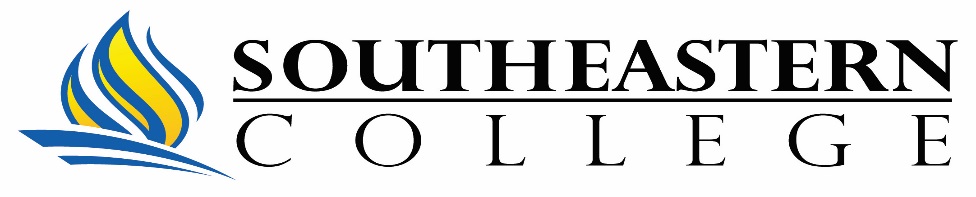 CATALOGMain CampusSoutheastern CollegeWest Palm Beach1756 N. Congress AvenueWest Palm Beach, Florida 33409Phone: (561) 433-2330Fax: (561) 689-5980    Branch CampusesSoutheastern College				Southeastern CollegeCharlotte, NC Campus				Columbia, SC Campus207 Regency Executive Park Drive		581 Columbia Mall BoulevardCharlotte, NC 28217				Columbia, SC 29223Phone: (704) 527-4979			Phone: (803) 798-8800Fax: (704) 527-3104				Fax: (803) 788-6373Southeastern College				Southeastern CollegeMiami Lakes Campus				North Charleston, SC Campus5875 NW 163rd Street, Suite 101			2431 Aviation Avenue, Suite 703Miami Lakes, Florida 33014			North Charleston, SC 29406Phone: (305) 820-5003			Phone: (843) 747-1279Fax: (305) 820-5455				Fax: (843) 747-7159    Satellite CampusSoutheastern CollegeWest Palm Beach Satellite Campus	300 Royal Commerce RoadRoyal Palm Beach, FL 33411Phone: (561) 433-2330www.sec.edu February 2023VOLUME XXXIVEdition No. 1Southeastern College publishes an “electronic catalog” annually with periodic updates in an effort to provide updated information to students on an ongoing basis. In spite of this desire and intention, Southeastern College reserves the right to make changes in its programs and the content of this catalog as necessary on an ongoing basis in accordance with institutional policies and procedures. The College makes every effort to provide current and prospective students with the most up-to-date and current information available and will continue this practice as a matter of policy and practice. Students also may access the College web site at www.sec.edu or call their designated campus for specific information if desired.General InformationMission StatementThe mission of Southeastern College is to provide quality career education and skill development to aspiring individuals pursuing a career or advancement in their chosen field.Goals and objectivesThe following goals are integral to the mission of the College:To continually change, improve, and ensure the effectiveness of the College’s programs in preparing students for successful careers.To engage and maintain faculty which are qualified academically, possess current technical and professional knowledge and experience, and have the ability to convey this knowledge to students.To engage and maintain a staff who is caring, provides student support and meets the College’s educational goals and objectives.To improve written and verbal competencies of students as well as analytical and technical skills.To provide facilities that support educational programs and enable students to develop profession-specific skills.To attract qualified students of diverse backgrounds.To provide a collegiate atmosphere of academic freedom that encourages open exchange of ideas.PhilosophySoutheastern College offers quality career education in an atmosphere of personalized attention. Southeastern College focuses on the specialized skills and knowledge needed for today’s marketplace by providing courses that apply to skill performance and career management development.Southeastern College selects industry experienced individuals as members of its faculty. This allows Southeastern College students to be educated by professionals who have practical knowledge in their particular field as well as the appropriate level of formal education.LICENSURE & ACCREDITATIONSoutheastern College’s West Palm Beach Campus and Miami Lakes Campus is licensed by the Commission for Independent Education (CIE), Florida Department of Education. Additional information regarding this college may be obtained by contacting the Commission at 325 West Gaines Street, Suite 1414, Tallahassee, FL  32399-0400, (888) 224-6684. Southeastern College’s Charlotte Campus is licensed by the North Carolina State Board of Community Colleges, 200 West Jones, Raleigh, NC 27603, (919) 807-7100. The North Carolina State Board of Community Colleges is not an accrediting agency.Southeastern College’s Columbia and North Charleston Campuses are licensed by the South Carolina Commission on Higher Education, 1122 Lady Street, Suite 400, Columbia, SC 29201, (803) 737-2260, www.che.sc.gov. Licensure indicates only that minimum standards have been met; it is not an endorsement or guarantee of quality. Licensure is not equivalent to or synonymous with accreditation by an accrediting agency recognized by the U.S. Department of Education.Southeastern College is accredited by the Accrediting Commission of Career Schools and Colleges (ACCSC), 2101 Wilson Blvd, Suite 302, Arlington, VA 22201. Further information may be   obtained   by   contacting   the   Commission at (703) 247-4212.The Associate of Science Degree in Surgical Technology program at the West Palm Beach Campus and Miami Lakes Campus is accredited by the Commission on Accreditation of Allied Health Education Programs (www.caahep.org) upon the recommendation of the Accreditation Review Council on Education in Surgical Technology and Surgical Assisting, 9355 - 113th St. N, #7709, Seminole, FL., 33775, (727) 210-2350, www.caahep.org.Southeastern College’s Surgical Technology Certificate Program at the Charlotte Campus is accredited by the Accrediting Bureau of Health Education Schools (ABHES), 6116 Executive Blvd., Suite 730, North Bethesda, MD  20852, (301) 291-7550.Southeastern College’s nursing programs at the West Palm Beach Campus and Miami Lakes Campus have been approved by the Florida Board of Nursing, 4052 Bald Cypress Way, BIN C02, Tallahassee, FL 32399, (850) 245-4125.Southeastern College’s Associate of Science in Nursing program at the Miami Lakes Campus is accredited and the West Palm Beach Main Campus holds candidacy status with the Accreditation Commission for Education in Nursing (ACEN), 3390 Peachtree Road NE, Suite 1400, Atlanta, Georgia 30326, Phone (404) 975-5000, Fax (404) 975-5020. Public information disclosed by the ACEN regarding this program at the Miami Lakes campus may be viewed at http://www.acenursing.us/accreditedprograms/programSearch.htmSoutheastern College’s Associate in Applied Science in Nursing programs at the Columbia and N. Charleston Campuses have been granted Initial Board Approval by the South Carolina Board of Nursing, Synergy Business Park, Kingstree Building 110, Centerview Drive., Columbia, SC 29210 (803) 896-4300.Southeastern College’s Practical Nursing Diploma program at the Charlotte Campus has been granted Initial Board Approval by the North Carolina Board of Nursing, 4516 Lake Boone Trail, Raleigh, NC 27607 (919) 782-3211.Southeastern College’s Massage Therapy Programs at the West Palm Beach Campus and Miami Lakes Campus are approved by the Florida Department of Health, Board of Massage Therapy, 4052 Bald Cypress Way, Bin #C06, Tallahassee, FL 32399, (850) 245- 4161. Southeastern College’s Professional Clinical Massage Therapy program at the Charlotte, NC Campus is approved by the North Carolina Board of Massage & Bodywork Therapy. 4140 ParkLake Avenue, Suite 100, Raleigh, NC 27612, (919) 546-0050.Southeastern College’s Professional Clinical Massage Therapy Program at the North Charleston and Columbia Campuses meets the minimum standards for training and curriculum as determined by regulation of the South Carolina Department of Labor Licensing and Regulation, South Carolina Board of Massage & Bodywork Therapy, Synergy Business Park, Kingstree Building, 110 Centerview Drive, Columbia, SC 29210, (803) 896-4588.Southeastern College’s Cosmetology program at the Columbia Campus is licensed by the South Carolina Department of Labor, Licensing and Regulation and in compliance with the statutes and regulations of the South Carolina Board of Cosmetology, Synergy Business Park, Kingstree Building 110, Centerview Drive., P.O. Box 11329, Columbia, SC 29211 (803) 896-4588.The Associate of Science Degree in Diagnostic Medical Sonography program at the Miami Lakes Campus and West Palm Beach Campus is accredited by the Commission on Accreditation of Allied Health Education Programs (www.caahep.org) upon the recommendation of the Joint Review Committee on Education in Diagnostic Medical Sonography, 9355 - 113th St. N, #7709, Seminole, FL., 33775, (727) 210-2350, www.caahep.org.Southeastern College’s Associate in Applied Science degree programs in Diagnostic Medical Sonography, Medical Assisting, Radiologic Technology, and Surgical Technology at the Charlotte Campus are licensed by the University of North Carolina System Board of Governors, State Authorization Unit, UNC System Office, 140 Friday Center Drive, Chapel Hill, NC 27515, (919) 962-2676.Southeastern College’s Medical Assisting Certificate Programs at the North Charleston, Columbia, and Charlotte Campuses are accredited by the Accrediting Bureau of Health Education Schools (ABHES), 6116 Executive Blvd., Suite 730, North Bethesda, MD  20852, (301) 291-7550.The Associate in Applied Science Degree in Occupational Therapy Assistant program at the Columbia and North Charleston Campuses are seeking accreditation from the Accreditation Council for Occupational Therapy Education (ACOTE) of the American Occupational Therapy Association (AOTA), located at 6116 Executive Boulevard, Suite 200, North Bethesda, MD 20852-4929, (301) 652-6611. Website address is www.acoteonline.org and accreditation status can be viewed at https://acoteonline.org/schools/otaassociate/ .MEMBERSHIPS & APPROVALSMembershipsAssociation of Private Sector Colleges and UniversitiesFlorida Association of Postsecondary Schools and CollegesApprovalsU.S.  Department of Education (for Title IV Federal Aid Programs)Florida Department of Veterans Affairs, Bureau of State Approving for Veterans TrainingNorth Carolina Department of Veterans Affairs, Bureau of State Approving for Veterans Training South Carolina Commission on Higher Education State Approving Agency has approved Southeastern College for Veteran Education and TrainingHistorySoutheastern College was founded in 1988 as Cruise Career Training Institute (C.C.T.I.) by recognized leaders in the cruise and travel industry. They saw a need in the travel industry for highly skilled, dedicated, and motivated employees to provide very high standards of service.In 1994, C.C.T.I. was acquired by Arthur and Belinda Keiser who have long-term involvement in developing and managing private colleges and schools. In 1995, C.C.T.I. applied for and was granted accreditation by the Accrediting Commission of the Council on Occupational Education. In 1996, C.C.T.I. expanded its travel program offerings to meet the needs of the community and its students. In 1997, C.C.T.I. further expanded its scope of career education to include programs in the business, computer, and medical fields. To more effectively represent its mission and philosophy, C.C.T.I. changed its name to Keiser Career Institute and the main campus was located in Lake Worth, Florida.In 1998, Keiser Career Institute opened a branch campus in Cooper City, Florida. In 1999, Keiser Career Institute opened a second branch campus in Port St. Lucie, Florida. In 2002, the Cooper City campus moved its location to Pembroke Pines, Florida.In 2002, to better serve the needs of its students and the surrounding communities, Keiser Career Institute changed its name to Keiser Career College and was approved to offer Associate Degree programs. In 2003, the main Lake Worth campus moved its location to West Palm Beach, Florida.In 2003, the Pembroke Pines, West Palm Beach, and Port St. Lucie Campuses were granted institutional accreditation with the Accrediting Commission of Career Schools and Colleges (ACCSC) and were recognized by the Commission as Schools of Distinction.In 2005, Keiser Career College opened a third branch campus in St. Petersburg, Florida. The St. Petersburg branch was granted institutional accreditation with the Accrediting Commission of Career Schools and Colleges also in 2005. Additionally, in 2005, the West Palm Beach campus moved its location to Greenacres, Florida, and the Pembroke Pines campus moved its location to Miami Lakes, Florida. In June of 2006, Keiser Career College closed the Port St. Lucie campus.In October 2008, the Main Greenacres Campus opened a branch campus in New Port Richey, Florida. In addition, the New Port Richey branch location opened a Satellite location in Spring Hill, Florida. In May of 2010, the Satellite location moved to Tampa, Florida and became the fourth branch campus of the Greenacres Main Campus. In July of 2011, the Tampa Branch Campus expanded its facilities to include two additional classroom spaces also located in the same plaza. In May 2012, Keiser Career College changed its name to Southeastern College. In July 2012, the Tampa Branch Campus moved its location within Tampa, Florida. In 2015, the Greenacres Main campus moved its location to West Palm Beach, Florida. In December 2015, Southeastern College closed the Tampa Branch Campus.In February 2015 the St. Petersburg Campus moved its location to Clearwater, Florida.  In December 2016, Southeastern College closed both the Clearwater Branch Campus and New Port Richey Branch Campus locations. Additionally, in November 2021, the Miami Lakes Branch Campus moved its location within Miami Lakes, Florida.  In March 2022,the West Palm Beach Main Campus location opened a Satellite location in Royal Palm Beach, Florida. The Southeastern School of Neuromuscular and Massage Therapy of Charlotte, Inc., was founded in 1994. The school was established to provide a clinically based curriculum in Professional Clinical Massage Therapy training.In February of 2007, the Southeastern School of Neuromuscular and Massage Therapy of Charlotte, Inc., was acquired by Dr. Arthur and Belinda Keiser who have long-term involvement in developing and managing private colleges and schools. In January of 2009, the school moved to a new facility also in the Charlotte area. In April of the same year, the school changed its name to Southeastern Institute and in September expanded its program offerings beyond Professional Clinical Massage Therapy. The campus moved to its new facility in 2019 and the name was changed from Southeastern Institute to Southeastern College in November 2020. In December 2020, the Charlotte campus was realigned to become a branch campus of the West Palm Beach main campus. The Southeastern School of Neuromuscular and Massage Therapy of Columbia and the Southeastern School of Neuromuscular and Massage Therapy of Charleston were founded in 1997. Upon licensure by the South Carolina Commission on Higher Education, the schools were established to provide a clinically based curriculum in the Professional Clinical Massage Therapy training program.In February of 2007, the schools were acquired by Dr. Arthur and Belinda Keiser who have long-term involvement in developing and managing private colleges and schools. Additionally, in 2007 the schools shortened their name to Southeastern School of Neuromuscular Massage. In 2009, the Southeastern School of Neuromuscular Massage changed their name to Southeastern Institute and expanded the program offerings beyond Professional Clinical Massage Therapy. In order to accommodate future growth, the Columbia campus moved in January 2017 to 1628 Browning Road Columbia, SC 29210 and then to their current facility in November 2021. The North Charleston campus moved to its current facility in June 2017. In November of 2020, the name of the North Charleston and Columbia campuses were changed from Southeastern Institute to Southeastern College.EQUAL OPPORTUNITY STATEMENTSoutheastern College’s policy of equal opportunity, consistent with Federal policy, is that no person shall, on the grounds of race, creed, color, handicap, national origin, sex, age, political affiliation, sexual orientation, marital status or belief, be excluded from any training, be denied the benefit of training or be subjected to discrimination in any hiring practice or activity at the College.To ensure continued success in achieving equal opportunity and non-discrimination in all of its programs and departments, Southeastern College hereby reaffirms that it is the responsibility of all staff, administration and supervisory personnel to work actively to ensure equal opportunities within their respective departments, as well as to demonstrate a personal and professional commitment to equal opportunity for all persons. Management and supervisory personnel have a responsibility to provide leadership and support for equal opportunity programs.Americans with Disabilities ActThe Rehabilitation Act of 1973 (Section 504) and the Americans with Disabilities Act (ADA) of 1990 state that qualified students with disabilities who meet the technical and academic standards at Southeastern College may be entitled to reasonable accommodations. Students wishing to avail themselves of special adjustments/accommodations under the Americans with Disabilities Act should disclose special needs at the time of enrollment or as soon as possible. Accordingly, every effort is made to make reasonable adjustments/accommodations. Certain programs may require manual dexterity. Please consult your Campus President for further information.For physically challenged students, Southeastern College campuses are either located on ground level or have appropriate elevator service with ramps and designated parking to facilitate easy entry. Restrooms are equipped with wide doorways and bars to ensure wheelchair accessibility.Qualified students with disabilities who feel they have not been treated fairly under Southeastern College’s stated federal policies have the right to file a written complaint or appeal. A complaint or appeal should be submitted to the Campus President. These procedures apply only to complaints or appeals received in writing.A complaint or appeal is submitted in person, by U.S. mail, or by fax.Complaints or appeals may not be submitted by email.Complaints or appeals should be dated.Within 15 business days after acknowledging receipt of the ADA policy complaint or appeal, the Campus President will inform the student regarding the institutional response to the written complaint or appeal.Applicant students who have been deemed ineligible for reasonable adjustments/accommodations under Section 504 have the right to appeal the decision with Southeastern College by filing a written appeal to the Executive Director stating the grounds or basis for a reversal of the decision.Section 504 CoordinatorJoanna PetersonDirector of Student Services5875 NW 163rd Street, Suite 102, Miami Lakes, FL 33014Tel: (803) 798-8800joapeterson@sec.eduSexual HarassmentSoutheastern College actively supports a policy on sexual harassment which includes a commitment to creating and maintaining a community in which students, faculty, and administrative-academic staff can work together in an atmosphere free of all forms of harassment, exploitation, or intimidation. Specifically, every member of the school community should be aware that the school is strongly opposed to sexual harassment and that such behavior is prohibited both by law and by school policy. It is the intention of the school to take whatever action may be needed to prevent, correct, and, if necessary, discipline behavior which violates this policy.Title IX ComplianceTitle IX of the Education Amendments of 1972 (“Title IX”) protects individuals from discrimination based on sexual orientation in education programs or activities which receive Federal financial assistance. Southeastern College not only complies with the letter of Title IX's requirements but also endorses the law's intent and spirit. Southeastern College is committed to compliance in all areas addressed by Title IX, including access to higher education, career education, math and science, standardized testing, athletics, education for pregnant and parenting students, learning environment, and technology, as well as sexual harassment.All students are responsible to make certain that sexual discrimination, sexual violence, or sexual harassment does not occur. If you feel that you have experienced or witnessed sexual harassment or sexual violence, you should notify either of the Title IX Coordinators designated below. Southeastern College forbids retaliation against anyone for reporting harassment, assisting in making a harassment complaint, or cooperating in a harassment investigation, it is also a violation of Federal law. Additional details on this policy can be found at the following link http://www.sec.edu/heoa and under the heading “Health & Safety Information – Title IX Compliance”.Title IX CoordinatorDr. Paula CherryRegional Director of Program Development and Academic Technologies5875 NW 163rd Street, Suite 102, Miami Lakes, FL 33014Tel: (305) 820-5003pcherry@sec.edu OWNERSHIP AND GOVERNING BODYSoutheastern College is wholly owned by BAR Education, Inc., 5875 NW 163rd Street, Suite 102, Miami Lakes, FL 33014. Dr. Arthur Keiser and Belinda Keiser are the primary shareholders. The information in this catalog is current as to the time it went to print.Descriptions of Facilities and EquipmentSoutheastern College’s West Palm Beach Main Campus is located at 1756 N. Congress Avenue, West Palm Beach, FL 33409.  The school is conveniently located near I-95 off FL-704/Okeechobee Boulevard. The building is approximately 20,760 square feet with air-conditioned and well-lit classrooms, laboratories, media/career center and offices providing students with a modern and comfortable learning environment. In addition, the Campus provides ample free parking. The equipment meets industry standards and effectively meets the objectives of the programs.Southeastern College’s Miami Lakes Campus is located at 5875 NW 163rd Street, Suite 101, Miami Lakes, FL 33014. The school is conveniently located near all major interstates and the Florida Turnpike. The building encompasses over 39,971 square feet of air-conditioned and well-lit classrooms, laboratories, computer labs, a media/career center, student lounge, and offices providing students with a modern and comfortable learning environment. In addition, the College provides ample free parking. All equipment used at the College is compatible with industry standards and effectively meets the objectives of the programs. Southeastern College’s Charlotte Campus is located at 207 Regency Executive Park Drive, Charlotte, NC 28217. The college encompasses 32,579 square feet; which includes classrooms, a media center, a student lounge, a massage clinic, a patio area, a conference room, and offices. Classrooms are clean, quiet, and air-conditioned. Classrooms are designed for lectures, hands-on instruction, and clinical internship. Instructional materials including audio-visual equipment, cushions and chairs, portable treatment tables, skeletons, and anatomical charts used to enhance learning are also available. There is ample parking. All equipment used at the school is compatible with industry standards and effectively meets the objectives of each program offered.Southeastern College’s Columbia Campus is located at 581 Columbia Mall Boulevard Columbia, SC 29223 The school is conveniently located at the junction of I-20 and Two Notch Road. The school encompasses 45,191 square feet of air conditioned/heated and well-lit classrooms, laboratories, media center, student lounge and offices providing students with a modern and comfortable learning environment. In addition, the school provides ample free parking. All equipment used at the school is compatible with industry standards and effectively meets the objectives of the programs.The Southeastern College’s North Charleston Campus is located at 2431 Aviation Avenue, Suite 703, North Charleston, SC 29406. The school is conveniently located in the Aviation Business Park in the heart of N. Charleston, close to Charleston International Airport, I-526 and I-26. The school encompasses approximately 24,268 square feet of air conditioned/heated and well-lit classrooms, laboratories, media center, student lounge and offices providing students with a modern and comfortable learning environment. In addition, the school provides ample free parking. All equipment used at the school is compatible with industry standards and effectively meets the objectives of the programs.Southeastern College’s West Palm Beach Main Campus’ Satellite location is located at 300 Royal Commerce Road, Royal Palm Beach, FL 33411. The Satellite location consists of approximately 11,962 square feet of air conditioned and well-lit classrooms, laboratories, a student lounge, and staff and faculty offices providing students with a modern and comfortable learning environment. In addition, the Satellite location has ample free parking. All equipment used at the Satellite location is compatible with industry standards and effectively meets the objectives of the programs.AdmissionsGeneral Admissions RequirementsThe admission policies of Southeastern College were developed to assure that all students have a reasonable expectation of successfully completing the program. Students wishing to attend Southeastern College should complete the enrollment process well before the date they have chosen to enter school. This permits proper scheduling and assures availability of classroom space.All applicants will be required to do a pre-enrollment interview with an Admissions Coordinator to determine the necessary requirements for entrance into the program. The applicant is responsible for arranging the school or issuing agency to send the required credentials directly to the admissions office if a copy is not available. To be considered for enrollment at Southeastern College, all applicants must supply:Verification of Standard High School Graduation (transcript, diploma) showing/verifying date of graduation. In rare instances when the High School transcript/record is unavailable, a letter which contains the student’s name, social security number, month and year of graduation, and a statement attesting that the transcript/record is unavailable from the Registrar will meet the entrance requirements to the College for proof of High School.OrVerification of GED completion (GED scores or GED diploma) OrProof of graduation from a foreign institution comparable to a United States secondary school. High school documents must be submitted to the admissions office for evaluation. Official records must be evaluated by a school approved educational evaluator service attesting that completion is equivalent to secondary school completed in the United States. The applicant is responsible for arranging and paying for the educational evaluation agency to evaluate the documents and provide the translation to the College.Students who have completed a home-schooled program will also be considered for admission upon receipt of the proper state credential.Applicants will not be required to provide proof of high school graduation when they provide the following:Verification (official transcript) of an earned degree from an accredited institution recognized by United States Department of EducationAn evaluation of an official foreign transcript by a school approved educational evaluator service attesting that the degree is equivalent to a degree earned at an accredited institution of higher education in the United StatesAn applicant must make arrangements to take Southeastern College’s entrance examination (administered at the College in English for all programs except for programs that offer classes in a bilingual format, which can be administered in Spanish) or provide results of his/her Scholastic Aptitude Test (SAT), American College Testing examination (ACT), or Armed Services Vocational Aptitude Battery examination (ASVAB). College requirements for admission are a combined score of 910 on the SAT (or the previous versions SAT examination score equivalent – see Entrance Test Concordance Table below), a composite score of 17 on the ACT, a score of 50 on the ASVAB, or successful passing score on the College entrance examination.Entrance Test Concordance TableWonderlic Score TableApplicants for any of the Nursing Programs are exempt from taking the entrance examination upon presenting appropriate documentation confirming a passing grade on the nursing pre-entrance exam.The College must confirm that the minimum passing TEAS score of 39.0 for the Practical Nursing program and 60.0 for the Associate in Applied Science Nursing program is met prior to acceptance. A minimum composite score equivalent to 110.5 points or 60th percentile on the National League for Nursing Pre-Admission Exam-RN (PAX-RN) may be also used as a pre-entrance exam for the N. Charleston Associate in Applied Science Nursing program. Southeastern College reserves the right to accept up to 10% of applicants who do not meet appropriate entrance test scores for all programs (except Diagnostic Medical Sonography, Practical Nurse, Practical Nursing, and Nursing programs) but who request admission based on other criteria. A current resume and appeal letter from the student (which must be typed and include a minimum of 150 words explaining why the applicant feels they will be a good fit for the program) are reviewed by the Dean of Academic Affairs and the Campus President. The applicant must also interview with the Campus President and/or Dean of Academic Affairs. If the appeal is approved an acceptance rubric is placed in the applicant’s academic file.The College reserves the right to deny admission to any prospective student that in their judgment poses an undue risk to the safety or security of the College and the College community. This judgment will be based on individual determination taking into account any information the College has about a prospective student’s criminal record including the presence of secondary school students on the campus.Additionally, the College reserves the right to evaluate the individual circumstances regarding registered sex offenders and in certain cases refuse admission to the College. When a prospective student receives a registered sex offender designation, the College reserves the right to place the admissions process on hold contingent upon the review and approval from a designated acceptance committee.PROGRAM-SPECIFIC ADMISSIONS REQUIREMENTSAll candidates must achieve the required entrance examination scores and all other requirements for admission to specific diploma and degree programs.STATE AUTHORIZATION DISCLOSURE HYBRID PROGRAMSThe following information applies to any prospective or current student enrolled in a hybrid program at Southeastern College:Southeastern College reviews admission applications and may enroll students in hybrid programs from each state under the National Council for State Authorization Reciprocity Agreements (NC-SARA). If a student moves to another state, the student must contact Southeastern College. A student relocation to another state which is not covered by NC-SARA may adversely impact the student’s ability to complete their hybrid program at Southeastern College. It is the student’s responsibility to inform Southeastern College in writing via email, postal mail or letter delivered in person of his or her relocation to another state with as much notice as possible. Southeastern College criteria for determining a student’s physical location may include, but in not limited to, government issued identification, state driver’s license, signed student attestation, lease agreement, or other verified documentation of physical location. The physical address on the Enrollment Agreement must be verified as a residence within NC-SARA.  Should any known material circumstance arise that would adversely impact an applicant’s ability to complete the program, those will be disclosed, if known, in writing to the student during the admissions process.INTERNATIONAL STUDENTSSoutheastern College is proud of the international character of its student body and welcomes students from other nations. International students must be fluent in English before they enroll. Applicants are asked to furnish proof that they can read, write, and speak English fluently. The College’s main campus of West Palm Beach and the Miami Lakes Campus accepts M-1 visas for those students wishing to attend diploma programs and F-1 visas for those students wishing to attend associate degree programs. International student applicants must meet the following requirements for admission to Southeastern College:Successful completion of a secondary school program that is equivalent to high school in the United States. (Official records must be evaluated by a school approved educational evaluator service attesting that completion is equivalent to secondary school completed in the United States.)Certification of financial ability to meet tuition and other necessary expenses or ability to qualify for financial aid as an eligible non-citizen.If an applicant’s primary language is not English, a TOEFL score of 500 or higher on a paper-based examination, a score of 225 on a computer-based examination, an iBT of 64, or successful passing score on the College entrance examination.Applications for international students can be obtained through the Admissions Office. Applications should be submitted at least two months before a program starts.TRANSFER OF CREDIT POLICYGeneral InformationFor students enrolling at Southeastern College, credit for courses or degrees completed at another institution is subject to approval by the Dean of Academic Affairs. These courses must be similar in content and duration to those offered in the program for which an applicant has applied. The Dean of Academic Affairs makes a temporary evaluation from unofficial transcripts. However, only courses listed on official transcripts receive permanent official transfer credit. (To grant such credit, Southeastern College MUST receive official transcripts—those mailed directly to Southeastern College by the previous institution—by the end of the student’s first semester/pay period. If the course the student is wishing to transfer is scheduled within the first semester/pay period, the student must provide the official transcript before the start of the scheduled class date. If the official transcript is not provided, the student must take the scheduled course.) Students are responsible for having official transcripts sent to Southeastern College from their former institution(s).Southeastern College requires that, at a minimum, a student complete the final 25% of a program through the College. Transfer students are informed in writing of any credits accepted as transferable.It may be necessary for students to forfeit some previously earned credit in the transfer process since college philosophies, objectives and programs may vary and change from year to year. Therefore, Southeastern College makes no blanket statement or promise of acceptance of credits from any other institution.Transfer Credits from Accredited InstitutionsSoutheastern College accepts transfer credits applicable to an applicant’s program of study from national/regional accrediting agency recognized by the United States Department of Education (USDE) or the Council for Higher Education Accreditation (CHEA). The acceptance of courses from nationally/regionally accredited institutions is contingent upon appropriate faculty credentials and applicable length (clock/credit hours) and content (80% or higher) of the course to be transferred.Transfer credit is granted only for courses in which a letter grade of “C” (not C-) or higher was earned (2.0 on a 4.0 scale). Prior to granting transfer of credit for any course, the College reserves the right to test applicants or request that they successfully pass an examination administered by a Southeastern College faculty member.Transfer of Credits from Southeastern CollegeStudents who are interested in continuing their education at an institution other than Southeastern College should first make inquiry at the institution they plan to attend to determine credits and requirements needed for entrance to that institution. Transferability of credits is at the discretion of the receiving institution. Southeastern College cannot assure transfer of credit. Students should contact the Dean of Academic Affairs for specific information.Veteran Transfer of CreditsA Veterans Administration benefit recipient has the responsibility to report all previous education and training to Southeastern College. The College evaluates the information and grants appropriate credit, with training time and tuition reduced proportionally. The veteran student and the Veterans Administration are notified.Transfer of Credit ProceduresThe Dean of Academic Affairs evaluates transcripts and determines potential transfer credit granted to students. The following guidelines are used in evaluating transcripts received from other accredited institutions:Official transcripts must be received directly from the former college by the end of the student’s first semester/pay period. If the course the student is wishing to transfer is scheduled within the first semester/pay period, the student must provide the official transcript before the start of the scheduled class date. If the official transcript is not provided, the student must take the scheduled course and no transfer credits are officially granted.Course descriptions from a former institution’s catalog, program syllabi, and faculty credentials may be needed in the determination of transferability of the course.Only courses with a grade of “C” (not C-) or higher are considered for transfer credit.The credit value accepted by Southeastern College follows program requirements even though more time may have been devoted and more credit awarded in covering the material at the institution from which a student is transferring the credits.Decisions are made so that a student’s academic program provides the most professional training.If a course is deemed transferable the student will be required to sign a Transfer of Credit Form. All documentation (course descriptions, syllabi, faculty credentials) will be kept along with the Transfer of Credit form in the student’s academic file.CREDIT FOR LIFE EXPERIENCE POLICYTo receive credit for life experience, a student must have documented experience related to specific objectives for a course as outlined in that course’s Course Control Document and syllabus.Student ParticipationA student must obtain credit for the course s/he is challenging at least 30-days before that course is scheduled to be offered at the college. A student is assigned a portfolio advisor to ensure prior experiential learning does not duplicate credit already awarded or remaining courses planned.Credit EarnedThe student will be awarded credit based on the completion and acceptance of a portfolio for each course within a specified time frame. A grade of Pass/Fail is awarded for completed portfolios submitted within the specified time frame. Southeastern College requires that, at a minimum, students complete the final 25% of a program through the school.Students fill out a Request for Credit by Portfolio Form for each course for which they wish to obtain credit and submit it to the Campus President together with a current résumé. The request must be submitted at least 90-days prior to when the course for which they wish to obtain credit is scheduled to be offered at the school.A student submits one completed draft for review to the portfolio advisor before the final portfolio is submitted. The draft must be submitted 60-days prior to when the course being challenged is scheduled to be offered at the school. The final portfolio and one copy is submitted in a 3-ring binder with tabbed dividers at least 30 days prior to when the course is scheduled to be offered at the school. The portfolio advisor discusses with the student the effort needed to create a portfolio. The advisor also establishes deadlines for portfolio completion.The Dean of Academic Affairs determines if a student is eligible for the credit, ensures that the credit does not duplicate credit already awarded and that the final 25% of a program can be completed through Southeastern College. After the portfolio advisor has reviewed the portfolio, the original is returned to the student. The school keeps a copy for historical purposes. After the portfolio advisor reviews the portfolio and completes the Portfolio Check-Off Sheet, a grade of Pass/Fail is granted. The Dean of Academic Affairs then updates the Request for School Credit by Portfolio Form.Florida’s Statewide Course Numbering SystemAt the West Palm Beach and Miami Lakes campuses, some courses in this catalog are identified by prefixes and numbers that were assigned by Florida’s Statewide Course Numbering System (SCNS).  This numbering system is used by all public postsecondary institutions in Florida and by participating nonpublic institutions.  The major purpose of this system is to facilitate the transfer of courses between participating institutions.  Students and administrators can use the online SCNS to obtain course descriptions and specific information about course transfer between participating Florida institutions.  This information is at the SCNS website at http://scns.fldoe.org.Each participating institution controls the title, credit, and content of its own courses and recommends the first digit of the course number to indicate the level at which students normally take the course. Course prefixes and the last three digits of the course numbers are assigned by members of faculty discipline committees appointed for that purpose by the Florida Department of Education in Tallahassee.  Individuals nominated to serve on these committees are selected to maintain a representative balance as to type of institution and discipline field or specialization.The course prefix and each digit in the course number have a meaning in the SCNS.  The listing of prefixes and associated courses is referred to as the “SCNS taxonomy.”  Descriptions of the content of courses are referred to as “statewide course profiles.Example of Course IdentifierGeneral Rule for Course EquivalenciesEquivalent courses at different institutions are identified by the same prefixes and same last three digits of the course number and are guaranteed to be transferable between participating institutions that offer the course, with a few exceptions, as listed below in Exceptions to the General Rule for Equivalency.For example, a freshman composition skills course is offered by 84 different public and nonpublic postsecondary institutions. Each institution uses “ENC_101” to identify its freshman composition skills course.  The level code is the first digit and represents the year in which students normally take the course at a specific institution.  In the SCNS taxonomy, “ENC” means “English Composition,” the century digit “1” represents “Freshman Composition,” the decade digit “0” represents “Freshman Composition Skills,” and the unit digit “1” represents “Freshman Composition Skills I.”In the sciences and certain other areas, a “C” or “L” after the course number is known as a lab indicator.  The “C” represents a combined lecture and laboratory course that meets in the same place at the same time. The “L” represents a laboratory course or the laboratory part of a course that has the same prefix and course number but meets at a different time or place. Transfer of any successfully completed course from one participating institution to another is guaranteed in cases where the course to be transferred is equivalent to one offered by the receiving institution. Equivalencies are established by the same prefix and last three digits and comparable faculty credentials at both institutions. For example, ENC 1101 is offered at a community college. The same course is offered at a state university as ENC 2101.  A student who has successfully completed ENC 1101 at a Florida College System institution is guaranteed to receive transfer credit for ENC 2101 at the state university if the student transfers. The student cannot be required to take ENC 2101 again since ENC 1101 is equivalent to ENC 2101. Transfer credit must be awarded for successfully completed equivalent courses and used by the receiving institution to determine satisfaction of requirements by transfer students on the same basis as credit awarded to the native students.  It is the prerogative of the receiving institution, however, to offer transfer credit for courses successfully completed that have not been designated as equivalent. NOTE: Credit generated at institutions on the quarter-term system may not transfer the equivalent number of credits to institutions on the semester-term system. For example, 4.0 quarter hours often transfers as 2.67 semester hours.The Course PrefixThe course prefix is a three-letter designator for a major division of an academic discipline, subject matter area, or subcategory of knowledge.  The prefix is not intended to identify the department in which a course is offered.  Rather, the content of a course determines the assigned prefix to identify the course.Authority for Acceptance of Equivalent CoursesSection 1007.24(7), Florida Statutes, states:Any student who transfers among postsecondary institutions that are fully accredited by a regional or national accrediting agency recognized by the United States Department of Education and that participate in the statewide course numbering system shall be awarded credit by the receiving institution for courses satisfactorily completed by the student at the previous institutions. Credit shall be awarded if the courses are judged by the appropriate statewide course numbering system faculty committees representing school districts, public postsecondary educational institutions, and participating nonpublic postsecondary educational institutions to be academically equivalent to courses offered at the receiving institution, including equivalency of faculty credentials, regardless of the public or nonpublic control of the previous institution. The Department of Education shall ensure that credits to be accepted by a receiving institution are generated in courses for which the faculty possess credentials that are comparable to those required by the accrediting association of the receiving institution. The award of credit may be limited to courses that are entered in the statewide course numbering system. Credits awarded pursuant to this subsection shall satisfy institutional requirements on the same basis as credits awarded to native students.Exceptions to the General Rule for EquivalencySince the initial implementation of the SCNS, specific disciplines or types of courses have been excepted from the guarantee of transfer for equivalent courses.  These include courses that must be evaluated individually or courses in which the student must be evaluated for mastery of skill and technique.  The following courses are exceptions to the general rule for course equivalencies and may not transfer. Transferability is at the discretion of the receiving institution.Courses not offered by the receiving institution.For courses at non regionally accredited institutions, courses offered prior to the established transfer date of the course in question.Courses in the _900-999 series are not automatically transferable and must be evaluated individually. These include such courses as special topics, internships, apprenticeships, practica, study abroad, theses, and dissertations.Applied academics for adult education courses.Graduate courses.Internships, apprenticeships, practica, clinical experiences, and study abroad courses with numbers other than those ranging from 900-999.Applied courses in the performing arts (Art, Dance, Interior Design, Music, and Theatre) and skills courses in Criminal Justice (academy certificate courses) are not guaranteed as transferable. These courses need evidence of achievement (e.g., portfolio, audition, interview, etc.).Courses at Non regionally Accredited InstitutionsThe SCNS makes available on its home page (http://scns.fldoe.org) a report entitled “Courses at Non regionally Accredited Institutions” that contains a comprehensive listing of all nonpublic institution courses in the SCNS inventory, as well as each course’s transfer level and transfer effective date. This report is updated monthly.Questions about the SCNS and appeals regarding course credit transfer decisions should be directed to the Regional Academic and Accreditation Specialist in the Office of the Executive Director or to the Florida Department of Education, Office of Articulation, 1401 Turlington Building, Tallahassee, Florida 32399-0400.  Reports and technical information may be requested by calling the SCNS office at (850) 245-0427 or at http://scns.fldoe.org.Financial ServicesCONSUMER INFORMATIONThe Higher Education Opportunity Act of 2008 (HEOA) requires that postsecondary institutions participating in federal student aid programs disclose information from various administrative areas to students. This information may be viewed online at the following address in compliance with federal law: https://www.sec.edu/about/consumer-information/GENERAL INFORMATIONThe Financial Aid Department at Southeastern College provides assistance to students who need financial aid to pay tuition expenses at the College. The Financial Aid Department has established procedures which assure fair and consistent treatment of all applicants.Southeastern College believes that the primary responsibility for educational costs rests with a student and his/her family. However, financial aid is available to meet the difference between a student’s resources and his/her actual needs. Southeastern College examines the total cost associated with attending the College including, but not limited to, tuition and fees, room and board, books, supplies, personal expenses and allowable travel expenses.Southeastern College uses the Free Application for Federal Student Aid (FAFSA) to document and collect information used in determining a student’s eligibility for financial aid. The information a student supplies on the FAFSA is confidential. FAFSAs may be obtained on the web at www.studentaid.govSoutheastern College maintains a full-time Financial Aid Officer at each campus to meet student needs. Students are encouraged to make appointments with a Financial Aid Officer to ensure they obtain the funding needed for their college investment. The United States Department of Education has determined that Southeastern College is an institution eligible to participate in Federal Title IV financial aid programs.Every student is required to have a minimum cash payment of $50 per month payable to the college or Third-Party Private Loan.Financial Options (if applicable and eligible):Apply for Federal Financial Aid ProgramsApply for Private Loan FundingOther Sources (cash, credit card, etc.)Other sources can be discussed with the Financial Aid Department.TYPES OF FINANCIAL AIDThe College has the following institutional and Federal aid programs available to students who qualify (subject to availability of funds). The amount of aid a student receives at Southeastern College is based on cost of attendance, Expected Family Contribution (EFC), enrollment status (full time, 3/4-time, 1/2-time, ¼-time) and length of attendance within an academic year.GRANTSThe main criterion for receiving grants is substantial financial need.Grants do not have to be repaid unless a student becomes ineligible. Students must maintain satisfactory academic progress as defined in the Southeastern College Satisfactory Academic Progress Policy.Federal Pell GrantA Federal Pell Grant is an award to assist needy undergraduates in paying for their education. Pell Grants do not have to be repaid unless a student becomes ineligible. Eligibility for a Federal Pell Grant is based on several factors. Students complete a Free Application for Federal Student Aid (FAFSA) and this generates an Expected Family Contribution (EFC) number. Using the EFC number and other criteria, the amount of award is determined. Students with a bachelor’s degree or higher are not eligible for Federal Pell Grants.Federal Supplemental Educational Opportunity Grant (FSEOG)The Federal SEOG provides additional grant assistance to students. Funds are limited and priority is given to Pell-eligible students with exceptional financial need. Federal SEOG awards do not have to be repaid unless a student becomes ineligible. Students with a bachelor’s degree or higher are not eligible for Federal SEOG.LOANSSoutheastern College offers a variety of low interest loans that enable students to meet their educational costs. Educational loans MUST BE PAID BACK. Interest charges vary with the type of loan, and a minimum monthly payment may be required.Federal Direct Stafford Student LoanSoutheastern College was selected by the United States Department of Education to participate in the Federal Direct Student Loan Program as one of its initial 104 institutions. A Federal Direct Stafford Student Loan eliminates lender and guarantee agencies. Southeastern College processes a student’s application in-house, and the loan is funded directly by the U.S. Department of Education. The Federal Direct Student Loans are low interest loans.Federal Direct PLUS LoansThe Federal PLUS Loan (FPLUS) programs provide non-need-based loans to parents of dependent students. PLUS loan eligibility is based on the cost of attendance less any other financial aid a student receives. Repayment on a Federal PLUS begins within (60) sixty days after the final loan disbursement. These loans have variable interest rates determined annually by the federal government.Federal Work Study (FWS)The Federal Work Study program gives part-time employment to undergraduate students who need income to help meet the costs of postsecondary education. When available, Southeastern College provides part-time jobs for needy students through the FWS program. Generally, students work 15 to 20 hours per week. Part of this program is community service.SCHOLARSHIPSSoutheastern College Scholarship ProgramsSoutheastern College offers various scholarships, ranging from academic to financial, for students who meet the criteria set by the College.Private ScholarshipsOutside scholarships are awarded to students who meet the specific criteria of the scholarship benefactors. Scholarship committees usually choose scholarship recipients who have high grade point averages, large financial need and/or superior academic qualities.The Financial Aid department can provide a listing of web sites for scholarships. Applicants can contact agencies located in their community for more information.Additional information on financial aid programs offered at Southeastern College is available by contacting the Financial Aid department on the campus a student plans to attend.STUDENT ELIGIBILITY REQUIREMENTSFederal financial aid is not available to international students unless they are eligible non-citizens. Eligible non-citizens must provide current documentation of immigration status prior to applying for financial aid. To be eligible to receive most need-based aid, students must meet the following requirements:Show financial needEnroll in an eligible programBe a United States citizen or eligible non-citizenHave a valid social security numberMaintain satisfactory academic progressComply with requirements of the Anti-Drug Abuse Act Section 5301 of the Anti-Drug Abuse Act of 1988, states that if a person is convicted of drug distribution or possession, the court may suspend his/her eligibility for Title IV financial aid. If s/he is convicted three more times for drug distribution, she/he may become permanently ineligible to receive Title IV financial assistance.Not be in default on a Federal Perkins Loan (or National Direct Student Loan), Federal Stafford Loan or Federal PLUS Loan or Direct LoansNot owe a refund on a Federal Pell Grant or Federal Supplemental Educational Opportunity Grant (FSEOG)Agree to use any Federal student aid received solely for educational purposesSign a Statement of Educational Purpose/Certification on refunds and defaultSign a Statement of Registration Status if required to register with the Selective ServiceBe enrolled at least half-time (for most programs)FINANCIAL AID PROCEDURESProspective Southeastern College students who seek financial assistance must complete a Free Application for Federal Student Aid (FAFSA). Many funds are limited and are awarded on a first come, first served basis to students who have the greatest need. Instructions are available in the Financial Aid Department on each campus. Students must complete a FAFSA and an appointment must be made with a Financial Aid Officer.After the Free Application for Federal Student Aid is processed, the College receives an electronic Institutional Student Information Record (ISIR) and a student receives a Student Aid Report (SAR) from the U.S. Department of Education in 30 days.If verification is required, requested documentation must be provided by the student, spouse, and/or parents (whichever is applicable). The Financial Aid Department explains the verification procedure if the situation arises.A Financial Aid Officer submits relevant paperwork to appropriate lenders/agencies and follows up to ensure that financial aid files are complete and accurate. The Financial Aid department is the liaison between the lenders/servicing agencies and a student. The Financial Aid Officer ensures that students are aware of their responsibilities, that student tuition is paid, that lenders receive correct paperwork and that all documents are executed and tracked correctly.The Financial Aid department is dedicated to helping students understand and comply with the forms and paperwork that the financial aid application process entails. Students must re-apply for financial assistance each year.NOTE: A student’s financial aid is solely the responsibility of the student. Each student is responsible for correctly completing all applications and processing paperwork in a timely manner. If student aid is not received by the College while a student is in school, the student is responsible for all tuition and fees due to the College.STUDENT RIGHTSAll Southeastern College students have the right to:Know when they will receive their financial aid.A copy of the documents describing the College’s accreditation or licensing.Information about Southeastern College programs, its instructional, laboratory and other physical facilities and its faculty.Information relating to job placement rates.Information concerning the cost of attendance.Information on the refund policy for students who withdraw.Information about Federal Work-Study jobsWhat kind of job it isWhat hours a student must workWhat job duties areWhat the rate of pay isHow and when payroll is issuedReconsideration of their aid package if they believe a mistake has been made or if enrollment or financial circumstances have changed.Information on how the College determines whether a student is making satisfactory progress and, if not, the nature of the procedures.Information concerning special facilities and services that are available under the Americans with Disabilities Act.Information as to what financial assistance is available, including information on federal, state, local, private and institutional financial aid programs.Information as to who Financial Services personnel are, where they are located and how and when to contact them.Information concerning procedures and deadlines for submitting applications for each available financial aid program.Information concerning how financial aid recipients are selected for various programs.Information concerning how their financial aid eligibility is determined.Information on how much financial need, as determined by the College, has been met.Information concerning each type and amount of assistance in their financial aid package.Information concerning the interest rate on any student loan, the total amount which must be repaid, the length of time to repay, when repayment must begin, and what cancellation or deferment (postponement) provisions apply.Know who their academic advisor is.Information concerning the College’s academic and administrative policies.Fair, equal and non-discriminatory treatment from all College personnel.Access to their student records.Freedom of academic expression.STUDENT RESPONSIBILITIESIt is the responsibility of each Southeastern College student to:Abide by the Southeastern College student code of conduct.Read, understand, and keep copies of all forms they are given.Review and consider all information about college programs prior to enrollment.Pay special attention to the Free Application for Federal Student Aid, complete it accurately and submit it on time to the right place. (Errors can delay or prevent receiving aid).Know all deadlines for applying or reapplying for aid and meet them.Provide all documentation, corrections, and/or new information requested by either the Financial Services department or the agency to which the application was submitted.Notify the College of any information that has changed since their initial application for financial aid.Repay all student loans.Attend an exit interview at the College if they receive a Federal Perkins Loan, Federal Direct Stafford Loan or Federal Direct PLUS loan.Notify the College and lender (if they have a loan) of any changes in their name, address, or attendance status (half-time, three quarter-time, or full-time).Satisfactorily perform the work agreed upon in a Federal Work-Study program.Understand the College refund policy stated on the Enrollment Agreement and in this catalog.Read the contents of the Enrollment Agreement carefully.Purchase or otherwise furnish books and supplies.Maintain College property in a manner that does not deface, destroy, or harm it.Return library books in a timely manner and pay any assessed fines.Obtain required educational and financial clearances prior to graduation.Comply with all parking regulationsTuition, Fees and Other CostsSoutheastern College wishes to eliminate possible areas of misunderstanding before students begin class. This allows the College to devote future efforts to support our student’s education. At Southeastern College, tuition and fees are charged to the student by the semester/*pay period. Each semester is 16-weeks in duration for credit hour programs. Each pay period is 450 hours (900 clock hour program), 370 hours (740 clock hour program) and 500 hours (1500 clock hour program) in duration for clock hour programs. Southeastern College students are not charged by the course or by credit hours. Southeastern College’s student tuition and fees are subject to annual review and modification.Initial FeesApplication Fee (one-time charge)	$ 50.00Nursing Admittance Fee                 	$75.00 Registration Fee, FL (one-time charge)	$ 95.00Registration Fee, NC & SC (one-time charge)	$ 50.00Transcript Fee	$   5.00Tuition Charge Per Semester/*Pay Period (Tuition is charged and payable on the first day of the class in the semester/*pay period) Tuition for Students attending Full Time:  $10,760.00 per semester/*pay period (not all programs offered at all locations) Charlotte, NC and Columbia, SC. Miami Lakes and West Palm Beach FL.  – Tuition for Students attending the 740-clock hour PCMT Program:  $8,506.00 per semester/*pay period (not all programs offered at all locations) Columbia, SC – Tuition for Students attending the 1500 clock hour Cosmetology program: $8,506.00 per semester/*pay period (not all programs offered at all locations)Diploma/Certificate Programs	Semester/PeriodBusiness Administration	2Cosmetology	3Diagnostic Medical Sonography 	5Early Childhood Education 	2Electronic Medical Billing and Coding Specialist	2Medical Assisting	2Medical Billing and Coding Specialist	2Medical Office Basic X-Ray Technician                               2.75Practical Nurse	3Practical Nursing	3*Professional Clinical Massage Therapy	2**Surgical Technology	3Associate Degrees	Semesters/PeriodBusiness Administration	5Diagnostic Medical Sonography	6Early Childhood Education 	5Information Technology and Network Systems	5Medical Assisting	4Medical Office Basic X-Ray Technician                               4.5Occupational Therapy Assistant	6Nursing	    6.25Surgical Technology	5Radiologic Technology	6Bachelor of Science Degree	Semesters/PeriodRN to BSN	3 Early Childhood Education	10Tuition for Students less than full time: tuition is charged based on a pro-rata calculation at the beginning of the semester/*pay period.Education Fee per Semester/*Pay Period:Diploma in Diagnostic Medical Sonography, AAS Occupational Therapy Assistant, Practical Nurse, Practical Nursing, Nursing, Radiologic Technology, Surgical Technology	 					$1,200.00 Technology Fee 					$300.00 Program Fee 	 					$300.00 	Student Services Fee 	 	$300.00 	Lab Fee  		$300.00 All Other Programs 	 					$900.00 Technology Fee 	 				$300.00 	Program Fee 	 	$200.00* 	Student Services Fee 	 	$300.00 	Lab Fee 	 	$100.00 Program fee for the final pay period is $798.00 for the Charlotte PCMT Tuition Charge per Semester/*Pay Period for Life Experience Credit       Tuition for life experience course is 25% of normal tuition for a semesterOther FeesWithdrawal Fee	$ 100.00Re-entry Fee	$ 25.00Returned Check Fee	$ 25.00This is not an all-inclusive listing of the different fees which may be changed.Programs that require a student kit will be assessed a fee accordingly.  Textbook prices are available on the student portal by course.Textbooks purchased from Follett will have shipping charges assessed to them.If applicable, students taking online courses who have the textbooks shipped will have shipping charges assessed to them.For students who have Cash Payments, the late fee charge is $10.00 per month for each month past due.Southeastern College reserves the right to make any change in tuition, fees, curriculum or any phase of its program where it is the opinion of the administration that the students or the College will benefit. Such changes may be made without prior notice. Students will be notified of any changes made at the college. Tuition is charged by the semester/*pay period as stated above. An academic transcript will not be released if the student has a balance with the college for any reason.* Denotes Clock Hour Programs** Retake Fee for Clock Hour Programs: Retake fee for Clock Hours attempted in excess of the program’s total clock hours will be charged based on a pro-rata calculation of the additional Clock Hours scheduled.Uniforms, Tests, Supplies, and Special FeesStudents are required to wear medical scrubs to class each day while in their major courses except for programs which may require program specific attire. These medical uniforms are available through the Online Bookstore. The estimated cost for a uniform set ranges between $50.00 - $100.00 depending on the student’s program. Students are also required to furnish their own personal school supplies such as pencils, pens, erasers, notebooks, calculators, dictionaries. Students in select programs may also be required to purchase student kits. Kit items may include blood pressure cuffs, stethoscopes, bandage scissors, etc. that students will need for class activities.Student WithdrawalsIt is the responsibility of all students, upon withdrawal from Southeastern College, to return library books and pay all fines, fees and monies that are owed to the school.Tuition for Non-Title IV Programs:Phlebotomy - $1,696.00 tuitionTuition includes Application, Registration and all Education fees, including: Coursework, Textbooks, Supplies, BLS certification (CPR) and one attempt at the Certified Phlebotomy Technician certification exam. Students are responsible for purchasing their own scrubs in either solid black or solid tan, along with white, closed toe shoes.TUITION GUARANTY BONDA copy of the school's Tuition Guaranty Bond for the Charlotte, NC Campus is available upon request.COLLEGE WITHDRAWAL 34 C.F.R. § 668 (B)If a student withdraws, the student has a responsibility to notify the school of his/her intent to withdraw either through verbal notification or in writing. When requesting a withdrawal electronically, only a Southeastern College student email address may be used. The date of the withdrawal, the reason for the withdrawal, and the date s/he plans to return to the College must be communicated to the school either verbally or in writing. Notification should be directed to the Dean of Academic Affairs/Campus President and must be submitted prior to the date of return to the next class start, if applicable. A student will be withdrawn from the school if the notification is not received prior to the next class start. A student that withdraws and does not notify the school of his/her intent to return must be withdrawn within 14 calendar days of the last date of attendance. In addition, any student who has not attended class within 14 calendar days must be withdrawn. This policy will affect the student’s grade based on the following:Withdrawal up to 50% completion of the course, a grade of W will be assignedWithdrawal after 50% completion of the course, a grade of F. will be assignedIt is the responsibility of all students, upon withdrawal from Southeastern College, to return library books and pay all fines, fees and monies that are owed to the College.CANCELLATION AND REFUND POLICYReturn of Title IV Funds (R2T4) The requirements for Federal Student Aid (FSA) when a student withdraws are different from the Institutional Refund Policy. As such a student may still owe a balance to the college for unpaid institutional charges. Federal regulations specify the amount of FSA funds the student is eligible to retain for the semester/payment period. Once a student has completed more than 60% of the semester/payment period he/she has earned 100% of the FSA funds for that period with the exception of the Pell Grant which is pro-rated based on credit hours attempted prior to the R2T4 calculation being completed. Anytime a student begins attendance in at least one course but does not begin attendance in all the courses he/she was scheduled to attend, the college must review to see if it is necessary to recalculate the student’s eligibility for funding received based on a revised enrollment status and cost of education. In a program offered in modules (clock hour programs are not considered as modular) for any student who withdraws on or after July 1, 2021, a student is not considered to have withdrawn if the student meets one of the following exceptions:Successful completion of one module that includes 49 percent or more of the number of days in the payment period, excluding scheduled breaks of five or more consecutive days and all days between modules; orSuccessful A combination of modules that when combined contain 49 percent or more of the number of days in the payment period, excluding scheduled breaks of five or more consecutive days and all days between modules; orSuccessful completion of coursework equal to or greater than the coursework required for the institution’s definition of a half-time student under § 668.2 for the payment periodFor students who withdraw during the semester/payment period that do not meet one of the three R2T4 exceptions described above, the College will perform a Return to Title IV calculation (R2T4) to determine the amount of FSA funds the student has earned at the time of withdrawal. This is calculated based on the total number of calendar days completed divided by the total number of calendar days in the semester/payment period.Tuition and Fee DisclosureStudents will be obligated for all charges (tuition/fees/books/supplies) for the period of financial obligation they are currently attending plus any prior account balance. Reductions in indebtedness are made solely at the discretion of the College for Withdrawals necessitated by conditions beyond a student’s control such as an emergency acceptable to the College. An administrative fee of $100 will be charged when a student withdraws prior to the end of the period of financial obligation. The period of financial obligation is the time the student is enrolled (a semester/pay period). Students who have withdrawn and wish to re-enter will be charged a $25 re- entry fee.The Order of the Return of FSA Funds The return of FSA funds under the Federal refund policy follows a specific order. (1) Unsubsidized Direct Loan – (2) Subsidized Direct Stafford Loan – (3) Direct Plus– (4) Pell Grant – (5) Iraq and Afghanistan Service Grants – (6) FSEOG – (7) - Other Title IVIf a student withdraws, it is the student’s responsibility to notify the College of his/her intent to withdraw either through verbal or written communication. When requesting a withdrawal electronically, only a Southeastern College Email address may be used. Notification should be directed to the Dean of Academic Affairs/Campus President. For unofficial withdrawals a student’s withdrawal date is their last day of attendance. The College’s determination that a student is no longer in school if no notification is received is determined no later than 14-days after the student’s last date of attendance. All monies paid by an applicant will be refunded if cancellation occurs within three (3) business days after signing these terms of enrollment and making initial payment.Cancellation after the third (3rd) business day, but not before the first class, will result in a refund of all monies paid with the exception of the application fee.Withdrawal after attendance has begun, but prior to 60% completion of the semester/pay period, will require an R2T4 calculation. The R2T4 calculation is based on the number of calendar days completed divided by the total number of calendar days in the semester/payment period with the exception of the application fee. The R2T4 calculation is used to determine the amount of FSA funds the student has earned at the time of withdrawal. If the student attends more than 60% of the semester/payment period, the College has earned 100% of the loans and institutional charges (Note: exception Pell Grant is pro-rated based on credit hours attempted prior to the calculation being completed).Date of Determination: For a student who provides official notification (in writing or verbally) to the College of his or her intent to withdraw, the Date of Determination is the student's withdrawal date, or the date of notification of withdrawal, whichever is later (34 CFR 668.22 (1)(3)(i)).  R2T4 calculations and any required FSA refunds will be completed within the required timelines to meet the Federal Requirements as outlined by the Department of Education (DOE).Return of Title IV Funds (R2T4) for Clock Hour ProgramsIf a student withdraws from the College prior to completion of 60% of their payment period, a Return to Title IV calculation must be completed. This will determine the amount of Title IV funds the student has earned and what needs to be refunded.The percentage of the payment period is calculated by the hours scheduled to complete in the payment period as of the withdrawal date divided by the total hours in the payment period.Return of Federal Tuition Assistance Southeastern College will return any unearned FTA funds on a proportional basis through at least the 60 percent portion of the period for which the funds were provided. FTA funds are earned proportionally during an enrollment period, with unearned funds returned based upon when a student stops attending. In instances when a Servicemember stops attending due to a military service obligation, Southeastern College will work with the affected Service member to identify solutions that will not result in a student debt for the returned portion.Cancellation / Withdrawal Calculation (FL)If tuition and fees are collected in advance of the start date of a program and the college cancels the class, 100% of the tuition and fees collected will be refunded except for the application fee not to exceed $50. If tuition and fees are collected in advance of the start date and the student does not begin classes or withdraws on the first day of classes, all monies paid by the student in excess of $100 will be refunded. Students who have not visited the college prior to enrollment will have the opportunity to withdraw without penalty within three business days following either attendance at a regularly scheduled orientation or following a tour of the facilities and inspection of the equipment. All monies paid by an applicant will be refunded if cancellation occurs within three business days after signing these terms of enrollment and making initial payment. If cancellation occurs three business days after the signing of the terms of enrollment, all registration fees in excess of $100 will be refunded to the student. All registration fees will be refunded if the student is not accepted into his/her particular program. Students are asked to notify the college in writing of cancellation.The college shall keep a pro-rated portion of the tuition for students who withdraw within the first 20% of the semester/pay period (period of financial obligation) in which they are attending; beyond 20% the student is obligated for the full tuition for the semester/pay period (period of financial obligation) in which they are attending. Any funds paid for supplies, books, or equipment which can be and are returned to the college, will be refunded to students who withdraw prior to the start of the semester/pay period (period of financial obligation) upon return of said items which can be resold. In the event that a student cannot complete one or more classes because the college discontinued such class(es) during a period of enrollment for which the student was charged, the college refunds the sum of all amounts paid or to be paid by or on behalf of the student for such class(es). If a student withdraws, the student has a responsibility to notify the school of his/her intent to withdraw either through verbal notification or in writing. When requesting a withdrawal electronically, only a Southeastern College student Email address may be used. The date of the withdrawal, the reason for the withdrawal, and the date s/he plans to return to the College must be communicated to the school either verbally or in writing. Notification should be directed to the Dean of Academic Affairs/Campus President and must be submitted prior to the date of return to the next class start, if applicable. A student will be withdrawn from the school if the notification is not received prior to the next class start. A student that withdraws and does not notify the school of his/her intent to return must be withdrawn within 14 calendar days of the last date of attendance. In addition, any student who has not attended class within 14 calendar days must be withdrawn. This policy will affect the student’s grade based on the following:•	Withdrawal up to 50% completion of the course, a grade of W will be assigned•	Withdrawal after 50% completion of the course, a grade of F. will be assignedFor unofficial withdrawals, a student’s withdrawal date is their last day of attendance. The school’s determination that a student is no longer in school for unofficial withdrawals is determined after 14-days of nonattendance. Refunds will be made within thirty days from the date of determination. All balances owed the college due to the return of Title IV funds or withdrawal calculation or a balance due at the time of graduation will be billed to the student. Unused Tuition Adjustment Policy for Active-Duty Students:A semester of sixteen (16) weeks may consist of four (4) consecutive four (4) week terms, two consecutive 8-week terms, or (1) consecutive sixteen (16) week semester of instruction.100% of Tuition Assistance (TA) received will be returned if the student withdraws prior to the first day of class or within the first week with no attendance.75% of TA received will be returned if the student withdraws during week 1 of a 4-week course, weeks 1-2 of an 8-week course, or weeks 1-4 of a 16-week course during the payment period.50% of TA received will be returned if the student withdraws during week 2 of a 4-week course, weeks 3-4 of an 8-week course, or weeks 5-8 of a 16-week course during the payment period.25% of TA received will be returned if the student withdraws during week 3 of a 4-week course, weeks 5-6 of an 8-week course, or weeks 9-12 of a 16-week course during the payment period.No TA received will be returned if the student withdraws during week 4 of a 4-week course, weeks 7-8 of an 8-week course, or weeks 13-16 of a 16-week course during the payment period.Cancellation / Withdrawal Calculation (Charlotte, NC)If tuition and fees are collected in advance of the start date of a program and the college cancels the class, 100% of the tuition and fees collected will be refunded except for the application fee not to exceed $50.If tuition and fees are collected in advance of the start date and the student does not begin classes or withdraws on the first day of classes, all monies paid by the student in excess of $50 will be refunded. Students who have not visited the college prior to enrollment will have the opportunity to withdraw without penalty within three business days following either attendance at a regularly scheduled orientation or following a tour of the facilities and inspection of the equipment. All monies paid by an applicant will be refunded if cancellation occurs within three business days after signing these terms of enrollment and making initial payment. If cancellation occurs three business days after the signing of the terms of enrollment, all registration fees in excess of $50 will be refunded to the student. All registration fees will be refunded if the student is not accepted into his/her particular program. Students are asked to notify the college in writing of cancellation.The college shall keep a pro-rated portion of the tuition for students who withdraw within the first 25% of the first semester/pay period (period of financial obligation) in which they are attending. A refund of no less than 75% of tuition will be received by the student. Beyond 25%, students are obligated for the full tuition for the first semester/pay period (period of financial obligation) in which they are attending. In semesters/pay periods after the first semester/pay period of enrollment, the college will keep a prorated portion of the tuition for students who withdrawn within the first 20% of the semester/pay period; beyond 20% the student is obligated for full tuition. Any funds paid for supplies, books, or equipment which can be and are returned to the college will be returned to students who withdraw prior to the start of the semester/pay period (period of financial obligation) upon return of said items which can be resold. In the event that a student cannot complete one or more classes because the college discontinued such class(es) during a period of enrollment for which the student was charged, the college refunds the sum of all amounts paid or to be paid by or on behalf of the student for such class(es).If a student withdraws, they are responsible for notifying the school of their intent to withdraw through verbal notification or in writing. When requesting a withdrawal electronically, only a Southeastern College student Email address may be used. The date of the withdrawal, the reason for the withdrawal, and the date s/he plans to return to the school must be communicated to the school either verbally or in writing. Notification should be directed to the Dean of Academic Affairs/Campus President and must be submitted prior to the date of return to the next class start, if applicable. A student will be withdrawn from school if the notification is not received before the next class start. A student that withdraws and does not notify the school of his/her intent to return must be withdrawn within 14 calendar days of the last date of attendance. In addition, any student who has not attended class within 14 calendar days must be withdrawn.This policy will affect the student’s grade based on the following:•	Withdrawal up to 50% completion of the course, a grade of W will be assigned•	Withdrawal after 50% completion of the course, a grade of F. will be assignedFor unofficial withdrawals, a student’s withdrawal date is their last day of attendance. The school’s determination that a student is no longer in school for unofficial withdrawals is determined after 14 days of non-attendance.Refunds will be made within thirty days from the date of determination. All balances owed to the college due to the return of Title IV funds or withdrawal calculation or a balance due at time of graduation will be billed to the student.Cancellation / Withdrawal Calculation (Columbia and North Charleston, SC)If tuition and fees are collected in advance of the start date of a program and the college cancels the class, 100% of the tuition and fees collected will be refunded except for the application fee not to exceed $50. Upon enrollment, should the school change the minimum number of students required to offer a course, students will be notified in writing of their revised start date, and will obtain written confirmation that he or she requests to cancel or continue the application. Refunds will be made in compliance with the Commission’s policy. If tuition and fees are collected in advance of the start date and the student does not begin classes or withdraws on the first day of classes, all monies paid by the student in excess of $50 will be refunded. Students who have not visited the college prior to enrollment will have the opportunity to withdraw without penalty within three business days following either attendance at a regularly scheduled orientation or following a tour of the facilities and inspection of the equipment. All monies paid by an applicant will be refunded if cancellation occurs within three business days after signing these terms of enrollment and making initial payment. If cancellation occurs after three business days from the signing of the terms of enrollment, all registration fees in excess of $50 will be refunded to the student. All registration fees will be refunded if the student is not accepted into his/her particular program. Students are asked to notify the college in writing of cancellation. In adherence with the South Carolina Commission on Higher Education’s Regulations Governing Nonpublic Postsecondary Colleges, the college shall keep a pro-rated portion of the tuition rounded down to the nearest 10% for students who withdraw within the first 60% of the first semester/pay period (period of financial obligation) in which they are attending; beyond 60% of the students’ first semester/pay period, students are obligated for the full tuition for the semester/pay period (period of financial obligation) in which they are attending. In semesters/pay periods after the first semester/pay period of enrollment, the college will keep a prorated portion of tuition for students who withdraw within the first 20% of the semester/pay period; beyond 20% the student is obligated for full tuition. Any funds paid for supplies, books, or equipment which can be and are returned to the college, will be refunded to students who withdraw prior to the start of the semester/pay period (period of financial obligation) upon return of said items which can be resold. In the event that a student cannot complete one or more classes because the college discontinued such class(es) during a period of enrollment for which the student was charged, the college refunds the sum of all amounts paid or to be paid by or on behalf of the student for such class(es). If a student withdraws, the student has a responsibility to notify the school of his/her intent to withdraw either through verbal notification or in writing. When requesting a withdrawal electronically, only a Southeastern College student Email address may be used. The date of the withdrawal, the reason for the withdrawal, and the date s/he plans to return to the school must be communicated to the school either verbally or in writing. Notification should be directed to the Dean of Academic Affairs/Campus President and must be submitted prior to the date of return to the next class start, if applicable. A student will be withdrawn from the school if the notification is not received prior to the next class start. A student that withdraws and does not notify the school of his/her intent to return must be withdrawn within 14 calendar days of the last date of attendance. In addition, any student who has not attended class within 14 calendar days must be withdrawn. This policy will affect the student’s grade based on the following:•	Withdrawal up to 50% completion of the course, a grade of W will be assigned•	Withdrawal after 50% completion of the course, a grade of F. will be assignedFor unofficial withdrawals, a student’s withdrawal date is their last day of attendance. The school’s determination that a student is no longer in school for unofficial withdrawals is determined after 14-days of non-attendance. Refunds will be made within thirty days from the date of determination. All balances owed to the college due to the return of Title IV funds or withdrawal calculation or a balance due at time of graduation will be billed to the student.Student ServicesORIENTATIONThe orientation program, held prior to the first day of each term, is designed to facilitate the transition to college and to familiarize new students with the organization and operation of the college. During the orientation, students are versed in the mission and traditions of the College, rules and regulations, study techniques, and academic standards.CAREER SERVICESThrough the Department of Student Services, students are able to participate in student activities and leadership programs, as well as career development resources. Through Southeastern College’s academic departments, students learn the requisite skills for their career, and through Student Services they are instructed on such career preparatory activities as resume development, mock interviewing, time management, budgeting, and professional networking. An online career center is available 24 hours a day. Job search stations with current job openings and career development resources are also provided. Resources are readily available to students, and job placement assistance is accessible to all graduates through the Department of Student Services.It is the policy of Southeastern College’s Student Services Department to assist students in finding employment upon graduation. Prior to and after graduation, the Student Services Department advises students on career development skills and assists them in finding employment in their chosen career field. Students and graduates are encouraged to participate in their career advancement via Southeastern College’s web-based career center at www.collegecentral.com/sec and successful completion of the College’s Leadership Distinction Program. In order to preserve placement privileges, students are required to provide the Department with a current resume and to maintain satisfactory attendance. Additionally, all students must complete an exit interview before their graduation date. Although career services assistance is provided, Southeastern College cannot promise or guarantee employment.Southeastern College fully complies with the Family Educational Rights and Privacy Act (FERPA). FERPA is a federal law that protects the privacy of student educational records. The law applies to all schools that receive Title IV funding. Therefore, graduates requesting career services assistance must provide signed authorization allowing the Department of Student Services to send out résumés to potential employers as part of a graduate’s job search program.Part-Time EmploymentThe College maintains a placement listing service to assist current full-time students in finding part-time employment. Each campus has a bulletin board, job book, or online career center database of part-time jobs that provides information on employment opportunities. International students must have proper documentation to seek employment in the United States. Although Southeastern College provides employment assistance for part-time work, it cannot promise or guarantee employment.Full-Time EmploymentThe Department of Student Services offers assistance to all Southeastern College graduates preparing to enter the job market. Student Services provides information on local, in-state, and out-of- state companies, resume writing, interviewing techniques, career research, job opportunities. The Department also provides businesses with applicant screening as well as referrals for local businesses and industries. Career Development resources are updated regularly. Placement services are provided on an equal opportunity-equal access basis.Career and leadership development seminars are offered on an on-going basis. Topics such as effective resume writing and how to prepare for an interview assist students in conducting a professional job search. Workshops including time management, financial success strategies, professionalism, and study skills, prepare students to succeed in college and in life.The Student Services Department creates many opportunities for students to interact with employers. Career fairs and on-campus recruiter visits provide access and networking opportunities with potential employers. Employer visits in the classroom provide students with opportunities to hear first-hand what it takes to succeed in a chosen field of study. By providing these services, the College prepares a workforce that is not only knowledgeable in its field, but also prepared to meet the needs of a demanding job market. Although Southeastern College provides employment assistance for full-time work, it cannot promise or guarantee employment.Student OrganizationsThe Association of Surgical Technology National Honor Society (NHS) recognizes the achievement of surgical technology students and supports the learning and professional development of our members who strive to improve the surgical technology profession. Eligibility RequirementsStudents must have completed 85% of the graduation requirements at a CAAHEP-accredited surgical technology program.The student must maintain and have no less than a cumulative 3.75 GPA (Grade Point Average) (based on a 4.0 grading scale).The student must have at least a 95% overall attendance rate.The student must be a good school citizen and have neither past nor present disciplinary actions.The student must project qualities of integrity and leadership in academic and extracurricular activities.The student must be a member of AST.To maintain membership and receive the benefits of membership in the Honor Society after graduation, an individual must maintain continuous, uninterrupted membership in AST.ScholarshipsFoundation for Surgical Technology Student Scholarships Eligibility Requirements:Applicants must be currently enrolled in an accredited surgical technology program and eligible to sit for the NBSTSA national surgical technologist certifying examination. Be sure to fill in the information on the student application that requires the CAAHEP school code. Applicants must demonstrate superior academic ability.Applicants must have a need for financial assistance.ADVISEMENTThe College maintains contacts with various community organizations and agencies to help meet students’ personal needs. Please contact the Director of Student Services for additional information.HOUSINGThe College provides information about local apartments and rental opportunities for students interested in living near campus. All College campuses are located along major traffic arteries to allow easy commuting for students.HEALTH INSURANCEStudent health insurance is available through independent providers. Students in allied health fields who are required to complete externships/clinicals for academic coursework need health insurance coverage prior to participating in this part of the curriculum. Current student health insurance coverage must be maintained throughout the entire externship/clinical experience. Failure to maintain current health insurance will result in removal from the clinical/externship site.GRADUATIONSoutheastern College commencement ceremonies are held annually. Students are eligible to participate if they satisfactorily complete academic requirements for the program in which they are enrolled at least one term prior to the commencement ceremony. In order to graduate from Southeastern College and participate in commencement exercises, students are required to meet with the Department of Student Services to complete a graduation exit application, request participation in the ceremony, and complete all required institutional and departmental exit interviews. Administrative Policies and ProceduresGENERAL INFORMATIONSoutheastern College policies have been formulated in the best interests of students and the College. The provisions of this catalog should not be considered an irrevocable contract between a student and the College.Changes in College policy are rarely made during a school year since plans for each session are made well in advance. However, Southeastern College reserves the right to change provisions or requirements, including fees, contained in its catalog at any time and without prior notice. Students will be notified of any changes made at the college. The College further reserves the right to require a student to withdraw at any time under appropriate procedures. Southeastern College reserves the right to impose probation on any student whose conduct, attendance or academic standing is unsatisfactory. Any admission based upon false statements or documents is void, and a student may be dismissed on such grounds. In such cases, a student may not be entitled to credit for work which s/he may have completed at the College.Admission of a student to Southeastern College for an academic term does not imply or otherwise guarantee that the student will be re-enrolled for any succeeding academic period. The College also reserves the right to cancel any classes which do not have a minimum number of students enrolled.Southeastern College’s primary objective is to help its students meet their career goals. Occasionally, students have concerns or problems that need to be addressed. Students can confidentially discuss their problems at any time with their instructors, the Student Services Department or any staff member. Additionally, the Campus President and Dean of Academic Affairs maintain an open-door policy regarding any student concern or problem.OFFICIAL COMMUNICATION WITH STUDENTSThe assigned College email account shall serve as the official means of communication with all students. Examples of such communication include but are not limited to: notifications from the College, Campus Program, Library, Financial Aid Department, Academic Affairs Department and Student Services Department. Course information (class materials, assignments, questions, and instructor feedback) may also be provided through the Southeastern College student email account. Students are required to activate their Southeastern College email account upon enrollment and are responsible to routinely check for updates. BURSAR’S OFFICESoutheastern College provides a Bursar’s Office to accept student payments of tuition and fees as well as to answer basic questions about payments, fees, and student accounts. The Bursar’s office hours are posted outside the office.FIRE PRECAUTIONSStudents should take particular note of exit signs in each building. They should also familiarize themselves with the appropriate evacuation route posted for each room. In the event of an emergency:Leave the building by the nearest exit in an orderly fashion, following the directions of the fire marshals (where relevant). Do not use elevators.Stand at a safe distance from the building.Do not re-enter the building until directed to do so by college administration.CAMPUS SAFETYSoutheastern College maintains open, well-lit buildings with appropriately well-lit parking areas. Any and all incidents including damage to personal property or suspicious persons should be reported promptly to college administration.Nothing herein precludes any student, staff or faculty from contacting the appropriate authorities directly in the event they feel in threat of physical harm or imminent danger. In cases of emergency, dial 911.ANNUAL SECURITY REPORTIn compliance with the 34 CFR 668.41 and CFR 668.46 2008 federal regulation amendments, the following is the electronic address at which Southeastern College’s Annual Security Report is posted: https://www.sec.edu/about/safety-and-security/  The Annual Security Report contains crime statistics and describes the institutional security policies. Upon request the college will provide a hard copy of the report.FIREARMS POLICYCertified law enforcement officers and\or assigned licensed and uniformed security officers are the only people permitted to possess a gun or weapon of any kind on any Southeastern College campus. Any other possession of a weapon of any kind for any reason by anyone on a Southeastern College campus is strictly prohibited. The above stated policy provides an exception only in the case of Southeastern College students who are certified Florida law enforcement officers currently employed by a recognized Florida law enforcement agency. There are no other exceptions to this policy.PARKINGSince Southeastern College is primarily a commuter’s college, parking and traffic regulations must be maintained for the protection of all. Students must park in authorized spaces. Students must not park in areas designated for the handicapped (unless possessing the appropriate licensure), designated “visitor” spaces, on sidewalks or in “no parking” areas. Violators are subject to having their vehicle towed without prior warning or formal notification. Students must obtain and affix a valid parking permit decal to all cars parked at Southeastern College. Additional permit decals may be obtained from the Student Services Department.HOURS OF OPERATIONSchool is in session throughout the year, with the exception of the holidays and vacations listed in the Academic Calendar. At the West Palm Beach and Miami Lakes Campuses, the morning classes are generally scheduled Monday through Friday from 8:00 a.m. to 1:00 p.m. and General Education classes are generally scheduled Monday, Tuesday, Thursday from 9:00 a.m. to 1:00 p.m. Evening classes are generally scheduled on Monday, Tuesday, and Thursday from 6:30 p.m. to 10:40 p.m. Alternative class times may be available for certain programs. Classes for the nursing programs are generally scheduled 5 days a week. Class times and days may vary based on clinical scheduling. At the Charlotte Campus day classes are generally scheduled Monday-Thursday from 9:00 a.m. to 3:15 p.m. Evening classes are generally scheduled Monday, Tuesday, and Thursday from 5:30 p.m. to 10:00 p.m. Some courses require Friday and/or Saturday attendance and may vary by program.Day classes at the Columbia Campus are generally scheduled Monday-Friday from 9:00 a.m. to 2:00 p.m. Day classes at the North Charleston Campus are generally scheduled Monday-Thursday from 8:45 a.m. to 3:00 p.m. Evening classes are generally scheduled Monday, Tuesday, and Thursday from 6:00 p.m. to 10:10 p.m. Some courses require Friday and/or Saturday attendance and may vary by program and campus.STANDARDS OF CONDUCTCommensurate with the academic atmosphere that prevails throughout the College, all students are expected and required to conduct themselves in keeping with the highest of standards.ACADEMIC HONESTY POLICYThe College can best function and accomplish its mission in an atmosphere of high ethical standards. As such, the College expects students to observe all accepted principles of academic honesty. Academic honesty in the advancement of knowledge requires that students respect the integrity of one another’s work and recognize the importance of acknowledging and safeguarding the validity of intellectual property. Students are expected to maintain complete honesty and integrity in all academic work attempted while enrolled at the College. Academic dishonesty is a serious violation of the trust upon which an academic community depends. There are different forms of academic dishonesty including, but not limited to, the following:Acquiring or Providing Information DishonestlyUsing unauthorized notes or other study aids during an examination; using unauthorized technology during an examination; improper storage of prohibited notes, course materials and study aids during an exam such that they are accessible or possible to view; looking at other students’ work during an exam or in an assignment where collaboration is not allowed; attempting to communicate with other students in order to get help during an exam or in an assignment where collaboration is not allowed; obtaining an examination prior to its administration; altering graded work and submitting it for re-grading; allowing another person to do one’s work and submitting it as one’s own; or undertaking any activity intended to obtain an unfair advantage over other students.PlagiarismThe deliberate or unintentional use of another’s words or ideas without proper citation for which the student claims authorship. It is a policy of Southeastern College that students assume responsibility for maintaining honesty in all work submitted for credit and in any other work designated by an instructor of a course. Students may not submit the same work completed for one course in any other course, earning credit for the same work each time. Plagiarism, because it is a form of theft and dishonesty that interferes with the goals of education, must carry severe penalties. The penalties are as follows:Partially plagiarized assignmentsThe first occurrence of a student turning in an assignment containing plagiarized material results in an automatic “F” for that assignment.The second occurrence of a student turning in an assignment containing plagiarized material results in an automatic “F” for the course.The third occurrence of a student turning in an assignment containing plagiarized material results in an automatic dismissal from the College.Entirely plagiarized assignmentsThe first occurrence of a student turning in an entire plagiarized assignment results in an automatic “F” for the course.The second occurrence of a student turning in an entire plagiarized assignment results in an automatic dismissal from the College.All progressive disciplinary measures described above are cumulative throughout the program and not limited to occurrences within a specific course or term. Students who have been dismissed may reapply to Southeastern College after remaining out of school for one full semester/pay period. Southeastern College believes strongly that each student, against whom the College is forced to take action, has a right to procedural due process where the student has notice and an opportunity to be heard. If the administration has to take disciplinary measures against a student or other action related to the student, the student may appeal the decision to the Grievance Committee. The procedures for the grievance are found later in this catalog.On written papers for which the student employs information gathered from books, articles, electronic, or oral sources, each direct quotation, as well as ideas and facts that are not generally known to the public at large, or the form, structure, or style of a secondary source must be attributed to its author by means of the appropriate citation procedure. Only widely known facts and first-hand thoughts and observations original to the student do not require citations. Citations may be made in footnotes or within the body of the text. Plagiarism also consists of passing off as one’s own segments or the total of another’s work.At Southeastern College, references are cited in accordance with the American Psychological Association (APA) approved format.ConspiracyAgreeing with one or more persons to commit any act of academic dishonesty.Fabrication of InformationFalsifying or inventing any information, citation, or data; using improper methods of collecting or generating data and presenting them as legitimate; misrepresenting oneself or one’s status in the College; perpetrating hoaxes unbecoming to students in good standing or potentially damaging to the College’s reputation or that of the members of its academic community of students and scholars.Multiple SubmissionsSubmitting the same work for credit in two different courses without the instructor’s permission.Facilitating Academic DishonestyAiding another person in an act that violates the standards of academic honesty; allowing other students to look at one’s own work during an exam or in an assignment where collaboration is not allowed; providing information, material, or assistance to another person knowing that it may be used in violation of course, departmental, or College academic honesty policies; providing false information in connection with any academic honesty inquiry.Abuse or Denying Others Access to Information or Resource MaterialsAny act that maliciously hinders the use of or access to library or course materials; the removing of pages from books or journals or reserve materials; the removal of books from libraries without formally checking out the items; the intentional hiding of library materials; the refusal to return reserve readings to the library; or obstructing or interfering with another student’s academic work. All of these acts are dishonest and harmful to the community.Falsifying Records and Official DocumentsForging signatures or falsifying information on official academic documents such as drop/add forms, incomplete forms, petitions, letters of permission, or any other official College document.Clinical Misconduct (if applicable to major)Dishonesty in the clinical setting includes but is not limited to: misrepresenting completion of clinical hours or assignments; falsification of patient records; fabrication of patient experiences; failure to report omission of, or error in, assessments, treatments, or medications; and appropriation/stealing of facility, client, staff, and visitor and/or student property.Disclosure of Confidential Information (if applicable to major)A highly responsible standard of conduct and professionalism is expected from each student. Students are personally accountable for the way in which patient information and other confidential information in clinical facilities is utilized. Confidential information is never to be discussed with anyone other than those directly involved in the care of the patient or in the legitimate use of other confidential agency information. Those having access to patient, salary, or associate information should never browse such information out of “curiosity.” It is to be used and accessed only for legitimate, clinical/learning purposes.A breach in confidentiality which involves discussing and/or releasing confidential patient or facility information, or obtaining unauthorized system access, will lead to disciplinary action from Southeastern College.Each student must seriously evaluate his/her daily use of confidential patient or facility information to assure its proper use. When in doubt, students should seek clarification or direction from their immediate supervisor.Sanctions for Violating the Academic Honesty PolicyAfter determining that the student has violated the Academic Honesty Policy, the instructor may impose one of the following sanctions (please note: separate sanctions apply to Plagiarism as described above):The first occurrence of academic dishonesty will result in a grade of “F” for the assignment or examination.The second occurrence of academic dishonesty will result in a grade of “F” for the course.The third occurrence of academic dishonesty will result in dismissal from the school.All progressive disciplinary measures described above are cumulative throughout the program and not limited to occurrences within a specific course or term. Students who have been dismissed may reapply to Southeastern College after remaining out of school for one full semester/pay period.Southeastern College believes strongly that each student, against whom the College is forced to take action, has a right to procedural due process where the student has notice and an opportunity to be heard. If the administration has to take disciplinary measures against a student or other action related to the student, the student may appeal the decision to the Grievance Committee. The procedures for the grievance are found later in this catalog.PROFESSIONAL BEHAVIOR POLICYThe College has established a set of professional behaviors which will help students develop their knowledge and skills for entry-level positions in their fields.Adhere to College policies and procedures as outlined in the College catalog.Adhere to program policies and procedures as outlined in the program student handbook.Adhere to policies and procedures of the clinical education site where assigned.Arrive to class and clinical sites on time; punctuality is a demonstration of professional behavior.Demonstrate responsibility and accountability in all aspects of the educational process.Demonstrate appropriate communication, interaction and behavior toward other students, faculty, and clinical staff.Respect the learning environment regarding visitors.Visitors may not attend class or the clinical education site. This includes children, spouses, parents, friends, animals, or any other visitor.Cell phones may not be used during class time and must always be kept silent or vibrate.If a student demonstrates inappropriate professional behavior, the student may receive a written behavior warning or be placed on behavior probation depending on the severity of the action (see Behavior Probation Statement). The program reserves the right to withdraw the student at any time if the inappropriate behavior is judged extreme as determined by the Program Director/Coordinator and Dean of Academic Affairs.Behavior Probation StatementStudents who do not maintain satisfactory behavior, both academically and clinically, may be placed on behavior probation. The term of this probationary period will become effective in the semester/pay period the student is currently enrolled in and remain in place for the remainder of the following semester/pay period. At the completion of the following semester/pay period, the Program Director/Coordinator or Dean of Academic Affairs will assess the student’s progress and determine whether to remove the student from behavior probation or to extend the term of this probation. If the behavior probation is extended, a student action plan will be developed and signed by the student. Failure to meet the terms of this probation as outlined in the student action plan will result in dismissal from the program and the College.Students who are dismissed based on behavior may re-apply to the College after waiting one full semester/pay period. Additional requirements for re-entry are listed under the Academic Re-Admittance Policy and Disciplinary Re- Admittance Policy.Clinical/Externship Experience - Request for Removal of Student (if applicable to major)Should a clinical/externship site request removal of a scheduled student due to the student’s inability or unwillingness to abide by the program’s and/or clinical/externship site’s policies and procedures, the student will receive a clinical/externship evaluation grade of “zero” and be placed on behavior probation which may result in a failing grade and/or dismissal from the program.Upon removal from the clinical/externship site, the program will attempt to re-assign the student to a different clinical/externship site. However, should a second incident occur during the same clinical/externship rotation/course in which a clinical/externship site requests the removal of the student, the program will immediately remove the student from the site and provide no further clinical/externship re-assignments.  This action will result in the student receiving a failing grade for the clinical/externship rotation/course and subsequently not permitted to advance to the next core course.The student may wish to apply for re-entry to the program when the course re-sequences. However, re-entry to the program is contingent upon the program not exceeding maximum program capacity, and a review of events leading up to the dismissal with a student action plan designed by the Program Director/Coordinator addressing professional behavior expectations.If a student has been re-assigned to a clinical/externship education site due to a request for removal from a previously assigned clinical/externship site based on inappropriate behavior and similar inappropriate behavior occurs in a subsequent clinical/externship rotation/course, the student will not be re- assigned for clinical/externship placement and will be permanently dismissed from the program.It should be noted that if the cause for removing a student from a clinical/externship site is deemed by the Program Director/Coordinator and Dean of Academic Affairs as extreme unprofessional behavior, the student may be immediately dismissed from the program and/or the College.Academic and Administrative DismissalA student may be dismissed from Southeastern College for disregarding administrative policies. Causes for dismissal include, but are not limited to, the following:Failure to meet minimum educational standards established by the program in which the student is enrolled.Failure to meet student responsibilities including, but not limited to:meeting of deadlines for academic work and tuition payments;provision of documentation, corrections and/or new information as requested;notification of any information that has changed since the student’s initial application;purchase or otherwise furnish required supplies;maintenance of college property in a manner that does not destroy or harm it;return of library books in a timely manner and payment of any fines that may be imposed;obtaining required education and financial clearance prior to graduation and to comply with all parking regulations;continued   inappropriate   personal   appearance   and hygiene;continued unsatisfactory attendance;non-payment for services provided by the school;failure to comply with policies and procedures listed in the current School catalog and student handbook; orconduct prejudicial to the class, program or College.Specific behaviors that may be cause for dismissal include, but are not limited to:willful destruction or defacement of college or student property;theft of student or College property;improper or illegal conduct, including hazing, sexual harassment, etc.;use, possession, and/or distribution of alcoholic beverages, illegal drugs, and/or paraphernalia on campus;being under the influence of alcoholic beverages or illegal drugs while on campus;cheating, plagiarism, and/or infractions of the College’s Student Conduct Policies;any behavior which distracts other students and disrupts routine classroom activities;use of abusive language, including verbalization or gestures of an obscene nature; orthreatening or causing physical harm to students, faculty, staff, or others on campus or while students are engaged in off-site learning experiences;unprofessional conduct and behaviorAnti-Hazing PolicyHazing is any conduct or initiation into any organization that willfully or recklessly endangers the physical or mental health of any person. Imposition or use of hazing in any form of initiation or at any time is strictly prohibited. Violation of this policy will result in disciplinary actions against the violator that will include advising and possible expulsion from the College.Conflict ResolutionStudents are encouraged to first discuss any concerns with their instructor. If the concern is not resolved, they should speak to their Program Director/Coordinator. Subsequent levels are the Dean of Academic Affairs and the Campus President. Chain of command should always be utilized for prompt resolution. Southeastern College does, however, maintain an open-door policy.Student Disciplinary ProceduresIf a student violates Southeastern College’s Standards of Conduct in a classroom, the first level of discipline lies with the faculty member. If a situation demands further action, the Dean of Academic Affairs is responsible. In the absence of the Dean of Academic Affairs, the Campus President determines disciplinary action. If a student has a serious objection to the disciplinary action imposed, the student has the right to use the grievance process as outlined in the Southeastern College catalog.When a student violates Southeastern College’s Standards of Conduct outside the classroom but on campus, the Dean of Academic Affairs is the first level of discipline. The next level is the Campus President. If a student is dissatisfied with the disciplinary action imposed, the student has the right to use the grievance process as outlined in the Southeastern College catalog.DRUG POLICYSoutheastern College is in compliance with Federal government regulations for a Drug Free Workplace for both students and employees. Any student or employee caught in possession, use, or distribution of any illegal substances or paraphernalia will be dismissed and/or referred to an appropriate agency for arrest.Students who are in programs which require an externship/clinical component may be required to submit to a drug screen prior to starting the externship/clinical experience; and also during any point of the externship/clinical experience. Students who have a positive drug screen result prior to starting externship/clinical will not be permitted to start externship/clinical. If at any point during externship/clinical a student has a positive drug screen, s/he will be removed from the externship/clinical location.Section 5301 of the Anti-Drug Abuse Act of 1988 states that if a person is convicted of drug distribution or possession, a court may suspend his/her eligibility for Title IV financial aid. If s/he is convicted three or more times for drug distribution, s/he may become permanently ineligible to receive Title IV financial assistance.Medical Marijuana PolicySoutheastern College prohibits the possession and use of marijuana on all of its campuses. Marijuana is not permitted on campus because it remains a drug prohibited by Federal law. Federal legislation also prohibits any institution of higher education that receives federal funding from allowing the possession and use of marijuana on campus.The college continues to enforce its current policies regarding illegal substances or paraphernalia. Students who violate the college’s drug policy prohibiting the use or possession of illegal substances or paraphernalia, including medical marijuana on campus, can be subjected to disciplinary action as expressed in the institutional catalog. A DESCRIPTION OF DRUG AND ALCOHOL ABUSE PREVENTION PROGRAMSAs required by CFR 86.100 Southeastern College publishes and distributes annually to all current students and employees a copy of the Drug and Alcohol Abuse Prevention Program. The college discloses under CFR 86.100 information related to Southeastern College’s drug prevention program. This information is included in the Annual Crime and Safety Report.The report can be found on Southeastern College’s website located at the following address: www.sec.edu/safetyandsecurity/asr.htmlSTANDARDS OF APPEARANCEProper professional dress and appearance create the first impression upon which an employer evaluates a candidate and, therefore, professional dress, appearance, hair color, and jewelry are expected at the College. Each student must maintain a proper personal appearance and wear approved dress and ID badges.Allied Health Programs Major CoursesStudents in allied health programs taking major courses must wear medical scrubs and shoes of the correct color and style. Uniforms must be maintained and clean at all times. Where applicable, allied health students are given an ID badge which is to be affixed to a student’s uniform. Medical students must wear white nursing shoes or approved predominately white substitutes. Allied health students may not wear artificial or acrylic nails in any clinical area. Student Handbooks in each allied health program may contain additional, more stringent standards of appearance that must be followed at all times.General Education and Other CoursesStudents in Southeastern College’s general education courses or other program courses may wear school uniforms or dress slacks, (no jeans, jean skirts, jean overalls) pant suits, slack suits, or dresses, as would be required of professionals in most work situations. Men enrolled in Southeastern College programs may wear school uniforms or collared shirts and ties (pullovers are not permitted) or approved College shirts. Tennis, running, aerobic/cross-training, jogging or flip-flop shoes are not permitted. T-shirts, shorts, cut-offs, beachwear, halters, and tube-tops are inappropriate. Students are not permitted to wear tops that expose the stomach or waist, shorts, or extremely short skirts to class.Students displaying inappropriate dress after a warning may be asked to leave the classroom to change. Students will be readmitted upon displaying appropriate attire. Southeastern College firmly believes that the development of proper work habits assists students in meeting their career objectives and that professional dress elevates the general level of professionalism in the classroom, thereby enhancing the educational experience.DISCIPLINARY PROBATIONIf a student fails to meet his or her responsibilities as outlined in this catalog or as contained elsewhere where College policies and procedures are posted or distributed, s/he may be placed on disciplinary probationary status. Disciplinary Probationary status is normally for one semester/pay period.If a student fails to improve as required during the time period specified for his or her disciplinary probation, s/he may be continued on disciplinary probation or dismissed from the program and the College.GRIEVANCE PROCEDURESIf Southeastern College is forced to take action against a student, it still believes strongly that every student has a right to procedural due process in which a student has notice and an opportunity to be heard. If the administration has to take disciplinary measures against a student or other action related to a student, the student may appeal the decision to the Grievance Committee.Students are encouraged to resolve problems through normal administrative channels. A Request for a Grievance Committee Hearing form must be submitted to the Student Services Department by or on Thursday no later than 5 p.m. in order to hold a grievance hearing on the following Tuesday. The Grievance hearings are held on a Tuesday immediately after day classes have concluded. Requests for a Grievance Committee hearing that are received immediately prior to or during a student break are recognized as received the week following the break.The voting members of the Grievance Committee consist of two (2) faculty members, two (2) staff members, and one (1) student. The voting members of the committee are non-biased participants. The Director of Student Services is the facilitator/moderator of the grievance hearing and a non-voting member of the proceedings. The Panel will hear evidence, ask questions, review the catalog/handbook policies, deliberate, and render an advisory ruling that, upon approval by the Office of the Executive Director, will become binding upon the administration as well as the student who filed the grievance. Grievances not resolved on the institutional level, for the Columbia, SC and North Charleston, SC campuses may be forwarded to the South Carolina Commission on Higher Education, Nonpublic Postsecondary Institutional Licensing, 1122 Lady Street, Suite 300, Columbia, SC 29201, (803) 737-2260. Students may file a complaint with the South Carolina Commission on Higher Education by completing a complaint form available at the following link: Complaint_Procedures_and_Form September 2022.pdf (sc.gov) Any grievance not resolved on the Institutional level, for the Charlotte, NC campus may be forwarded to the North Carolina Community College System Office of Proprietary Schools, 5001 Mail Service Center, Raleigh, North Carolina, 27699-5001, phone (919) 807-7061, fax (919) 807-7169. Procedures for handling complaints may be found at:  http://www.nccommunitycolleges.edu/proprietary-schools The State Authorization Unit of the University of North Carolina System Office serves as the official state entity to receive complaints concerning post-secondary institutions that are authorized to operate in North Carolina. If students are unable to resolve a complaint through the institution’s grievance procedures, they can review the Student Complaint Policy (PDF) and submit their complaint using the online complaint form at https://studentcomplaints.northcarolina.edu/form or by mail to North Carolina Post-Secondary Education Complaints, 140 Friday Center Drive, Chapel Hill, NC, 27517, (919) 962-4558.West Palm Beach and Miami Lakes Campuses:In the event the student feels the grievance was not managed properly by the institution, the student may submit his or her complaint to the following:Commission for Independent Education (CIE)Florida Department of Education325 West Gaines Street, Suite 1414Tallahassee, FL 32399Or E-mail: cieinfo@fldoe.orgOr Fax: 850-245-3238Complaint process for out-of-state distance education students participating under SARA, who have completed the internal institutional grievance process, and the applicable state grievance process, may appeal non-instructional complaints to the FL SARA PRDEC Council at FLSARAinfo@fldoe.org. For additional information on the complaint process, please visit the FL-SARA Complaint Process page at http://www.fldoe.org/sara/complaint-process.stml Southeastern College students residing in California that wish to file a complaint may do so through the grievance procedures above, or by contacting the California Department of Consumer Affairs at 833-942-1120 or dca@sca.ca.govSTUDENT COMPLAINT PROCEDURE Schools accredited by the Accrediting Commission of Career Schools and Colleges must have a procedure and operational plan for handling student complaints. If a student does not feel that the school has adequately addressed a complaint or concern, the student may consider contacting the Accrediting Commission. All complaints reviewed by the Commission must be in written form and should grant permission for the Commission to forward a copy of the complaint to the school for a response. This can be accomplished by filing the ACCSC Complaint Form. The complainant(s) will be kept informed as to the status of the complaint as well as the final resolution by the Commission. Please direct all inquiries to:Accrediting Commission of Career Schools and Colleges2101 Wilson Boulevard, Suite 302Arlington, VA 22201(703) 247-4212www.accsc.org | complaints@accsc.org A copy of the ACCSC Complaint Form is available at the school and may be obtained by contacting complaints@accsc.org or at https://www.accsc.org/Student-Corner/Complaints.aspx.Student complaints may also be forwarded to the South Carolina Commission on Higher Education, Nonpublic Postsecondary Institutional Licensing, 1122 Lady Street, Suite 300, Columbia, SC 29201, (803) 737-2260. Students may file a complaint form available at the following link:Complaint_Procedures_and_Form September 2022.pdf (sc.gov)Institutions licensed by the Commission for Independent Education (CIE) shall develop, publish, and follow a procedure for handling complaints, disciplinary actions and appeals. If a student does not feel that the school has adequately addressed a complaint or concern, the student may consider contacting the Commission. To file a complaint a letter or email must contain the following information: 1). Name of Student (or Complainant); 2). Complainant Address; 3). Phone Number; 4). Name of Institution; 5). Location of Institution (City); 6). Dates of Attendance; 7).  A full description of the problem and any other documentation that will support your claim. The letter should be sent to:Commission for Independent Education325 W. Gaines Street, Suite 1414Tallahassee, FL 32399-0400Email: cieinfo@fldoe.orgFax: (850) 245-3238ArbitrationAs stated on the Southeastern College enrollment agreement, it is agreed that in the event the parties to the enrollment agreement are unable to amicably resolve any dispute, claim, or controversy arising out of or relating to this agreement, or if a claim is made by either against the other or any agent or affiliate of the other, the dispute, claim or controversy shall be resolved by arbitration administered by the American Arbitration Association under its Commercial Arbitration Rules. If this chosen forum or method of arbitration is unavailable, or for any reason cannot be followed, a court having jurisdiction hereunder may appoint a panel of arbitrators pursuant to section 682.04, F.S. for Florida schools, pursuant to section N.C. Gen. Stat. 1-567 for NC schools. The expenses and fees of the arbitrator(s) incurred in the conduct of the arbitration shall be split evenly between the parties to the arbitration; however, if Southeastern College prevails in the arbitration proceeding, Southeastern College will be entitled to any reasonable attorney’s fees incurred in the defense of the student claim. Venue for any proceeding relating to arbitration of claims shall be in the county wherein the institution is located. This agreement cannot be modified except in writing by the parties.INTELLECTUAL PROPERTY POLICYSoutheastern College defines intellectual property as a product of the intellect that has commercial value, including copyrighted property such as literary or artistic works, and ideational property, such as patents, software, and appellations of origin, business methods and industrial processes.Any intellectual property developed as a direct result of regular duties of faculty members, staff members or students, or developed by a faculty member, staff member or a student as a result of research done in connection with regular duties or assignments, is the exclusive property of the College. Such property is the exclusive property of an employee if no College funds, space, facilities or time of faculty members, staff members or students were involved in the development.Software development by faculty members, staff members or students as part of normal duties or assignments is considered “work- for-hire” and is property of the College. Courseware (syllabi, lecture notes, class handouts and other such materials) whether in paper or web formats are property of the College.All work completed or submitted toward fulfillment of course requirements by students is the property of Southeastern College. Southeastern College reserves the right to utilize any work so submitted in any way it believes appropriate.PRIVACY OF STUDENT RECORDSPolicies and procedures concerning the privacy of student records maintained by Southeastern College and its faculty and staff are governed by the Family Educational Rights and Privacy Act of 1974 (Public Law 93-380). Student records are maintained by the campus Registrar’s Office (academic records), Financial Services Department (financial aid records) and Bursar’s Office (accounts receivable records).Student records are maintained by the College in permanent files. Under Section 438 of the General Provision Act (Title IV of Public Law 90-247), students aged 18 or over have access to their personal record files kept by the institution. All documents placed in student records are considered permanent additions and are not removed.All authorized personnel have access to student records for official purposes. A student (or in some cases eligible parents) is given access to his/her record within a reasonable time after submitting a written request to the custodian in possession of that record (Registrar, Financial Services or Bursar). Records are supervised by the Campus President. If the content of any record is believed to be in error, inaccurate, discriminatory, misleading or in violation of student rights or otherwise inappropriate, it may be challenged, and a written explanation included in the record. A student’s right to due process allows for a hearing which may be held at a reasonable time and place at which time evidence may be presented to support the challenge.Student information is released to persons, agencies or legal authorities as required by subpoena/legal process or by consent of a student (or eligible parent). Information is released on a consent basis in cases where a student or eligible parent has provided a written consent, signed, dated and specifying the information to be released and name (s) of persons to whom the information is to be released.The Family Educational Rights and Privacy ACT (FERPA), a Federal law, requires that the school, with certain exceptions, obtain your written consent prior to the disclosure of personally identifiable information from your educational records. Directory information is considered public and may be released without written consent unless specifically prohibited by the student concerned. Data defined as directory information includes: student name, major field of study, student participation in officially recognized activities, dates of attendance; enrollment status (full-time, part-time; undergraduate or graduate), degrees and awards received, and the most recent educational agency or institution the student has attended. Students wishing to opt out must provide a formal written request to the Registrar at their campus.TRANSCRIPTSA request for a Southeastern College transcript can be requested in writing (Transcript Request Form), signed by the student and requested a minimum of two (2) weeks before a transcript is required. The full address of the person/place to which the transcript is to be sent must be included. An official transcript bearing the College seal will be forwarded directly to other colleges, to prospective employers, or to other agencies at the request of a student. Typically, colleges only consider a transcript “official” if forwarded directly from the sending institution. A student can also complete the transcript request online https://www.sec.edu/admissions/transcript-request/. Students may also obtain unofficial copies of their transcripts at the campus. There is no charge for the student’s first transcript. All other transcripts will require a fee of $5 to be paid with an application. (NOTE: All financial obligations to the College must be paid before transcripts are released)Academic PoliciesCLOCK HOUR/CREDIT HOUR CONVERSIONA Clock Hour is defined as a period of 60 minutes with a minimum of 50 minutes of instruction. Break schedules are developed based on this definition. Breaks typically do not exceed 20 minutes in duration.Academic credit for Southeastern College courses is calculated on a semester credit hour basis.One semester credit hour equals 45 units comprised of the following academic activities:One clock hour in a didactic learning environment = 2 unitsOne clock hour in a supervised laboratory setting of instruction = 1.5 unitsOne hour of externship = 1 unitOne hour of out-of-class work and/or preparation for the didactic learning environment or supervised laboratory setting of instruction that are designed to measure the student’s achieved competency relative to the required subject matter objectives = 0.5 unitsFinancial Aid Credit for Southeastern College courses is calculated as follows:30.0 clock hours = 1 semester credit hourTUTORINGSoutheastern College instructors are available for special tutoring and make-up work outside normal class hours. Instructors are also available by appointment to provide demonstrations, answer questions and conduct reviews. Computers and other equipment are available for students to use outside class hours. Students who desire special assistance are urged to take advantage of this help which is offered at no extra cost.AVERAGE CLASS SIZESoutheastern College is proud of its small classes and individualized attention. Although class size will vary, Southeastern College monitors class size to ensure that program objectives are met. Class size will generally not exceed 25 students in either the classroom or laboratory setting. Class size may also vary according to programmatic requirements.FIELD TRIPSInstructors may take students on field trips at appropriate times during a course. Field trips are designed to supplement the curriculum and to introduce students to situations that cannot be reproduced in a classroom. Students are notified in advance of any field trips.SCHEDULE CHANGESStudents who register for a class that is canceled or have scheduling errors are given schedule change assistance by the Dean of Academic Affairs. Dates and times for schedule changes are posted as far in advance as possible.VACCINATION POLICYSoutheastern College does not require proof of vaccinations for entry into its general programs. Allied health programs do have vaccination requirements, and the requirements vary by program. Details related to these individual requirements are in each program’s handbook.COURSE DELIVERYGeneral Education:General Education courses are available via distance education and residential delivery. Distance education courses are delivered through Southeastern College’s online course delivery platform. Some general education courses are available through an approved consortium agreement with Keiser University to deliver online general education courses. Prerequisite for distance education participation: Active students must maintain a Cumulative Grade Point Average (CGPA) of 3.0 or higher to be eligible to take general education courses online. Exceptions to this policy must be approved.Expectations of Students in Distance Education:It is important to understand what online classes are and what they are not. Online classes are not easy substitutes for on-campus classes. In fact, students find online classes as rigorous and demanding as on-campus classes. Students are expected to attend their virtual classrooms a specified number of times per week. All attendance is monitored. Times are flexible and dictated by students’ personal schedules; nonetheless, their presence is required and recorded and counts toward final grades.An online student is expected to be computer literate and familiar with the Internet. An orientation course is available to help students improve these skills.An online class is convenient and flexible. It allows students to work on assignments and participate in class discussions as their schedules permit within reasonable timeframes. Learning is achieved through individual inquiry, collaborative processes (student/student and student/faculty), and personal synthesis of ideas into an understanding of the topic. Outcomes are determined by qualitative analysis of student input, subjective and objective tests, including pre- and post-test, group and individual projects and case studies.Requirements for Distance Education:Southeastern College has computers available with Internet access for student use at campuses throughout Florida, North Carolina, and South Carolina. Southeastern College provides technical services and training through its online platform. Personal desktop or laptop computer with internet access is required for students in online programs. Students are required to have Microsoft office for all online classes.Learning Resource System:All students, whether distance or residential, have access to the electronic learning resource system available at any time through any computer with Internet access.Expected learning outcomes, graduation requirements and student services requirements remain the same for all students, regardless of course delivery method.ACADEMIC LOADTo be considered full-time, students must carry a minimum load of twelve (12) credit hours per semester which is a normal academic load.It is a policy of Southeastern College that students maintaining a 3.2 cumulative GPA or higher with 90% class attendance and who have completed at least one semester as a full-time student may take additional credits beyond 12 but not to exceed one course per semester. This policy does not apply to students who are less than full time status. Students who are enrolled in a program that requires more than 18 credit hours per semester are not eligible to enroll in additional credit hour courses during that semester. Exceptions to this policy must be approved by the Executive Director.ATTENDANCERegular class attendance is essential to proper academic progress and is expected.  At Southeastern College, satisfactory attendance is considered a vital part of each student’s performance. Excessive absences for a particular course or a program can result in a lowered achievement rating and an undesirable course grade. Absences in excess of 20% of class hours, for any subject, may cause a student to be ineligible to take the final examination in that course.To receive credit in a course for Professional Clinical Massage Therapy, the student shall attend no less than 80% (75% for Charlotte campus) of the instructional hours of the course. If a student does not attend 80% (75% for Charlotte campus) or more of a course, s/he will receive a failing grade (F) for the course. Some programs have more specific programmatic attendance restrictions and policies which are outlined in the respective Program Handbooks.A student may be reinstated in classes following an instructor’s evaluation of their abilities and performance. Such determinations are made on an individual, case-by-case basis. A new or re-entry student must be present by the third-class meeting or not allowed to begin school.Excessive absences in a course or continued excessive absences throughout a program will result in the following administrative actions:Attendance warningProbationDismissalStudents achieving perfect attendance are eligible for a Perfect Attendance Award which is determined at the end of each course. To be eligible for this award, students must be present for all class time; if a student is tardy, leaves class early or misses a class, the student is not eligible for this perfect attendance award.In an emergency which causes a student to be absent, it is the student’s responsibility to make arrangements with the instructor to complete the missed work. Absences will only be considered excused if the student can provide verifiable documentation for the absence in a timely manner as determined by the college. However, the student is still subject to attendance warning, probation, or dismissal if the excused absences for an individual course or the program are excessive. Faculty members may establish more rigorous attendance standards for their individual courses.Make-up WorkExcused absence(s) allow a student to make up coursework or other classroom assignments. Make-up assignments and arrangements are separate from any required coursework. Make-up assignments and arrangements are available from the course instructor and may include attending a make-up session, completing additional assignments or papers, or attending tutoring. The length and academic rigor of make-up assignments and arrangements is directly proportional to the amount of time missed in the course. All make-up assignments and arrangements must be successfully completed and submitted by the last day of the class. In the Professional Clinical Massage Therapy program in the Florida and South Carolina Campuses, the student shall also make up sufficient missed instructional hours to equal no less than 90% of the instructional hours in the course. If the student fails to successfully complete make-up assignments and arrangements in order to reach 90% of attendance of the clock hours of the course, s/he will receive a failing grade for the course. In the Professional Clinical Massage Therapy program in the Charlotte, NC Campus, the student shall also make up sufficient missed instructional hours to equal no less than 98% of the instructional hours in the course. If the student fails to successfully complete make-up assignments and arrangements in order to reach 98% of attendance of the clock hours of the course, s/he will receive a failing grade for the course.Externship/ClinicalStudents in externship/clinical courses must attend all clinical hours. Any student absent from externship/clinical may be allowed to make-up the missed hours only at the discretion of the College and/or externship/clinical site with verifiable documentation provided to the College in a timely manner. Failure to complete all necessary clinical hours could result in a failing grade for the externship/clinical course.Student Intent to Return:The student has the responsibility to notify the school of his/her intent to withdraw from a course(s) and provide written confirmation of future attendance in a Title IV eligible course later in the semester/payment period for programs offered in modules. This notification should be directed in writing to the Dean of Academic Affairs or Campus President and must be submitted prior to the date of return.Scheduled Gap:A Scheduled Gap is available for students who may not be able to complete the required classes in sequence because the course(s) needed are not available but wish to remain as an actively enrolled student. In addition, a student may request a Schedule Gap prior to the start of a new semester/payment period as long as the student maintains at least half-time status in the new semester/payment period. This must not exceed two modules (8-week maximum) in any one semester/payment period and must be arranged prior to the beginning of the semester/payment period. To be eligible to apply for a Scheduled Gap, a student must request a change of status in writing and provide the reason for the Scheduled Gap request. When requesting a Scheduled Gap electronically, only a Southeastern College student Email address may be used.Academic Interrupt:An Academic Interrupt is available for students who have posted attendance in their current course and are unable to successfully complete the course but wish to remain as an actively enrolled student. To be eligible to apply for an Academic Interrupt, a student must have posted at least one day of attendance within the current course and must request a change of status in writing and provide the reason for the Academic interrupt request. When requesting an Academic Interrupt electronically, only a Southeastern College student Email address may be used. Students enrolled in a 16-week Practical Nurse or Nursing courses are not eligible for an Academic Interrupt. An Academic Interrupt may not be requested in the students first term of enrollment.HONOR CODEEnrollment in Southeastern College and the completion of the enrollment agreement represents a student’s pledge to respect the rights and property of the College and fellow students and to adhere to general principles of academic honesty.LEAVE OF ABSENCE POLICY 34 C.F.R. § 682.604 (C)(4)To be eligible to apply for a leave of absence, a student must have completed one full semester at the school for credit hour programs. Students in the Professional Clinical Massage Therapy Diploma program must have completed one full pay period.ProcedurePrior to taking a LOA, the student must provide a signed and dated official Leave of Absence Request with all required documentation to the Dean of Academic Affairs or Campus President (form available from the Dean of Academic Affairs or Campus President). The student must provide the reason for requesting the LOA and indicate their expected date of return to class. The student must have approval from the Dean of Academic Affairs prior to the start of the LOA. A student may make a single request for a non-contiguous leave of absence when the request is for the same reason such as a serious health problem requiring multiple treatments. When requesting a Leave of Absence electronically, only a Southeastern College student Email address may be used.ApprovalA leave of absence may be granted at the sole discretion of the College if the College is able to determine that there is a reasonable expectation that the student will return to school following the LOA. If a LOA is not granted by the College, the student is required to register for and attend classes or withdraw from the program. A leave of absence may be granted for a period that does not exceed four modules (16-week maximum) and may include winter, summer, and spring breaks that immediately precede the scheduled return date. Generally, students are limited to one LOA in any a twelve-month period. However, a second LOA may be granted as long as the total number of days does not exceed four modules in any twelve-month period. Acceptable reasons for a LOA or a second LOA within a twelve-month period are jury duty, military duty, or circumstances such as those covered under the Family Medical Leave Act of 1993 (FMLA). These circumstances are birth of a child, placement of a child with a student for adoption or foster care, student must care for spouse, child or parent with a serious illness, or a serious health condition of the student.The USDOE is extending the maximum duration of a LOA to also include the number of additional days remaining in the calendar year for 2020 for students who are impacted by a COVID-19 related qualifying event. This flexibility includes students who are already on a LOA approved since the original flexibility was granted.  Southeastern College student’s wishing to extend their LOA should contact the Academic Dean or Campus President to discuss their options.Financial ObligationsStudents taking an approved LOA do not incur any additional charges for the period of the approved leave. If the student is a recipient of Federal Financial Aid prior to the College granting the LOA, the student is required to meet with a Financial Aid Officer to discuss the effects of the student’s failure to return from a LOA may have on his/her loan repayment terms. These effects may include the exhaustion of some or all of the student’s grace period. If the student has any outstanding financial obligations to the College, s/he must make appropriate arrangements with the Bursar to ensure his/her account remains current.Return from Leave of AbsenceUpon the student’s return from the LOA, s/he is permitted to continue the coursework s/he began prior to the LOA. If a student on LOA does not resume attendance on the date set forth in the official LOA form, s/he is withdrawn from the College and will be charged a $25 re-entry fee when s/he enrolls. The student’s date of determination is the date the student began the leave of absence, and charges and refund calculations are applied. All refund and cancellation policies are applied based on a student’s date of withdrawal. A major consequence of this for students who have received federal student loans is that most of a student’s grace period may be exhausted and student loan repayment may begin immediately.If a student returns early, the days the student spends in class before the course reaches the point at which the student began his/her LOA must be counted in the 120-days for an approved leave of absence.MILITARY DEPLOYMENT POLICYMilitary students must provide a copy of orders to request a withdrawal from the college for Military Duty. No academic penalty will be given for deployment. If the student is currently attending a class, the student has the option to complete the course with the approval of their faculty member and Dean. The student can request an “Incomplete” grade and will have 30-days to complete all course work. Extensions are possible given mitigating circumstances. Extension requests will be evaluated on a case-by-case basis.If the student decides to withdraw from the class, a grade of “WM” will be earned, and the class will be retaken upon return to the College. The “WM” grade will not affect the student’s satisfactory academic progress (SAP) due to Military Deployment.If the withdrawal is during the semester/pay period, no withdrawal fee will be charged. If the student was activated during a term, that term, and the remaining semester/pay period, will not incur any charges. Upon reentry, admissions fees will be waived with a copy of military orders. All other admissions and academics requirements will be applicable. Service members, Reservists, and Guard members will be readmitted to their program of study provided that SAP was being made prior to suspending their studies due to service obligations.Policy on Class Absences Due to Military ServiceStudents shall not be penalized for class absence due to unavoidable or legitimate required military obligations not to exceed two (2) weeks unless special permission is granted by the Dean of Academic Affairs. Absence due to short-term military duty in the National Guard or Active Reserve is recognized as an excused absence. To validate such an absence, the student must present evidence to the Dean of Academic Affairs’ office. The Dean of Academic Affairs will then provide a letter of verification to the student's faculty for the term.Students are not to be penalized if absent from an examination, lecture, laboratory, clinicals, or other class activity because of an excused military absence. However, students are fully responsible for all material presented during their absence, and faculty are required to provide opportunities for students to make up examinations and other work missed because of an excused absence. The faculty member is responsible to provide reasonable alternate assignment(s), as applicable, and/or opportunities to make up exams, clinicals, or other course assignments that have an impact on the course grade. Faculty may require appropriate substitute assignments.Policy on Military StipendsStudents who are being funded by Chapter 31 Vocational Rehabilitation or Chapter 33 Post 9/11 G.I. Bill® benefits will be given the following options for any Title IV funds being used for living expenses:The student can opt to have ¼ of all Title IV funds being used for living expenses processed at the beginning of each term within the semester once the student has posted attendance and the Title IV funds are processed and posted to the account. *The student can receive all Title IV funds once the student has posted attendance and met the 60% attendance requirement per DOE and, once the Title IV funds are processed and posted to the account. * *Title IV funds are not automatically eligible funds, and the student is required to sit for at least 60% of the semester for the Title IV loans to be eligible for retention. Pell Grant recipients must start each course within the semester. If the student fails to sit for all terms within the semester, an R2T4 calculation must be performed, and any balance created by the student becoming ineligible for Title IV funds will be the responsibility of the STUDENT. Funds will only be authorized for release once Title IV funds are processed and posted to the students account and after verification of an approved VA Form 28-1905 or a current Certificate of Eligibility (COE) to ensure student has Chapter 33 benefits to cover cost of attendance. Failure to provide approved VA documentation or non-posting of Title IV funds will result in stipend requests being denied. If a student has no remaining entitlement, any financial aid will be disbursed (released) to the student after institutional obligations are met. Process to request a stipend:Military student completes a Military Stipends Policy Acknowledgement Form in writing and submits to the Bursar office.Bursar submits a work order to the Military Affairs Team and includes the following: Completed Military Stipends FormStudent NameStudent IDDollar amount requestedThe Military Affairs Team reviews requests and determines if funding is forthcoming. If release is determined, the approval amount will be processed internally, and amount will be issued through Heartland. There will be no special checks administered.Military Course Approval and Refund Policy.Students using benefits under Chapter 30, 31, 32, 33, or 35 of title 38, U.S.C., or Chapter 1606 of Title 10, U.S.C. or Federal Tuition Assistance (FTA) must approve the enrollment of each course before the start date of the class and will not be automatically renewed in a course and/or program.Military connected students that withdraw prior to the first day of class or within the first week with no attendance will receive a tuition adjustment to their account for classes not attended with a grade of WNA or WM. VA Pending Payment Policy: Student Rights and ResponsibilitiesIn the event the Federal Government is delayed with tuition and fee payments to the college, for those students using Post 9/11 G.I. Bill® (Chapter 33) or Vocational Rehabilitation & Employment (VR&E, Chapter 31) benefits, students will maintain access to continued enrollment and all University resources.  These include but are not limited to the library, access to the Student Services department, class attendance, and/or other functions to assure the academic success of the student. Students will not incur any penalty or late fees due to VA pending payments or be required to obtain additional funding to cover the cost of attendance. All students using Chapter 33 benefits must provide a copy of their Certificate of Eligibility (COE) to the college prior to the first day of class. All Veterans using Chapter 31 benefits must also provide a valid VA Form 28-1905 from their VRC prior to the first day of each semester. Should the VA not provide a complete payment on the students’ behalf, the student will be responsible for all remaining costs incurred while attending school.  This could occur if the student has already received all of their approved benefits, as there would be no remaining entitlement.   ACADEMIC RE-ADMITTANCE POLICYA student must apply for re-admittance to the College after voluntary withdrawal or being withdrawn. This policy also applies to students who have been on an approved leave of absence that extended beyond the date granted which results in automatic withdrawal. The re-admittance policy is as follows:Students must obtain permission from the Dean of Academic Affairs to re-enroll.Students must obtain the Bursar’s signature on the re-entry form indicating that all financial obligations to the College have been met. If a student has been out of school for more than one (1) semester/pay period, a re-entry fee of $25 must be paid.Students must contact a Financial Aid Officer to re-apply for financial aid and set up a payment schedule.If a student has been out of school for more than six (6) months, the student may no longer have the hands-on skills necessary for his/her respective program. The decision for re-admittance in this case is made by the Dean of Academic Affairs in collaboration with Program Director/Coordinator. The student may be required to take a written or practical examination to determine if his/her hands-on skills and program knowledge are adequate for program re-entry.Students are re-enrolled under current tuition charges, curriculum, and catalog policies.If students are re-admitted under financial aid probation, they are not eligible for Title IV funds until they have reestablished their eligibility. Therefore, they are responsible for any charges incurred during this period.After obtaining required signatures on a re-entry form, a re-entering student must return the form to the Dean of Academic Affairs to be scheduled for classes.Students who drop then re-enter a program will be subject to the current curriculum, texts, and policies in effect.DISCIPLINARY RE-ADMITTANCE POLICYA student must apply for re-admittance to the College after being withdrawn for disciplinary reasons. The re-admittance policy is as follows:Students must meet the requirements of the Academic Re- Admittance Policy.Students re-entering are placed on one semester/pay period of disciplinary probation.If there are no violations of College rules and regulations during this disciplinary probation period, students are removed from the disciplinary probation.The College reserves the right to deny re-admittance to any student dismissed due to disciplinary reasons.TESTINGA certain amount of classroom testing is necessary for each course. It is a Southeastern College policy that each student completes the required examinations according to the schedule required by the instructor in order to receive a passing grade. All examinations are announced in advance so students can prepare. Any examination not completed by the deadline set by an instructor may result in an automatic failure for that particular examination, unless specific arrangements are made with the instructor. Final examinations are normally scheduled during regular class hours on the day of the last class meeting for the course.ASSIGNMENTSOut-of-Class AssignmentsStudents are expected to complete out-of-class assignments to support their learning process. Depending on the course, these assignments may include (but not all inclusive) reading, writing, completing a project, or research paper.DEGREE REQUIREMENTSAssociate DegreesStudents receiving an Associate degree from Southeastern College must successfully complete at least 60 semester credit hours of study. The 60 credit hours must include a minimum of 30 semester credit hours of prescribed major courses combined with at least a minimum of 24 semester credit hours of prescribed general education courses. (See requirements for North Carolina Associate of Applied Sciences in program section).NOTE: An Associate of Science degree is considered a terminal degree. A course-by-course decision on transferability rests with receiving institutions.Bachelor DegreesStudents receiving a Bachelor degree from Southeastern College must successfully complete at least 120 semester credit hours of study. The 120 credit hours must include a minimum of 60 semester credit hours of prescribed major courses combined with at least a minimum of 36 semester credit hours of prescribed general education courses.GENERAL EDUCATION COURSESSoutheastern College’s general education curriculum is designed to emphasize the ability to think and read critically, to write effectively and to understand quantitative data. These courses do not narrowly focus on those skills, techniques, and procedures specific to a particular occupation or profession. They are intended to develop a critical appreciation of both the value and the limitations of methods of inquiry and analysis. General education courses provide an opportunity for students to achieve a collegiate level of literacy in humanities/fine arts; social/behavioral sciences and natural science/mathematics.GRADING POLICYStudents are awarded letter grades for work undertaken at Southeastern College. Academic work is evaluated, and grades are assigned at the end of each term to indicate a student’s level of performance. A criterion upon which a student’s performance is evaluated is distributed to each student at the beginning of each course in the form of a course syllabus. Grades are based on the quality of a student’s work as shown by recitation, written tests, lab assignments, practical exams, class projects and homework/outside assignments. The meaning of grade notations is as follows and is based on a 4.0 scale. Southeastern College does not round class assignments or final course grades.*/**Converts to grade of F if incomplete work not made up within fourteen (14) days of the beginning of the next term.For pass/fail courses, a passing grade is used only in computation of quantitative progress. A failing grade is used in computation of both qualitative and quantitative progress.Grades and reports of a student’s progress may be viewed using the student portal and can be obtained at the end of each course from the instructor. Students receiving an Incomplete in any subject must meet with their instructor to discuss satisfactory arrangements to fulfill course requirements. The opportunity to be allowed to make up incomplete work is granted on a case-by-case basis. Arrangements for an Incomplete grade and all course assignments must be completed within fourteen (14) days of the beginning of the next term. Failure to complete the work within this two-week period without administrative approval results in a failing grade.NOTE: A “D” grade earned in a course may not satisfy transfer requirements. Further, students with a “D” grade should contact the Dean of Academic Affairs for assistance in determining what courses with a grade of “D” must be retaken.Diagnostic Medical Sonography ProgramFor students in the Diagnostic Medical Sonography Program, successful completion of the courses in the major is a grade of “C” (70.00%-79.99%) or better. Completion of general education courses is a minimum grade of “C” or higher.Medical Assisting Program (West Palm Beach and Miami, FL)For students in the Medical Assisting program, successful completion of the courses in the major is a grade of “C” (70.00%- 79.99%) or better.Medical Assisting Program (Columbia, North Charleston, SC and Charlotte, NC)For students in the Medical Assisting program, successful completion of Anatomy and Physiology, Lab Procedures I, Lab Procedures II, and Clinical Procedures, a grade of “C” (70.00%- 79.99%) or better.Medical Office Basic X-Ray Technician ProgramFor students in the Medical Office Basic X-Ray Technician program, successful completion of Anatomy and Physiology, Clinical Procedures, Lab Procedures I, Lab Procedures II, Radiography I, Radiography II and Radiography III, a grade of “C” (70.00%- 79.99%) or better.Occupational Therapy Assistant ProgramFor students in the Occupational Therapy Assistant Program, successful completion of the courses in the major is a grade of “C” (70.00%-79.99%) or better. Completion of general education courses is a minimum grade of “C” or higher.Radiologic Technology ProgramFor students in the Radiologic Technology Program, successful completion of the courses in the major is a grade of “C” (70.00%-79.99%) or better. Completion of general education courses is a minimum grade of “C” or higher.Surgical Technology ProgramFor students in the Surgical Technology program, successful completion of the courses in the major is a grade of “C” (75.00%- 79.99%) or better. The final lab practical assessment for courses STS 1177C-STS 1179C must be successfully completed with a score of 75% or higher in order to proceed to the next course. Students who completed the final lab practical assessment for STS 1177C with a score below a 75% will be able to continue to the STS 1178C. The student will be placed on programmatic academic warning for a period of one term. Students will be required to complete seven sessions of lab tutoring and will be reassessed during STS 1178C. Students must pass the lab assessment, which will be based on both components of STS 1177C and STS 1178C and will need to earn a 75% or higher to pass the course. A final lab practical assessment score of 80% must be achieved for courses STS 1131C-STS 1135C. A score of 85% or higher must also be achieved on the Final Lab Assessment in the last course scheduled prior to externship in order to proceed to the externship component of the program. Please see the Student Handbook for additional information regarding the Final Lab Assessment. Nursing ProgramsNursing courses at Southeastern College are a combination of didactic, skills laboratory, and clinical performance. For each nursing course listed in the catalog, students receive letter grades for the didactic portion of courses and Pass/Fail grades for skills laboratory and clinical components of each course. A student must achieve a “C” or better in the didactic portion of the nursing courses and earn a (P) “Pass” grade in the skills laboratory and clinical components in order to successfully complete the course and advance to the next course in the program. Nursing students who achieve a “C” or better in the didactic portion of the course but do not earn a (P) grade in the skills laboratory and/or clinical experience component of the course will receive a failing grade and will not be permitted to continue in the nursing program without repeating and passing all components of the course. If a student fails any portion of a nursing course (didactic, skills laboratory, or clinical), the entire course must be repeated, and the student will earn a failing grade for the course.Additionally, the Associate of Science Degree in Nursing program requires that a student achieve a “C” or better in all general education courses.The grading standards for the nursing Programs are as follows:*Converts to grade of F if incomplete work is not made up within fourteen (14) days of the beginning of the next term.For pass/fail courses, a passing grade is used only in computation of quantitative progress. A failing grade is used in computation of both qualitative and quantitative progress.SCHOLASTIC HONORSA Dean’s List and Honor Roll are published regularly. The Dean’s List is comprised of those students who have completed an entire Satisfactory Academic Progress review period with a grade point average of 3.75-4.00. The Honor Roll is comprised of those students who have completed an entire Satisfactory Academic Progress review period with a grade point average of 3.50-3.74. An “F” grade in any course precludes a student from being listed on the Dean’s List or Honor Roll.REPEATING COURSESA course in which a letter grade “F”, or “F.” has been earned may be repeated for grade average purposes. Only the higher grade is used in computation of a cumulative grade point average (CGPA) at Southeastern College for students who received a letter grade of “F” or “F.”. A course in which a letter grade of “D” or higher has been earned may be repeated for grade average purposes. Only the higher grade is used in computation of a cumulative grade point average (CGPA) at Southeastern College. Students may only receive federal financial aid funding for one repetition of a previously passed course. If a student attempts the class for a third time, they will not be eligible for Federal Financial Aid funding. All repeated courses, including withdrawals from repeated courses, affect financial aid satisfactory academic progress calculations. A repeated course along with the original attempt must be counted as attempted credits.Regardless if a student is eligible or not eligible for Federal Financial Aid funding no course in which a failing grade has been earned (F, F.) may be repeated more than two (2) times (three attempts in total) at Southeastern College. Student attempting for the 3rd time must submit a written request to the Dean of Academic Affairs/Campus President for approval. If approved, the student will be eligible for Title IV funds. Should a student wish to seek an exception and will not exceed the quantitative standard of the Satisfactory Academic Progress Policy, s/he must submit a written request to the Dean of Academic Affairs/Campus President for approval from the Executive Director. If approved, the student will not be eligible for Title IV funds. Students who repeat a course for which they have received a letter grade of “D” or “F” must notify the Registrar’s Office for recalculation of their cumulative GPA. No courses may be repeated for grade average purposes after graduation.NOTE: Veterans’ Administration benefits for repeating courses follow the same guidelines as Title IV outlined above. Students should speak with the Financial Services Department for further details.INDEPENDENT/DIRECTED STUDYAn independent/directed study provides qualified students with an opportunity to work independently under the direction and guidance of a faculty sponsor. It extends a learning experience beyond the standard course structure and classroom activity. Independent/directed study necessitates a high level of self-directed learning requires students to read, conduct research, complete written examinations, reports, research papers, portfolios, or similar assignments that are designed to measure achieved competency relative to the required subject matter objectives. Independent/directed study requires that students meet regularly with the instructor.The independent/directed study format for coursework is not appropriate in all circumstances and is not a format that can be chosen by a student as a matter of right. The decision to conduct a student's course of study in the independent/directed study format is at the discretion of the Dean of Academic Affairs and is based upon a variety of factors.An independent/directed study may only be offered within a credit hour program and the number of allowable independent study credits awarded in a program is limited. No more than 10% of any program may be offered via independent/directed study. Students who transfer 75% of the required credits may not be awarded credit for independent/directed study in the remaining 25% of the program.SATISFACTORY ACADEMIC PROGRESSStudents at Southeastern College are expected to maintain satisfactory academic progress and to make ongoing progress toward graduation. There are two standards that must be met: a qualitative standard and a quantitative standard. The following definitions apply throughout this policy:Semester – 16-week period for credit hour programsPay period – 450 clock hours (900-hour program) & 370 clock hours (740-hour program) for clock hour programsThe following abbreviations apply throughout this policy:SAP – Satisfactory Academic ProgressAFAW – Academic Financial Aid WarningAFAP – Academic Financial Aid ProbationCGPA – Cumulative Grade Point AveragePACE – quantitative standardThe qualitative standard requires that a student achieve a minimum CGPA of 2.0 after completing his/her first semester/pay period at Southeastern College and a 2.0 CGPA for each semester/pay period thereafter. For programs less than a semester or pay period, the qualitative standard requires that a student achieve a minimum CGPA of 2.0 throughout the program. For programs that are less than 2-months, students will be evaluated every 2-weeks for SAP. If a student failed to meet standards during the evaluation, the student will be given a Plan of Action with academic advising for that timeframe and placed on FAW for the following month.  Monitoring academic performance and communication with the student is essential to academic success. A Plan of Action will be developed to help students be successful in their studies.  Students must be advised regarding their academic performance as well as their attendance. The CGPA continues throughout a student’s tenure at Southeastern College. When a student transfers from one program to another, the student’s current CGPA will transfer to the new program and the final calculation will include all courses taken at Southeastern College. The quantitative standard (PACE) requires students to complete their program of study within 150% of the normal timeframe allotted for completion of the program. Transfer credit hours (clock hours for clock hour programs) that meet degree requirements are considered in the determination of this 150% normal time frame, although not in the computation of grade point average. The normal timeframe is measured in credit hours (clock hours for clock hour programs) attempted (rather than semesters/pay periods) to accommodate schedules of full-time and part-time students. In order to ensure completion of a program within the maximum timeframe, Southeastern College requires that a student successfully complete 66.67% of the cumulative credits (clock hours for clock hour programs) attempted after completing his/her first semester/pay period at Southeastern College and each semester/pay period thereafter. If a student withdraws from a course, the credit hours (clock hours for clock hour programs) of that course are included in determining the PACE of SAP. All students must have completed a minimum of 66.67% of credit hours (clock hours for clock hour programs) attempted in order to graduate within 150% of the normal timeframe. When a student transfers from one program to another, the PACE of the student is calculated based on credits (clock hours for clock hour programs) attempted and earned in the new program, as well as all credits (clock hours for clock hour programs) attempted and earned in the current program that are also applicable to the new program. All credits (clock hours for clock hour programs) that are transferred from another institution are also included in the calculation.When determining SAP, the CGPA and the PACE are determined independently of each other and a student may be placed on AFAW or AFAP for CGPA, PACE, or both at the end of a semester/pay period. In the event a student does not achieve a 2.0 or greater GPA in his/her first semester/pay period or a 2.0 CGPA in any semester thereafter, or earn 66.67% of the cumulative credits attempted, the student will be placed on AFAW. For programs less than a semester or pay period, if a student failed to meet standards during the evaluation, the student will be given a Plan of Action with academic advising for that timeframe and placed on FAW for the following month.  Monitoring academic performance and communication with the student is essential to academic success. A Plan of Action will be developed to help students be successful in their studies.  Students must be advised regarding their academic performance as well as their attendance. For programs less than one semester in length, the student will be dismissed. If a student is placed on AFAW and achieves a CGPA of 2.0 or the required 66.67% of credits (clock hours for clock hour programs) at the end of the next semester/pay period, the AFAP is lifted.If the College determines that the student is not meeting SAP at the end of the AFAW, the student may appeal the determination. At the end of the month of FAW, if the student continues to fail to meet standards, the student will be dismissed for students enrolled in a program less than one semester or pay period. The College may only approve an appeal by a student if the College determines the student will meet SAP based on the CGPA and/or PACE standards during the next enrollment. Please see the Academic Financial Aid Grievance Process. A student who fails to meet SAP requirements and who has appealed that determination and has had eligibility for aid reinstated is placed on AFAP for the following semester/pay period and continues to be eligible for Title IV funding. If the student elects not to appeal the determination of the College, the student will be dismissed from the program and the College or can continue in the program without Title IV funding on AFAP status.If a student is placed on AFAP and achieves a CGPA of 2.0 or the required 66.67% of credits (clock hours for clock hour programs) at the end of the next semester/pay period, the AFAP is lifted.While on AFAP, a student not earning a 2.0 CGPA or better by the end of the semester/pay period or the required 66.67% of credits (clock hours for clock hour programs) attempted will be monitored to ensure they are meeting the requirements of the approved Action Plan. If the student is making progress as required, the student will be allowed one additional semester/pay period of aid as long as the student is able to complete the program within the maximum time frame. If the student is not meeting the plan requirements, financial aid will be terminated, and the student may be dismissed from Southeastern College. A student who is readmitted after dismissal for failure to meet the SAP standards is readmitted on AFAP and is not eligible for Title IV funds until the student has achieved a 2.0 CGPA and/or the required 66.67% PACE at the end of the returning semester/pay period. A student who has been dismissed may reapply to Southeastern College. At that time, a student's academic records are evaluated to determine if it is possible for a 2.0 CGPA to be achieved and if the program can be completed within the maximum 150% timeframe. If both these standards can be achieved, a student may be readmitted on AFAP but is not eligible for Title IV funds until the student achieves satisfactory academic progress both quantitatively and qualitatively. Therefore, should funding be required, alternative financing must be established. Academic Financial Aid Grievance Process The College may only approve an appeal by a student if the College determines the student will meet SAP based on the CGPA and/or PACE standards in the next semester/pay period. To request the opportunity to appeal a dismissal, the student must submit a written request on an Academic Financial Aid Grievance form to the Dean of Academic Affairs or Campus President. The reason for the appeal must be the result of injury, illness, death of a relative or other special circumstance. As part of the appeal, the student must document in writing why s/he did not meet SAP, what in the student’s situation has changed that will allow him/her to meet SAP by the next evaluation and develop an action plan for improvement. Examples of special circumstances that may impact SAP include the following conditions (not all inclusive): Death of an immediate family member Student illness requiring hospitalization (this includes mental health issues) Illness of an immediate family member where the student is a primary caretaker Illness of an immediate family member where the family member is the primary financial support Abusive relationships Divorce proceedings Previously undocumented disability Work-related transfer during the term Change in work schedule during the term Natural disaster Family emergency Financial hardship such as foreclosure or eviction Loss of transportation where there are no alternative means of transportation A letter from a Counselor stating that the student’s condition is contrary to satisfactory progress The Dean of Academic Affairs and Campus President will determine the appropriateness of the special circumstance in regard to severity, timeliness, and the student’s ability to avoid the circumstance. Upon receipt of the Academic Financial Aid Grievance Form and action plan for improvement by the student, the Dean of Academic Affairs and Campus President will notify the student within twenty-four hours of the determination of the Academic Financial Aid Grievance. Any consideration of conditions outside of the list provided will be discussed with the Executive Director. Student life issues and making the transition to college are not considered special circumstances under this policy.If the student’s appeal is granted, s/he will be placed on AFAP at the start of the following semester/pay period. As part of AFAP, the student must agree with and sign a written academic action plan for improvement developed and approved by the College which documents that s/he will be required to attain a 2.0 CGPA and/or complete his or her program within 150% of the maximum timeframe by the next SAP Review Period. The student is eligible to receive Title IV funding while on AFAP. If a student appeals and is denied the appeal, s/he must remain out of school for one semester/pay period after the SAP review period in which the appeal was denied. After one semester/pay period, the student may request an additional appeal for reinstatement but would have to demonstrate accomplishments or changes that show college readiness that reliably predict success.A student who has been dismissed may reapply to Southeastern College after remaining out of school for one full semester/pay period. At that time, a student’s academic records are evaluated to determine if it is possible for a 2.0 cumulative grade point average to be achieved, and if the program can be completed within the maximum 150% timeframe. If both standards can be achieved, a student may be readmitted but is not eligible for Title IV funds until the student achieves satisfactory academic progress both quantitatively and qualitatively. Therefore, should funding be required, alternative financing must be established by re-enrolling students.REGISTRY AND LICENSURE EXAMINATIONSIt is a policy of Southeastern College that students in programs that require a National or State licensure and/or registry examination(s) must sit for such prescribed examination(s) as a condition of graduation from Southeastern College. Individual programmatic requirements as stated in the programmatic handbooks supersede the policies published in the Southeastern College Catalog.During the admissions process, if a student discloses that she or he has committed a misdemeanor or felony, a criminal background check may be performed prior to School admission. If a student’s criminal background reflects a conviction, the student may not be eligible to apply for or receive a state license, sit for a certification examination if it is applicable to the program they are intending to apply for, or participate in clinical experiences.Miami Lakes and West Palm Beach, FL campuses - Pursuant to Section 456.0635, Florida Statutes, the department, shall refuse to renew a license, certificate, or registration of any applicant if the applicant or any principal, officer, agent, managing employee, or affiliated person of the applicant (this subsection does not apply to candidates or applicants for initial licensure or certification who were enrolled in an educational or training program on or before July 1, 2009, which was recognized by a board or, if there is no board, recognized by the department, and who applied for licensure after July 1, 2012):Has been convicted of or entered a plea of guilty or nolo contendere to, regardless of adjudication, a felony under chapter 409, chapter 817, or chapter 893, or a similar felony offense committed in another state or jurisdiction, unless the applicant is currently enrolled in a drug court program that allows the withdrawal of the plea for that felony upon successful completion of that program. Any such conviction or plea excludes the applicant from licensure renewal unless the sentence and any subsequent period of probation for such conviction or plea ended:For felonies of the first or second degree, more than 15 years before the date of application.For felonies of the third degree, more than 10 years before the date of application, except for felonies of the third degree under s. 893.13(6)(a).For felonies of the third degree under s. 893.13(6)(a), more than 5 years before the date of application.Has been convicted of or entered a plea of guilty or nolo contendere to, regardless of adjudication, a felony under 21 U.S.C. ss. 801-970, or 42 U.S.C. ss. 1395-1396 since July 1, 2009, unless the sentence and any subsequent period of probation for such conviction or plea ended more than 15 years before the date of the application.Has been terminated for cause from the Florida Medicaid program pursuant to s. 409.913, unless the applicant has been in good standing with the Florida Medicaid program for the most recent 5 years.Has been terminated for cause, pursuant to the appeals procedures established by the state, from any other state Medicaid program, unless the applicant has been in good standing with a state Medicaid program for the most recent 5 years and the termination occurred at least 20 years before the date of the application.Is currently listed on the United States Department of Health and Human Services Office of Inspector General’s List of Excluded Individuals and Entities.The change in Florida Statute 456.0635 indicates that if a student’s criminal background check reflects a conviction involving any of the above categories, the student will not be eligible to apply for or receive a Florida license or to sit for a certification examination if it is applicable to the program they are intending to apply for. This could also cause ineligibility to participate in clinical experiences.State Authorization, Licensure, and CertificationFederal Regulations require an institution to disclose whether its programs prepare graduates for any state licensure or certification to work in the field of study.Programs that Prepare Graduates for State Licensure or CertificationCosmetologyDiagnostic Medical SonographyEarly Childhood EducationElectronic Medical Billing and Coding SpecialistMedical Assisting Medical Billing and Coding SpecialistMedical Office Basic X-Ray TechnicianNursing (ASN)Occupational Therapy AssistingPhlebotomy Practical NursingProfessional Clinical Massage Therapy Radiologic TechnologySurgical TechnologyThe Surgical Technology Programs at the Columbia, North Charleston, and Charlotte campuses are seeking accreditation by the Accrediting Bureau of Health Education Schools (www.abhes.org) for its graduates to apply for the national certification examination to become Certified Surgical Technologists (CST), for those students who have successfully met all education and institutional requirements.These programs are regulated occupations in Florida or have national certification or registry. The Medical Assisting program offered by Southeastern College prepares graduates for the Registered Medical Assistant (RMA) and the Certified Medical Assistant (CMA) examination. Early Childhood Education students that meet all educational and institutional requirements for a degree may be eligible to apply and sit for certification examinations through the Florida Department of Children and Families. Students that meet all educational and institutional requirements for a degree in Early Childhood Education may be also eligible to apply and sit for certification examinations through the State of Florida Department of Education.The Electronic Medical Billing and Coding Specialist program offered by Southeastern College prepares graduates for the Certified Billing and Coding Specialist (CBCS) examination. The Medical Billing and Coding Specialist program offered by Southeastern College prepares graduates for the Certified Billing and Coding Specialist (CBCS) examination. The Practical Nurse program offered by Southeastern College prepares graduates for the National Council Licensure Examination for licensure as a Practical Nurse (NCLEX-PN).The Nursing program offered by Southeastern College prepares graduates for the National Council Licensure Examination for licensure as a Registered Nurse (NCLEX-RN).The Surgical Technology program offered by Southeastern College prepares graduates for the Certified Surgical Technologist (CST) examination.The Diagnostic Medical Sonography program offered by Southeastern College prepares graduates for the American Registry for Diagnostic Medical Sonography (ARDMS) examination. The Professional Clinical Massage Therapy program offered by Southeastern College prepares graduates for the Massage and Bodywork Licensing Examination (MBLEx).The Phlebotomy program offered by Southeastern College prepares graduates to sit for the Certified Phlebotomy Technician (CPT) examination.The Radiologic Technology program offered by Southeastern College prepares graduates for the American Registry of Radiologic Technologists (ARRT) examination. State licensure is required to work in the state of Florida. Successful passage of these licensure and certification examinations are required to work in Florida.These programs are regulated occupations in North Carolina or have national certification or registry. The Medical Assisting program offered by Southeastern College prepares graduates for the Registered Medical Assistant (RMA) and the Certified Medical Assistant (CMA) examination.The Medical Office Basic X-Ray Technician program offered by Southeastern College prepares graduates for the Registered Medical Assistant (RMA) examination. The Electronic Medical Billing and Coding Specialist program offered by Southeastern College prepares graduates for the Certified Billing and Coding Specialist (CBCS) examination. The Medical Billing and Coding Specialist program offered by Southeastern College prepares graduates for the Certified Billing and Coding Specialist (CBCS) examination. The Diagnostic Medical Sonography program offered by Southeastern College prepares graduates for the American Registry of Radiologic Technologists (ARRT) examination.The Practical Nursing program offered by Southeastern College prepares graduates for the National Council Licensure Examination for licensure as a Practical Nurse (NCLEX-PN).The Professional Clinical Massage Therapy program offered by Southeastern College prepares graduates for the Massage and Bodywork Licensing Examination (MBLEx). State licensure is required to work in the state of North Carolina. The Radiologic Technology program offered by Southeastern College prepares graduates for the American Registry of Radiologic Technologists (ARRT) examination. The Surgical Technology program offered by Southeastern College prepares graduates for the TS-C certification exam (TS-C).These programs are regulated occupations in South Carolina or have national certification or registry.The Medical Assisting program offered by Southeastern College prepares graduates for the Registered Medical Assistant (RMA) and the Certified Medical Assistant (CMA) examination.The Electronic Medical Billing and Coding Specialist program offered by Southeastern College prepares graduates for the Certified Billing and Coding Specialist (CBCS) examination.The Medical Billing and Coding Specialist program offered by Southeastern College prepares graduates for the Certified Billing and Coding Specialist (CBCS) examination.The Professional Clinical Massage Therapy program offered by Southeastern College prepares graduates for the Massage and Bodywork Licensing Examination (MBLEx). State licensure is required to work in the state of South Carolina.The Occupational Therapy Assistant program offered by Southeastern College prepares graduates for the National Board for Certification in Occupational Therapy (NBCOT) examination. State licensure is required to work in the state of South Carolina.The Radiologic Technology program offered by Southeastern College prepares graduates for the American Registry of Radiologic Technologists (ARRT) examination. State licensure is required to work in the state of South Carolina. The Diagnostic Medical Sonography program offered by Southeastern College prepares graduates for the American Registry of Radiologic Technologists (ARRT) examination. The college has not made any determination regarding licensure or certification requirements in the 49 other states and the District of Columbia. Applicants who move to another state should review the requirements for their respective programs for employment in that state.The RN to BSN program offered by Southeastern College does not prepare students to sit for licensure examination, however, licensure as a Registered Nurse is required to be employed and to practice as a BSN in Florida.In order to comply with regulations regarding distance education, Southeastern College is required to make the following disclosure to applicants and students completing their coursework outside of the state of Florida or South Carolina, including field experiences (e.g., internships, practicums, clinical placements), when their program of study customarily leads to professional licensure. The National State Authorization Reciprocity Agreement (SARA) of which we are a member, has no effect on state professional licensure requirements. Please visit our website at https://www.sec.edu/about/heoa/ for information on this topic. If you are unable to locate the correct information about professional licensure, or have difficulty obtaining the information you need, please contact the academic advisor for your program.GRADUATION REQUIREMENTSIn order to graduate from Southeastern College and participate in Commencement exercises, students must:Successfully complete a designated program of study by completing all required courses and program requirements.Achieve a minimum cumulative grade average of 2.0. If at the time of graduation, the student does not have a cumulative grade point average (CGPA) of 2.0, the student must make arrangements with the Dean of Academic Affairs to re-take a course(s) for CGPA purposes if eligible.Complete the last 25% of a program at Southeastern CollegeResolve all financial obligations to the collegeComplete all required exit paperwork (if applicable) It is a policy of Southeastern College that students in programs that require a National or State licensure and/or registry examination(s) must sit for such prescribed examination(s) as a condition of graduation from Southeastern College. Individual programmatic requirements as stated in the programmatic handbooks supersede the policies published in the Southeastern College Catalog.Diagnostic Medical Sonography ASMiami Lakes and West Palm Beach students must attempt the ARDMS Specialty Exam (AB or OB/GYN) –prior to externship clinical rotation SON 2834.  Students must pass the ARDMS Specialty Exam (AB or OB/GYN) within 90 days of completing their final course to be considered a graduate of the program.Diagnostic Medical Sonography AAS and CertificateRegister and take the ARRT(S) exam (Abdomen or OB/GYN) within 90 days of completing their final course to be considered a graduate of the program.Professional Clinical Massage Therapy, Certificate and DiplomaThe student will be required to take the Massage and Bodywork Licensing Examination (MBLEx, provided by the Federation of State Massage Therapy Boards (FSMTB)) in order to be considered a graduate of the Professional Clinical Massage Therapy program. It is recommended that students sit for the exam within 30 days of the successful completion of the program. program.Radiologic Technology AS and AASRegister and take the ARRT(S) exam 90 days of completing their final course to be considered a graduate of the program.Nursing, AAS, and ASThe student will be required to take the National Council Licensure Examination (NCLEX-RN) in order to be considered a graduate of the Nursing program. It is recommended that students sit for the exam within 90 days of the successful completion of the program.Practical Nurse/Practical Nursing, DiplomaThe student will be required to take the National Council Licensure Examination (NCLEX-PN) in order to be considered a graduate of the Practical Nurse program. It is recommended that students sit for the exam within 90 days of the successful completion of the program.Surgical Technology, AS The student will be required to take the CST (National Board on Surgical Technology and Surgical Assisting (NBSTSA) Certified Surgical Technologist) certification exam in order to be considered a graduate of the Surgical Technology program. It is recommended that students sit for the exam within 30 days prior to the successful completion of the Surgical Technology program.Surgical Technology, CertificateThe student will be required to take the Tech in Surgery - Certified TS-C (NCCT) certification examination in order to be considered a graduate of the Surgical Technology program. It is recommended that students sit for the exam within 30 days prior to the successful completion of the Surgical Technology program.Programs OfferedWEST PALM BEACH MAIN CAMPUSDiplomaBusiness AdministrationEarly Childhood EducationElectronic Medical Billing and Coding SpecialistMedical AssistingMedical Billing and Coding SpecialistMedical Office Basic X-Ray Technician PhlebotomyPractical NurseProfessional Clinical Massage TherapyAssociate of ScienceBusiness AdministrationDiagnostic Medical Sonography Early Childhood EducationMedical AssistingMedical Office Basic X-Ray Technician NursingRadiologic TechnologySurgical TechnologyBachelor of ScienceEarly Childhood EducationMIAMI LAKES BRANCH CAMPUSDiplomaBusiness AdministrationEarly Childhood EducationElectronic Medical Billing and Coding Specialist Medical AssistingMedical Billing and Coding SpecialistMedical Office Basic X-Ray TechnicianPhlebotomyPractical NurseProfessional Clinical Massage TherapyAssociate of ScienceBusiness AdministrationDiagnostic Medical Sonography Early Childhood EducationMedical AssistingMedical Office Basic X-Ray Technician NursingRadiologic TechnologySurgical TechnologyBachelor of ScienceEarly Childhood EducationRN to BSNCHARLOTTE NC BRANCH CAMPUSCertificateElectronic Medical Billing and Coding SpecialistDiagnostic Medical Sonography Medical AssistingMedical Billing and Coding SpecialistMedical Office Basic X-Ray Technician Professional Clinical Massage Therapy Surgical TechnologyDiplomaPractical NursingAssociate in Applied ScienceDiagnostic Medical Sonography Medical AssistingRadiologic Technology Surgical TechnologyNORTH CHARLESTON and COLUMBIA SC BRANCH CAMPUSESCertificateCosmetology – Columbia campus onlyElectronic Medical Billing and Coding Specialist – North Charleston campus onlyMedical AssistingMedical Billing and Coding Specialist – North Charleston campus onlyProfessional Clinical Massage Therapy Associate in Applied ScienceBusiness Administration Diagnostic Medical Sonography Information Technology and Network Systems Medical AssistingNursingOccupational Therapy Assistant Radiologic TechnologySurgical TechnologyBusiness Administration Diploma (FL)DescriptionThe Business Administration program focuses on a basic understanding of business skills needed for entry-level business professionals. The program introduces students to the functional areas of business, including ethical business practices, technology, and communication skills needed in today’s business environment. As part of the program, students will choose elective courses focusing specifically on Accounting or Management and Operations. A Diploma will be awarded upon successful completion of the program. Outside work required.ObjectivesThe Business Administration program is intended to provide career-focused students the ability to gain the fundamental, communication, administration, and career advancement skills necessary to prosper in a diverse local and global business environment.Students will:Describe basic concepts of the functional areas related to local and global businessDefine regulatory and ethical business practicesUse basic information systems and quantitative techniquesDevelop professional communication, documentation, and presentations through basic research techniques.PrerequisitesHave a high school diploma or G.E.D.Pass the entrance examinationBackground check Course OutlineTo receive a Diploma in Business Administration, students must complete 24.0 semester credit hours (600 instructional clock hours). This Diploma program can be completed in 8 months for full-time students.Core Courses: 15.0 credit hours Electives: Accounting (9.0 credit hours)Electives: Management and Operations (9.0 credit hours)Course DeliveryBusiness Administration courses are available via distance education and residential delivery. Distance education courses are delivered through Southeastern College’s online course delivery platform. Expectations of Students in Distance Education: It is important to understand what online classes are and what they are not. Online classes are not easy substitutes for on-campus classes. In fact, students find online classes as rigorous and demanding as on-campus classes. Students are expected to attend their virtual classrooms a specified number of times per week. All attendance is monitored. Times are flexible and dictated by students’ personal schedules; nonetheless, their presence is required and recorded and counts toward final grades. An online student is expected to be computer literate and familiar with the Internet. An orientation course is available to help students improve these skills. An online class is convenient and flexible. It allows students to work on assignments and participate in class discussions as their schedules permit within reasonable timeframes. Learning is achieved through individual inquiry, collaborative processes (student/student and student/faculty), and personal synthesis of ideas into an understanding of the topic. Outcomes are determined by qualitative analysis of student input, subjective and objective tests, including pre- and post-test, group and individual projects and case studies. Requirements for Distance Education: Southeastern College has computers available with Internet access for student use. Southeastern College provides technical services and training through its online platform. Personal desktop or lap top computer with internet access is required for students in online programs. Students are required to have Microsoft office for all online classes.Learning Resource System: All students, whether distance or residential, have access to the electronic learning resource system available at any time through any computer with Internet access.  Expected learning outcomes, graduation requirements and student services requirements remain the same for all students, regardless of course delivery method.For information on graduation rates, student debt levels, and other disclosures, visit www.SEC.edu/ConsumerInfoBusiness Administration ASSOCIATE IN Applied SCIENCE DEGREE (SC & NC)DescriptionThe Business Administration program focuses on a basic understanding of business skills needed for entry-level business professionals. The program introduces students to the functional areas of business, including ethical business practices, technology, and communication skills needed in today’s business environment. As part of the program, students will choose elective courses focusing specifically in Accounting or Management and Operations. An Associate in Applied Science Degree will be awarded upon successful completion of the program. Outside work required.ObjectivesThe Business Administration program is intended to provide career-focused students the ability to gain the fundamental, communication, administration, and career advancement skills necessary to prosper in a diverse local and global business environment.Students will:Describe basic concepts of the functional areas related to local and global businessDefine regulatory and ethical business practicesUse basic information systems and quantitative techniquesDevelop professional communication, documentation, and presentations through basic research techniques.PrerequisitesHave a high school diploma or G.E.D.Pass the entrance examinationBackground check Course OutlineTo receive an Associate in Applied Science degree in Business Administration, students must complete 30.0 semester credit hours in their major and 30.0 semester credit hours in general education courses for a total of 60.0 semester credit hours. This Associate in Applied Science Degree program can be completed in 20 months for full-time students.Core Courses: 21.0 credit hours Electives: Accounting (9.0 credit hours)Electives: Management and Operations (9.0 credit hours)General Education Courses (30.0 credit hours)Credit hours in parenthesis indicate the required number of credit hours in each discipline. The courses listed are not all inclusive.Behavioral/Social Science (6.0 credit hours)Communications (3.0 credit hours)Computers (3.0 credit hours)English (3.0 credit hours)Humanities/Fine Arts (3.0 credit hours)Mathematics (6.0 credit hours)Natural Science (6.0 credit hours)Course DeliveryBusiness Administration courses are available via distance education and residential delivery. Distance education courses are delivered through Southeastern College’s online course delivery platform. Expectations of Students in Distance Education: It is important to understand what online classes are and what they are not. Online classes are not easy substitutes for on-campus classes. In fact, students find online classes as rigorous and demanding as on-campus classes. Students are expected to attend their virtual classrooms a specified number of times per week. All attendance is monitored. Times are flexible and dictated by students’ personal schedules; nonetheless, their presence is required and recorded and counts toward final grades. An online student is expected to be computer literate and familiar with the Internet. An orientation course is available to help students improve these skills. An online class is convenient and flexible. It allows students to work on assignments and participate in class discussions as their schedules permit within reasonable timeframes. Learning is achieved through individual inquiry, collaborative processes (student/student and student/faculty), and personal synthesis of ideas into an understanding of the topic. Outcomes are determined by qualitative analysis of student input, subjective and objective tests, including pre- and post-test, group and individual projects and case studies. Requirements for Distance Education: Southeastern College has computers available with Internet access for student use. Southeastern College provides technical services and training through its online platform. Personal desktop or lap top computer with internet access is required for students in online programs. Students are required to have Microsoft office for all online classes. Learning Resource System: All students, whether distance or residential, have access to the electronic learning resource system available at any time through any computer with Internet access.  Expected learning outcomes, graduation requirements and student services requirements remain the same for all students, regardless of course delivery method.For information on graduation rates, student debt levels, and other disclosures, visit www.SEC.edu/ConsumerInfoBusiness Administration ASSOCIATE OF SCIENCE DEGREE (FL)DescriptionThe Business Administration program focuses on a basic understanding of business skills needed for entry-level business professionals. The program introduces students to the functional areas of business, including ethical business practices, technology, and communication skills needed in today’s business environment. As part of the program, students will choose elective courses focusing specifically in Accounting or Management and Operations. An Associate of Science Degree will be awarded upon successful completion of the program. Outside work required.ObjectivesThe Business Administration program is intended to provide career-focused students the ability to gain the fundamental, communication, administration, and career advancement skills necessary to prosper in a diverse local and global business environment.Students will:Describe basic concepts of the functional areas related to local and global businessDefine regulatory and ethical business practicesUse basic information systems and quantitative techniquesDevelop professional communication, documentation, and presentations through basic research techniques.PrerequisitesHave a high school diploma or G.E.D.Pass the entrance examinationBackground check Course OutlineTo receive an Associate of Science degree in Business Administration, students must complete 30.0 semester credit hours in their major and 30.0 semester credit hours in general education courses for a total of 60.0 semester credit hours. This Associate of Science Degree program can be completed in 20 months for full-time students.Core Courses: 21.0 credit hours Electives: Accounting (9.0 credit hours)Electives: Management and Operations (9.0 credit hours)General Education Courses (30.0 credit hours)Credit hours in parenthesis indicate the required number of credit hours in each discipline. The courses listed are not all inclusive.Behavioral/Social Science (6.0 credit hours)Communications (3.0 credit hours)Computers (3.0 credit hours)English (3.0 credit hours)Humanities/Fine Arts (3.0 credit hours)Mathematics (6.0 credit hours)Natural Science (6.0 credit hours)Course DeliveryBusiness Administration courses are available via distance education and residential delivery. Distance education courses are delivered through Southeastern College’s online course delivery platform. Expectations of Students in Distance Education: It is important to understand what online classes are and what they are not. Online classes are not easy substitutes for on-campus classes. In fact, students find online classes as rigorous and demanding as on-campus classes. Students are expected to attend their virtual classrooms a specified number of times per week. All attendance is monitored. Times are flexible and dictated by students’ personal schedules; nonetheless, their presence is required and recorded and counts toward final grades. An online student is expected to be computer literate and familiar with the Internet. An orientation course is available to help students improve these skills. An online class is convenient and flexible. It allows students to work on assignments and participate in class discussions as their schedules permit within reasonable timeframes. Learning is achieved through individual inquiry, collaborative processes (student/student and student/faculty), and personal synthesis of ideas into an understanding of the topic. Outcomes are determined by qualitative analysis of student input, subjective and objective tests, including pre- and post-test, group and individual projects and case studies. Requirements for Distance Education: Southeastern College has computers available with Internet access for student use at the campuses. Southeastern College provides technical services and training through its online platform. Personal desktop or lap top computer with internet access is required for students in online programs. Students are required to have Microsoft office for all online classes. Learning Resource System: All students, whether distance or residential, have access to the electronic learning resource system available at any time through any computer with Internet access.  Expected learning outcomes, graduation requirements and student services requirements remain the same for all students, regardless of course delivery method.For information on graduation rates, student debt levels, and other disclosures, visit www.SEC.edu/ConsumerInfoCosmetology CERTIFICATE (Columbia)DescriptionThe Cosmetology program teaches students the fundamentals of cosmetology. It establishes a balanced foundation of practical hands-on experience specifically applicable to the cosmetology industry by applying practical knowledge and skills in the student salon environment. Students follow a curriculum that adheres to the South Carolina Department of Labor, Licensing and Regulation—State Board of Cosmetology's guidelines and regulations.ObjectivesThe Cosmetology program prepares students to meet the requirements for a South Carolina Cosmetology license. Students will:Understand and comply with the laws, regulations, and rules of the South Carolina Department of Labor, Licensing and Regulation—State Board of CosmetologyProfessionally communicate, analyze, and execute cosmetology servicesAdhere to approved sanitation and safety practicesDefine and apply salon effective operations techniquesPerform basic and advanced coloring, styling, shaping, and texturizingPerform nail/skin services within cosmetology limitsPrerequisitesBackground check and drug screening where applicableHave a High School Diploma, GED, or equivalent Pass the entrance examinationCourse OutlineTo receive a certificate in Cosmetology, students must complete 1500 clock hours. This certificate program can be completed in 12 months for full-time students.Core Courses: 1500 clock hoursFor information on graduation rates, student debt levels, and other disclosures, visit www.SEC.edu/ConsumerInfoDIAGNOSTIC MEDICAL SONOGRAPHY CERTIFICATE (Charlotte)Description:The Diagnostic Medical Sonography Program integrates didactic, laboratory and clinical experiential learning. Sonographers are highly skilled professionals who provide patient services using diagnostic techniques under the supervision of a licensed Doctor of Medicine or osteopathy. Diagnostic Medical Sonographers perform two-dimensional, Doppler and other sonographic procedures and record data for interpretation by a physician. A certificate will be awarded upon successful completion. Outside work required.Objectives:The goal of the program is to prepare competent-entry-level general sonographers in the cognitive (knowledge), psychomotor (skills), and affective (behavior) learning domains.Prerequisites: Have a High School Diploma or GEDPass the entrance examBackground check and drug screening where applicableSuccessful completion of all general education courses with a minimum grade of “C” or higherCumulative grade average of 3.0 on a 4.0 scale in completed general education coursesProgram Outline:To receive a Certificate in Diagnostic Medical Sonography, students must complete 61.0 core credit hours and 12.0 credit hours in General Education courses for a total of 73.0 credit hours (2152 instructional clock hours). This Certificate program can be completed in 20 months for full-time students.Diagnostic Medical Sonography Major Courses (61.0 credit hours) The following courses are taken in the sequence listed below:The following (*) two courses may be taken in any order after completion of prerequisites. Students must take SON 2854 Clinical Rotation VI prior to SON 2834 Clinical Rotation IVGeneral Education Courses (8.0 credit hours)English (3.0 credit hours)ENC 101	English Composition I                             3.0           144          1.6Mathematics (3.0 credit hours)Natural Science (6.0 credit hours)For information on graduation rates, student debt levels, and other disclosures, visit www.SEC.edu/ConsumerInfoCourse DeliveryDiagnostic Medical Sonography general education courses are available via distance education and residential delivery. Distance education courses are delivered through Southeastern College’s online course delivery platform. Expectations of Students in Distance Education: It is important to understand what online classes are and what they are not. Online classes are not easy substitutes for on-campus classes. In fact, students find online classes as rigorous and demanding as on-campus classes. Students are expected to attend their virtual classrooms a specified number of times per week. All attendance is monitored. Times are flexible and dictated by students’ personal schedules; nonetheless, their presence is required and recorded and counts toward final grades. An online student is expected to be computer literate and familiar with the Internet. An orientation course is available to help students improve these skills. An online class is convenient and flexible. It allows students to work on assignments and participate in class discussions as their schedules permit within reasonable timeframes. Learning is achieved through individual inquiry, collaborative processes (student/student and student/faculty), and personal synthesis of ideas into an understanding of the topic. Outcomes are determined by qualitative analysis of student input, subjective and objective tests, including pre- and post-test, group and individual projects and case studies. DIAGNOSTIC MEDICAL SONOGRAPHY ASSOCIATE IN APPLIED SCIENCE DEGREE (SC & NC)DescriptionThe Diagnostic Medical Sonography Program integrates didactic, laboratory and clinical experiential learning. Sonographers are highly skilled professionals who provide patient services using diagnostic techniques under the supervision of a licensed Doctor of Medicine or osteopathy. Diagnostic Medical Sonographers perform two-dimensional, Doppler and other sonographic procedures and record data for interpretation by a physician. The Diagnostic Medical Sonography program offered by Southeastern College prepares graduates for the American Registry of Radiologic Technologists (ARRT) examination.  A degree will be awarded upon successful completion. Outside work required.Objectives:The goal of the program is to prepare competent-entry-level general sonographers in the cognitive (knowledge), psychomotor (skills), and affective (behavior) learning domains.Prerequisites: Have a High School Diploma or GEDPass the entrance examBackground check and drug screening where applicableSuccessful completion of Science, Mathematics and English or Speech pre-requisite general education courses with a minimum grade of “C” or higherCumulative grade average of 3.0 on a 4.0 scale in completed general education coursesA maximum of 12.0 General Education transfer credits may be accepted dependent on program enrollment availabilityProgram Outline:To receive an Associate in Applied Science Degree in Diagnostic Medical Sonography, students must complete 61.0 core credit hours and 24.0 credit hours in General Education courses for a total of 85.0 credit hours. This Associate in Applied Science Degree program can be completed in 24 months for full-time students and 31 months for part-time students.Diagnostic Medical Sonography Major Courses (61.0 credit hours) The following courses are taken in the sequence listed below:The following (*) two courses may be taken in any order after completion of prerequisites. Students must take SON 2854 Clinical Rotation VI prior to SON 2834 Clinical Rotation IVGeneral Education Courses (24.0 credit hours)Behavioral/Social Science (3.0 credit hours)Communications (3.0 credit hours)SPC 101	Speech Communications	3.0 credit hoursEnglish (3.0 credit hours)ENC 101	English Composition I	3.0 credit hoursHumanities/Fine Arts (3.0 credit hours)Mathematics (3.0 credit hours)Natural Science (9.0 credit hours)Course DeliveryDiagnostic Medical Sonography general education courses are available via distance education and residential delivery. Distance education courses are delivered through Southeastern College’s online course delivery platform. Expectations of Students in Distance Education: It is important to understand what online classes are and what they are not. Online classes are not easy substitutes for on-campus classes. In fact, students find online classes as rigorous and demanding as on-campus classes. Students are expected to attend their virtual classrooms a specified number of times per week. All attendance is monitored. Times are flexible and dictated by students’ personal schedules; nonetheless, their presence is required and recorded and counts toward final grades. An online student is expected to be computer literate and familiar with the Internet. An orientation course is available to help students improve these skills. An online class is convenient and flexible. It allows students to work on assignments and participate in class discussions as their schedules permit within reasonable timeframes. Learning is achieved through individual inquiry, collaborative processes (student/student and student/faculty), and personal synthesis of ideas into an understanding of the topic. Outcomes are determined by qualitative analysis of student input, subjective and objective tests, including pre- and post-test, group and individual projects and case studies. Requirements for Distance Education: Southeastern College has computers available with Internet access for student use at campuses. Southeastern College provides technical services and training through its online platform. Personal desktop or laptop computer with internet access is required for students in online programs. Students are required to have Microsoft office for all online classes. Learning Resource System: All students, whether distance or residential, have access to the electronic learning resource system available at any time through any computer with Internet access.  Expected learning outcomes, graduation requirements and student services requirements remain the same for all students, regardless of course delivery method.For information on graduation rates, student debt levels, and other disclosures, visit www.SEC.edu/ConsumerInfoDIAGNOSTIC MEDICAL SONOGRAPHY ASSOCIATE OF SCIENCE DEGREE (FL)DescriptionThe Diagnostic Medical Sonography Program integrates didactic, laboratory and clinical experiential learning. Sonographers are highly skilled professionals who provide patient services using diagnostic techniques under the supervision of a licensed Doctor of Medicine or osteopathy. Diagnostic Medical Sonographers perform two-dimensional, Doppler, and other sonographic procedures and record data for interpretation by a physician. The Diagnostic Medical Sonography program offered by Southeastern College prepares graduates for the American Registry for Diagnostic Medical Sonography (ARDMS) examination. A degree will be awarded upon successful completion. Outside work required.ObjectivesThe goal of the program is to prepare competent-entry-level general sonographers in the cognitive (knowledge), psychomotor (skills), and affective (behavior) learning domains.Admissions RequirementsHave a High School Diploma, GED, or equivalentPass the entrance examinationPrerequisites Background check and drug screening where applicableSuccessful completion of Science, Mathematics and English or Speech pre-requisite general education courses with a minimum grade of “C” or higherCumulative grade average of 3.0 on a 4.0 scale in completed general education coursesA maximum of 14.0 General Education transfer credits may be accepted dependent on program enrollment availabilityPlease see Program Handbook and Externship for additional policies for this program.Course OutlineTo receive an Associate of Science Degree in Diagnostic Medical Sonography, students must complete 61.0 core credit hours and 26.0 credit hours in General Education courses for a total of 87.0 credit hours. This Associate of Science Degree program can be completed in 24 months for full-time students (Miami Lakes and West Palm Beach campuses) and 31 months for part-time students (Miami Lakes campus). The program consists of 8 months of General Education classes (Miami Lakes and West Palm Beach campuses) and 16 months of Diagnostic Medical Sonography core classes for full-time students (West Palm Beach and Miami Lakes campuses) and 23 months of core classes for part-time students (Miami Lakes campus).Core Courses: 61.0 credit hours The following courses are taken in the sequence listed below:The following (*) two courses may be taken in any order after completion of prerequisites. Students must take SON 2854 Clinical Rotation VI prior to SON 2834 Clinical Rotation IVGeneral Education Courses (26.0 credit hours)Credit hours in parenthesis indicate the required number of credit hours in each discipline. The courses listed are not all inclusive.Behavioral/Social Science (3.0 credit hours)Communications (3.0 credit hours)English (3.0 credit hours)Humanities/Fine Arts (3.0 credit hours)Mathematics (3.0 credit hours)Natural Science (11.0 credit hours)Course DeliveryDiagnostic Medical Sonography general education courses are available via distance education and residential delivery. Distance education courses are delivered through Southeastern College’s online course delivery platform. Expectations of Students in Distance Education: It is important to understand what online classes are and what they are not. Online classes are not easy substitutes for on-campus classes. In fact, students find online classes as rigorous and demanding as on-campus classes. Students are expected to attend their virtual classrooms a specified number of times per week. All attendance is monitored. Times are flexible and dictated by students’ personal schedules; nonetheless, their presence is required and recorded and counts toward final grades. An online student is expected to be computer literate and familiar with the Internet. An orientation course is available to help students improve these skills. An online class is convenient and flexible. It allows students to work on assignments and participate in class discussions as their schedules permit within reasonable timeframes. Learning is achieved through individual inquiry, collaborative processes (student/student and student/faculty), and personal synthesis of ideas into an understanding of the topic. Outcomes are determined by qualitative analysis of student input, subjective and objective tests, including pre- and post-test, group and individual projects and case studies. Requirements for Distance Education: Southeastern College has computers available with Internet access for student use at campuses. Southeastern College provides technical services and training through its online platform. Personal desktop or lap top computer with internet access is required for students in online programs. Students are required to have Microsoft office for all online classes. Learning Resource System: All students, whether distance or residential, have access to the electronic learning resource system available at any time through any computer with Internet access.  Expected learning outcomes, graduation requirements and student services requirements remain the same for all students, regardless of course delivery method.For information on graduation rates, student debt levels, and other disclosures, visit www.SEC.edu/ConsumerInfoEarly Childhood Education Diploma (FL)DescriptionThe Early Childhood Education program focuses on delivering an educational foundation in the growth and development of young children. The program prepares students to work with children to promote their cognitive, emotional, language, physical, and social development. As part of the program, students will work directly with young children in the model laboratory on campus or on approved sites. A Diploma will be awarded upon successful completion. Outside work required.ObjectivesThe Early Childhood Education program is intended to provide career-focused students an educational foundation for working with young children in varied educational settings. Students will:Describe basic concepts of child developmentDemonstrate a comprehension of the characteristics and needs of young children including factors that influence their learning environmentsPlan/Create safe/healthy/respectful/supportive learning environmentsComprehend observations, documentation, assessments, and their uses to improve child developmentUnderstand and apply skills to support children's social/emotional/physical/intellectual advancement together with language and literacy developmentIdentify and work with differing approaches, instructional methodologies, and tools used to interact and constructively work with children and their families/communities Uphold ethical guidelines and professional standards, applying knowledge gained in the program to real world scenariosPrerequisites Background check and drug screening where applicableHave a High School Diploma, GED, or equivalent Pass the entrance examinationCourse OutlineTo receive a Diploma in Early Childhood Education, students must complete 36.0 semester credit hours (1260 instructional clock hours). This Diploma program can be completed in 12 months for full-time students.Core Courses: 36.0 credit hours For information on graduation rates, student debt levels, and other disclosures, visit www.SEC.edu/ConsumerInfo Course DeliveryEarly Childhood courses are available via distance education and residential delivery. Distance education courses are delivered through Southeastern College’s online course delivery platform. Expectations of Students in Distance Education: It is important to understand what online classes are and what they are not. Online classes are not easy substitutes for on-campus classes. In fact, students find online classes as rigorous and demanding as on-campus classes. Students are expected to attend their virtual classrooms a specified number of times per week. All attendance is monitored. Times are flexible and dictated by students’ personal schedules; nonetheless, their presence is required and recorded and counts toward final grades. An online student is expected to be computer literate and familiar with the Internet. An orientation course is available to help students improve these skills. An online class is convenient and flexible. It allows students to work on assignments and participate in class discussions as their schedules permit within reasonable timeframes. Learning is achieved through individual inquiry, collaborative processes (student/student and student/faculty), and personal synthesis of ideas into an understanding of the topic. Outcomes are determined by qualitative analysis of student input, subjective and objective tests, including pre- and post-test, group and individual projects and case studies. EARLY CHILDHOOD EDUCATION ASSOCIATE OF SCIENCE DEGREE (FL)DescriptionThe Early Childhood Education program focuses on delivering an educational foundation in the growth and development of young children. The program prepares students to work with children to promote their cognitive, emotional, language, physical, and social development.  As part of the program, students will work directly with young children in the model laboratory on campus or on approved sites. An Associate of Science degree will be awarded upon successful completion. Outside work required.ObjectivesThe Early Childhood Education program is intended to provide career-focused students an educational foundation for working with young children in varied educational settings. Students will:Describe basic concepts of child developmentDemonstrate a comprehension of the characteristics and needs of young children including factors that influence their learning environmentsPlan/Create safe/healthy/respectful/supportive learning environmentsComprehend observations, documentation, assessments, and their uses to improve child developmentUnderstand and apply skills to support children's social/emotional/physical/intellectual advancement together with language and literacy developmentIdentify and work with differing approaches, instructional methodologies, and tools used to interact and constructively work with children and their families/communities Uphold ethical guidelines and professional standards, applying knowledge gained in the program to real world scenariosPrerequisites Background check and drug screening where applicableHave a High School Diploma, GED, or equivalent Pass the entrance examinationCourse OutlineTo receive an Associate of Science Degree in Early Childhood Education, students must complete 36.0 semester credit hours in their core courses and 24.0 semester credit hours in general education courses for a total of 60.0 semester credit hours. This Associate of Science Degree program can be completed in 20 months for full-time students.Core Courses: 36.0 credit hoursGeneral Education Courses (24.0 credit hours)Credit hours in parenthesis indicate the required number of credit hours in each discipline. The courses listed are not all inclusive.Behavioral/Social Science (3.0 credit hours)Communications (3.0 credit hours)Computers (3.0 credit hours)English (3.0 credit hours)Humanities/Fine Arts (3.0 credit hours)Mathematics (3.0 credit hours)Natural Science (6.0 credit hours)For information on graduation rates, student debt levels, and other disclosures, visit www.SEC.edu/ConsumerInfoCourse DeliveryEarly Childhood courses are available via distance education and residential delivery. Distance education courses are delivered through Southeastern College’s online course delivery platform. Expectations of Students in Distance Education: It is important to understand what online classes are and what they are not. Online classes are not easy substitutes for on-campus classes. In fact, students find online classes as rigorous and demanding as on-campus classes. Students are expected to attend their virtual classrooms a specified number of times per week. All attendance is monitored. Times are flexible and dictated by students’ personal schedules; nonetheless, their presence is required and recorded and counts toward final grades. An online student is expected to be computer literate and familiar with the Internet. An orientation course is available to help students improve these skills. An online class is convenient and flexible. It allows students to work on assignments and participate in class discussions as their schedules permit within reasonable timeframes. Learning is achieved through individual inquiry, collaborative processes (student/student and student/faculty), and personal synthesis of ideas into an understanding of the topic. Outcomes are determined by qualitative analysis of student input, subjective and objective tests, including pre- and post-test, group and individual projects and case studies. EARLY CHILDHOOD EDUCATION BACHELOR OF SCIENCE DEGREE (FL)DescriptionThe Early Childhood Education program focuses on delivering an educational foundation in the growth and development of young children. The program prepares students to work with children to promote their cognitive, emotional, language, physical, and social development. As part of the program, students will work directly with young children in the model laboratory on campus or on approved sites. A Bachelor of Science degree will be awarded upon successful completion. Outside work required.ObjectivesThe Early Childhood Education program is intended to provide career-focused students an educational foundation for working with young children in varied educational settings. Students will:Describe basic concepts of child developmentDemonstrate a comprehension of the characteristics and needs of young children including factors that influence their learning environmentsPlan/Create safe/healthy/respectful/supportive learning environmentsComprehend observations, documentation, assessments, and their uses to improve child developmentUnderstand and apply skills to support children's social/emotional/physical/intellectual advancement together with language and literacy developmentIdentify and work with differing approaches, instructional methodologies, and tools used to interact and constructively work with children and their families/communities Uphold ethical guidelines and professional standards, applying knowledge gained in the program to real world scenariosComprehend language development fundamentals, recognize language competencies and language acquisitionUnderstand concepts and theories in social development and social learningApply developmentally appropriate and effective practices for learning through curriculum development and curricular proceduresPrerequisites Background check and drug screening where applicableHave a High School Diploma, GED, or equivalent Pass the entrance examinationCourse OutlineTo receive a Bachelor of Science Degree in Early Childhood Education, students must complete 81.0 semester credit hours in their core courses and 39.0 semester credit hours in general education courses for a total of 120.0 semester credit hours. This Bachelor of Science Degree program can be completed in 40 months for full-time students.Core Courses: 81.0 credit hoursGeneral Education Courses (39.0 credit hours)Credit hours in parenthesis indicate the required number of credit hours in each discipline. The courses listed are not all inclusive.Behavioral/Social Science (9.0 credit hours)Communications (3.0 credit hours)Computers (3.0 credit hours)English (6.0 credit hours)Humanities/Fine Arts (6.0 credit hours)Mathematics (6.0 credit hours)Natural Science (6.0 credit hours)For information on graduation rates, student debt levels, and other disclosures, visit www.SEC.edu/ConsumerInfoCourse DeliveryEarly Childhood courses are available via distance education and residential delivery. Distance education courses are delivered through Southeastern College’s online course delivery platform. Expectations of Students in Distance Education: It is important to understand what online classes are and what they are not. Online classes are not easy substitutes for on-campus classes. In fact, students find online classes as rigorous and demanding as on-campus classes. Students are expected to attend their virtual classrooms a specified number of times per week. All attendance is monitored. Times are flexible and dictated by students’ personal schedules; nonetheless, their presence is required and recorded and counts toward final grades. An online student is expected to be computer literate and familiar with the Internet. An orientation course is available to help students improve these skills. An online class is convenient and flexible. It allows students to work on assignments and participate in class discussions as their schedules permit within reasonable timeframes. Learning is achieved through individual inquiry, collaborative processes (student/student and student/faculty), and personal synthesis of ideas into an understanding of the topic. Outcomes are determined by qualitative analysis of student input, subjective and objective tests, including pre- and post-test, group and individual projects and case studies. ELECTRONIC MEDICAL BILLING AND CODING SPECIALIST CERTIFICATE  (North Charleston & NC)DescriptionIndividuals trained in utilizing electronic healthcare records have the opportunity to improve the quality and convenience of patient care, increase patient participation in their own care, improve the accuracy of coding, diagnoses, and insurance processing, and increase the efficiency and cost savings of the medical practice. This program is intended to train those who wish to gain employment in medical billing and health information management utilizing electronic health systems. Employment opportunities may be in either the public or private sector, including positions in the offices of private physicians, hospitals, and medical centers. Students will develop a thorough knowledge of medical terminology, health records management, insurance procedures and billing software, medical coding, as well as skills in business communications and office administration that are vital for success in this growing field. Graduates will have the opportunity to participate as important members of the healthcare team. A Certificate will be awarded upon successful completion of this program.  Outside work is required.Students who have successfully met all educational and institutional requirements for a Certificate in Electronic Medical Billing and Coding Specialist from Southeastern College are eligible to have their names submitted to the National Health Career Association to be considered as a candidate for the Certified Billing and Coding Specialist (CBCS) examination.ObjectivesThe Electronic Medical Billing and Coding Specialist program is designed to train the student for an entry level position as a medical billing specialist, medical coding specialist, and for a variety of positions in the health information field and to function effectively as an integral member of the physician’s health care team. Graduates of the program will possess the skills to successfully perform medical office procedures, medical keyboarding, health care records management, process medical insurance, follow healthcare laws and ethics, and basic coding procedures.PrerequisitesHave a high school diploma or G.E.D.Pass the entrance examinationBackground Check and Drug Screening where applicablePlease see Program Handbook and Externship Manual for additional policies for this program.Course OutlineTo receive a Certificate as an Electronic Medical Billing and Coding Specialist, students must complete 31.5 credit hours (900 instructional clock hours). This Certificate program can be completed in 8 months for full-time students and 15 months for part-time students. Evening students will be required to complete the Externship portion of the program during the day.Courses: 31.5 credit hoursCourse DeliveryElectronic Medical Billing and Coding Specialist courses, except for EBC2000 (externship) are available via distance education and residential delivery. In EBC2000, students will complete their externship hours in an occupational setting such as health care facilities, private and/or group practices, clinics, or other suitable facilities. Distance education courses are delivered through Southeastern College’s online course delivery platform. Expectations of Students in Distance Education: It is important to understand what online classes are and what they are not. Online classes are not easy substitutes for on-campus classes. In fact, students find online classes as rigorous and demanding as on-campus classes. Students are expected to attend their virtual classrooms a specified number of times per week. All attendance is monitored. Times are flexible and dictated by students’ personal schedules; nonetheless, their presence is required and recorded and counts toward final grades. An online student is expected to be computer literate and familiar with the Internet. An orientation course is available to help students improve these skills. An online class is convenient and flexible. It allows students to work on assignments and participate in class discussions as their schedules permit within reasonable timeframes. Learning is achieved through individual inquiry, collaborative processes (student/student and student/faculty), and personal synthesis of ideas into an understanding of the topic. Outcomes are determined by qualitative analysis of student input, subjective and objective tests, including pre- and post-test, group and individual projects and case studies. Requirements for Distance Education: Southeastern College has computers available with Internet access for student use at campuses throughout Florida. Southeastern College provides technical services and training through its online platform. Personal desktop or laptop computer with internet access is required for students in online programs. Students are required to have Microsoft office for all online classes. Learning Resource System: All students, whether distance or residential, have access to the electronic learning resource system available at any time through any computer with Internet access.  Expected learning outcomes, graduation requirements and student services requirements remain the same for all students, regardless of course delivery method.For information on graduation rates, student debt levels, and other disclosures, visit https://www.sec.edu/consumerinformation/ ELECTRONIC MEDICAL BILLING AND CODING SPECIALIST diploma (FL)DescriptionIndividuals trained in utilizing electronic healthcare records have the opportunity to improve the quality and convenience of patient care, increase patient participation in their own care, improve the accuracy of coding, diagnoses, and insurance processing, and increase the efficiency and cost savings of the medical practice. This program is intended to train those who wish to gain employment in medical billing and health information management utilizing electronic health systems. Employment opportunities may be in either the public or private sector, including positions in the offices of private physicians, hospitals, and medical centers. Students will develop a thorough knowledge of medical terminology, health records management, insurance procedures and billing software, medical coding, as well as skills in business communications and office administration that are vital for success in this growing field. Graduates will have the chance to participate as an important healthcare team member. A Diploma will be awarded upon successful completion of this program. Outside work is required.Students who have successfully met all educational and institutional requirements for a Diploma in Electronic Medical Billing and Coding Specialist from Southeastern College are eligible to have their names submitted to the National Health Career Association to be considered as a candidate for the Certified Billing and Coding Specialist (CBCS) examination. ObjectivesThe Electronic Medical Billing and Coding Specialist program is designed to train the student for an entry level position as a medical billing specialist, medical coding specialist, and for a variety of positions in the health information field and to function effectively as an integral member of the physician’s health care team. Graduates of the program will possess the skills to successfully perform medical office procedures, medical keyboarding, health care records management, process medical insurance, follow healthcare laws and ethics, and basic coding procedures. Admissions RequirementsHave a High School Diploma, GED, or equivalentPass the entrance examinationPrerequisitesBackground Check and Drug Screening where applicablePlease see Program Handbook and Externship Manual for additional policies for this program.Course OutlineTo receive a Diploma as an Electronic Medical Billing and Coding Specialist, students must complete 31.5 credit hours (900 instructional clock hours). This Diploma program can be completed in 8 months for full-time students and 15 months for part-time students. Evening students will be required to complete the Externship portion of the program during the day.Core Courses: 31.5 credit hours Course DeliveryElectronic Medical Billing and Coding Specialist courses, except for EBC2000 (externship) are available via distance education and residential delivery. In EBC2000, students will complete their externship hours in an occupational setting such as health care facilities, private and/or group practices, clinics, or other suitable facilities. Distance education courses are delivered through Southeastern College’s online course delivery platform. Expectations of Students in Distance Education: It is important to understand what online classes are and what they are not. Online classes are not easy substitutes for on-campus classes. In fact, students find online classes as rigorous and demanding as on-campus classes. Students are expected to attend their virtual classrooms a specified number of times per week. All attendance is monitored. Times are flexible and dictated by students’ personal schedules; nonetheless, their presence is required and recorded and counts toward final grades. An online student is expected to be computer literate and familiar with the Internet. An orientation course is available to help students improve these skills. An online class is convenient and flexible. It allows students to work on assignments and participate in class discussions as their schedules permit within reasonable timeframes. Learning is achieved through individual inquiry, collaborative processes (student/student and student/faculty), and personal synthesis of ideas into an understanding of the topic. Outcomes are determined by qualitative analysis of student input, subjective and objective tests, including pre- and post-test, group and individual projects and case studies. Requirements for Distance Education: Southeastern College has computers available with Internet access for student use at campuses throughout Florida. Southeastern College provides technical services and training through its online platform. Personal desktop or lap top computer with internet access is required for students in online programs. Students are required to have Microsoft office for all online classes. Learning Resource System: All students, whether distance or residential, have access to the electronic learning resource system available at any time through any computer with Internet access.  Expected learning outcomes, graduation requirements and student services requirements remain the same for all students, regardless of course delivery method.For information on graduation rates, student debt levels, and other disclosures, visit https://www.sec.edu/consumerinformation/information technologY AND NETWORK SYSTEMS ASSOCIATE IN APPLIED SCIENCE DEGREE (SC)DescriptionThe Associate in Applied Science in Information Technology and Network Systems program prepares students to manage a modern computer network system. Students will gain an understanding of virtualization through a hands-on approach of learning computer architecture, big data storage, and server-side operations. A degree will be awarded upon successful completion of the program. Outside work required.Students who successfully complete this program are eligible to sit for a variety of certifications, including the A+, Network+, Linux+, Security+, Microsoft MCSA (Microsoft Certified Solutions Associate), Cisco Certified Network Associate Routing and Switching (CCNA R/S) and Amazon Web Services (AWS) Certified Cloud Practitioner.Objectives This program is designed to provide the student with the knowledge to manage a modern computer network. The program will provide the student with an understanding of operating systems and network infrastructure for both single and multi-user environments. In addition, students will be introduced to technologies rapidly emerging in the information technology field. Students will be prepared for entry-level technical positions in the areas of network administration, server and client administration, big-data administration, and information security. A degree will provide a competitive edge and career opportunity useful in this growing field. Outside work required.PrerequisitesHave a high school diploma or G.E.D.Pass the entrance examinationBackground check Course OutlineTo receive an Associate in Applied Science Degree in Information Technology and Network Systems, students must complete 36.0 semester credit hours in their major and 24.0 semester credit hours in general education courses for a total of 60.0 semester credit hours. This degree program can be completed in 20 months for full-time students.Core Courses: 36.0 credit hours General Education Courses (24.0 credit hours)Credit hours in parenthesis indicate the required number of credit hours in each discipline. The courses listed are not all inclusive.Behavioral/Social Science (6.0 credit hours)Communications (3.0 credit hours)Computers (3.0 credit hours)English (3.0 credit hours)Humanities/Fine Arts (3.0 credit hours)Mathematics (3.0 credit hours)Natural Science (3.0 credit hours)Course DeliveryInformation Technology and Network System courses are available via distance education and residential delivery. Distance education courses are delivered through Southeastern College’s online course delivery platform. Expectations of Students in Distance Education: It is important to understand what online classes are and what they are not. Online classes are not easy substitutes for on-campus classes. In fact, students find online classes as rigorous and demanding as on-campus classes. Students are expected to attend their virtual classrooms a specified number of times per week. All attendance is monitored. Times are flexible and dictated by students’ personal schedules; nonetheless, their presence is required and recorded and counts toward final grades. An online student is expected to be computer literate and familiar with the Internet. An orientation course is available to help students improve these skills. An online class is convenient and flexible. It allows students to work on assignments and participate in class discussions as their schedules permit within reasonable timeframes. Learning is achieved through individual inquiry, collaborative processes (student/student and student/faculty), and personal synthesis of ideas into an understanding of the topic. Outcomes are determined by qualitative analysis of student input, subjective and objective tests, including pre- and post-test, group and individual projects and case studies. Requirements for Distance Education: Southeastern College has computers available with Internet access for student use. Southeastern College provides technical services and training through its online platform. Personal desktop or laptop computer with internet access is required for students in online programs. Students are required to have Microsoft office for all online classes. Learning Resource System: All students, whether distance or residential, have access to the electronic learning resource system available at any time through any computer with Internet access.  Expected learning outcomes, graduation requirements and student services requirements remain the same for all students, regardless of course delivery method.For information on graduation rates, student debt levels, and other disclosures, visit www.SEC.edu/ConsumerInfoMEDICAL ASSISTING Certificate (NC)DescriptionThis program trains students to become multi-skilled professionals who assist physicians. Students will learn to perform duties under the direction of a physician in all areas of medical practice. In addition to learning the clinical aspects of the career, students will learn how to function in an administrative capacity in the medical office. A Certificate will be awarded upon successful completion of this program. Outside work required.Students who have successfully met all educational and institutional requirements for a Certificate in Medical Assisting from Southeastern College are eligible to have their names submitted to the American Medical Technologists (AMT) to sit for the Registered Medical Assistant (RMA) examination or the American Association of Medical Assistants (AAMA) to sit for the Certified Medical Assisting (CMA) and the National Healthcareer Association to sit for the following certifications: CCMA – Certified Clinical Medical AssistantCPT – Certified Phlebotomy Technician CMAA – Certified Medical Administrative AssistantThe following additional certification examinations may be taken for a fee:CET – Certified EKG TechnicianCEHRS – Certified Electronic Health Records SpecialistCPCT – Certified Patient Care TechnicianObjectivesThis program is designed to train the student to function effectively as an integral member of the physician’s health care team. Students will learn how to perform laboratory tasks including blood chemistry and urinalysis; clinical skills including, EKG, patient assisting, vital signs, injections, venipuncture, and administration skills. Students will be prepared for entry-level employment as a Medical Assistant.PrerequisitesHave a high school diploma or G.E.D.Pass the entrance examinationBackground check and drug screening where applicablePlease see the Program Handbook and Externship Manual for additional program policies.Course OutlineTo receive a Certificate in Medical Assisting, students must complete 31.0 semester credit hours (920 instructional Clock Hours). This certificate program can be completed in 8 months for full-time students or in 14 months for part-time students. Evening students will be required to complete the Externship portion of the program during the day.Courses: 31.0 credit hours	Course DeliveryTo receive a Certificate in Medical Assisting, students must complete 31.0 Medical Assisting courses, except for MEA180 & MEA181 (externship courses) are available via distance education and residential delivery. In MEA180 & MEA181, students will complete their externship hours in an occupational setting such as health care facilities, private and/or group practices, clinics, or other suitable facilities. Distance education courses are delivered through Southeastern College’s online course delivery platform. Expectations of Students in Distance Education:It is important to understand what online classes are and what they are not. Online classes are not easy substitutes for on-campus classes. In fact, students find online classes as rigorous and demanding as on-campus classes. Students are expected to attend their virtual classrooms a specified number of times per week. All attendance is monitored. Times are flexible and dictated by students’ personal schedules; nonetheless, their presence is required and recorded and counts toward final grades.An online student is expected to be computer literate and familiar with the Internet. An orientation course is available to help students improve these skills. An online class is convenient and flexible. It allows students to work on assignments and participate in class discussions as their schedules permit within reasonable timeframes. Learning is achieved through individual inquiry, collaborative processes (student/student and student/faculty), and personal synthesis of ideas into an understanding of the topic. Outcomes are determined by qualitative analysis of student input, subjective and objective tests, including pre- and post-test, group and individual projects and case studies. Requirements for Distance Education:Southeastern College has computers available with Internet access for student use at the campuses. Southeastern College provides technical services and training through its online platform. Personal desktop or laptop computer with internet access is required for students in online programs. Students are required to have Microsoft office for all online classes. Learning Resource System:All students, whether distance or residential, have access to the electronic learning resource system available at any time through any computer with Internet access. Expected learning outcomes, graduation requirements and student services requirements remain the same for all students, regardless of course delivery method.For information on graduation rates, student debt levels, and other disclosures, visit https://www.sec.edu/consumerinformation/ MEDICAL ASSISTING Certificate (SC)DescriptionThis program trains students to become multi-skilled professionals who assist physicians. Students will learn to perform duties under the direction of a physician in all areas of medical practice. In addition to learning the clinical aspects of the career, students will learn how to function in an administrative capacity in the medical office. A Certificate will be awarded upon successful completion of this program. Outside work required.Students who have successfully met all educational and institutional requirements for a Certificate in Medical Assisting from Southeastern College are eligible to have their names submitted to the American Medical Technologists (AMT) to sit for the Registered Medical Assistant (RMA) examination or the American Association of Medical Assistants (AAMA) to sit for the Certified Medical Assisting (CMA) and the National Healthcareer Association to sit for the following certifications: CCMA – Certified Clinical Medical AssistantCPT – Certified Phlebotomy Technician CMAA – Certified Medical Administrative AssistantThe following additional certification examinations may be taken for a fee:CET – Certified EKG TechnicianCEHRS – Certified Electronic Health Records SpecialistCPCT – Certified Patient Care TechnicianObjectivesThis program is designed to train the student to function effectively as an integral member of the physician’s health care team. Students will learn how to perform laboratory tasks including blood chemistry and urinalysis; clinical skills including, EKG, patient assisting, vital signs, injections, venipuncture and administration skills. Students will be prepared for entry-level employment as a Medical Assistant.PrerequisitesHave a high school diploma or G.E.D.Pass the entrance examinationBackground check and drug screening where applicablePlease see the Program Handbook and Externship Manual for additional program policies.Course OutlineTo receive a Certificate   in Medical Assisting, students must complete 36.0 semester credit hours (1040 instructional Clock Hours). This certificate program can be completed in 8 months for full-time students or in 14 months for part-time students. Evening students will be required to complete the Externship portion of the program during the day.Courses: 36.0 credit hours	Course DeliveryMedical Assisting courses, except for MEA180 & MEA181 (externship courses) are available via distance education and residential delivery. In MEA180 & MEA181, students will complete their externship hours in an occupational setting such as health care facilities, private and/or group practices, clinics, or other suitable facilities. Distance education courses are delivered through Southeastern College’s online course delivery platform. Expectations of Students in Distance Education: It is important to understand what online classes are and what they are not. Online classes are not easy substitutes for on-campus classes. In fact, students find online classes as rigorous and demanding as on-campus classes. Students are expected to attend their virtual classrooms a specified number of times per week. All attendance is monitored. Times are flexible and dictated by students’ personal schedules; nonetheless, their presence is required and recorded and counts toward final grades. An online student is expected to be computer literate and familiar with the Internet. An orientation course is available to help students improve these skills. An online class is convenient and flexible. It allows students to work on assignments and participate in class discussions as their schedules permit within reasonable timeframes. Learning is achieved through individual inquiry, collaborative processes (student/student and student/faculty), and personal synthesis of ideas into an understanding of the topic. Outcomes are determined by qualitative analysis of student input, subjective and objective tests, including pre- and post-test, group and individual projects and case studies. Requirements for Distance Education: Southeastern College has computers available with Internet access for student use at the campuses. Southeastern College provides technical services and training through its online platform. Personal desktop or laptop computer with internet access is required for students in online programs. Students are required to have Microsoft office for all online classes. Learning Resource System: All students, whether distance or residential, have access to the electronic learning resource system available at any time through any computer with Internet access. Expected learning outcomes, graduation requirements and student services requirements remain the same for all students, regardless of course delivery method.For information on graduation rates, student debt levels, and other disclosures, visit https://www.sec.edu/consumerinformation/ MEDICAL ASSISTING DIPLOMA (FL)DescriptionThis program trains students to become multi-skilled professionals who assist physicians. Students will learn to perform duties under the direction of a physician in all areas of medical practice. In addition to learning the clinical aspects of the career, students will learn how to function in an administrative capacity at the medical office. A diploma will be awarded upon successful completion of this program. Outside work required.Students who have successfully met all educational and institutional requirements for a Diploma in Medical Assisting from Southeastern College are eligible to have their names submitted to the American Medical Technologists (AMT) to sit for the Registered Medical Assistant (RMA) exam.Students who have successfully met all educational and institutional requirements for a Diploma in Medical Assisting from Southeastern College are eligible to have their names submitted to the American Association of Medical Assistants to sit for the Certified Medical Assistant (CMA) examination at the West Palm Beach Campus only.Students who have successfully met all educational and institutional requirements for a Diploma in Medical Assisting from Southeastern College are eligible to have their names submitted to the National Healthcareer Association to sit for the following certification exams:CCMA – Certified Clinical Medical AssistantCET – Certified EKG TechnicianCPT – Certified Phlebotomy TechnicianThe following additional certification examinations may be taken for a fee:CMAA – Certified Medical Administrative AssistantCEHRS – Certified Electronic Health Records SpecialistCPCT – Certified Patient Care TechnicianStudents who have also successfully met all educational and institutional requirements for a Diploma in Medical Assisting from Southeastern College are eligible to have their names submitted to the American Registry for Radiologic Technologists (ARRT), which is the agency authorized to determine if the applicant qualifies to sit for the Limited Radiograph examination to receive a Basic X-Ray License in the State of Florida.ObjectivesThis program is designed to train the student to function effectively as an integral member of the physician’s health care team. Students will learn how to perform laboratory tasks including blood chemistry and urinalysis; clinical skills including X-ray, EKG, patient assisting, vital signs, injections, venipuncture, electronic medical records, and administration skills. Students will be prepared for entry-level employment as a Medical Assistant.Admissions RequirementsHave a high school diploma, G.E.D., or equivalentPass the entrance examinationPrerequisitesBackground check and drug screening where applicablePlease see the Program Handbook and Externship Manual for additional program policies.Course OutlineTo receive a diploma in Medical Assisting, students must complete 36.5 credit hours (860 instructional clock hours). This diploma program can be completed in 8 months (32 weeks) for full- time students or in 14 months (56 weeks) for part-time students. Evening students will be required to complete the externship portion of the program during the day.Core Courses: 36.5 credit hours Course DeliveryMedical Assisting courses, except for MEA 1804 (externship) are available via distance education and residential delivery. In MEA 1804, students will complete their externship hours in an occupational setting such as health care facilities, private and/or group practices, clinics, or other suitable facilities. Distance education courses are delivered through Southeastern College’s online course delivery platform. Expectations of Students in Distance Education: It is important to understand what online classes are and what they are not. Online classes are not easy substitutes for on-campus classes. In fact, students find online classes as rigorous and demanding as on-campus classes. Students are expected to attend their virtual classrooms a specified number of times per week. All attendance is monitored. Times are flexible and dictated by students’ personal schedules; nonetheless, their presence is required and recorded and counts toward final grades. An online student is expected to be computer literate and familiar with the Internet. An orientation course is available to help students improve these skills. An online class is convenient and flexible. It allows students to work on assignments and participate in class discussions as their schedules permit within reasonable timeframes. Learning is achieved through individual inquiry, collaborative processes (student/student and student/faculty), and personal synthesis of ideas into an understanding of the topic. Outcomes are determined by qualitative analysis of student input, subjective and objective tests, including pre- and post-test, group and individual projects and case studies. Requirements for Distance Education: Southeastern College has computers available with Internet access for student use at campuses throughout Florida. Southeastern College provides technical services and training through its online platform. Personal desktop or laptop computer with internet access is required for students in online programs. Students are required to have Microsoft office for all online classes. Learning Resource System: All students, whether distance or residential, have access to the electronic learning resource system available at any time through any computer with Internet access.  Expected learning outcomes, graduation requirements and student services requirements remain the same for all students, regardless of course delivery method.For information on graduation rates, student debt levels, and other disclosures, visit www.SEC.edu/ConsumerInfoMEDICAL ASSISTING ASSOCIATE IN Applied SCIENCE DEGREE (NC)DescriptionThis program’s goal is to prepare competent entry-level medical assistants in the cognitive (knowledge), psychomotor (skills), and affective (behavior) learning domains. The program trains students to become multi-skilled professionals who assist physicians. Students will learn to perform duties under the direction of a physician in all areas of medical practice. In addition to learning the clinical aspects of the career, students will learn how to function in an administrative capacity at the medical office. An Associate in Applied Science degree will be awarded upon successful completion of this program.Students who have successfully met all educational and institutional requirements for a Degree in Medical Assisting from Southeastern College are eligible to have their names submitted to the American Medical Technologists (AMT) to sit for the Registered Medical Assistant (RMA) examination and;Students who have successfully met all educational and institutional requirements for a Degree in Medical Assisting from Southeastern College are eligible to have their names submitted to the American Medical Technologists (AMT) to sit for the Registered Medical Assistant (RMA) examination or the American Association of Medical Assistants (AAMA) to sit for the Certified Medical Assisting (CMA) and the National Healthcareer Association to sit for the following certifications: CCMA – Certified Clinical Medical AssistantCPT – Certified Phlebotomy TechnicianCMAA – Certified Medical Administrative AssistantThe following additional certification examinations may be taken for a fee:CET – Certified EKG TechnicianCEHRS – Certified Electronic Health Records SpecialistCPCT – Certified Patient Care TechnicianObjectivesThis program is designed to train the student to function effectively as an integral member of the physician’s health care team. Students will learn how to perform laboratory tasks including blood chemistry and urinalysis; clinical skills including, EKG, patient assisting, vital signs, injections, venipuncture, and administration skills. Students will be prepared for entry-level employment as a Medical Assistant. PrerequisitesHave a high school diploma or G.E.D. Pass the entrance examinationBackground check and drug screening where applicablePlease see the Program Handbook and Externship Manual for additional program policies.Course OutlineTo receive an Associate in Applied Science degree in Medical Assisting, students must complete 34.0 semester credit hours in their major and 26.0 credit hours in the General Education courses for a total of 60.0 credit hours. This degree program can be completed in 16 months for full-time students or in 22 months for part-time students. Evening students will be required to complete the Externship portion of the program during the day.Courses: 34.0 credit hours	General Education Courses (26.0 credit hours)Behavioral/Social Science (3.0 credit hours)Communications (3.0 credit hours)Computers (3.0 credit hours)English (3.0 credit hours)Humanities/Fine Arts (3.0 credit hours)Mathematics (3.0 credit hours)Natural Science (3.0 credit hours)Course DeliveryMedical Assisting courses, except for MEA188 (externship course) are available via distance education and residential delivery. In MEA188, students will complete their externship hours in an occupational setting such as health care facilities, private and/or group practices, clinics, or other suitable facilities. Distance education courses are delivered through Southeastern College’s online course delivery platform. Expectations of Students in Distance Education: It is important to understand what online classes are and what they are not. Online classes are not easy substitutes for on-campus classes. In fact, students find online classes as rigorous and demanding as on-campus classes. Students are expected to attend their virtual classrooms a specified number of times per week. All attendance is monitored. Times are flexible and dictated by students’ personal schedules; nonetheless, their presence is required and recorded and counts toward final grades. An online student is expected to be computer literate and familiar with the Internet. An orientation course is available to help students improve these skills. An online class is convenient and flexible. It allows students to work on assignments and participate in class discussions as their schedules permit within reasonable timeframes. Learning is achieved through individual inquiry, collaborative processes (student/student and student/faculty), and personal synthesis of ideas into an understanding of the topic. Outcomes are determined by qualitative analysis of student input, subjective and objective tests, including pre- and post-test, group and individual projects and case studies. Requirements for Distance Education: Southeastern College has computers available with Internet access for student use at the campuses. Southeastern College provides technical services and training through its online platform. Personal desktop or laptop computer with internet access is required for students in online programs. Students are required to have Microsoft office for all online classes. Learning Resource System: All students, whether distance or residential, have access to the electronic learning resource system available at any time through any computer with Internet access.  Expected learning outcomes, graduation requirements and student services requirements remain the same for all students, regardless of course delivery method.For information on graduation rates, student debt levels, and other disclosures, visit www.SEC.edu/ConsumerInfo MEDICAL ASSISTING ASSOCIATE IN Applied SCIENCE DEGREE (SC)DescriptionThis program’s goal is to prepare competent entry-level medical assistants in the cognitive (knowledge), psychomotor (skills), and affective (behavior) learning domains. The program trains students to become multi-skilled professionals who assist physicians. Students will learn to perform duties under the direction of a physician in all areas of medical practice. In addition to learning the clinical aspects of the career, students will learn how to function in an administrative capacity at the medical office. An Associate in Applied Science degree will be awarded upon successful completion of this program.Students who have successfully met all educational and institutional requirements for a Degree in Medical Assisting from Southeastern College are eligible to have their names submitted to the American Medical Technologists (AMT) to sit for the Registered Medical Assistant (RMA) examination and;Students who have successfully met all educational and institutional requirements for a Degree in Medical Assisting from Southeastern College are eligible to have their names submitted to the American Medical Technologists (AMT) to sit for the Registered Medical Assistant (RMA) examination or the American Association of Medical Assistants (AAMA) to sit for the Certified Medical Assisting (CMA) and the National Healthcareer Association to sit for the following certifications: CCMA – Certified Clinical Medical AssistantCPT – Certified Phlebotomy TechnicianCMAA – Certified Medical Administrative AssistantThe following additional certification examinations may be taken for a fee:CET – Certified EKG TechnicianCEHRS – Certified Electronic Health Records SpecialistCPCT – Certified Patient Care TechnicianObjectivesThis program is designed to train the student to function effectively as an integral member of the physician’s health care team. Students will learn how to perform laboratory tasks including blood chemistry and urinalysis; clinical skills including, EKG, patient assisting, vital signs, injections, venipuncture, and administration skills. Students will be prepared for entry-level employment as a Medical Assistant. PrerequisitesHave a high school diploma or G.E.D. Pass the entrance examinationBackground check and drug screening where applicablePlease see the Program Handbook and Externship Manual for additional program policies.Course OutlineTo receive an Associate in Applied Science degree in Medical Assisting, students must complete 36.0 semester credit hours in their major and 24.0 credit hours in the General Education courses for a total of 60.0 credit hours. This degree program can be completed in 16 months for full-time students or in 22 months for part-time students. Evening students will be required to complete the Externship portion of the program during the day.Courses: 36.0 credit hoursGeneral Education Courses (24.0 credit hours)Behavioral/Social Science (6.0 credit hours)Communications (3.0 credit hours)Computers (3.0 credit hours)English (3.0 credit hours)Humanities/Fine Arts (3.0 credit hours)Mathematics (3.0 credit hours)Natural Science (3.0 credit hours)Course DeliveryMedical Assisting courses, except for MEA180 & MEA181 (externship courses) are available via distance education and residential delivery. In MEA180 & MEA181, students will complete their externship hours in an occupational setting such as health care facilities, private and/or group practices, clinics, or other suitable facilities. Distance education courses are delivered through Southeastern College’s online course delivery platform. Expectations of Students in Distance Education: It is important to understand what online classes are and what they are not. Online classes are not easy substitutes for on-campus classes. In fact, students find online classes as rigorous and demanding as on-campus classes. Students are expected to attend their virtual classrooms a specified number of times per week. All attendance is monitored. Times are flexible and dictated by students’ personal schedules; nonetheless, their presence is required and recorded and counts toward final grades. An online student is expected to be computer literate and familiar with the Internet. An orientation course is available to help students improve these skills. An online class is convenient and flexible. It allows students to work on assignments and participate in class discussions as their schedules permit within reasonable timeframes. Learning is achieved through individual inquiry, collaborative processes (student/student and student/faculty), and personal synthesis of ideas into an understanding of the topic. Outcomes are determined by qualitative analysis of student input, subjective and objective tests, including pre- and post-test, group and individual projects and case studies. Requirements for Distance Education: Southeastern College has computers available with Internet access for student use at the campuses. Southeastern College provides technical services and training through its online platform. Personal desktop or laptop computer with internet access is required for students in online programs. Students are required to have Microsoft office for all online classes. Learning Resource System: All students, whether distance or residential, have access to the electronic learning resource system available at any time through any computer with Internet access.  Expected learning outcomes, graduation requirements and student services requirements remain the same for all students, regardless of course delivery method.For information on graduation rates, student debt levels, and other disclosures, visit www.SEC.edu/ConsumerInfoMEDICAL ASSISTING ASSOCIATE OF SCIENCE DEGREE  (FL)DescriptionThis program trains students to become multi-skilled professionals who assist physicians. Students will learn to perform duties under the direction of a physician in all areas of medical practice. In addition to learning the clinical aspects of the career, students will learn how to function in an administrative capacity at the medical office. A degree will be awarded upon successful completion of this program. Outside work required.Students who have successfully met all educational and institutional requirements for an Associate of Science in Medical Assisting from Southeastern College are eligible to have their names submitted to the American Medical Technologists (AMT) to sit for the Registered Medical Assistant (RMA) exam.Students who have successfully met all educational and institutional requirements for an Associate of Science in Medical Assisting from Southeastern College are eligible to have their names submitted to the American Association of Medical Assistants to sit for the Certified Medical Assistant (CMA) examination at the West Palm Beach Campus only.Students who have successfully met all educational and institutional requirements for an Associate of Science in Medical Assisting from Southeastern College are eligible to have their names submitted to the National Healthcareer Association to sit for the following certification exams:CCMA – Certified Clinical Medical AssistantCET – Certified EKG TechnicianCPT – Certified Phlebotomy TechnicianThe following additional certification examinations may be taken for a fee:CMAA – Certified Medical Administrative AssistantCEHRS – Certified Electronic Health Records SpecialistCPCT – Certified Patient Care TechnicianStudents who have also successfully met all educational and institutional requirements for an Associate of Science in Medical Assisting from Southeastern College are eligible to have their names submitted to the American Registry for Radiologic Technologists (ARRT), which is the agency authorized to determine if the applicant qualifies to sit for the Limited Radiograph examination to receive a Basic X-Ray License in the State of Florida.ObjectivesThis program is designed to train the student to function effectively as an integral member of the physician’s health care team. Students will learn how to perform laboratory tasks including blood chemistry and urinalysis; clinical skills including X-ray, EKG, patient assisting, vital signs, injections, venipuncture, electronic medical records and administration skills. Students will be prepared for entry-level employment as a Medical Assistant. A degree will provide a competitive edge and career opportunity useful in the medical fields.Admissions RequirementsHave a high school diploma, G.E.D., or equivalentPass the entrance examinationPrerequisitesBackground check and drug screening where applicablePlease see the Program Handbook and Externship Manual for additional program policies.Course OutlineTo receive an Associate of Science Degree in Medical Assisting, students must complete 36.5 credit hours in their major and 24.0 credit hours in the General Education courses for a total of 60.5 credit hours. This degree program can be completed in 16 months (64 weeks) for full-time students or in 22 months (88 weeks) for part-time students. Evening students will be required to complete the externship portion of the program during the day.Core Courses: 36.5 credit hours General Education Courses (24.0 credit hours)Credit hours in parenthesis indicate the required number of credit hours in each discipline. The courses listed are not all inclusive.Behavioral/Social Science (3.0 credit hours)Communications (3.0 credit hours)Computers (3.0 credit hours)English (3.0 credit hours)Humanities/Fine Arts (3.0 credit hours)Mathematics (3.0 credit hours)Natural Science (6.0 credit hours)The following Natural Science Lab Courses are also available:Course DeliveryMedical Assisting courses, except for MEA 1804 (externship) are available via distance education and residential delivery. In MEA 1804, students will complete their externship hours in an occupational setting such as health care facilities, private and/or group practices, clinics, or other suitable facilities. Distance education courses are delivered through Southeastern College’s online course delivery platform. Expectations of Students in Distance Education: It is important to understand what online classes are and what they are not. Online classes are not easy substitutes for on-campus classes. In fact, students find online classes as rigorous and demanding as on-campus classes. Students are expected to attend their virtual classrooms a specified number of times per week. All attendance is monitored. Times are flexible and dictated by students’ personal schedules; nonetheless, their presence is required and recorded and counts toward final grades. An online student is expected to be computer literate and familiar with the Internet. An orientation course is available to help students improve these skills. An online class is convenient and flexible. It allows students to work on assignments and participate in class discussions as their schedules permit within reasonable timeframes. Learning is achieved through individual inquiry, collaborative processes (student/student and student/faculty), and personal synthesis of ideas into an understanding of the topic. Outcomes are determined by qualitative analysis of student input, subjective and objective tests, including pre- and post-test, group and individual projects and case studies. Requirements for Distance Education: Southeastern College has computers available with Internet access for student use at campuses throughout Florida. Southeastern College provides technical services and training through its online platform. Personal desktop or laptop computer with internet access is required for students in online programs. Students are required to have Microsoft office for all online classes. Learning Resource System: All students, whether distance or residential, have access to the electronic learning resource system available at any time through any computer with Internet access.  Expected learning outcomes, graduation requirements and student services requirements remain the same for all students, regardless of course delivery method.For information on graduation rates, student debt levels, and other disclosures, visit www.SEC.edu/ConsumerInfoMEDICAL BILLING AND CODING SPECIALIST CERTIFICATE  (North Charleston & NC)DescriptionIndividuals trained in utilizing electronic healthcare records have the opportunity to improve the quality and convenience of patient care, increase patient participation in their own care, improve the accuracy of coding, diagnoses, and insurance processing, and increase the efficiency and cost savings of the medical practice. This program is intended to train those who wish to gain employment in medical billing and health information management utilizing electronic health systems. Employment opportunities may be in either the public or private sector, including positions in the offices of private physicians, hospitals, and medical centers. Students will develop a thorough knowledge of medical terminology, health records management, insurance procedures and billing software, medical coding, as well as skills in business communications and office administration that are vital for success in this growing field. A Certificate will be awarded upon successful completion of this program.  Outside work is required.Students who have successfully met all educational and institutional requirements for a Certificate in Medical Billing and Coding Specialist from Southeastern College are eligible to have their names submitted to the National Health Career Association to be considered as a candidate for the Certified Billing and Coding Specialist (CBCS) examination.ObjectivesThe Medical Billing and Coding Specialist program is designed to train the student for an entry level position as a medical billing specialist, medical coding specialist, and for a variety of positions in the health information field and to function effectively as an integral member of the physician’s health care team. Graduates of the program will possess the skills to successfully perform medical office procedures, medical keyboarding, health care records management, process medical insurance, follow healthcare laws and ethics, and basic coding procedures.Admissions RequirementsHave a High School Diploma, GED, or equivalentPass the entrance examinationPrerequisitesBackground Check and Drug Screening where applicablePlease see Program Handbook for additional policies for this program.Course OutlineTo receive a Certificate as a Medical Billing and Coding Specialist, students must complete 31.5 credit hours (882 clock hours). This Certificate program can be completed in 8 months for full-time students and 15 months for part-time students.Courses: 31.5 credit hoursCourse DeliveryElectronic Medical Billing and Coding Specialist courses are available via distance education and residential delivery. Distance education courses are delivered through Southeastern College’s online course delivery platform. Expectations of Students in Distance Education: It is important to understand what online classes are and what they are not. Online classes are not easy substitutes for on-campus classes. In fact, students find online classes as rigorous and demanding as on-campus classes. Students are expected to attend their virtual classrooms a specified number of times per week. All attendance is monitored. Times are flexible and dictated by students’ personal schedules; nonetheless, their presence is required and recorded and counts toward final grades. An online student is expected to be computer literate and familiar with the Internet. An orientation course is available to help students improve these skills. An online class is convenient and flexible. It allows students to work on assignments and participate in class discussions as their schedules permit within reasonable timeframes. Learning is achieved through individual inquiry, collaborative processes (student/student and student/faculty), and personal synthesis of ideas into an understanding of the topic. Outcomes are determined by qualitative analysis of student input, subjective and objective tests, including pre- and post-test, group and individual projects and case studies. Requirements for Distance Education: Southeastern College has computers available with Internet access for student use at campuses throughout Florida. Southeastern College provides technical services and training through its online platform. Personal desktop or laptop computer with internet access is required for students in online programs. Students are required to have Microsoft office for all online classes. Learning Resource System: All students, whether distance or residential, have access to the electronic learning resource system available at any time through any computer with Internet access.  Expected learning outcomes, graduation requirements and student services requirements remain the same for all students, regardless of course delivery method.For information on graduation rates, student debt levels, and other disclosures, visit https://www.sec.edu/consumerinformation/ MEDICAL BILLING AND CODING SPECIALIST diploma (FL)DescriptionIndividuals trained in utilizing electronic healthcare records have the opportunity to improve the quality and convenience of patient care, increase patient participation in their own care, improve the accuracy of coding, diagnoses, and insurance processing, and increase the efficiency and cost savings of the medical practice. This program is intended to train those who wish to gain employment in medical billing and health information management utilizing electronic health systems. Employment opportunities may be in either the public or private sector, including positions in the offices of private physicians, hospitals, and medical centers. Students will develop a thorough knowledge of medical terminology, health records management, insurance procedures and billing software, medical coding, as well as skills in business communications and office administration that are vital for success in this growing field. A Diploma will be awarded upon successful completion of this program.  Outside work is required.Students who have successfully met all educational and institutional requirements for a Diploma in Medical Billing and Coding Specialist from Southeastern College are eligible to have their names submitted to the National Health Career Association to be considered as a candidate for the Certified Billing and Coding Specialist (CBCS) examination.ObjectivesThe Medical Billing and Coding Specialist program is designed to train the student for an entry level position as a medical billing specialist, medical coding specialist, and for a variety of positions in the health information field and to function effectively as an integral member of the physician’s health care team. Graduates of the program will possess the skills to successfully perform medical office procedures, medical keyboarding, health care records management, process medical insurance, follow healthcare laws and ethics, and basic coding procedures.Admissions RequirementsHave a High School Diploma, GED, or equivalentPass the entrance examinationPrerequisitesBackground Check and Drug Screening where applicablePlease see Program Handbook for additional policies for this program.Course OutlineTo receive a Diploma as a Medical Billing and Coding Specialist, students must complete 31.5 credit hours (882 clock hours). This Certificate program can be completed in 8 months for full-time students and 15 months for part-time students.Courses: 31.5 credit hoursCourse DeliveryElectronic Medical Billing and Coding Specialist courses are available via distance education and residential delivery. Distance education courses are delivered through Southeastern College’s online course delivery platform. Expectations of Students in Distance Education: It is important to understand what online classes are and what they are not. Online classes are not easy substitutes for on-campus classes. In fact, students find online classes as rigorous and demanding as on-campus classes. Students are expected to attend their virtual classrooms a specified number of times per week. All attendance is monitored. Times are flexible and dictated by students’ personal schedules; nonetheless, their presence is required and recorded and counts toward final grades. An online student is expected to be computer literate and familiar with the Internet. An orientation course is available to help students improve these skills. An online class is convenient and flexible. It allows students to work on assignments and participate in class discussions as their schedules permit within reasonable timeframes. Learning is achieved through individual inquiry, collaborative processes (student/student and student/faculty), and personal synthesis of ideas into an understanding of the topic. Outcomes are determined by qualitative analysis of student input, subjective and objective tests, including pre- and post-test, group and individual projects and case studies. Requirements for Distance Education: Southeastern College has computers available with Internet access for student use at campuses throughout Florida. Southeastern College provides technical services and training through its online platform. Personal desktop or laptop computer with internet access is required for students in online programs. Students are required to have Microsoft office for all online classes. Learning Resource System: All students, whether distance or residential, have access to the electronic learning resource system available at any time through any computer with Internet access.  Expected learning outcomes, graduation requirements and student services requirements remain the same for all students, regardless of course delivery method.For information on graduation rates, student debt levels, and other disclosures, visit https://www.sec.edu/consumerinformation/ MEDICAL OFFICE BASIC X-RAY TECHNICIAN CERTIFICATE (NC)DescriptionThis program trains students to become multi-skilled professionals who assist physicians. Students will learn to perform duties under the direction of a physician in all areas of medical practice.  In addition to learning the clinical aspects of the career including a focus on radiography, students will learn how to function in an administrative capacity at the medical office. A certificate will be awarded upon successful completion of this program. Outside work required.Students who have successfully met all educational and institutional requirements for a Certificate in Medical Office Basic X-Ray from Southeastern College are eligible to have their names submitted to the American Medical Technologists (AMT) to sit for the Registered Medical Assistant (RMA) exam.Students who have successfully met all educational and institutional requirements for a Certificate in Medical Office Basic X-Ray from Southeastern College are eligible to have their names submitted to the National Healthcareer Association to sit for the following certification exams:CCMA – Certified Clinical Medical AssistantCPT – Certified Phlebotomy Technician CMAA – Certified Medical Administrative AssistantThe following additional certification examinations may be taken for a fee:CET – Certified EKG TechnicianCEHRS – Certified Electronic Health Records SpecialistCPCT – Certified Patient Care TechnicianObjectivesThis program is designed to train the student to function effectively as an integral member of the physician’s health care team. Students will learn how to perform laboratory tasks including blood chemistry and urinalysis; clinical skills including X-ray, EKG, patient assisting, vital signs, injections, venipuncture, electronic medical records, and administration skills. with a direct focus on radiography and administration skills. Students will be prepared for entry-level employment as a Medical Assistant and Medical Office Basic X-Ray Technician.  Admissions RequirementsHave a high school diploma, G.E.D. or equivalentPass the entrance examinationPrerequisitesBackground check and drug screening where applicablePlease see the Program Handbook and Externship Manual for additional program policies.Course OutlineTo receive a certificate in Medical Office Basic X-Ray Technician, students must complete 43.5 credit hours (1220 instructional clock hours). This certificate program can be completed in 11 months (44 weeks) for full- time students or in 20 months (80 weeks) for part-time students. Evening students will be required to complete the externship portion of the program during the day.Core Courses: 43.5 credit hours Course DeliveryMedical Office Basic X-Ray Technology courses, except for MEA180 & MEA189 (externship courses) are available via distance education and residential delivery. In MEA180 & MEA189, students will complete their externship hours in an occupational setting such as health care facilities, private and/or group practices, clinics, or other suitable facilities. Distance education courses are delivered through Southeastern College’s online course delivery platform. Expectations of Students in Distance EducationIt is important to understand what online classes are and what they are not. Online classes are not easy substitutes for on-campus classes. In fact, students find online classes as rigorous and demanding as on-campus classes. Students are expected to attend their virtual classrooms a specified number of times per week. All attendance is monitored. Times are flexible and dictated by students’ personal schedules; nonetheless, their presence is required and recorded and counts toward final grades.An online student is expected to be computer literate and familiar with the Internet. An orientation course is available to help students improve these skills. An online class is convenient and flexible. It allows students to work on assignments and participate in class discussions as their schedules permit within reasonable timeframes. Learning is achieved through individual inquiry, collaborative processes (student/student and student/faculty), and personal synthesis of ideas into an understanding of the topic. Outcomes are determined by qualitative analysis of student input, subjective and objective tests, including pre- and post-test, group and individual projects and case studies. Requirements for Distance EducationSoutheastern College has computers available with Internet access for student use at the campuses. Southeastern College provides technical services and training through its online platform. Personal desktop or laptop computer with internet access is required for students in online programs. Students are required to have Microsoft office for all online classes. Learning Resource System:All students, whether distance or residential, have access to the electronic learning resource system available at any time through any computer with Internet access.  Expected learning outcomes, graduation requirements and student services requirements remain the same for all students, regardless of course delivery method.For information on graduation rates, student debt levels, and other disclosures, visit https://www.sec.edu/consumerinformation/ MEDICAL OFFICE BASIC X-RAY TECHNICIAN DIPLOMA  (FL)DescriptionThis program trains students to become multi-skilled professionals who assist physicians. Students will learn to perform duties under the direction of a physician in all areas of medical practice.  In addition to learning the clinical aspects of the career including a focus on radiography, students will learn how to function in an administrative capacity at the medical office. A diploma will be awarded upon successful completion of this program. Outside work required.Students who have also successfully met all educational and institutional requirements for a Diploma in Medical Office Basic X-Ray Technician from Southeastern College are eligible to have their names submitted to the American Registry for Radiologic Technologists (ARRT), which is the agency authorized to determine if the applicant qualifies to sit for the Limited Radiography examination to receive a Basic X-Ray Machine Operator License in the State of Florida. Students who have successfully met all educational and institutional requirements for a Diploma in Medical Office Basic X-Ray Technician from Southeastern College are eligible to have their names submitted to the American Medical Technologists (AMT) to sit for the Registered Medical Assistant (RMA) exam.Students who have successfully met all educational and institutional requirements for a Diploma in Medical Office Basic X-Ray from Southeastern College are eligible to have their names submitted to National Healthcareer Association to sit for the following certification exams:CCMA – Certified Clinical Medical Assistant CETCertified EKG TechnicianCPT – Certified Phlebotomy Technician The following additional certification examinations may be taken for a fee:CMAA – Certified Medical Administrative AssistantCEHRS – Certified Electronic Health Records SpecialistCPCT – Certified Patient Care TechnicianObjectivesThis program is designed to train the student to function effectively as an integral member of the physician’s health care team. Students will learn how to perform laboratory tasks including blood chemistry and urinalysis; clinical skills including X-ray, EKG, patient assisting, vital signs, injections, venipuncture, electronic medical records, and administration skills. with a direct focus on radiography and administration skills. Students will be prepared for entry-level employment as a Medical Assistant and Medical Assistant with Basic X-Ray Machine Operator License.Admissions RequirementsHave a high school diploma, G.E.D. or equivalentPass the entrance examinationPrerequisitesBackground check and drug screening where applicablePlease see the Program Handbook and Externship Manual for additional program policies.Course OutlineTo receive a diploma in Medical Office Basic X-Ray Technician, students must complete 44.5 credit hours (1060 instructional clock hours). This diploma program can be completed in 10 months (40 weeks) for full- time students or in 19 months (76 weeks) for part-time students. Evening students will be required to complete the externship portion of the program during the day.Core Courses: 44.5 credit hours Course DeliveryMedical Office Basic X-Ray Technology courses, except for MEA1804 (externship course) are available via distance education and residential delivery. In MEA1804, students will complete their externship hours in an occupational setting such as health care facilities, private and/or group practices, clinics, or other suitable facilities. Distance education courses are delivered through Southeastern College’s online course delivery platform. Expectations of Students in Distance EducationIt is important to understand what online classes are and what they are not. Online classes are not easy substitutes for on-campus classes. In fact, students find online classes as rigorous and demanding as on-campus classes. Students are expected to attend their virtual classrooms a specified number of times per week. All attendance is monitored. Times are flexible and dictated by students’ personal schedules; nonetheless, their presence is required and recorded and counts toward final grades.An online student is expected to be computer literate and familiar with the Internet. An orientation course is available to help students improve these skills. An online class is convenient and flexible. It allows students to work on assignments and participate in class discussions as their schedules permit within reasonable timeframes. Learning is achieved through individual inquiry, collaborative processes (student/student and student/faculty), and personal synthesis of ideas into an understanding of the topic. Outcomes are determined by qualitative analysis of student input, subjective and objective tests, including pre- and post-test, group and individual projects and case studies. Requirements for Distance EducationSoutheastern College has computers available with Internet access for student use at the campuses. Southeastern College provides technical services and training through its online platform. Personal desktop or laptop computer with internet access is required for students in online programs. Students are required to have Microsoft office for all online classes. Learning Resource System:All students, whether distance or residential, have access to the electronic learning resource system available at any time through any computer with Internet access.  Expected learning outcomes, graduation requirements and student services requirements remain the same for all students, regardless of course delivery method.For information on graduation rates, student debt levels, and other disclosures, visit https://www.sec.edu/consumerinformation/ MEDICAL OFFICE BASIC X-RAY TECHNICIAN ASSOCIATE OF SCIENCE DEGREE (FL)DescriptionThis program trains students to become multi-skilled professionals who assist physicians. Students will learn to perform duties under the direction of a physician in all areas of medical practice.  In addition to learning the clinical aspects of the career including a focus on radiography, students will learn how to function in an administrative capacity at the medical office. A degree will be awarded upon successful completion of this program. Outside work required.Students who have also successfully met all educational and institutional requirements for an Associate of Science Degree in Medical Office Basic X-Ray Technician from Southeastern College are eligible to have their names submitted to the American Registry for Radiologic Technologists (ARRT), which is the agency authorized to determine if the applicant qualifies to sit for the Limited Radiography examination to receive a Basic X-Ray Machine Operator License in the State of Florida. Students who have successfully met all educational and institutional requirements for an Associate of Science in Medical Office Basic X-Ray Technician from Southeastern College are eligible to have their names submitted to the American Medical Technologists (AMT) to sit for the Registered Medical Assistant (RMA) exam.Students who have successfully met all educational and institutional requirements for a Diploma in Medical Office Basic X-Ray from Southeastern College are eligible to have their names submitted to National Healthcareer Association to sit for the following certification exams:CCMA – Certified Clinical Medical Assistant CET – Certified EKG TechnicianCPT – Certified Phlebotomy Technician The following additional certification examinations may be taken for a fee:CMAA – Certified Medical Administrative AssistantCEHRS – Certified Electronic Health Records SpecialistCPCT – Certified Patient Care TechnicianObjectivesThis program is designed to train the student to function effectively as an integral member of the physician’s health care team. Students will learn how to perform laboratory tasks including blood chemistry and urinalysis; clinical skills including X-ray, EKG, patient assisting, vital signs, injections, venipuncture, electronic medical records and administration skills. with a direct focus on radiography and administration skills. Students will be prepared for entry-level employment as a Medical Assistant and Medical Assistant with Basic X-Ray Machine Operator License.  Admissions RequirementsHave a high school diploma, G.E.D. or equivalentPass the entrance examinationPrerequisitesBackground check and drug screening where applicablePlease see the Program Handbook and Externship Manual for additional program policies.Course OutlineTo receive a Associate of Science Degree in Medical Office Basic X-Ray Technician, students must complete 44.5 credit hours in their major and 24.0 credit hours in the General Education courses for a total of 68.5 credit hours. This degree program can be completed in 18 months (72 weeks) for full- time students or in 27 months (108 weeks) for part-time students. Evening students will be required to complete the externship portion of the program during the day.Core Courses: 44.5 credit hours General Education Courses (24.0 credit hours)Credit hours in parenthesis indicate the required number of credit hours in each discipline. The courses listed are not all inclusive.Behavioral/Social Science (3.0 credit hours)Communications (3.0 credit hours)Computers (3.0 credit hours)English (3.0 credit hours)Humanities/Fine Arts (3.0 credit hours)Mathematics (3.0 credit hours)Natural Science (6.0 credit hours)The following Natural Science Lab Courses are also available:Course DeliveryMedical Office Basic X-Ray Technology courses, except for MEA1804 (externship course) are available via distance education and residential delivery. In MEA1804 students will complete their externship hours in an occupational setting such as health care facilities, private and/or group practices, clinics, or other suitable facilities. Distance education courses are delivered through Southeastern College’s online course delivery platform. Expectations of Students in Distance Education:It is important to understand what online classes are and what they are not. Online classes are not easy substitutes for on-campus classes. In fact, students find online classes as rigorous and demanding as on-campus classes. Students are expected to attend their virtual classrooms a specified number of times per week. All attendance is monitored. Times are flexible and dictated by students’ personal schedules; nonetheless, their presence is required and recorded and counts toward final grades.An online student is expected to be computer literate and familiar with the Internet. An orientation course is available to help students improve these skills. An online class is convenient and flexible. It allows students to work on assignments and participate in class discussions as their schedules permit within reasonable timeframes. Learning is achieved through individual inquiry, collaborative processes (student/student and student/faculty), and personal synthesis of ideas into an understanding of the topic. Outcomes are determined by qualitative analysis of student input, subjective and objective tests, including pre- and post-test, group and individual projects and case studies. Requirements for Distance EducationSoutheastern College has computers available with Internet access for student use at the campuses. Southeastern College provides technical services and training through its online platform. Personal desktop or lap top computer with internet access is required for students in online programs. Students are required to have Microsoft office for all online classes. Learning Resource System:All students, whether distance or residential, have access to the electronic learning resource system available at any time through any computer with Internet access.  Expected learning outcomes, graduation requirements and student services requirements remain the same for all students, regardless of course delivery method.For information on graduation rates, student debt levels, and other disclosures, visit www.SEC.edu/ConsumerInfoNURSING ASSOCIATE In Applied SCIENCE DEGREE (SC)DescriptionThe Nursing Program is for those students who desire to become Nurses. This program is open to enrollment by students with no prior nursing or allied health education or experience. It also offers transitional enrollment options for those with a valid, active, unrestricted South Carolina LPN license. Students will be taught to demonstrate professional and caring behaviors, utilize therapeutic communication techniques, perform holistic assessments, assess the strengths and resources of patients and families, coordinate care for patients and families, teach necessary health information to consumers of health, apply mathematical calculations to safely administer medications, collaborate with members of the healthcare team and apply critical thinking and the nursing process consistently. An Associate in Applied Science Degree in Nursing will be awarded upon successful completion of the program. Outside work required.Students who have successfully met all educational and institutional requirements for the Associate in Applied Science Degree in the Nursing program from Southeastern College are eligible to have their names submitted to the South Carolina Board of Nursing to be considered as a candidate for the NCLEX-RN. The South Carolina Board of Nursing is the state agency authorized to determine if the applicant qualifies to take the National Council Licensure Examination (NCLEX-RN) for licensure as a Registered Nurse.As part of the program, students must participate in training experiences at approved clinical sites.  Sites maybe up to 100 miles from the campus. All expenses relating to this clinical training are the responsibility of the student, i.e. food and gas, etc. Students are expected to remain flexible with the schedule, which may be changed without advanced notice and make any necessary accommodations to their schedule as needed.ObjectivesThis program prepares students for an entry-level position as a Nurse. Students will be exposed to professional nursing encompassing legal and ethical decision-making in the promotion of health in the community. Students will demonstrate the use of the nursing processes to meet multiple health needs for adults and children in a variety of health care settings, communicate therapeutically with families, groups, and individuals, synthesize and communicate relevant data effectively and concisely, and utilize management skills and concepts to plan and coordinate patient care. Students will assume the role of the associate degree nurse as a member of the health care team and will integrate theoretical content of general education classes with nursing theory and practice.Admissions Requirements•	Submit Application •	Have a high school diploma, G.E.D., or equivalent•	Pass school entrance assessment•	Pass Nursing Pre-Entrance Exam by obtaining the minimum proficiency level score of 60.0 on the TEAS•	Submit written essay•	Interview with Nursing Program Director and/or designeePrerequisitesGraduates of Southeastern College’s Practical Nurse Program may provide proof of a valid, active, unrestricted South Carolina LPN license within 90 days from the start of his/her first general education course. Failure to provide a valid, active, unrestricted license within 90 days will result in withdrawal of the student from the school.Additional Prerequisites to the Nursing Core ClassesPlease note that the following requirements must all be met or maintained in order to advance into the Nursing Program core courses:Intermediate Algebra and all science courses (Human Anatomy and Physiology I, Advanced Human Anatomy, and Microbiology courses and labs) must have been completed within 5 years prior to starting Nursing Program Core Courses. A cumulative GPA of 3.00 in the pre-requisite general education courses is required to enter the core Nursing program courses. A student must receive a grade of “B” or higher for Intermediate Algebra and all science classes (Human Anatomy & Physiology I, Advanced Human Anatomy, and Microbiology courses and labs). If a candidate transfers general education courses(s), those courses and grades earned will be used to calculate the CGPA. The College will use the credit value and grade scale for current Southeastern College general education courses in the computation of the CGPA. The credit values at a minimum must be equivalent to current Southeastern College general education courses. The student may elect not to transfer in any general education courses.A 10 Panel Drug Screen and Level II Background check and fingerprints will be conducted again, if deemed necessary by the Program Director and /or as a requirement for the Clinical Placement. If the candidate tests positive for the drug screen or items appear on the background check that violate the clinical site terms of agreement, s/he will not be allowed to proceed into the Nursing program core courses. In the event of errors for items appearing on the background check that violate clinical site terms of agreement, the candidate will not be allowed to proceed to the Nursing program core courses unless s/he is able to provide corrected documentation.The currency and unrestricted nature of the practical nursing license will be checked again prior to entering the Nursing program core classes (if applicable). If a candidate’s license is not current or unrestricted at this time or s/he is unable to provide documentation, s/he will be registered as a non-transitional student and will not receive transfer credit.Active medical insurance is required prior to the first day of starting Nursing Program Core Courses.  Medical insurance must be maintained throughout the duration of your time in the Nursing Program. Provide documentation of health examination within 6 months prior to starting Nursing Program Core CoursesProvide a 2 step TB test before the start of the clinical experience and/or a blood QuantiFERON TB Gold Results test. Chest X-rays are only necessary for people with e history of positive PPD. Provide Current Immunization Documentation or Immune Antibody Titers (copy of lab report demonstrating immune antibody titers (IgG) to the specific vaccinations) as required by program and clinical sites, COVID including (primary vaccination plus a booster are mandatory for clinical rotations at most affiliated clinical sites)Abuse registry clearance10 Panel Drug Screen within two months prior to starting Nursing Program Core CoursesPossess a current eight hour American Heart Association CPR Certification prior to starting Nursing Core Courses for those entering with a valid, active, unrestricted South Carolina LPN license and prior to the Nursing program core courses for all other studentsMedical insurance is required prior to the first day of beginning general education courses.Please see the Program Handbook for additional policies for this program.Course OutlineTo receive an Associate in Applied Science Degree in the Nursing program, students must complete 42.5 semester credit hours in their major and 30.0 semester credit hours in general education courses for a total of 72.5 semester credit hours. This Associate in Applied Science Degree program can be completed in 25 months for all full-time students.Core Courses: 42.5 credit hours*Upon admission to the program, 4.5 credit hours will be awarded for this course upon proof of a valid, active, unrestricted South Carolina LPN license. Students will only be allowed 1 retake of a Nursing Program core course and only a total of 2 different Nursing Program core courses may be retaken.General Education Courses: 30.0 credit hours**Non Pre-requisite general education course, must be completed prior to graduation.Students will only be allowed three (3) attempts to retake a General Education Course when a grade of D, F, F., or W has been attained. Course DeliveryNursing general education courses are available via distance education and residential delivery. Distance education courses are delivered through Southeastern College’s online course delivery platform. Expectations of Students in Distance Education: It is important to understand what online classes are and what they are not. Online classes are not easy substitutes for on-campus classes. In fact, students find online classes as rigorous and demanding as on-campus classes. Students are expected to attend their virtual classrooms a specified number of times per week. All attendance is monitored. Times are flexible and dictated by students’ personal schedules; nonetheless, their presence is required and recorded and counts toward final grades. An online student is expected to be computer literate and familiar with the Internet. An orientation course is available to help students improve these skills. An online class is convenient and flexible. It allows students to work on assignments and participate in class discussions as their schedules permit within reasonable timeframes. Learning is achieved through individual inquiry, collaborative processes (student/student and student/faculty), and personal synthesis of ideas into an understanding of the topic. Outcomes are determined by qualitative analysis of student input, subjective and objective tests, including pre- and post-test, group and individual projects and case studies. Requirements for Distance Education: Southeastern College has computers available with Internet access for student use at campuses. Southeastern College provides technical services and training through its online platform. Personal desktop or laptop computer with internet access is required for students in online programs. Students are required to have Microsoft office for all online classes. Learning Resource System: All students, whether distance or residential, have access to the electronic learning resource system available at any time through any computer with Internet access.  Expected learning outcomes, graduation requirements and student services requirements remain the same for all students, regardless of course delivery method.For information on graduation rates, student debt levels, and other disclosures, visit www.SEC.edu/ConsumerInfoNURSING ASSOCIATE OF SCIENCE DEGREE (FL)DescriptionThe Nursing Program is for those students who desire to become Nurses. This program is open to enrollment by students with no prior nursing or allied health education or experience. It also offers transitional enrollment options for those with a valid, active, unrestricted Florida LPN license. Students will be taught to demonstrate professional and caring behaviors, utilize therapeutic communication techniques, perform holistic assessments, assess the strengths and resources of patients and families, coordinate care for patients and families, teach necessary health information to consumers of health, apply mathematical calculations to safely administer medications, collaborate with members of the healthcare team and apply critical thinking and the nursing process consistently. An Associate of Science degree will be awarded upon successful completion of the program. Outside work required.Students who have successfully met all educational and institutional requirements for the Associate of Science Degree in the Nursing program from Southeastern College are eligible to have their names submitted to the Florida Board of Nursing to be considered as a candidate for the NCLEX-RN. The Florida Board of Nursing is the state agency authorized to determine if the applicant qualifies to take the National Council Licensure Examination (NCLEX-RN) for licensure as a Registered Nurse.As part of the program, students must participate in training experiences at approved clinical sites. Sites may be up to 100 miles from the campus. All expenses relating to this clinical training are the responsibility of the student, i.e., food and gas, etc. Students are expected to remain flexible with the schedule, which may be changed without advanced notice and may any necessary accommodations to their schedule as needed.ObjectivesThis program prepares students for an entry-level position as a Nurse. Students will be exposed to professional nursing encompassing legal and ethical decision-making in the promotion of health in the community. Students will demonstrate the use of the nursing processes to meet multiple health needs for adults and children in a variety of health care settings, communicate therapeutically with families, groups, and individuals, synthesize and communicate relevant data effectively and concisely, and utilize management skills and concepts to plan and coordinate patient care. Students will assume the role of the associate degree nurse as a member of the health care team and will integrate theoretical content of general education classes with nursing theory and practice.Admissions RequirementsSubmit Application Have a high school diploma, G.E.D., or equivalentPass school entrance assessment Pass Nursing Pre-Entrance Exam by obtaining the minimum proficiency level score of 60.0 on the TEAS Submit written essayInterview with Nursing Program Director and/or designeePrerequisitesGraduates of Southeastern College’s Practical Nurse Program may provide proof of a valid, active, unrestricted Florida LPN license within 90 days from the start of his/her first general education course. Failure to provide a valid, active, unrestricted license within 90 days will result in withdrawal of the student from the school.Additional Prerequisites to the Nursing Core ClassesPlease note that the following requirements must all be met or maintained in order to advance into the Nursing Program core courses:Intermediate Algebra and all science courses (Human Anatomy and Physiology I, Advanced Human Anatomy, and Microbiology courses and labs) must have been completed within 5 years prior to starting Nursing Program Core Courses. A cumulative GPA of 3.00 in the pre-requisite general education courses is required to enter the core Nursing program courses. A student must receive a grade of “B” or higher for Intermediate Algebra and all science classes (Human Anatomy & Physiology I, Advanced Human Anatomy, and Microbiology courses and labs). If a candidate transfers a general education courses(s), those courses and grades earned will be used to calculate the CGPA. The College will use the credit value and grade scale for current Southeastern College general education courses in the computation of the CGPA. The credit values at a minimum must be equivalent to current Southeastern College general education courses. The student may elect not to transfer in any general education courses.A 10 Panel Drug Screen and Level II Background check and fingerprints will be conducted again, if deemed necessary by the Program Director. If the candidate tests positive for the drug screen or items appear on the background check that violate the clinical site terms of agreement, s/he will not be allowed to proceed into the Nursing program core courses. In the event of errors for items appearing on the background check that violate clinical site terms of agreement, the candidate will not be allowed to proceed to the Nursing program core courses unless s/he is able to provide corrected documentation.The currency and unrestricted nature of the practical nursing license will be checked again prior to entering the Nursing program core classes (if applicable). If a candidate’s license is not current or unrestricted at this time or s/he is unable to provide documentation, s/he will be registered as a non-transitional student and will not receive transfer credit.Active medical insurance is required prior to the first day of starting Nursing Program Core Courses.  Medical insurance must be maintained throughout the duration of your time in the Nursing Program. Submit written essayInterview with Nursing Program Director and/or designeeProvide documentation of health examination within 6 months prior to starting Nursing Program Core CoursesProvide TB test within one year of starting Nursing Program Core Courses or Chest X-ray Documentation within two years of starting Nursing Program Core Courses. (Must be renewed if date expires at any point during the program)Provide Current Immunization Documentation as required by program and clinical sitesAbuse registry clearance10 Panel Drug Screen within two months prior to starting Nursing Program Core CoursesPossess a current eight-hour American Heart Association CPR Certification prior to starting Nursing Core Courses for those entering with a valid, active, unrestricted Florida LPN license and prior to the Nursing program core courses for all other studentsMedical insurance is required prior to the first day of beginning general education courses.Please see the Program Handbook for additional policies for this program.Course OutlineTo receive an Associate of Science Degree in the Nursing program, students must complete 43.5 semester credit hours in their major and 30.0 semester credit hours in general education courses for a total of 73.5 semester credit hours. This Associate of Science Degree program can be completed in 25 months for all full-time students.Core Courses: 43.5 credit hours*Upon admission to the program, 5.0 credit hours will be awarded for this course upon proof of a valid, active, unrestricted Florida LPN license. Students will only be allowed 1 retake of a Nursing Program core course and only a total of 2 different Nursing Program core courses may be retaken.General Education Courses: 30.0 credit hoursCredit hours in parenthesis indicate the required number of credit hours in each discipline. The courses listed are not all inclusive.**Non Pre-requisite general education course, must be completed prior to graduation.Students will only be allowed three (3) attempts to retake a General Education Course when a grade of D, F, F., or W has been attained. Course DeliveryNursing general education courses are available via distance education and residential delivery. Distance education courses are delivered through Southeastern College’s online course delivery platform. Expectations of Students in Distance Education: It is important to understand what online classes are and what they are not. Online classes are not easy substitutes for on-campus classes. In fact, students find online classes as rigorous and demanding as on-campus classes. Students are expected to attend their virtual classrooms a specified number of times per week. All attendance is monitored. Times are flexible and dictated by students’ personal schedules; nonetheless, their presence is required and recorded and counts toward final grades. An online student is expected to be computer literate and familiar with the Internet. An orientation course is available to help students improve these skills. An online class is convenient and flexible. It allows students to work on assignments and participate in class discussions as their schedules permit within reasonable timeframes. Learning is achieved through individual inquiry, collaborative processes (student/student and student/faculty), and personal synthesis of ideas into an understanding of the topic. Outcomes are determined by qualitative analysis of student input, subjective and objective tests, including pre- and post-test, group and individual projects and case studies. Requirements for Distance Education: Southeastern College has computers available with Internet access for student use at campuses. Southeastern College provides technical services and training through its online platform. Personal desktop or laptop computer with internet access is required for students in online programs. Students are required to have Microsoft office for all online classes. Learning Resource System: All students, whether distance or residential, have access to the electronic learning resource system available at any time through any computer with Internet access.  Expected learning outcomes, graduation requirements and student services requirements remain the same for all students, regardless of course delivery method.For information on graduation rates, student debt levels, and other disclosures, visit www.SEC.edu/ConsumerInfoOCCUPATIONAL THERAPY ASSISTANT ASSOCIATE IN APPLIED SCIENCE DEGREE (SC)DescriptionSoutheastern College’s Associate in Applied Science Degree in Occupational Therapy Assistant prepares students to work as an occupational therapy assistant under direct supervision of a licensed occupational therapist.  Occupational therapy is the art and science of helping people gain skills needed to become independent in daily living activities.  Students learn the therapeutic use of occupations which include self-care, work and play/leisure activities in order to maximize independent function, enhance development, prevent disability and maintain health.  Intervention strategies may include adaptations to a task or environment or compensatory approaches in order to facilitate clients’ achievement of maximum independence. Southeastern College will be seeking accreditation for the Occupational Therapy Assistant Program by the Accreditation Council for Occupational Therapy Education (ACOTE) of the American Occupational Therapy Association (AOTA) located at 6116 Executive Boulevard, Suite 200, North Bethesda, MD 20852-4929. ACOTE’s telephone number, c/o AOTA, is (301) 652-6611, and its web address is www.acoteonline.org. Visit https://acoteonline.org/schools/ota-associate/ to view status. As the program becomes operational, data will be collected and compiled to submit for accreditation. When the program attains ACOTE accreditation status, graduates of the Associate in Applied Science Degree in Occupational Therapy Assistant program will be eligible to sit for the National Board for Certification in Occupational Therapy (NBCOT) certification exam. A direct link to information regarding the OTA program’s pass rates for graduates attempting the national certification examination is made available by NBCOT at https://secure.nbcot.org/data/schoolstats.aspx.ObjectivesThe following objectives are designed to meet Southeastern College’s mission and its goals. Graduates of the program are prepared as entry-level occupational therapy assistants by:Demonstrating professional behaviors reflective of an ethical, competent therapist, inclusive of critical thinking, communication skills and commitment to lifelong learning required of healthcare professionals.Practicing emergent clinical skills in treatment techniques, methodology and rationale for implementation, including clinical documentation and reasoning skills as an entry-level professional.Demonstrating an academic foundation that clearly evidences occupational therapy’s unique focus on daily living activities and interventions that promote clients’ participation within a social/cultural context.PrerequisitesHave a high school diploma or G.E.D. Pass the entrance examinationBackground check and drug screening where applicableCompletion of general education courses with a minimum grade of “C” for each courseCumulative grade average of 2.75 on a 4.0 scalePlease see the Program Handbook for additional program policies.Course OutlineTo receive an Associate in Applied Science Degree in Occupational Therapy Assistant, students must earn a total of 56.0 credit hours in their major and 26.0 hours in the General Education courses for a total of 82.0 credit hours. This degree program can be completed in 24 months.Courses: 56.0 credit hoursGeneral Education Courses (26.0 credit hours)Behavioral/Social Science (3.0 credit hours)Communications (3.0 credit hours)Computers (3.0 credit hours)English (3.0 credit hours)Humanities/Fine Arts (3.0 credit hours)Mathematics (3.0 credit hours)Natural Science (8.0 credit hours)Course DeliveryOccupational Therapy Assistant general education courses are available via distance education and residential delivery. Distance education courses are delivered through Southeastern College’s online course delivery platform. Expectations of Students in Distance Education: It is important to understand what online classes are and what they are not. Online classes are not easy substitutes for on-campus classes. In fact, students find online classes as rigorous and demanding as on-campus classes. Students are expected to attend their virtual classrooms a specified number of times per week. All attendance is monitored. Times are flexible and dictated by students’ personal schedules; nonetheless, their presence is required and recorded and counts toward final grades. An online student is expected to be computer literate and familiar with the Internet. An orientation course is available to help students improve these skills. An online class is convenient and flexible. It allows students to work on assignments and participate in class discussions as their schedules permit within reasonable timeframes. Learning is achieved through individual inquiry, collaborative processes (student/student and student/faculty), and personal synthesis of ideas into an understanding of the topic. Outcomes are determined by qualitative analysis of student input, subjective and objective tests, including pre- and post-test, group and individual projects and case studies.Requirements for Distance Education: Southeastern College has computers available with Internet access for student use at campuses. Southeastern College provides technical services and training through its online platform. Personal desktop or laptop computer with internet access is required for students in online programs. Students are required to have Microsoft office for all online classes.Learning Resource System: All students, whether distance or residential, have access to the electronic learning resource system available at any time through any computer with Internet access.  Expected learning outcomes, graduation requirements and student services requirements remain the same for all students, regardless of course delivery method.For information on graduation rates, student debt levels, and other disclosures, visit www.SEC.edu/ConsumerInfoPHLEBOTOMY DIPLOMA (FL)DescriptionThis program trains students to become a medical professional to perform the required skills as a phlebotomist. Students will learn to identify special phlebotomy procedures, demonstrate knowledge of waived tests, and review disease transmission and infection control. Students will also learn to perform the administrative duties needed in the profession. A Diploma will be awarded upon successful completion of this program. Outside work required.ObjectivesThis program will prepare students for an entry level position as a phlebotomist. Students will develop the necessary skills to perform the required duties as a phlebotomist under the supervision of a medical professional.PrerequisitesHave a high school diploma or G.E.D.Pass the entrance examinationBackground check and drug screening where appliable  Course OutlineTo receive a Diploma in Phlebotomy, students must complete 4.5 semester credit hours (110 instructional clock hours). This Diploma program can be completed in 7 weeks.Core Courses: 4.5 credit hours PRACTICAL NURSE DIPLOMA (FL)DescriptionPractical Nurses care for the sick, injured, convalescent and disabled under the direction of physicians and registered nurses. Healthcare employment opportunities are available in long term care, home health, hospitals and outpatient settings. Clinical experience is provided at extended care facilities and hospitals. A diploma will be awarded upon successful completion of this program. Outside work required.Students who have successfully met all educational and institutional requirements for a Diploma in Practical Nurse from Southeastern College are eligible to have their names submitted to the Florida Board of Nursing to be considered as a candidate for the NCLEX- PN. The Florida Board of Nursing is the state agency authorized to determine if the applicant qualifies to take the National Council Licensure Examination (NCLEX-PN) for licensure as a Practical Nurse.ObjectivesThis program will prepare students for an entry-level position as a Practical Nurse. The program will familiarize the student with the techniques and procedures of basic bedside care. Students will learn how to take vital signs such as, temperature, blood pressure, pulse, and respiration. In addition, students will observe patients and report adverse reactions to medications or treatments, collect samples for testing, perform routine laboratory tests, feed patients, and record food and fluid intake and output. Experienced practical nurses may supervise nursing assistants and aides.Admissions RequirementsHave a high school diploma or G.E.D.  or equivalentSubmit ApplicationPass School Entrance Assessment by obtaining a minimum score of 39.0 on the ATI TEAS examSubmit Written EssayInterview with the Practical Nurse Program PanelPrerequisitesLevel II Background Check and Fingerprinting10 Panel Drug ScreenAbuse registry clearanceAdditional PrerequisitesProvide TB Test and or/Chest X-ray documentationProvide documentation of Health ExamProvide current Immunization DocumentationPlease see the Program Handbook for additional policies for this program.Course OutlineTo receive a diploma in Practical Nurse, students must complete 43.0 credit hours (1350 instructional clock hours). This diploma program can be completed in 12 months for full-time students.Core Courses: 43.0 credit hoursThe following courses are taken in the sequence listed below:For information on graduation rates, student debt levels, and other disclosures, visit www.SEC.edu/ConsumerInfoPRACTICAL NURSing Diploma (NC)DescriptionPractical Nurses care for the sick, injured, convalescent and disabled under the direction of physicians and registered nurses. Healthcare employment opportunities are available in long term care, home health, hospitals and outpatient settings. Clinical experience is provided at extended care facilities and hospitals. A diploma will be awarded upon successful completion of this program. Outside work required.Students who have successfully met all educational and institutional requirements for a Diploma in Practical Nursing from Southeastern College are eligible to have their names submitted to the North Carolina Board of Nursing to be considered as a candidate for the NCLEX- PN. The North Carolina Board of Nursing is the state agency authorized to determine if the applicant qualifies to take the National Council Licensure Examination (NCLEX-PN) for licensure as a Practical Nurse.ObjectivesThis program will prepare students for an entry-level position as a Practical Nurse. The program will familiarize the student with the techniques and procedures of basic bedside care. Students will learn how to take vital signs such as temperature, blood pressure, pulse, and respiration. In addition, students will observe patients and report adverse reactions to medications or treatments, collect samples for testing, perform routine laboratory tests, feed patients, and record food and fluid intake and output. Experienced practical nurses may supervise nursing assistants and aides.Admissions RequirementsHave a high school diploma or G.E.D., or equivalentSubmit ApplicationPass School Entrance Assessment by obtaining a minimum score of 39.0 on the ATI TEAS examSubmit Written EssayInterview with the Practical Nursing Program PanelPrerequisitesLevel II Background Check and Fingerprinting10 Panel Drug ScreenAbuse registry clearanceAdditional PrerequisitesProvide TB Test and or/Chest X-ray documentationProvide documentation of Health ExamProvide current Immunization DocumentationPlease see the Program Handbook for additional policies for this program.Course OutlineTo receive a diploma in Practical Nursing, students must complete 45.5 credit hours (1238 instructional clock hours). This diploma program can be completed in 12 months for full-time students.Core Courses: 45.5 credit hoursThe following courses are taken in the sequence listed below:For information on graduation rates, student debt levels, and other disclosures, visit www.SEC.edu/ConsumerInfoPROFESSIONAL CLINICAL MASSAGE THERAPY CERTIFICATE -900 CLOCK HOUR (SC)DescriptionThe Professional Clinical Massage Therapy program provides instruction in therapeutic massage with advanced training in the treatment of soft tissue ailments, postural distortions, and degenerative process of the body. The program prepares students for employment in medical based facilities such as physician’s offices, and rehabilitation centers, while also training students in the arts associated with a spa setting. Students receive training in massage law, basic massage theory techniques, allied modalities, and neuromuscular clinical massage theory techniques. Upon successful completion of this program, the student will receive a Certificate in Professional Clinical Massage Therapy.Students who have successfully met all educational and institutional requirements for a Certificate in Professional Clinical Massage Therapy from Southeastern College are eligible to have their names submitted to the FSMTB to be eligible to sit for the Massage and Bodywork Licensing Examination (MBLEx). Upon passing, the student may apply to The South Carolina Department of Labor, Licensing, and Regulation-South Carolina Board of Massage/Bodywork Therapy, which is the stage agency authorized to determine if the applicant qualifies to become a Licensed Massage Therapist in South Carolina. A criminal record may prevent the student from obtaining employment in the field.To be licensed as a massage therapist in South Carolina, a person must: (1) be at least 18 years of age and have received a high school diploma or graduate equivalency diploma; (2) have completed a 500-hour course of supervised study at an approved school; (3) have received a passing grade on an approved examination.(Section 40-30-110, South Carolina Code of Laws, 1976, as amended (the Massage/Bodywork Practice Act, Act 387 of the 1996 General Assemble)). For additional information and an application for licensure, contact the SC Department of Labor, Licensing and Regulation (LLR), Office of Business and Related Services, P.O. Box 11329, Columbia, SC 29211-1329; telephone (803)896-4588; http://www.llr.state.sc.us/POL/MassageTherapy/. LLR accepts for licensing the tests of the Federation of State Massage Therapy Boards (FSMTB) http://www.fsmtb.org; and (4) be a U.S. citizen or qualified alien or nonimmigrant lawfully present in the U.S.Conviction, guilty plea, or nolo contendere plea involving a crime involving drugs, moral turpitude, or other criminal charges may prohibit licensure or employment. The massage therapy program curriculum Southeastern College offers is designated to prepare students to take the FSMTB Massage and Bodywork Licensing Examination (MBLEx). For information on the MBLEx, contact FSMTB, 150 Fourth Avenue North, Suite 800, Nashville, TN 37219 (P.O. Box 198689, Nashville, TN 37219-8689, http://www.fsmtb.org).Students who perform massage as part of their curriculum (whether on or off the school premises) must wear a nametag identifying themselves as students and naming the school. Students cannot charge or accept tips and cannot advertise.As part of their coursework, students must complete a minimum of 100 hours of clinical work. These 100 hours are required in addition to regularly scheduled class hours. These hours must be under the supervision of an instructor and students may not receive reimbursement or tips for these hours. Students may not practice massage for remuneration until they finish the coursework, take, and pass an exam for state licensure and receive licensure from LLR.ObjectivesThe curriculum is designed to prepare the graduate to enter the community with the skills needed to work in a medical setting, as well as the basic skills necessary to perform as an entry level massage therapist. Upon graduation, students of Southeastern College will have a strong understanding of human anatomy and physiology, proper client communication skills, clinical evaluation and treatment skills, and the proper use and application of various therapeutic massage techniques.PrerequisitesHave a high school diploma or GED.Pass the entrance examinationBackground Check and Drug Screening where applicable Please see the Program Handbook for additional program policies.Course OutlineTo receive a Certificate in Professional Clinical Massage Therapy, students must complete 900 instructional clock hours. This Certificate program can be completed in 8 months for full-time students and 16 months for part-time students.Courses: 900 clock hoursFor information on graduation rates, student debt levels, and other disclosures, visit www.SEC.edu/ConsumerInfoPROFESSIONAL CLINICAL MASSAGE THERAPY CERTIFICATE-740 CLOCK HOUR (NC)DescriptionThe Professional Clinical Massage Therapy program provides instruction in therapeutic massage with advanced training in the treatment of soft tissue ailments, postural distortions, and degenerative process of the body. The program prepares students for employment in medical based facilities such as physician’s offices, and rehabilitation centers, while also training students in the arts associated with a spa setting. Students receive training in massage law, basic massage theory techniques, allied modalities, and neuromuscular clinical massage theory techniques. Upon successful completion of this program, the student will receive a Certificate in Professional Clinical Massage Therapy.Students who have successfully met all educational and institutional requirements for a Certificate in Professional Clinical Massage Therapy from Southeastern College are eligible to have their names submitted to the Federation of State Massage Therapy Boards (FSMTB) Massage and Bodywork Licensing Examination (MBLEx) to be eligible to sit for the (MBLEx) examination. Upon passing, the student may apply to The North Carolina Board of Massage and Bodywork Therapy, which is the state agency authorized to determine if the applicant qualifies to become a Licensed Massage and Bodywork Therapist (LMBT) in North Carolina. Pursuant to N.C.G.S. 90-629.1, the North Carolina Board of Massage and Bodywork Therapy may deny a license to practice massage and bodywork therapy if an applicant has a criminal record or there is other evidence that indicates the applicant lacks good moral character.ObjectivesThe curriculum is designed to prepare the graduate to enter the community with the skills needed to work in a medical setting, as well as the basic skills necessary to perform as an entry level massage therapist. Upon graduation, students of Southeastern College will have a strong understanding of human anatomy and physiology, proper client communication skills, clinical evaluation and treatment skills, and the proper use and application of various therapeutic massage techniques.PrerequisitesHave a high school diploma or GED.Pass the entrance examinationBackground Check and Drug Screening where applicablePlease see the Program Handbook for additional program policies.Course OutlineTo receive a Certificate in Professional Clinical Massage Therapy, students must complete 740 instructional clock hours. This Certificate program can be completed in 8 months for full-time students and 16 months for part-time students.Courses: 740 clock hoursFor information on graduation rates, student debt levels, and other disclosures, visit www.SEC.edu/ConsumerInfoPROFESSIONAL CLINICAL MASSAGE THERAPY CERTIFICATE-740 CLOCK HOUR(SC)DescriptionThe Professional Clinical Massage Therapy program provides instruction in therapeutic massage with advanced training in the treatment of soft tissue ailments, postural distortions, and degenerative process of the body. The program prepares students for employment in medical based facilities such as physician’s offices, and rehabilitation centers, while also training students in the arts associated with a spa setting. Students receive training in massage law, basic massage theory techniques, allied modalities, and neuromuscular clinical massage theory techniques. Upon successful completion of this program, the student will receive a Certificate in Professional Clinical Massage Therapy.Students who have successfully met all educational and institutional requirements for a Certificate in Professional Clinical Massage Therapy from Southeastern College are eligible to have their names submitted to the FSMTB to be eligible to sit for the Massage and Bodywork Licensing Examination (MBLEx). Upon passing, the student may apply to The South Carolina Department of Labor, Licensing, and Regulation-South Carolina Board of Massage/Bodywork Therapy, which is the stage agency authorized to determine if the applicant qualifies to become a Licensed Massage Therapist in South Carolina. A criminal record may prevent the student from obtaining employment in the field.To be licensed as a massage therapist in South Carolina, a person must: (1) be at least 18 years of age and have received a high school diploma or graduate equivalency diploma; (2) have completed a 500-hour course of supervised study at an approved school; (3) have received a passing grade on an approved examination.(Section 40-30-110, South Carolina Code of Laws, 1976, as amended (the Massage/Bodywork Practice Act, Act 387 of the 1996 General Assemble)). For additional information and an application for licensure, contact the SC Department of Labor, Licensing and Regulation (LLR), Office of Business and Related Services, P.O. Box 11329, Columbia, SC 29211-1329; telephone (803)896-4588; http://www.llr.state.sc.us/POL/MassageTherapy/. LLR accepts for licensing the tests of the Federation of State Massage Therapy Boards (FSMTB) http://www.fsmtb.org; and (4) be a U.S. citizen or qualified alien or nonimmigrant lawfully present in the U.S.Conviction, guilty plea, or nolo contendere plea involving a crime involving drugs, moral turpitude, or other criminal charges may prohibit licensure or employment. The massage therapy program curriculum Southeastern College offers is designated to prepare students to take the FSMTB Massage and Bodywork Licensing Examination (MBLEx). For information on the MBLEx, contact FSMTB, 150 Fourth Avenue North, Suite 800, Nashville, TN 37219 (P.O. Box 198689, Nashville, TN 37219-8689, http://www.fsmtb.org).Students who perform massage as part of their curriculum (whether on or off the school premises) must wear a nametag identifying themselves as students and naming the school. Students cannot charge or accept tips and cannot advertise.As part of their coursework, students must complete a minimum of 100 hours of clinical work. These 100 hours are required in addition to regularly scheduled class hours. These hours must be under the supervision of an instructor and students may not receive reimbursement or tips for these hours. Students may not practice massage for remuneration until they finish the coursework, take and pass an exam for state licensure and receive licensure from LLR.ObjectivesThe curriculum is designed to prepare the graduate to enter the community with the skills needed to work in a medical setting, as well as the basic skills necessary to perform as an entry level massage therapist. Upon graduation, students of Southeastern College will have a strong understanding of human anatomy and physiology, proper client communication skills, clinical evaluation and treatment skills, and the proper use and application of various therapeutic massage techniques.PrerequisitesHave a high school diploma or GED.Pass the entrance examinationBackground Check and Drug Screening where applicable Please see the Program Handbook for additional program policies.Course OutlineTo receive a Certificate in Professional Clinical Massage Therapy, students must complete 740 instructional clock hours. This Certificate program can be completed in 8 months for full-time students and 16 months for part-time students.Courses: 740 clock hoursFor information on graduation rates, student debt levels, and other disclosures, visit  www.SEC.edu/ConsumerInfoPROFESSIONAL CLINICAL MASSAGE THERAPY DIPLOMA (FL)DescriptionThe Professional Clinical Massage Therapy program provides instruction in therapeutic massage with advanced training in the treatment of soft tissue ailments, postural distortions, and degenerative process of the body. The program prepares students for employment in medical based facilities such as physician’s offices, and rehabilitation centers, while also training students in the arts associated with a spa setting. Students receive training in massage law, basic massage theory techniques, allied modalities, and neuromuscular clinical massage theory techniques. Upon successful completion of this program, the student will receive a Diploma in Professional Clinical Massage Therapy.Students who have successfully met all educational and institutional requirements for a Diploma in Professional Clinical Massage Therapy from Southeastern College are eligible to have their names submitted to the Federation of State Massage Therapy Boards (FSMTB) Massage and Bodywork Licensing Examination (MBLEx) to be eligible to sit for the (MBLEx) examination. Upon passing, the student may apply to The Florida Board of Massage, which is the state agency authorized to determine if the applicant qualifies to become a Licensed Therapist in Florida. ObjectivesThe curriculum is designed to prepare the graduate to enter the community with the skills needed to work in a medical setting, as well as the basic skills necessary to perform as an entry level massage therapist. Upon graduation, students of Southeastern College will have a strong understanding of human anatomy and physiology, proper client communication skills, clinical evaluation and treatment skills, and the proper use and application of various therapeutic massage techniques.PrerequisitesHave a high school diploma or GED.Pass the entrance examinationBackground Check and Drug Screening where applicablePlease see the Program Handbook for additional program policies.Course OutlineTo receive a Diploma in Professional Clinical Massage Therapy, students must complete 740 instructional clock hours. This Diploma program can be completed in 8 months for full-time students and 16 months for part-time students.Courses: 740 clock hoursFor information on graduation rates, student debt levels, and other disclosures, visit www.SEC.edu/ConsumerInfoRADIOLOGIC TECHNOLOGY ASSOCIATE IN APPLIED SCIENCE DEGREE (NC & SC)DescriptionThe Associate in Applied Science in Radiologic Technology program prepares students for entry-level positions as radiologic technologists producing radiographic images in accordance with standardized practices and procedures. The program integrates didactic, laboratory and clinical experiential learning. The program’s graduates are eligible to take the national certification examination administered by the American Registry of Radiologic Technologists (ARRT) and are eligible to be licensed by the State of South Carolina to practice Radiologic Technology. A degree will be awarded upon successful completion of the program. Outside work required.Objectives:This program is designed to provide instruction to prepare students in the routine, general and fluoroscopic procedures, special procedures, and use of specialized equipment and techniques. Graduates will be able to:Communicate within a healthcare setting.Student Learning OutcomesStudents will communicate with patientsStudents will demonstrate entry-level communication readinessStudents will communicate with members of the healthcare teamApply critical thinking skills.Student Learning OutcomesStudents will perform non-routine proceduresStudents will competently perform image evaluation and analysisStudents will demonstrate radiation safety considerationsDemonstrate professional and ethical behavior.Student Learning OutcomesStudents will abide by professional policiesStudents will exhibit ethical behaviorDemonstrate clinical competency.Student Learning OutcomesStudents will demonstrate readiness for clinical practiceStudents will achieve appropriate clinical competency levelThe Radiologic Technology program includes clinical rotation experiences for the students. These clinical rotation experiences provide students an opportunity to apply theory learned in the classroom to a health care setting through practical hands-on experience. Students will have the opportunity to integrate clinical competence, radiation safety, professional and ethical behavior and communication skills in keeping with the radiologic technologist’s scope of practice.Upon completion of the program, students will have obtained the necessary knowledge and skills to demonstrate the proper techniques required for employment in the field of radiologic technology.Prerequisites:Have a high school diploma or GEDPass the entrance examBackground check and drug screening, as applicableSuccessful completion of Natural Sciences, Mathematics, English and two additional pre-requisite general education courses with a minimum grade of “C” or higherCumulative grade average of 3.0 on a 4.0 scale for all completed general education courses prior to entering the core portion of the program (RAD101)Program Outline:To receive an Associate in Applied Science Degree in Radiologic Technology, students must complete 61.0 semester credit hours in their major and 24.0 semester credit hours in general education courses for a total of 85.0 semester credit hours. This degree program can be completed in 24 months for full-time students.Radiologic Technology Major Courses (61.0 credit hours)General Education Courses (24.0 credit hours)Behavioral/Social Science (3.0 credit hours)PSY101	Introduction to Psychology			3.0 credit hoursIDS110	Strategies for Success				3.0 credit hoursCommunications (3.0 credit hours)SPC101	Speech Communications			3.0 credit hoursComputers (3.0 credit hours)CGS106           Introduction to Computers			3.0 credit hoursEnglish (3.0 credit hours)ENC101          English Composition I			3.0 credit hoursHumanities/Fine Arts (3.0 credit hours)AML100         American Literature			3.0 credit hoursENL100	English Literature				3.0 credit hoursMathematics (3.0 credit hours)MAT103	Intermediate Algebra			3.0 credit hoursNatural Science (6.0 credit hours)BSC205	Human Anatomy & Physiology			3.0 credit hoursBSC206	Advanced Anatomy & Physiology		3.0 credit hoursCourse DeliveryRadiologic Technology general education courses are available via distance education and residential delivery. Distance education courses are delivered through Southeastern College’s online course delivery platform. Expectations of Students in Distance Education: It is important to understand what online classes are and what they are not. Online classes are not easy substitutes for on-campus classes. In fact, students find online classes as rigorous and demanding as on-campus classes. Students are expected to attend their virtual classrooms a specified number of times per week. All attendance is monitored. Times are flexible and dictated by students’ personal schedules; nonetheless, their presence is required and recorded and counts toward final grades. An online student is expected to be computer literate and familiar with the Internet. An orientation course is available to help students improve these skills. An online class is convenient and flexible. It allows students to work on assignments and participate in class discussions as their schedules permit within reasonable timeframes. Learning is achieved through individual inquiry, collaborative processes (student/student and student/faculty), and personal synthesis of ideas into an understanding of the topic. Outcomes are determined by qualitative analysis of student input, subjective and objective tests, including pre- and post-test, group and individual projects and case studies. Requirements for Distance Education: Southeastern College has computers available with Internet access for student use at campuses. Southeastern College provides technical services and training through its online platform. Personal desktop or laptop computer with internet access is required for students in online programs. Students are required to have Microsoft office for all online classes. Learning Resource System: All students, whether distance or residential, have access to the electronic learning resource system available at any time through any computer with Internet access.  Expected learning outcomes, graduation requirements and student services requirements remain the same for all students, regardless of course delivery method.For information on graduation rates, student debt levels, and other disclosures, visit www.SEC.edu/ConsumerInfoRADIOLOGIC TECHNOLOGY ASSOCIATe of sCIENCE DEGREE (FL)DescriptionThe Associate of Science in Radiologic Technology program prepares students for entry-level positions as radiologic technologists producing radiographic images in accordance with standardized practices and procedures. The program integrates didactic, laboratory and clinical experiential learning. The program’s graduates are eligible to take the national certification examination administered by the American Registry of Radiologic Technologists (ARRT) and are eligible to sit for the Limited Radiography examination to receive a Basic X-Ray License in the State of Florida. A degree will be awarded upon successful completion of the program. Outside work required.Objectives:This program is designed to provide instruction to prepare students in the routine, general and fluoroscopic procedures, special procedures, and use of specialized equipment and techniques. Graduates will be able to:Communicate within a healthcare setting.Student Learning OutcomesStudents will communicate with patientsStudents will demonstrate entry-level communication readinessStudents will communicate with members of the healthcare teamApply critical thinking skills.Student Learning OutcomesStudents will perform non-routine proceduresStudents will competently perform image evaluation and analysisStudents will demonstrate radiation safety considerationsDemonstrate professional and ethical behavior.Student Learning OutcomesStudents will abide by professional policiesStudents will exhibit ethical behaviorDemonstrate clinical competency.Student Learning OutcomesStudents will demonstrate readiness for clinical practiceStudents will achieve appropriate clinical competency levelThe Radiologic Technology program includes clinical rotation experiences for the students. These clinical rotation experiences provide students an opportunity to apply theory learned in the classroom to a health care setting through practical hands-on experience. Students will have the opportunity to integrate clinical competence, radiation safety, professional and ethical behavior and communication skills in keeping with the radiologic technologist’s scope of practice.Upon completion of the program, students will have obtained the necessary knowledge and skills to demonstrate the proper techniques required for employment in the field of radiologic technology.Prerequisites:Have a high school diploma or GEDPass the entrance examBackground check and drug screening, as applicableSuccessful completion of Natural Sciences, Mathematics, English and two additional pre-requisite general education courses with a minimum grade of “C” or higherCumulative grade average of 3.0 on a 4.0 scale for all completed general education courses prior to entering the core portion of the program (RAD1010)Program Outline:To receive an Associate of Science Degree in Radiologic Technology, students must complete 61.0 semester credit hours in their major and 24.0 semester credit hours in general education courses for a total of 85.0 semester credit hours. This degree program can be completed in 24 months for full-time students.Radiologic Technology Major Courses (61.0 credit hours)General Education Courses (24.0 credit hours)Behavioral/Social Science (3.0 credit hours)PSY1012	Introduction to Psychology			3.0 credit hoursIDS1107	Strategies for Success				3.0 credit hoursCommunications (3.0 credit hours)SPC1017	Speech Communications			3.0 credit hoursComputers (3.0 credit hours)CGS1060             Introduction to Computers			3.0 credit hoursEnglish (3.0 credit hours)ENC1101	English Composition I				3.0 credit hoursHumanities/Fine Arts (3.0 credit hours)AML1100         	American Literature				3.0 credit hoursENL1100	English Literature				3.0 credit hoursMathematics (3.0 credit hours)MAT1033	Intermediate Algebra				3.0 credit hoursNatural Science (6.0 credit hours)BSC2085	Human Anatomy & Physiology			3.0 credit hoursBSC2086	Advanced Anatomy & Physiology		3.0 credit hoursCourse DeliveryRadiologic Technology general education courses are available via distance education and residential delivery. Distance education courses are delivered through Southeastern College’s online course delivery platform. Expectations of Students in Distance Education: It is important to understand what online classes are and what they are not. Online classes are not easy substitutes for on-campus classes. In fact, students find online classes as rigorous and demanding as on-campus classes. Students are expected to attend their virtual classrooms a specified number of times per week. All attendance is monitored. Times are flexible and dictated by students’ personal schedules; nonetheless, their presence is required and recorded and counts toward final grades. An online student is expected to be computer literate and familiar with the Internet. An orientation course is available to help students improve these skills. An online class is convenient and flexible. It allows students to work on assignments and participate in class discussions as their schedules permit within reasonable timeframes. Learning is achieved through individual inquiry, collaborative processes (student/student and student/faculty), and personal synthesis of ideas into an understanding of the topic. Outcomes are determined by qualitative analysis of student input, subjective and objective tests, including pre- and post-test, group and individual projects and case studies. Requirements for Distance Education: Southeastern College has computers available with Internet access for student use at campuses. Southeastern College provides technical services and training through its online platform. Personal desktop or laptop computer with internet access is required for students in online programs. Students are required to have Microsoft office for all online classes. Learning Resource System: All students, whether distance or residential, have access to the electronic learning resource system available at any time through any computer with Internet access.  Expected learning outcomes, graduation requirements and student services requirements remain the same for all students, regardless of course delivery method.For information on graduation rates, student debt levels, and other disclosures, visit www.SEC.edu/ConsumerInfoRN to BSN Bachelor OF SCIENCE DEGREE (MIAMI LAKES)DescriptionThe Bachelor of Science in Nursing (BSN) degree program is for licensed registered nurses who possess an associate degree in nursing (ASN).   Graduates of the BSN program will be prepared to provide compassionate, patient-centered, culturally competent nursing care to individuals, families, groups, communities, and populations in a variety of settings, using evidence-based knowledge and skills related to wellness, health promotion, illness, disease management, and end-of-life care to improve healthcare outcomes. They will practice in partnership with patients as members and leaders of interprofessional healthcare teams, utilizing the most current healthcare technologies.ObjectivesThe Bachelor of Science in Nursing program will enable students to provide evidence-based collaborative care to diverse patient populations in varied settings. The Programmatic Student Learning Outcomes are a culmination of measurable competencies, consistent with the American Association of Colleges of Nursing (2008) Essentials of Baccalaureate Education for Professional Nursing Practice (2008), which enables graduates to practice within a complex healthcare system.Programmatic Student Learning Outcomes:CARE COORDINATION:  Utilizes effective leadership, communication and collaboration for shared decision making with the patient and multidisciplinary healthcare providers in the deliberate organization, design and management of safe, high quality and high value care for culturally and spiritually diverse patients across the continuum of healthcare environments.RESEARCH AND TRANSLATION: Engages in scientific inquiry with a spirit of creativity, utilizes evidence-based nursing knowledge, and translates data and information into nursing practice to address common clinical scenarios.INFORMATION MANAGEMENT: Utilizes patient care technology and information systems to communicate, collaborate and support clinical decision-making in the delivery of quality patient care in a variety of healthcare settings.ADVOCACY AND POLICY: Integrates professional nursing values, ethical, legal, and theoretical practice frameworks fundamental to the discipline of nursing to influence health promotion, disease prevention, healthcare policy, and regulation across the lifespan and practice environments.PrerequisitesGraduation from an associate degree nursing program (73.5 semester credit hours: 30.0 semester credit hours of general education and 43.5 semester credit hours for RN licensure).Proof of current, active, and non-restricted professional licensure as a registered nurse in the United States.Previous General Education Courses: 30.0 credit hours:The general education credits transferred in from the Nursing (AS) degree program include:AML 1000	American Literature OR ENL1000 English Literature			3.0 creditsBSC 2085	Human Anatomy and Physiology I		3.0 creditsBSC 2085L	Human Anatomy and Physiology I Lab		1.0 creditBSC 2086	Advanced Anatomy and Physiology		3.0 creditsBSC 2086L	Advanced Anatomy and Physiology Lab		1.0 creditCGS 1060	Introduction to Computers			3.0 creditsDEP 2004	Lifespan Development				3.0 creditsENC 1101	English Composition				3.0 creditsMAT 1033	Intermediate Algebra				3.0 creditsMCB 2010	Microbiology					3.0 creditsMCB 2010L	Microbiology Lab				1.0 creditSPC 1017	Speech						3.0 creditsCourse OutlineTo receive a Bachelor of Science degree in Nursing, students must complete a total of 120.0 semester credit hours. This program is designed for graduates of associate degree programs in nursing who have satisfied the prerequisites of satisfactorily completing 30.0 semester credit hours of general education and 43.5 semester credit hours for RN licensure, totaling 73.5 semester credit hours.  This degree completion program for registered nurses emphasizes critical thinking, leadership, management, research, physical assessment, and health prevention and promotion across a variety of healthcare settings. The curriculum accentuates cultural, political, economic, and social issues that affect patients and influence healthcare delivery through online and/or face-to-face classroom and clinical components. Students must complete all courses with a grade of “C” or higher to proceed successfully through the program. The program may be completed in approximately 12 months for full-time students.Core Courses: 37.5 credit hoursElective General Education Courses: 9.0 credit hoursAdvanced Placement Credit for RN Licensure: 43.5 credit hoursCourse DeliveryRN to BSN courses are available via distance education and residential delivery. Distance education courses are delivered through Southeastern College’s online course delivery platform. Expectations of Students in Distance Education: It is important to understand what online classes are and what they are not. Online classes are not easy substitutes for on-campus classes. In fact, students find online classes as rigorous and demanding as on-campus classes. Students are expected to attend their virtual classrooms a specified number of times per week. All attendance is monitored. Times are flexible and dictated by students’ personal schedules; nonetheless, their presence is required and recorded and counts toward final grades. An online student is expected to be computer literate and familiar with the Internet. An orientation course is available to help students improve these skills. An online class is convenient and flexible. It allows students to work on assignments and participate in class discussions as their schedules permit within reasonable timeframes. Learning is achieved through individual inquiry, collaborative processes (student/student and student/faculty), and personal synthesis of ideas into an understanding of the topic. Outcomes are determined by qualitative analysis of student input, subjective and objective tests, including pre- and post-test, group and individual projects and case studies. Requirements for Distance Education: Southeastern College has computers available with Internet access for student use at campuses throughout Florida. Southeastern College provides technical services and training through its online platform. Personal desktop or laptop computer with internet access is required for students in online programs. Students are required to have Microsoft office for all online classes. Learning Resource System: All students, whether distance or residential, have access to the electronic learning resource system available at any time through any computer with Internet access.  Expected learning outcomes, graduation requirements and student services requirements remain the same for all students, regardless of course delivery method.For information on graduation rates, student debt levels, and other disclosures, visit www.SEC.edu/ConsumerInfoSURGICAL TECHNOLOGY CERTIFICATE (NC)DescriptionThe Surgical Technology program provides students with the technical ability, knowledge, and skills required for entry-level employment as a member of the healthcare team in hospital or surgical center operating rooms. Students receive training in the essentials of healthcare, surgical instrumentation, anatomy, physiology, medical language, and pharmacology. Graduates will be prepared for employment as a Surgical Technologist. A certificate will be awarded upon successful completion of this program. Outside work required. Students who successfully met all educational and institutional requirements for the Certificate in Surgical Technology from Southeastern College are eligible to sit for the TS-C certification exam offered by National Center for Competency Testing (NCCT).  ObjectivesThe Surgical Technology program will prepare students for an entry level position as a surgical technologist. Students will develop the skills necessary to meet the needs of the health care community. Students will develop knowledge to integrate the Surgical Technology knowledge base in cognitive, affective, and psychomotor domains; and demonstrate skills following established criteria, protocols, and objectives in the cognitive, affective, and psychomotor domains.Admission RequirementsHave a high school diploma, GED. or equivalentPass the entrance examinationPrerequisitesBackground Check and Drug Screening where applicablePlease see the Program Handbook and Externship Manual for additional policies for this program.Course OutlineTo receive a Certificate in Surgical Technology, students must complete 48.0 credit hours (1440 instructional clock hours). This certificate program can be completed in 12 months (48 weeks) for full-time students or 20 months (80 weeks) for part- time students. Evening students will be required to complete the Externship portion of the program during the day.Courses: 48 credit hoursFor information on graduation rates, student debt levels, and other disclosures, visit https://www.sec.edu/consumerinformation/ SURGICAL TECHNOLOGY ASSOCIATE in applied SCIENCE DEGREE (SC & NC)DescriptionThe Surgical Technology program provides students with the technical ability, knowledge, and skills required for entry-level employment as a member of the healthcare team in hospital or surgical center operating rooms. Students receive training in the essentials of healthcare, surgical instrumentation, anatomy, physiology, medical language and pharmacology. Graduates will be prepared for employment as a Surgical Technologist. A degree will be awarded upon successful completion of this program. Outside work required.The Surgical Technology Programs at the Columbia, North Charleston, and Charlotte campuses are seeking accreditation by the Accrediting Bureau of Health Education Schools (www.abhes.org) for its graduates to apply for the national certification examination to become Certified Surgical Technologists (CST), for those students who have successfully met all education and institutional requirements.ObjectivesThe Surgical Technology program will prepare students for an entry level position as a surgical technologist. Students will develop the skills necessary to meet the needs of the health care community. Students will develop knowledge to integrate the Surgical Technology knowledge base in cognitive, affective, and psychomotor domains; and demonstrate skills following established criteria, protocols and objectives in the cognitive, affective, and psychomotor domains.Admissions RequirementsHave a high school diploma, GED. or equivalentPass the entrance examinationPrerequisitesBackground Check and Drug Screening where applicable Please see the Program Handbook and Externship Manual for additional policies for this program.Course OutlineTo receive an Associate in Applied Science in Surgical Technology, students must complete 48.0 credit hours in their major and 24.0 credit hours in General Education courses for a total of 72.0 credit hours. This degree program can be completed in 20 months (80 weeks) for full-time students or 28 months (112 weeks) for part- time students. Evening students will be required to complete the Externship portion of the program during the day.Core Courses: 48.0 credit hours The following courses are taken in the sequence listed below.After the courses listed above are successfully completed, the following courses may be taken in any sequence.Once all courses listed above are successfully completed, the following Externship courses are taken in sequence as listed.General Education Courses (24.0 credit hours)Credit hours in parenthesis indicate the required number of credit hours in each discipline. The courses listed are not all inclusive.Behavioral/Social Science (3.0 credit hours)Communications (3.0 credit hours)Computers (3.0 credit hours)English (3.0 credit hours)Humanities/Fine Arts (3.0 credit hours)Mathematics (3.0 credit hours)Natural Science (6.0 credit hours)Course DeliverySurgical Technology general education courses are available via distance education and residential delivery. Distance education courses are delivered through Southeastern College’s online course delivery platform. Expectations of Students in Distance Education: It is important to understand what online classes are and what they are not. Online classes are not easy substitutes for on-campus classes. In fact, students find online classes as rigorous and demanding as on-campus classes. Students are expected to attend their virtual classrooms a specified number of times per week. All attendance is monitored. Times are flexible and dictated by students’ personal schedules; nonetheless, their presence is required and recorded and counts toward final grades. An online student is expected to be computer literate and familiar with the Internet. An orientation course is available to help students improve these skills. An online class is convenient and flexible. It allows students to work on assignments and participate in class discussions as their schedules permit within reasonable timeframes. Learning is achieved through individual inquiry, collaborative processes (student/student and student/faculty), and personal synthesis of ideas into an understanding of the topic. Outcomes are determined by qualitative analysis of student input, subjective and objective tests, including pre- and post-test, group and individual projects and case studies. Requirements for Distance Education: Southeastern College has computers available with Internet access for student use at campuses. Southeastern College provides technical services and training through its online platform. Personal desktop or laptop computer with internet access is required for students in online programs. Students are required to have Microsoft office for all online classes. Learning Resource System: All students, whether distance or residential, have access to the electronic learning resource system available at any time through any computer with Internet access.  Expected learning outcomes, graduation requirements and student services requirements remain the same for all students, regardless of course delivery methodFor information on graduation rates, student debt levels, and other disclosures, visit www.SEC.edu/ConsumerInfoSURGICAL TECHNOLOGY ASSOCIATE OF SCIENCE DEGREE (FL)DescriptionThe Surgical Technology program provides students with the technical ability, knowledge, and skills required for entry-level employment as a member of the healthcare team in hospital or surgical center operating rooms. Students receive training in the essentials of healthcare, surgical instrumentation, anatomy, physiology, medical language and pharmacology. Graduates will be prepared for employment as a Surgical Technologist. A degree will be awarded upon successful completion of this program. Outside work required.Students who have successfully met all educational and institutional requirements for an Associate of Science in Surgical Technology from Southeastern College are eligible to have their names submitted to the National Board on Surgical Technology and Surgical Assisting (NBSTSA) to be considered as candidate for the Certified Surgical Technologist (CST) examination.ObjectivesThe Surgical Technology program will prepare students for an entry level position as a surgical technologist. Students will develop the skills necessary to meet the needs of the health care community. Students will develop knowledge to integrate the Surgical Technology knowledge base in cognitive, affective, and psychomotor domains; and demonstrate skills following established criteria, protocols and objectives in the cognitive, affective, and psychomotor domains.Admissions RequirementsHave a high school diploma, GED. or equivalentPass the entrance examinationPrerequisitesBackground Check and Drug Screening where applicable Please see the Program Handbook and Externship Manual for additional policies for this program.Course OutlineTo receive an Associate of Science in Surgical Technology, students must complete 48.0 credit hours in their major and 24.0 credit hours in General Education courses for a total of 72.0 credit hours. This degree program can be completed in 20 months (80 weeks) for full-time students or 28 months (112 weeks) for part- time students. Evening students will be required to complete the Externship portion of the program during the day.Core Courses: 48.0 credit hours The following courses are taken in the sequence listed below.After the courses listed above are successfully completed, the following courses may be taken in any sequence.Once all courses listed above are successfully completed, the following Externship courses are taken in sequence as listed.General Education Courses (24.0 credit hours)Credit hours in parenthesis indicate the required number of credit hours in each discipline. The courses listed are not all inclusive.Behavioral/Social Science (3.0 credit hours)Communications (3.0 credit hours)Computers (3.0 credit hours)English (3.0 credit hours)Humanities/Fine Arts (3.0 credit hours)Mathematics (3.0 credit hours)Natural Science (6.0 credit hours)The following Natural Science Lab Courses are also available:Course DeliverySurgical Technology general education courses are available via distance education and residential delivery. Distance education courses are delivered through Southeastern College’s online course delivery platform. Expectations of Students in Distance Education: It is important to understand what online classes are and what they are not. Online classes are not easy substitutes for on-campus classes. In fact, students find online classes as rigorous and demanding as on-campus classes. Students are expected to attend their virtual classrooms a specified number of times per week. All attendance is monitored. Times are flexible and dictated by students’ personal schedules; nonetheless, their presence is required and recorded and counts toward final grades. An online student is expected to be computer literate and familiar with the Internet. An orientation course is available to help students improve these skills. An online class is convenient and flexible. It allows students to work on assignments and participate in class discussions as their schedules permit within reasonable timeframes. Learning is achieved through individual inquiry, collaborative processes (student/student and student/faculty), and personal synthesis of ideas into an understanding of the topic. Outcomes are determined by qualitative analysis of student input, subjective and objective tests, including pre- and post-test, group and individual projects and case studies. Requirements for Distance Education: Southeastern College has computers available with Internet access for student use at campuses. Southeastern College provides technical services and training through its online platform. Personal desktop or laptop computer with internet access is required for students in online programs. Students are required to have Microsoft office for all online classes. Learning Resource System: All students, whether distance or residential, have access to the electronic learning resource system available at any time through any computer with Internet access.  Expected learning outcomes, graduation requirements and student services requirements remain the same for all students, regardless of course delivery methodFor information on graduation rates, student debt levels, and other disclosures, visit www.SEC.edu/ConsumerInfoCourse DescriptionsBusiness Administration ProgramACG 101 Accounting Principles I: 3.0 credit hoursDefines the objectives of accounting and their relationship to organizations through fundamental concepts and principles. Topics include ethical conduct, use of debits and credits, classification of accounts, journalizing, preparation of financial statements and use of a trial balance. Accrual method accounting procedures are discussed with end-of- year procedures and financial statements. Outside work required.ACG 102 Accounting Principles II: 3.0 credit hoursExpands on accounting concepts, techniques, standards, and principles. Topics include an expansion of ethical behavior, account classifications, measuring and journalizing transactions and events, and the preparation of financial statements including the statement of cash flows. Financial statement ratio analysis is introduced. Outside work required. Prerequisite: ACG101ACG 103 Accounting Information for Business Decisions: 3.0 credit hoursIdentifies how accounting information is used in making organizational decisions. Students enhance their ethical knowledge and also their computer skills using spreadsheet software to solve accounting problems. Outside work required. Prerequisite: ACG102ACG 104 Integrated Accounting: 3.0 credit hoursIntegrates traditional accounting concepts and ethics with computerized accounting procedures. Software will be used to enter transactions and events to complete an accounting cycle for an organization. Outside work required. Prerequisite: ACG102ACG 1200 Accounting Principles I: 3.0 credit hoursDefines the objectives of accounting and their relationship to organizations through fundamental concepts and principles. Topics include ethical conduct, use of debits and credits, classification of accounts, journalizing, preparation of financial statements and use of a trial balance. Accrual method accounting procedures are discussed with end-of-year procedures and financial statements. Outside work required.ACG 2200 Accounting Principles II: 3.0 credit hoursExpands on accounting concepts, techniques, standards, and principles. Topics include an expansion of ethical behavior, account classifications, measuring and journalizing transactions and events, and the preparation of financial statements including the statement of cash flows. Financial statement ratio analysis is introduced. Outside work required. Prerequisite: ACG 1200ACG 2300 Accounting Information for Business Decisions: 3.0 credit hoursIdentifies how accounting information is used in making organizational decisions. Students enhance their ethical knowledge and also their computer skills using spreadsheet software to solve accounting problems. Outside work required. Prerequisite: ACG 2200ACG 2400 Integrated Accounting: 3.0 credit hoursIntegrates traditional accounting concepts and ethics with computerized accounting procedures. Software will be used to enter transactions and events to complete an accounting cycle for an organization. Outside work required. Prerequisite: ACG 2200BUL 124 Business Law: 3.0 credit hoursPresents fundamental principles of law applicable to business transactions. Topics include contracts, sales contracts (UCC Codes), government regulations, commercial paper, property bailments, agency, debtor-creditor relations, real property and insurance. Outside work required.BUL 1100 Business Law: 3.0 credit hoursPresents fundamental principles of law applicable to business transactions. Topics include contracts, sales contracts (UCC Codes), government regulations, commercial paper, property bailments, agency, debtor-creditor relations, real property and insurance. Outside work required.ECO 102 Microeconomics: 3.0 credit hoursPresents microeconomics theories. Topics include theory and application of supply and demand elasticity, theory of consumer demand, utility, and indifference curve analysis, law of diminishing returns in production ranging from pure competition to pure monopoly, production theory and the theory of income distribution, comparative advantage, trade policies, exchange rates and balance of payments. Outside work required.ECO 103 Macroeconomics: 3.0 credit hoursPresents basic economic concepts emphasizing the part the United States plays in a global economy. Foundations of economic theory are presented, using topics from television news and mass media. Topics include GDP, National Income Accounting, United States fiscal policy and economic growth. Outside work required.ECO 1100 Microeconomics: 3.0 credit hoursPresents microeconomics theories. Topics include theory and application of supply and demand elasticity, theory of consumer demand, utility, and indifference curve analysis, law of diminishing returns in production ranging from pure competition to pure monopoly, production theory and the theory of income distribution, comparative advantage, trade policies, exchange rates and balance of payments. Outside work required.ECO 2100 Macroeconomics: 3.0 credit hoursPresents basic economic concepts emphasizing the part the United States plays in a global economy. Foundations of economic theory are presented, using topics from television news and mass media. Topics include GDP, National Income Accounting, United States fiscal policy and economic growth. Outside work required.FIN 201 Financial Management: 3.0 credit hoursExamines corporate finances through organizational structure, practices and policies. Topics include ratio analysis, leverage, cash budgeting, capital structure, NPV, the CAPM, valuation concepts and analysis of financial statements. Outside work required. Prerequisite: ACG102FIN 2100 Financial Management: 3.0 credit hoursExamines corporate finances through organizational structure, practices and policies. Topics include ratio analysis, leverage, cash budgeting, capital structure, NPV, the CAPM, valuation concepts and analysis of financial statements. Outside work required. Prerequisite: ACG 2200GEB 112 Entrepreneurship: 3.0 credit hoursIntroduces development of business and the role of an entrepreneur in today's economy. Topics include general theories, principles, concepts and practices of entrepreneurship. Heavy emphasis is placed on lectures, readings, case studies and group projects. Outside work required.GEB 1200 Entrepreneurship: 3.0 credit hoursIntroduces development of business and the role of an entrepreneur in today's economy. Topics include general theories, principles, concepts and practices of entrepreneurship. Heavy emphasis is placed on lectures, readings, case studies and group projects. Outside work required.MAN 102 Principles of Management: 3.0 credit hoursPresents a combination of current and traditional views of management organized around a functional and process approach. Topics include basic management principles and theory and analysis of management functions in planning, organizing, staffing, directing and controlling. Outside work required.MAN 230 Human Resource Management: 3.0 credit hoursPresents current theories and research regarding the development of individual managers and business organizations. Cases illustrating developmental methods are utilized. Outside work required.MAN 1100 Principles of Management: 3.0 credit hoursPresents a combination of current and traditional views of management organized around a functional and process approach. Topics include basic management principles and theory and analysis of management functions in planning, organizing, staffing, directing and controlling. Outside work required.MAN 2600 Human Resource Management: 3.0 credit hoursPresents current theories and research regarding the development of individual managers and business organizations. Cases illustrating developmental methods are utilized. Outside work required.MAR 101 Introduction to Marketing: 3.0 credit hoursDiscusses the principles and functions of marketing and its role in a business environment. Utilization of guiding principles of relationship building to establish and maintain trust and confidence in a firm's products and/or services is taught. Outside work required.MAR 1200 Introduction to Marketing: 3.0 credit hoursDiscusses the principles and functions of marketing and its role in a business environment. Utilization of guiding principles of relationship building to establish and maintain trust and confidence in a firm's products and/or services is taught. Outside work required.TAX 201 Principles of Taxation: 3.0 credit hoursPresents an overview of US federal income taxes. Topics include applicable tax codes, ethical conduct, income and deductions, and an overview of tax forms and schedules. Outside work required. Prerequisite: ACG102TAX 2300 Principles of Taxation: 3.0 credit hoursPresents an overview of US federal income taxes. Topics include applicable tax codes, ethical conduct, income and deductions, and an overview of tax forms and schedules. Outside work required. Prerequisite: ACG 2200Cosmetology ProgramCOS 1100 Introduction to Cosmetology: 125 clock hoursThis course provides an overview of cosmetology as a career and business. Students receive training in salon ecology and trichology and begin developing the skills necessary to offer basic hair care services such as draping, shampooing, and scalp massage, as well as covering South Carolina rules & regulations. Professionalism, safety, and sanitation protocols are required to be followed at all times. Outside work required.COS 1200 Introduction to Design w/Anatomy and Physiology: 125 clock hoursThis course introduces the scope of design principles by teaching students how to combine fundamental hair cutting philosophy and realistic methods with design principles. The course studies the concepts, principles, and adaptability guidelines in hair design. Additionally, students integrate the study of anatomy and physiology concepts as they relate to the field of professional cosmetology. Professionalism, safety, and sanitation protocols are required to be followed at all times. Outside work required.COS 1300 Fundamentals of Design: 125 clock hoursThis course enhances the design principles learned in Introduction to Design, with a focus on hair cutting philosophy in practice. It continues to build upon practical methods acquired with design principles. Students will begin to apply professional guest relations, and technical knowledge in a student salon environment under the supervision of a licensed cosmetology instructor as they perform services on guests. Professionalism, safety, and sanitation protocols are required to be followed at all times. Outside work required.COS 1400 Fundamentals of Nail and Skin Care w/Intermediate Design: 125 clock hoursThis course combines knowledge and skills, in the classroom and in the salon environment. Students are trained in fundamental nail and skin care philosophy and receive instruction in natural nail care, skin care, cosmetics, and hair removal techniques. Supervised learning is demonstrated in topics such as: specialized nail and skin procedures, including artificial nails, nail art, and makeup application. Students will continue to apply professional guest relations, and technical knowledge in a student salon environment under the supervision of a licensed cosmetology instructor as they perform services on guests. Professionalism, safety, and sanitation protocols are required to be followed at all times. Outside work required.COS 1500 Fundamentals of Color and Style: 125 clock hoursThis course is designed to instruct students on how to incorporate chemical and non-chemical hair texturizing methods for hair color and styling components. Additionally, students will continue the study of chemistry topics as they apply to professional cosmetology.  Students will continue to apply professional guest relations, and technical knowledge in a student salon environment under the supervision of a licensed cosmetology instructor as they perform services on guests. Professionalism, safety, and sanitation protocols are required to be followed at all times. Outside work required.COS 1600 Fundamentals of Masculine Design and Style: 125 clock hoursIn this course students learn skills targeted for masculine styles, including sculpting, color, and design, clipper cutting and beard techniques. Students will continue to apply professional guest relations, and technical knowledge in a student salon environment under the supervision of a licensed cosmetology instructor as they perform services on guests. Professionalism, safety, and sanitation protocols are required to be followed at all times. Outside work required.COS 2100 The Cosmetology Professional: 125 clock hoursThis course delves further into the fundamentals of cosmetology. It is designed to provide the student with knowledge of the procedures required for the establishment as well as the day-to-day operation of a salon. Professional ethical principles, public relations, social media, salesmanship, psychology, and goal setting are discussed, as is salon service, safety topics, and record keeping. Students will continue to apply professional guest relations, and technical knowledge in a student salon environment under the supervision of a licensed cosmetology instructor as they perform services on guests. Professionalism, safety, and sanitation protocols are required to be followed at all times. Outside work required. (Prerequisite: COS 1100, COS 1200, COS 1300, COS 1400, COS 1500, COS 1600)COS 2200 Advanced Design: 125 clock hoursThis course broadens the scope of advanced hair design experience by emphasizing wigs, hair additions, and advanced long hair design techniques. Students should be able to apply these concepts safely and competently in a salon setting. Students will continue to apply professional guest relations, and technical knowledge in a student salon environment under the supervision of a licensed cosmetology instructor as they perform services on guests. Professionalism, safety, and sanitation protocols are required to be followed at all times. Outside work required. (Prerequisite: COS 1100, COS 1200, COS 1300, COS 1400, COS 1500, COS 1600)COS 2300 Advanced Color and Style: 125 clock hoursThis course enhances advanced technique practices by teaching students how to blend color, sculpting, and texture on a single form. Students should be able to apply these concepts safely and competently in a salon setting. Students will continue to apply professional guest relations, and technical knowledge in a student salon environment under the supervision of a licensed cosmetology instructor as they perform services on guests. Professionalism, safety, and sanitation protocols are required to be followed at all times. Outside work required. (Prerequisite: COS 1100, COS 1200, COS 1300, COS 1400, COS 1500, COS 1600)COS 2400 Color and Style Practicum I: 125 clock hoursThis course is designed to offer students the opportunity to apply practical knowledge and skills in the student salon environment. All aspects/subjects of the sculpting and design concepts/techniques explored since the beginning of the program shall be assessed. Students will continue to apply professional guest relations, and technical knowledge in a student salon environment under the supervision of a licensed cosmetology instructor as they perform services on guests. Professionalism, safety, and sanitation protocols are required to be followed at all times. Outside work required. (Prerequisite: COS 1100, COS 1200, COS 1300, COS 1400, COS 1500, COS 1600, COS2100, COS 2200, COS 2300)COS 2500 Color and Style Practicum II: 125 clock hoursThis course is designed to offer students the opportunity to apply practical knowledge and skills in the student salon environment. All aspects/subjects of the sculpting and design concepts/techniques explored since the beginning of the program shall be assessed. Students will continue to apply professional guest relations, and technical knowledge in a student salon environment under the supervision of a licensed cosmetology instructor as they perform services on guests. Professionalism, safety, and sanitation protocols are required to be followed at all times. Outside work required. (Prerequisite: COS 1100, COS 1200, COS 1300, COS 1400, COS 1500, COS 1600, COS2100, COS 2200, COS 2300)COS 2600 Early Color and Style Practicum III w/ Exam Prep: 125 clock hoursIntroduces the role This course is designed to offer students the opportunity to apply practical knowledge and skills in the student salon environment. All aspects/subjects of the sculpting and design concepts/techniques explored since the beginning of the program shall be assessed. The course also prepares students for the written and practical examination of the State Board. Students will include a thorough analysis and examination of all content reviewed in prior courses, in addition to State Board rules and regulations. Students will continue to apply professional guest relations, and technical knowledge in a student salon environment under the supervision of a licensed cosmetology instructor as they perform services on guests. Professionalism, safety, and sanitation protocols are required to be followed at all times. Outside work required. Prerequisite: COS 1100, COS 1200, COS 1300, COS 1400, COS 1500, COS 1600, COS2100, COS 2200, COS 2300)Diagnostic Medical Sonography ProgramSON 1000C Introduction to Diagnostic Medical Sonography: 4.0 credit hoursIntroduces the role of diagnostic medical sonographers and technical aspects of diagnostic medical ultrasound. Topics include information related to medical terminology, the healthcare industry, patient care and medical ethics and law. Outside work required.SON 1614C Acoustic Physics and Instrumentation: 4.0 credit hoursPresents in-depth training in the properties of ultrasound and Doppler physics, instrumentation, equipment operation, display systems, recording devices, image artifacts, biological effects of ultra-sound and quality assurance methods. Outside work required. Prerequisite: SON 1000CSON 1113C Cross-Sectional Anatomy: 4.0 credit hours  Presents cross sectional anatomical relationships and recognition of structures of the head, neck, thorax, abdomen, pelvis, and extremities in transverse, coronal and sagittal section.  Outside work required. Prerequisite: SON 1614CSON 2111C Abdominal Sonography: 4.0 credit hoursPresents cross-sectional anatomy of the abdomen, normal and abnormal sonographic findings of the intra-abdominal organs, peritoneal spaces and retroperitoneal structures. The relationship of abnormal findings to patient history, physical examination and laboratory findings are stressed. Outside work required. Prerequisite: SON 1113CSON 1100C Practical Aspects of Sonography: 4.0 credit hoursIntroduces ultrasound scanning principles and protocols. Topics include scanning criteria and standardization of image documentation for physician interpretation, as well as normal anatomy, physiology and sonographic appearance of the abdomen, OB/GYN and vascular structures.  Outside work required.  Prerequisite:  SON 2111CSON 1804 Clinical Rotation I: 3.5 credit hoursAssigns students to local medical facilities for clinical education, providing them an opportunity to apply knowledge and skills learned in SON 1100C (Practical Aspects of Sonography) and SON 2111C (Abdominal Sonography) and to acquire other skills necessary   to   the   profession   of   diagnostic   medical   sonography. Prerequisite: SON 1100CSON 1814 Clinical Rotation II: 3.5 credit hoursAssigns students to local medical facilities for clinical education, providing them an opportunity to apply knowledge and skills learned in SON 2111C (Abdominal Sonography) and SON 1100C (Practical Aspects of Sonography) and to acquire other skills necessary to the profession of diagnostic medical sonography. Prerequisite: SON 1804SON 2120C OB/GYN Sonography I: 4.0 credit hoursPresents cross-sectional anatomy of the pelvic, normal and abnormal sonographic features of the non-gravis pelvis as well as normal and abnormal anatomy of first, second and third trimester pregnancies. Topics include embryology, early fetal development and the relationship of abnormal findings to patient history, physical examination and laboratory findings. Outside work required. Prerequisite: SON 1814SON 2122C OB/GYN Sonography II: 4.0 credit hoursPresents normal and abnormal anatomy and sonographic features of second and third trimester pregnancies. The relationship of abnormal findings to patient history, physical examination and laboratory findings is emphasized. Outside work required. Prerequisite: SON 2120CSON 1824 Clinical Rotation III: 3.5 credit hoursAssigns students to local medical facilities for clinical education, providing them an opportunity to apply knowledge and skills learned in SON 1814 (Clinical Rotation II) and to acquire other skills necessary to the profession of diagnostic medical sonography. Prerequisite: SON 2122CSON 2019 Diagnostic Medical Sonography Review: 4.0 credit hoursAddresses issues that facilitate a graduate’s entry into the career of sonography. Topics include résumé writing and job interviewing, test taking strategies, registry examination preparation and comprehensive review of content specific to registry examinations. Outside work required. Prerequisite: Must have passed the ARDMS-SPI ExamSON 2844 Clinical Rotation V: 3.5 credit hoursContinues SON 1824 Clinical Rotation III by providing students with opportunities to apply knowledge and skills learned in SON 1824 Clinical Rotation III and to acquire other skills necessary to the profession of diagnostic medical sonography. Prerequisite: SON 1824; Must have passed the ARDMS-SPI ExamSON 2854 Clinical Rotation VI: 3.5 credit hoursAssigns students to local medical facilities for clinical education, providing them an opportunity to apply knowledge and skills learned in SON 2844 (Clinical Rotation V) and to acquire other skills necessary to the profession of diagnostic medical sonography. Prerequisite: SON 2844 and SON 2019SON 2154C Superficial Structures and Neonatal Brain: 4.0 credit hoursPresents normal and abnormal sonographic features of the neck, breast, prostate, scrotum and superficial structures. Topics include imaging of the neonatal brain, related cross-sectional anatomy, and the relationship of sonographic findings to patient history, physical examination and laboratory findings. Outside work required. Prerequisite: SON 2844 and SON 2019SON 2171C Vascular Sonography: 4.0 credit hoursProvides an introduction to vascular anatomy, vascular physics and instrumentation, hemodynamics and pathological patterns. Topics include Doppler scanning and all aspects of non-invasive physiologic vascular testing. Outside work required. Prerequisite: SON 2844 and SON 2019SON 2834 Clinical Rotation IV: 3.5 credit hoursAssigns students to local medical facilities for clinical education, providing them an opportunity to apply knowledge and skills learned in SON 2154C (Superficial Structures and Neonatal Brain) and to acquire other skills necessary to the profession of diagnostic medical sonography. Prerequisite: SON 2854 and SON 2019Electronic Medical Billing and Coding Specialist ProgramEBC 1101 Orientation to Healthcare Systems: 4.0 credit hours This course will introduce students to the healthcare delivery system and provide an overview about the roles and responsibilities of healthcare technology professionals. Students will develop a broad understanding of health information and medical records management including the related career paths and required skills. Students will also develop an understanding of wellness and disease concepts. Basic math, science and computer skills will also be covered. Students will also study principles and strategies of effective written communications as well as medical keyboarding. Students will study effective oral communication and interpersonal skills as related to the medical environment. The course will explore web-based communications and messaging technologies. The ethical and intercultural issues pertaining to the medical field will also be discussed. Didactic portions of this course may be available via distance education delivery methods. Outside work required.EBC 1224 Electronic Coding for Systems: Integumentary, skeletal, muscular, auditory and ophthalmic: 4.0 credit hoursThis course combines the knowledge and skill learned in medical terminology and applies it to human anatomy. This course focuses on the integumentary, skeletal, muscular, auditory and ophthalmic systems; and the diseases associated with each system. Pharmacology and Radiology, as they relate to each system will also be discussed. In addition, this course takes a systematic approach to hospital and ambulatory care coding emphasizing specific and correct coding procedures and techniques. The course provides an in- depth study of the ICD-9-CM and ICD-10-CM (Internal Classification of Diseases) for the systems listed. In addition, CPT4 (Current Procedural Terminology) and HCPCS (Health Care Procedure Coding System), will be discussed for these systems. Evaluation and management coding pertaining to each system will also be covered. Didactic portions of this course may be available via distance education delivery methods. Outside work required. EBC 1225 Electronic Coding for Systems: Reproductive, urinary, and nervous: 4.0 credit hoursThis course combines the knowledge and skill learned in medical terminology and applies it to human anatomy. This course focuses on the male/female reproductive, urinary and nervous systems and the diseases associated with each system. Pharmacology as it relates to each system will also be discussed. In addition, this course takes a systematic approach to hospital and ambulatory care coding emphasizing specific and correct coding procedures and techniques. The course provides an in-depth study of the ICD-9-CM and ICD- 10-CM (Internal Classification of Diseases) for the systems listed. In addition, CPT4 (Current Procedural Terminology) and HCPCS (Health Care Procedure Coding System), will be discussed for these systems. Evaluation and management coding pertaining to each system will also be covered. Didactic portions of this course may be available via distance education delivery methods. Outside work required. EBC 1226 Electronic Coding for Systems: Cardiovascular, blood, and lymphatic: 4.0 credit hoursThis course combines the knowledge and skill learned in medical terminology and applies it to human anatomy. This course focuses on the cardiovascular, blood and lymphatic systems, and the diseases associated with each system. Pharmacology, as it relates to each system will also be discussed. In addition, this course takes a systematic approach to hospital and ambulatory care coding emphasizing specific and correct coding procedures and techniques. The course provides an in-depth study of the ICD-9-CM and ICD-10- CM (Internal Classification of Diseases) for the systems listed. In addition, CPT4 (Current Procedural Terminology), medicine procedural coding, and HCPCS (Health Care Procedure Coding System), will be discussed for these systems. Didactic portions of this course may be available via distance education delivery methods. Outside work required. EBC 1227 Electronic Coding for Systems: Endocrine, digestive, and respiratory: 4.0 credit hoursThis course combines the knowledge and skill learned in medical terminology and applies it to human anatomy. This course focuses on the endocrine, digestive, and respiratory systems and the diseases associated with each system. Oncology and nuclear medicine will also be covered. Pharmacology as it relates to each system will also be discussed. In addition, this course takes a systematic approach to hospital and ambulatory care coding emphasizing specific and correct coding procedures and techniques. This course provides an in- depth study of the ICD-9-CM and ICD-10-CM (Internal Classification of Diseases) for the systems listed. In addition, CPT4 (Current Procedural Terminology), anesthesia procedural coding, and HCPCS (Health Care Procedure Coding System), will be discussed for these systems. Didactic portions of this course may be available via distance education delivery methods. Outside work required.EBC 1220 Medical Terminology: 4.0 credit hoursThis course provides instruction on the basic structure of medical words, including prefixes, suffixes, roots and combining forms and plurals. In addition, the student will learn the correct pronunciation, spelling and the definition of medical terms. Didactic portions of this course may be available via distance education delivery methods. Outside work required.EBC 1221 Electronic Healthcare Billing: 	4.0 credit hours Students will develop skills in performing basic office functions, specific office procedures, and be introduced to professionalism in the work environment. In addition, this course will focus on health insurance and reimbursement programs, billing procedures used for physicians’ charges accounts receivable/payable activities and appointment setting. The student will learn appropriate responses to a variety of medico legal situations regarding bill collection, release of patient information/records and confidentiality, subpoenas, workers compensation cases, and Medicare regulations for reimbursement. Students explore medical ethics, law, and federal standards governing the field. Students will also study compliance and HIPAA regulations as well as the False Claims Act. Didactic portions of this course may be available via distance education delivery methods. Outside work required. EBC 2000 Externship: 3.5 credit hoursThis course is designed to offer students the opportunity to apply the practical knowledge and skills taught in the didactic and supervised laboratory settings of instruction. Students will complete their externship hours in a bona fide occupational setting such as health care facilities, private and/or group practices, clinics, or other suitable facilities. Prerequisites: EBC 1101, EBC 1224, EBC 1225, EBC 1226, EBC 1227, EBC 1220, EBC 1221Early Childhood Education ProgramECD 1000 Secure and Nurturing Environments for Young Children w/CPR: 3.0 credit hoursThis course covers subjects such as key childhood developmental factors, family functioning, heredity, and environment, creating safe/healthy/respectful/supportive learning environments, CPR, safe sleep policy, maternal influences on prenatal development, good parenthood transition, learning capacities of children, complex motor growth processes in the first two years, and primary language developments in the first two years. Outside work required. ECD 1200 Infant and Toddler Care: 3.0 credit hoursThis course covers the cognitive development and learning of infants and toddlers; reviewing topics such as meeting intimacy needs, emotional learning and development, motor development, importance of routines, and social development/learning. The course introduces the student to a practicum site to observe areas in practice. Outside work required. (Prerequisite: ECD 1000)ECD 1300 Early Childhood Development: 3.0 credit hoursThis course provides tools for the principles and practice in the field of early childhood education. The course, in classroom and at a practicum site, covers such topics as: professionality, observation, assessment, theoretical foundations, applications of theory, practice standards, appropriate use of technology, and learning in a diverse society. Outside work required. (Prerequisite: ECD 1200)ECD 2000 Assessment and Directional Learning in Early Childhood: 3.0 credit hoursThis course combines knowledge and skills, in the classroom and in an early childhood education environment. Supervised learning is demonstrated in topics such as: working with culturally/linguistically/ability diverse young children and families, ethical behavior, appropriate adult/child interactions, basic curriculum planning, and program routines. Outside work required. (Prerequisite: ECD 1000)ECD 2100 Foundations in Curriculum in Early Childhood Education: 3.0 credit hoursThis course is designed to examine the roles and responsibilities of being an educator in the field of early childhood education. Topics covered are prevailing educational theories that have been translated into practice, historical tends/events in childhood education, professional practices, classroom/program assessment tools, essential elements of diversity/culturally competent practice, and best practices/foundations in curriculum/assessment. Outside work required. (Prerequisite: ECD 1000)ECD 2200 Early Childhood Education Literacy: 3.0 credit hoursStudents learn skills required for enhancing language development in young children including phonological development, growth in children’s semantic knowledge, pragmatic development, identifying factors influencing language development, strategies for enhancing linguistic diversity, supporting dual language learners, communicative disorders, and establishing school-home connections. Outside work required. (Prerequisite: ECD 1000)ECD 2400 Early Childhood Education Administration: 3.0 credit hoursThis course is designed to provide the student with an entry-level knowledge base to formulate and demonstrate how to construct early childhood program frameworks, operationalize early childhood programs, and implement programs. Concepts include program administration, effective program management techniques, developing vision/mission statements, understanding regulations/accreditation, the Quality Rating and Improvement System (QRIS) approach, creating quality learning environments, and planning programs. Outside work required. (Prerequisite: ECD 1000)ECD 2500 Early Childhood Development Practicum I: 3.0 credit hoursThis course is designed to offer students the opportunity to apply the practical knowledge and skills in a supervised practicum site and earn professional work experience hours needed in a center-based environment. There is an emphasis on ethical responsibilities to young children, professional behaviors, building successful professional relationships, building/maintaining productive relationships with families, management of physical spaces/program operations, oversight/administration, the importance of routines, supporting developmentally appropriate practice, engagement in creative/arts/music/movement-based learning, and the development of a teaching support system. Outside work required. (Prerequisites: ECD 1000, ECD 1200, ECD 1300, ECD 2000, ECD 2100, ECD2200, and ECD2400)ECD 2600 Early Childhood Development Practicum II: 3.0 credit hoursThis course is designed to offer students the opportunity to apply the practical knowledge and skills in a supervised practicum site and earn professional work experience hours needed in a center-based environment. There is an emphasis on ethical responsibilities to young children, professional behaviors, building successful professional relationships, building/maintaining productive relationships with families, management of physical spaces/program operations, oversight/administration, the importance of routines, supporting developmentally appropriate practice, engagement in creative/arts/music/movement-based learning, and the development of a teaching support system. Outside work required. (Prerequisite: ECD 2500)ECD 2700 Early Childhood Development Practicum III: 3.0 credit hoursThis course is designed to offer students the opportunity to apply the practical knowledge and skills in a supervised practicum site and earn professional work experience hours needed in a center-based environment. There is an emphasis on ethical responsibilities to young children, professional behaviors, building successful professional relationships, building/maintaining productive relationships with families, management of physical spaces/program operations, oversight/administration, the importance of routines, supporting developmentally appropriate practice, engagement in creative/arts/music/movement-based learning, and the development of a teaching support system. Outside work required. Outside work required. (Prerequisite: ECD 2600)ECD 2800 Early Childhood Development Practicum IV: 3.0 credit hoursThis course is designed to offer students the opportunity to apply the practical knowledge and skills in a supervised practicum site and earn professional work experience hours needed in a center-based environment. There is an emphasis on ethical responsibilities to young children, professional behaviors, building successful professional relationships, building/maintaining productive relationships with families, management of physical spaces/program operations, oversight/administration, the importance of routines, supporting developmentally appropriate practice, engagement in creative/arts/music/movement-based learning, and the development of a teaching support system. Outside work required. (Prerequisite: ECD 2700)ECD 2900 Early Childhood Development Practicum V: 3.0 credit hoursThis course is designed to offer students the opportunity to apply the practical knowledge and skills in a supervised practicum site and earn professional work experience hours needed in a center-based environment. There is an emphasis on ethical responsibilities to young children, professional behaviors, building successful professional relationships, building/maintaining productive relationships with families, management of physical spaces/program operations, oversight/administration, the importance of routines, supporting developmentally appropriate practice, engagement in creative/arts/music/movement-based learning, and the development of a teaching support system. Outside work required. (Prerequisite: ECD 2800)ECD 3100 Early Childhood Foundations of Language: 3.0 credit hoursThis course focuses on fundamentals of language competencies needed by children. Students will learn theoretical perspectives of language development, language variation, language acquisition, receptive/expressive language, phonological development, interaction strategies and connection between vocabulary development and literacy development. Outside work required. (Prerequisite: ECD 2900)ECD 3200 Physical Learning Environments in Early Childhood: 3.0 credit hoursThis course focuses primarily on supporting play as a fundamental, physical part of learning. Topics covered are: the impact of play, cognitive/social and emotional/communication/physical benefits of play, types of play, movement development, play-based environments, organizing high-quality play environments, play-based assessment systems, and assessment for an outdoor environments. Outside work required. (Prerequisite: ECD 2900)ECD 3300 Teaching Foundations: 3.0 credit hoursThis course examines the foundation of teaching, while reviewing the history, governance, and ethical issues within the profession. Topics covered are: teaching professionalism, educational philosophies, historical foundations, educational governance, learning communities, ethical/legal issues, liability, Piaget’s theory, Kohlberg’s theory, learning goals, rubrics, and classroom management. Outside work required. (Prerequisite: ECD 2900)ECD 3400 Mentoring to Improve Quality in Early Childhood Education: 3.0 credit hoursThis course focuses primarily on mentoring and coaching for professional development to improve quality in early childhood education. Areas explored are: instructor modeling, relationship based professional development, collaborative mentoring, educational professional mentoring relationships, co-learning relationships, and mentor competencies. Students will comprehend the terms, objectives, roles, and purposes of early childhood educators. They will recognize the need for ground rules and policies in the learning relationship and learn to engage in a cycle of mentoring communication strategies. Outside work required. (Prerequisite: ECD 2900)ECD 3500 Community Engagement in Early Childhood Education: 3.0 credit hoursThis course covers subjects such as ecology in relation to child development, intentional and unintentional socialization, chronosystem influences, and mesosystem influences. Concepts include: nonparental childcare, basic parenting styles, five aims of socialization, leadership styles in teaching, peer groups, effects of multimedia use on young children, self-efficacy, and the five functions of a community. Outside work required. (Prerequisite: ECD 2900)ECD 3600 Exceptional Children: Approaches and Support: 3.0 credit hoursThis course is an overview of teaching young children with and without exceptionalities. Topics include: Individuals with Disabilities Education Act (IDEA), Individualized Education Program (IEP), the progression of disability rights, partnership principles, nondiscriminatory evaluation, historic models of special education, high-leverage practices related to collaboration, assessment, social/emotional/behavioral support/instruction, gifted/talented children, and integrated three-tiered systems (Ci3T). Outside work required. (Prerequisite: ECD 2900)ECD 3700 Cultural Diversity in the Classroom: 3.0 credit hoursThis course addresses concepts and fundamentals of multicultural education, cultural pluralism, and global connections. Students will broaden their grasp of culturally responsive teaching though various topics such as: ethical foundations, universal human rights, social contact theory, multicultural curriculums, historical roots of cultural diversity, linguistically diverse classrooms, the importance of creating positive school/family connections, the impact of poverty on childhood development, and teaching/learning in a multicultural society. Outside work required. (Prerequisite: ECD 2900)ECD 3800 Early Childhood Social Development: 3.0 credit hoursThis course presents concepts and theories in guiding children’s social development and social learning. It includes the study of social competence, social environments, relationship building, self-regulation, verbal/non-verbal communication, emotional development, resilience, peer relationships, ethical judgements, and prosocial behavior. Outside work required. (Prerequisite: ECD 2900)ECD 4100 Curriculum in Early Childhood Education: 3.0 credit hoursThis course is designed to instruct students on the latest methods, historical development, program models, frameworks, conditions, developmentally appropriate, and effective practices for learning. This course will cover topics related to early childhood education experiences, the role of teachers, professional behavior, uses of classroom time and materials, curriculum development, curricular procedures, effective home-school partnerships, and professional development. Outside work required. (Prerequisite: ECD 2900)ECD 4200 Practicum Rotation – Infants: 3.0 credit hoursThis course is designed to provide students the ability to apply practical knowledge and expertise, learned throughout the early childhood education program, in a supervised practicum site. Outside work required. (Prerequisite: ECD3100, ECD 3200, ECD3300, ECD 3400, ECD 3500, ECD 3600, ECD 3700, ECD 3800, and ECD 4100)ECD 4300 Practicum Rotation – Toddlers: 3.0 credit hoursThis course is designed to provide students the ability to apply practical knowledge and expertise, learned throughout the early childhood education program, in a supervised practicum site. Outside work required. (Prerequisite: ECD 4200)ECD 4400 Practicum Rotation – Pre-school: 3.0 credit hoursThis course is designed to provide students the ability to apply practical knowledge and expertise, learned throughout the early childhood education program, in a supervised practicum site. Outside work required. (Prerequisite: ECD 4300)ECD 4500 Practicum Rotation – Pre-Kindergarten: 3.0 credit hoursThis course is designed to provide students the ability to apply practical knowledge and expertise, learned throughout the early childhood education program, in a supervised practicum site. Outside work required. (Prerequisite: ECD 4400)ECD 4600 Practicum Rotation – Kindergarten: 3.0 credit hoursThis course is designed to provide students the ability to apply practical knowledge and expertise, learned throughout the early childhood education program, in a supervised practicum site. Outside work required. (Prerequisite: ECD 4500)ECD 4700 Practicum Rotation – After School Care: 3.0 credit hoursThis course is designed to provide students the ability to apply practical knowledge and expertise, learned throughout the early childhood education program, in a supervised practicum site. Outside work required. (Prerequisite: ECD 4600)Information Technology and Network Systems ProgramITN101 IT Essentials I: 3.0 credit hoursThis course covers basic computer service and support concepts with a concentration on hardware. Students will learn the parts of a computer including: processor types, memory types, disk system architecture, peripheral devices and printers. Students will also be exposed to customer service concepts, trouble shoot techniques using diagnostic tools and basic operating systems. Outside work required.ITN102 IT Essentials II: 3.0 credit hoursThis course covers basic computer service and support concepts with a concentration on software. Students will also be exposed to customer service concepts, trouble shoot techniques using diagnostic tools and basic operating systems. Outside work required.ITN103 Cisco Networking Essentials: 3.0 credit hoursThis course is designed to serve as a general introduction for students to acquire a foundation in current network technologies for Local Area Networks, Wide Area Networks, and the Internet. The course provides an introduction to the hardware, software, terminology, components, design, and connections of a network, as well as the topologies and protocols for LANs. It covers LAN-user concepts and the basic functions of system administration and operation. Outside work required.ITN104 Cisco Internetworking Technologies: 3.0 credit hoursThis course provides an objective assessment of skills and certification of students’ networking accomplishments. The course introduces underlying concepts of data networking, such as the Open Systems Interconnection (OSI) reference model and protocols that operate at various model layers. Outside work required.ITN201 Implementing a Network Infrastructure: 3.0 credit hoursThis course will provide students with the knowledge necessary to configure a Windows-based computer to operate in a Microsoft Windows Server 2008 networking infrastructure. Students will gain knowledge and skills required to configure and maintain the network infrastructure that is comprised of several services that optimize network availability to clients. Outside work required.ITN202 Big Data Management: 3.0 credit hoursThe objective of this course is to help the student understand how to conceptualize and implement databases and use query languages to manipulate databases to obtain information that can influence decisions. This course will also train students on typical activities performed by a database administrator (DBA) and on issues important to efficient performance of a database. Topics will include basic database design, tuning, backup and recovery procedures, database security, and an introduction into SQL. Outside work required.ITN105 Introduction to Linux: 3.0 credit hoursThis course provides students with an introduction of the Linux operating system. Students will gain knowledge of the Linux command-line environment, utilities, and applications, as well as the graphical user interface environment. Outside work required.ITN106 Introduction to Programming: 3.0 credit hoursProvides an objective assessment of skills and certification of students’ networking accomplishments. The course introduces underlying concepts of data networking, such as the Open Systems Interconnection (OSI) reference model and protocols that operate at various model layers. Outside work required.ITN107 Implementing Directory Services: 3.0 credit hoursThis course will provide students with the knowledge and skills to design a Microsoft Active Directory service and network infrastructure for a Microsoft Windows Server 2008 environment. Outside work required.ITN203 Server Management: 3.0 credit hoursThis course provides an introduction on how information is stored and managed on a server. Topics include security, management of user permissions, file and storage services within a server environment.  Outside work required.ITN108 Introduction to Network Security: 3.0 credit hoursThis course provides an introduction to the fundamental understanding of network security principles and implementation.  Topics include technologies used in creating secure network environments, possible threats, access controls, authentication measures and protection. Outside work required.ITN204 Web Systems: 3.0 credit hoursThis course provides an introduction to web development and database management in an online environment. Topics include programming, database management and manipulation, database access, data storage, object-oriented development and debugging. Outside work required.Medical Assisting ProgramMEA 120 Clinical Procedures: 3.5 credit hoursThis course will provide skills and knowledge for the student to assist the practitioner with all aspects of the clinical practice. These skills will include patient care and preparation for examinations, procedures and treatments. Where appropriate, students will perform diagnostic testing. In addition, students will gain and apply principles of aseptic technique and infection control in the medical office. Equipment use, care and routine maintenance will be covered.  Outside work required.MEA 121 Clinical Procedures: 4.0 credit hoursThis course will provide skills and knowledge for the student to assist the practitioner with all aspects of the clinical practice. These skills will include patient care and preparation for examinations, procedures and treatments. Where appropriate, students will perform diagnostic testing. In addition, students will gain and apply principles of aseptic technique and infection control in the medical office. Equipment use, care and routine maintenance will be covered.  Outside work required.MEA 123 Anatomy and Physiology for Medical Assistants: 4.5 credit hours This course provides an introduction to the various systems of the body and principles of human physiology.  The course will include the study of the skeletal, muscular, nervous, circulatory, digestive, respiratory, urinary, endocrine, and reproductive systems, integumentary and lymphatic systems. Outside work required.MEA 125 Lab Procedures I: 4.0 credit hoursThis course constitutes an introduction to clinical chemistry, equipment and basic laboratory diagnostic testing on urine and serum. The student will learn through laboratory experience and lecture the physical, chemical and microscopic examination of urine. The student will learn proper techniques of collection of specimens for laboratory testing. Pharmacology appropriate to the module will be presented. Outside work required.MEA 126 Lab Procedures II: 4.0 credit hoursThe course introduces the student to the origin and morphology of blood cells. Normal and abnormal functions of the blood cells will be covered. The student will also receive instruction both in the laboratory and lecture as to the proper collection, testing, and significance of laboratory tests. Pharmacology appropriate to the module will be presented. Outside work required.MEA 132 Medical Office Management with Billing and Coding:  4.0 credit hoursThis course provides instruction in the fundamental operations and maintenance of a medical office. Instruction will include the use of electronic health records (EHR) software to manage the daily functions of the medical practice as well as to perform procedural and diagnostic coding. Students will learn to apply bookkeeping principles to record transactions, deposits, and file financial information as needed. Topics covered will include medical ethics, legal concepts and liabilities, professionalism and effective communication skills. Students will learn the importance of how to use different coding references to bill insurance companies for physician services. In addition, students will learn how to obtain payment for services provided. This course is an overview of the billing and coding responsibilities of the medical assistant. Outside work required.MEA 133 Medical Terminology: 4.0 credit hoursThis course provides instruction on the basic structure of medical words, including prefixes, suffixes, roots and combining forms and plurals. In addition, the student will learn the correct pronunciation, spelling and the definition of medical terms. Outside work required.MEA 141 Anatomy and Physiology for Medical Assistants: 5.0 credit hours This course provides an introduction to the various systems of the body and principles of human physiology.  The course will include the study of the skeletal, muscular, nervous, circulatory, digestive, respiratory, urinary, endocrine, and reproductive systems, integumentary and lymphatic systems. Outside work required.MEA 142 Medical Office Management with Billing and Coding:  4.5 credit hoursThis course provides instruction in the fundamental operations and maintenance of a medical office. Instruction will include the use of electronic health records (EHR) software to manage the daily functions of the medical practice as well as to perform procedural and diagnostic coding. Students will learn to apply bookkeeping principles to record transactions, deposits, and file financial information as needed. Topics covered will include medical ethics, legal concepts and liabilities, professionalism and effective communication skills. Students will learn the importance of how to use different coding references to bill insurance companies for physician services. In addition, students will learn how to obtain payment for services provided. This course is an overview of the billing and coding responsibilities of the medical assistant. Outside work required.MEA 143 Medical Terminology: 5.0 credit hoursThis course provides instruction on the basic structure of medical words, including prefixes, suffixes, roots and combining forms and plurals. In addition, the student will learn the correct pronunciation, spelling and the definition of medical terms. Outside work required.MEA 144 Clinical Procedures: 4.5 credit hoursThis course will provide skills and knowledge for the student to assist the practitioner with all aspects of the clinical practice. These skills will include patient care and preparation for examinations, procedures and treatments. Where appropriate, students will perform diagnostic testing. In addition, students will gain and apply principles of aseptic technique and infection control in the medical office. Equipment use, care and routine maintenance will be covered.  Outside work required.MEA 145 Lab Procedures I: 5.0 credit hoursThis course constitutes an introduction to clinical chemistry, equipment and basic laboratory diagnostic testing on urine and serum. The student will learn through laboratory experience and lecture the physical, chemical and microscopic examination of urine. The student will learn proper techniques of collection of specimens for laboratory testing. Pharmacology appropriate to the module will be presented. Outside work required.MEA 146 Lab Procedures II: 5.0 credit hoursThe course introduces the student to the origin and morphology of blood cells. Normal and abnormal functions of the blood cells will be covered. The student will also receive instruction both in the laboratory and lecture as to the proper collection, testing, and significance of laboratory tests. Pharmacology appropriate to the module will be presented. Outside work required.MEA 180 Externship I: 3.5 credit hoursThis course is designed to simulate the working environment of a health care facility as closely as possible. The student will be placed in a physician’s office, clinic, or other suitable facility to practice and enhance their clinical and administrative skills. The student will be supervised by the physician or other qualified health care practitioner and will experience all aspects of the medical facility. (Pre-requisites: MEA 120, MEA 123, MEA 125, MEA 126, MEA 132, MEA 133 OR MEA 141, MEA 142, MEA 143, MEA 144, MEA 145, MEA 146)MEA 181 Externship II: 3.5 credit hoursThis course is designed to simulate the working environment of a health care facility as closely as possible. The student will be placed in a physician’s office, clinic, or other suitable facility to practice and enhance their clinical and administrative skills. The student will be supervised by the physician or other qualified health care practitioner and will experience all aspects of the medical facility. (Pre-requisite: MEA 180)MEA 188 Externship: 4.5 credit hoursThis course is designed to simulate the working environment of a health care facility as closely as possible. The student will be placed in a physician’s office, clinic, or other suitable facility to practice and enhance their clinical and administrative skills. The student will be supervised by the physician or other qualified health care practitioner and will experience all aspects of the medical facility. (Pre- requisites: MEA121, MEA132, MEA123, MEA150, MEA125, MEA126, MEA151)MEA 1206C    Clinical Procedures: 3.5 credit hoursThis course will provide skills and knowledge for the student to assist the practitioner with all aspects of the clinical practice. These skills will include patient care and preparation for examinations, procedures and treatments. Where appropriate, students will perform diagnostic testing. In addition, students will gain and apply principles of aseptic technique and infection control in the medical office. Equipment use, care and routine maintenance will be covered. Course appropriate pharmacology will be presented. Didactic portions of this course may be available via distance education delivery methods. Outside work requiredMEA 1236C    Anatomy and Physiology: 6.0 credit hoursThis course provides and introduction to the various systems of the body and principles of human physiology. The course will include the study of the skeletal, muscular, nervous, circulatory, digestive, respiratory, urinary, endocrine, and reproductive systems, integumentary and lymphatic systems. Didactic portions of this course may be available via distance education delivery methods. Outside work required.MEA 1238 Medical Terminology: 1.5 credit hoursThis course provides instruction on the basic structure of medical words, including prefixes, suffixes, roots and combining forms and plurals. In addition, the student will learn the correct pronunciation, spelling and the definition of medical terms. Didactic portions of this course may be available via distance education delivery methods. Outside work required. (Co-requisite: MEA 1304C)MEA 1265C    Lab Procedures I: 4.0 credit hoursThis course constitutes an introduction to clinical chemistry, equipment and basic laboratory diagnostic testing on urine and serum. The student will learn through laboratory experience and lecture the physical, chemical and microscopic examination of urine. The student will learn proper techniques of collection of specimens for laboratory testing. Pharmacology appropriate to the module will be presented. Didactic portions of this course may be available via distance education delivery methods. Outside work required.MEA 1290C    Radiography: 6.0 credit hoursThis course provides instruction in positioning of patients, principals of digital radiography and how to handle radiological equipment. Students will learn patient preparation, and the use of ancillary equipment. The identification of safety hazards and relevant precautionary measures will be addressed. Didactic portions of this course may be available via distance education delivery methods. Outside work required.MEA 1300C    Introduction to Medical Billing and Coding: 3.5 credit hoursThis course will introduce students to the medical billing and coding practices from beginning to end in the healthcare industry and provide an overview of insurance technology. To introduce students to time and quality Medical Billing and Coding Specialist practice requirements and skills. Students will be introduced and develop a broad understanding of ICD-10, CPT, & HCPCS II coding with manuals and health information and medical records management including the claims process. Students will also develop an understanding of wellness and disease concepts. Didactic portions of this course may be available via distance education delivery methods. Outside work required.MEA 1304C    Medical Office Management: 4.5 credit hoursThis course provides instruction in the fundamentals of the operation and maintenance of a medical office. This instruction will include use of computerized software for a medical office. Students will learn to apply bookkeeping principles, perform procedural and diagnostic coding, document and maintain accounting and banking records. Medical ethics, legal concepts and liabilities, professionalism and communication skills will also be covered. Didactic portions of this course may be available via distance education delivery methods. Outside work required. Co-requisite: MEA 1238MEA 1346C    Electronic Health Records: 4.0 credit hoursThe course introduces the student to computerized medical office management using a current industry standard application such as Medisoft or Medical Manager. The student will learn how to set up support files and maintain patient information. The course includes instruction in accounting, communications, insurance claims processing, practice management, office management, appointments, clinical histories, billing and report generating. Didactic portions of this course may be available via distance education delivery methods. Outside work required.MEA 1804 Externship I: 3.5 credit hoursThis course is designed to simulate the working environment of a health care facility as closely as possible. The student will be placed in a physician’s office, clinic, or other suitable facility to practice and enhance their clinical and administrative skills. The student will be supervised by the physician or other qualified health care practitioner and will experience all aspects of the medical facility. Prerequisites: MEA 1236C, MEA 1238, MEA 1290C, MEA 1304C, MEA 1206, MEA 1265C, MEA 1346CMEA 1805 Externship II: 3.5 credit hoursThis course is designed to simulate the working environment of a health care facility as closely as possible. The student will be placed in a physician’s office, clinic, or other suitable facility to practice and enhance their clinical and administrative skills. The student will be supervised by the physician or other qualified health care practitioner and will experience all aspects of the medical facility. Prerequisite: MEA 1804Medical Billing and Coding Specialist ProgramEBC 1101 Orientation to Healthcare Systems: 4.0 credit hours This course will introduce students to the healthcare delivery system and provide an overview about the roles and responsibilities of healthcare technology professionals. Students will develop a broad understanding of health information and medical records management including the related career paths and required skills. Students will also develop an understanding of wellness and disease concepts. Basic math, science and computer skills will also be covered. Students will also study principles and strategies of effective written communications as well as medical keyboarding. Students will study effective oral communication and interpersonal skills as related to the medical environment. The course will explore web-based communications and messaging technologies. The ethical and intercultural issues pertaining to the medical field will also be discussed. Outside work required.EBC 1224 Electronic Coding for Systems: Integumentary, skeletal, muscular, auditory and ophthalmic: 4.0 credit hoursThis course combines the knowledge and skill learned in medical terminology and applies it to human anatomy. This course focuses on the integumentary, skeletal, muscular, auditory and ophthalmic systems; and the diseases associated with each system. Pharmacology and Radiology, as they relate to each system will also be discussed. In addition, this course takes a systematic approach to hospital and ambulatory care coding emphasizing specific and correct coding procedures and techniques. The course provides an in- depth study of the ICD-9-CM and ICD-10-CM (Internal Classification of Diseases) for the systems listed. In addition, CPT4 (Current Procedural Terminology) and HCPCS (Health Care Procedure Coding System), will be discussed for these systems. Evaluation and management coding pertaining to each system will also be covered. Outside work required. EBC 1225 Electronic Coding for Systems: Reproductive, urinary, and nervous: 4.0 credit hoursThis course combines the knowledge and skill learned in medical terminology and applies it to human anatomy. This course focuses on the male/female reproductive, urinary and nervous systems and the diseases associated with each system. Pharmacology as it relates to each system will also be discussed. In addition, this course takes a systematic approach to hospital and ambulatory care coding emphasizing specific and correct coding procedures and techniques. The course provides an in-depth study of the ICD-9-CM and ICD- 10-CM (Internal Classification of Diseases) for the systems listed. In addition, CPT4 (Current Procedural Terminology) and HCPCS (Health Care Procedure Coding System), will be discussed for these systems. Evaluation and management coding pertaining to each system will also be covered. Outside work required. EBC 1226 Electronic Coding for Systems: Cardiovascular, blood, and lymphatic: 4.0 credit hoursThis course combines the knowledge and skill learned in medical terminology and applies it to human anatomy. This course focuses on the cardiovascular, blood and lymphatic systems, and the diseases associated with each system. Pharmacology, as it relates to each system will also be discussed. In addition, this course takes a systematic approach to hospital and ambulatory care coding emphasizing specific and correct coding procedures and techniques. The course provides an in-depth study of the ICD-9-CM and ICD-10- CM (Internal Classification of Diseases) for the systems listed. In addition, CPT4 (Current Procedural Terminology), medicine procedural coding, and HCPCS (Health Care Procedure Coding System), will be discussed for these systems. Outside work required. EBC 1227 Electronic Coding for Systems: Endocrine, digestive, and respiratory: 4.0 credit hoursThis course combines the knowledge and skill learned in medical terminology and applies it to human anatomy. This course focuses on the endocrine, digestive, and respiratory systems and the diseases associated with each system. Oncology and nuclear medicine will also be covered. Pharmacology as it relates to each system will also be discussed. In addition, this course takes a systematic approach to hospital and ambulatory care coding emphasizing specific and correct coding procedures and techniques. This course provides an in- depth study of the ICD-9-CM and ICD-10-CM (Internal Classification of Diseases) for the systems listed. In addition, CPT4 (Current Procedural Terminology), anesthesia procedural coding, and HCPCS (Health Care Procedure Coding System), will be discussed for these systems. Outside work required.EBC 1220 Medical Terminology: 4.0 credit hoursThis course provides instruction on the basic structure of medical words, including prefixes, suffixes, roots and combining forms and plurals. In addition, the student will learn the correct pronunciation, spelling and the definition of medical terms. Outside work required.EBC 1221 Electronic Healthcare Billing: 	4.0 credit hours Students will develop skills in performing basic office functions, specific office procedures, and be introduced to professionalism in the work environment. In addition, this course will focus on health insurance and reimbursement programs, billing procedures used for physicians’ charges accounts receivable/payable activities and appointment setting. The student will learn appropriate responses to a variety of medico legal situations regarding bill collection, release of patient information/records and confidentiality, subpoenas, workers compensation cases, and Medicare regulations for reimbursement. Students explore medical ethics, law, and federal standards governing the field. Students will also study compliance and HIPAA regulations as well as the False Claims Act. Outside work required. EBC 2100 Capstone: 3.5 credit hoursThis course is designed to simulate the working environment of a medical billing and coding specialist. Students will apply their understanding of insurance billing principles while expanding their coding abilities. They will also demonstrate competency in all aspects of medical billing and coding in a supervised simulated setting. Outside work required. Prerequisites: EBC 1101, EBC 1224, EBC 1225, EBC 1226, EBC 1227, EBC 1220, EBC 1221Medical Office Basic X-Ray Technician ProgramMEA 120 Clinical Procedures: 3.5 credit hours    This course will provide skills and knowledge for the student to assist the practitioner with all aspects of the clinical practice. These skills will include patient care and preparation for examinations, procedures and treatments. Where appropriate, students will perform diagnostic testing. In addition, students will gain and apply principles of aseptic technique and infection control in the medical office. Equipment use, care and routine maintenance will be covered. Course appropriate pharmacology will be presented. Outside work required.MEA 1206C    Clinical Procedures: 3.5 credit hoursThis course will provide skills and knowledge for the student to assist the practitioner with all aspects of the clinical practice. These skills will include patient care and preparation for examinations, procedures and treatments. Where appropriate, students will perform diagnostic testing. In addition, students will gain and apply principles of aseptic technique and infection control in the medical office. Equipment use, care and routine maintenance will be covered. Course appropriate pharmacology will be presented. Didactic portions of this course may be available via distance education delivery methods. Outside work requiredMEA 123 Anatomy and Physiology for Medical Assistants: 4.5 credit hoursThis course provides an introduction to the various systems of the body and principles of human physiology. The course will include the study of the skeletal, muscular, nervous, circulatory, digestive, respiratory, urinary, endocrine, and reproductive systems, integumentary and lymphatic systems. Outside work required.MEA 125 Lab Procedures I: 4.0 credit hoursThis course constitutes an introduction to clinical chemistry, equipment and basic laboratory diagnostic testing on urine and serum. The student will learn through laboratory experience and lecture the physical, chemical and microscopic examination of urine. The student will learn proper techniques of collection of specimens for laboratory testing. Pharmacology appropriate to the module will be presented. Outside work required.MEA 126 Lab Procedures II: 4.0 credit hoursThe course introduces the student to the origin and morphology of blood cells. Normal and abnormal functions of the blood cells will be covered. The student will also receive instruction both in the laboratory and lecture as to the proper collection, testing, and significance of laboratory tests. Pharmacology appropriate to the module will be presented. Outside work required.MEA 132 Medical Office Management with Billing and Coding: 4.0 credit hoursThis course provides instruction in the fundamental operations and maintenance of a medical office. Instruction will include the use of electronic health record (EHR) software to manage the daily functions of the medical practice as well as to perform procedural and diagnostic coding. Students will learn to apply bookkeeping principles to record transactions, deposits, and file financial information as needed. Topics covered will include medical ethics, legal concepts and liabilities, professionalism and effective communication skills. Students will learn the importance of how to use different coding references to bill insurance companies for physician services. In addition, students will learn how to obtain payment for services provided. This course is an overview of the billing and coding responsibilities of the medical assistant. Outside work required.  MEA 133 Medical Terminology: 4.0 credit hoursThis course provides instruction on the basic structure of medical words, including prefixes, suffixes, roots and combining forms and plurals. In addition, the student will learn the correct pronunciation, spelling and the definition of medical terms. Outside work required. MEA 1236C    Anatomy and Physiology: 6.0 credit hoursThis course provides and introduction to the various systems of the body and principles of human physiology. The course will include the study of the skeletal, muscular, nervous, circulatory, digestive, respiratory, urinary, endocrine, and reproductive systems, integumentary and lymphatic systems. Didactic portions of this course may be available via distance education delivery methods. Outside work required.MEA 1238 Medical Terminology: 1.5 credit hoursThis course provides instruction on the basic structure of medical words, including prefixes, suffixes, roots and combining forms and plurals. In addition, the student will learn the correct pronunciation, spelling and the definition of medical terms. Didactic portions of this course may be available via distance education delivery methods. Outside work required. (Co-requisite: MEA 1304C)MEA 1265C    Lab Procedures I: 4.0 credit hoursThis course constitutes an introduction to clinical chemistry, equipment and basic laboratory diagnostic testing on urine and serum. The student will learn through laboratory experience and lecture the physical, chemical and microscopic examination of urine. The student will learn proper techniques of collection of specimens for laboratory testing. Pharmacology appropriate to the module will be presented. Didactic portions of this course may be available via distance education delivery methods. Outside work required.MEA 1290C    Radiography: 6.0 credit hoursThis course provides instruction in positioning of patients, principals of digital radiography and how to handle radiological equipment. Students will learn patient preparation, and the use of ancillary equipment. The identification of safety hazards and relevant precautionary measures will be addressed. Didactic portions of this course may be available via distance education delivery methods. Outside work required.MEA 1292C    Radiography II: 4.0 credit hours This course provides a review of skeletal anatomy, pathology and radiographic procedures related to upper extremities, lower extremities and spine. Principals of digital radiography and how to handle radiological equipment.  Students will learn patient preparation, and the use of ancillary equipment. The identification of safety hazards and relevant precautionary measures will be addressed. Outside work required. Pre-requisite: MEA 1290CMEA 1294C    Radiography III: 2.0 credit hours This course provides a review of skeletal anatomy, pathology and radiographic procedures related to the bony thorax, chest, and abdomen. Principals of digital radiography and how to handle radiological equipment. Students will learn patient preparation, and the use of ancillary equipment. The identification of safety hazards and relevant precautionary measures will be addressed. Outside work required. Pre-requisite: MEA 1292C; Co-requisite MEA 1295 MEA 1295    Radiography Licensure Review: 2.0 credit hours This course provides a comprehensive review of the program learning objectives to prepare the students to take and pass the Basic X-Ray Machine Operator exam. Outside work required. Co-requisite: MEA 1294CMEA 1300C    Introduction to Medical Billing and Coding: 3.5 credit hoursThis course will introduce students to the medical billing and coding practices from beginning to end in the healthcare industry and provide an overview of insurance technology. To introduce students to time and quality Medical Billing and Coding Specialist practice requirements and skills. Students will be introduced and develop a broad understanding of ICD-10, CPT, & HCPCS II coding with manuals and health information and medical records management including the claims process. Students will also develop an understanding of wellness and disease concepts. Didactic portions of this course may be available via distance education delivery methods. Outside work required.MEA 1304C    Medical Office Management: 4.5 credit hoursThis course provides instruction in the fundamentals of the operation and maintenance of a medical office. This instruction will include use of computerized software for a medical office. Students will learn to apply bookkeeping principles, perform procedural and diagnostic coding, document and maintain accounting and banking records. Medical ethics, legal concepts and liabilities, professionalism and communication skills will also be covered. Didactic portions of this course may be available via distance education delivery methods. Outside work required. Co-requisite: MEA 1238MEA 1346C    Electronic Health Records: 4.0 credit hoursThe course introduces the student to computerized medical office management using a current industry standard application such as Medisoft or Medical Manager. The student will learn how to set up support files and maintain patient information. The course includes instruction in accounting, communications, insurance claims processing, practice management, office management, appointments, clinical histories, billing and report generating. Didactic portions of this course may be available via distance education delivery methods. Outside work required.MEA 147 Radiography I: 4.0 credit hours This course provides instruction in positioning of patients, principals of digital radiography and how to handle radiological equipment.  Students will learn patient preparation, and the use of ancillary equipment. The identification of safety hazards and relevant precautionary measures will be addressed. Outside work required.MEA 148 Radiography II: 4.0 credit hours This course provides a review of skeletal anatomy, pathology and radiographic procedures related to upper extremities, lower extremities and spine. Principals of digital radiography and how to handle radiological equipment. Students will learn patient preparation, and the use of ancillary equipment. The identification of safety hazards and relevant precautionary measures will be addressed. Outside work required. (Pre-requisites: MEA147)MEA 149 Radiography III: 4.0 credit hours This course provides a review of skeletal anatomy, pathology and radiographic procedures related to the bony thorax, chest, and abdomen. Principals of digital radiography and how to handle radiological equipment. Students will learn patient preparation, and the use of ancillary equipment. The identification of safety hazards and relevant precautionary measures will be addressed. Outside work required. (Pre-requisites: MEA148)MEA 180 Externship I: 3.5 credit hoursThis course is designed to simulate the working environment of a health care facility as closely as possible. The student will be placed in a physician’s office, clinic, or other suitable facility to practice and enhance their clinical and administrative skills. The student will be supervised by the physician or other qualified health care practitioner and will experience all aspects of the medical facility. (Pre- requisites: MEA120, MEA123, MEA125, MEA126, MEA132, MEA133)MEA 1804 Externship: 3.5 credit hoursThis course is designed to simulate the working environment of a health care facility as closely as possible. The student will be placed in a physician’s office, clinic, or other suitable facility to practice and enhance their clinical and administrative skills. The student will be supervised by the physician or other qualified health care practitioner and will experience all aspects of the medical facility. (Prerequisites: MEA 1236C, MEA 1238, MEA 1290C, MEA 1304C, MEA 1206, MEA 1265C, MEA 1292C, MEA1294C, MEA1295C, MEA 1300C, MEA 1346C)MEA 189 Externship II: 3.5 credit hoursThis course is designed to simulate the working environment of a health care facility as closely as possible. The student will be placed in a physician’s office, clinic, or other suitable facility to practice and enhance their clinical and administrative skills. The student will be supervised by the physician or other qualified health care practitioner and will experience all aspects of the medical facility. (Pre- requisite: MEA147, MEA148, MEA149, MEA180)Nursing ProgramNUR 1023C	Fundamentals of Nursing: 5.0 credit hours  This course will provide a foundation for the nursing program. The course will introduce the history and practice of nursing, including standards of nursing practice, legal aspects of practice, and concepts basic to nursing that are applied throughout the curriculum. This course will provide theoretical instruction and clinical application in personal, family and community health concepts; nutrition, human growth and development throughout the life span, body structure and function; interpersonal relationship skills, health teaching and counseling skills. Critical thinking as embodied in the nursing process is emphasized, including in-depth study in a classroom setting and application in skills laboratories and clinical settings. Normal functional health patterns are explored in the context of the physical, biological and social sciences. Laboratory components include practice in basic nursing assessment skills, such as completion of health history, physical assessment techniques and common nursing skills that support basic human needs. Principles of safety, asepsis and infection control are emphasized throughout. Opportunities for application of basic nursing skills clinical experiences are provided in ambulatory and long term health care settings. Clinical settings may include but are not limited to acute care, long-term care and community settings. Outside work required. Co-requisite: NUR 1140C; Prerequisite: All Required General Education CoursesNUR 1123C	Fundamentals of Nursing: 4.5 credit hours  This course will provide a foundation for the nursing program. The course will introduce the history and practice of nursing, including standards of nursing practice, legal aspects of practice, and concepts basic to nursing that are applied throughout the curriculum. This course will provide theoretical instruction and clinical application in personal, family and community health concepts; nutrition, human growth and development throughout the life span, body structure and function; interpersonal relationship skills, health teaching and counseling skills. Critical thinking as embodied in the nursing process is emphasized, including in-depth study in a classroom setting and application in skills laboratories and clinical settings. Normal functional health patterns are explored in the context of the physical, biological and social sciences. Laboratory components include practice in basic nursing assessment skills, such as completion of health history, physical assessment techniques and common nursing skills that support basic human needs. Principles of safety, asepsis and infection control are emphasized throughout. Opportunities for application of basic nursing skills clinical experiences are provided in ambulatory and long term health care settings. Clinical settings may include but are not limited to acute care, long-term care and community settings. Outside work required. (Co-requisite: NUR 2410C; Prerequisite: All Required General Education Courses) NUR 1140C Nursing Pharmacology: 4.0 credit hoursThis course presents essential concepts and principles of pharmacology as applied to nursing practice. Emphasis is on fundamental application of the nursing process to the care of patients/clients receiving pharmaceutical agents. The knowledge and skills required for safe, effective administration of therapeutic drugs are an integral part of this course. The course contains a number of critical skills related to dosage calculation and medication administration that must be performed without error to achieve a passing grade for the course. Outside work required. Co-requisite: NUR 1023C, NUR 1209C; Prerequisite: All Required General Education CoursesNUR 1240C Nursing Pharmacology: 4.0 credit hoursThis course presents essential concepts and principles of pharmacology as applied to nursing practice. Emphasis is on fundamental application of the nursing process to the care of patients/clients receiving pharmaceutical agents. The knowledge and skills required for safe, effective administration of therapeutic drugs are an integral part of this course. The course contains a number of critical skills related to dosage calculation and medication administration that must be performed without error to achieve a passing grade for the course. Outside work required. (Co-requisite: NUR 1123C, NUR 1309C; Prerequisite: All Required General Education Courses)NUR 1209C  Transition to Professional Nursing: 4.0 credit hoursThis course focuses primarily on basic medical-surgical nursing care of adults who are acutely or chronically ill. The course builds upon learned concepts and skills introduced in prerequisite nursing and general education courses. This course will provide theoretical instruction and clinical application in personal, family and community health concepts; nutrition, human growth and development throughout the life span, body structure and function; interpersonal relationships, health teaching and counseling skills. A continuation of dosage calculations is evident. The pathophysiological basis for diseases along with the patient’s/client’s adaptive responses are explored and discussed. Secondary/acute care settings, particularly hospitals, are utilized in this course.  Outside work required. Co-requisite: NUR 1140C; Prerequisite: NUR 1023C, All Required General Education CourseNUR 1309C  Transition to Professional Nursing: 4.0 credit hoursThis course focuses primarily on basic medical-surgical nursing care of adults who are acutely or chronically ill. The course builds upon learned concepts and skills introduced in prerequisite nursing and general education courses. This course will provide theoretical instruction and clinical application in personal, family and community health concepts; nutrition, human growth and development throughout the life span, body structure and function; interpersonal relationship skills, health teaching and counseling skills. A continuation of dosage calculations is evident. The pathophysiological basis for diseases along with the patient’s/client’s adaptive responses are explored and discussed. Secondary/acute care settings, particularly hospitals, are utilized in this course. Outside work required. (Co-requisite: NUR 2410C; Prerequisite: NUR 1123C, All Required General Education Course)NUR 1211C  Basic Adult Healthcare: 8.0 credit hours 		This course focuses primarily on basic medical-surgical nursing care of adults who are acutely or chronically ill. The course builds upon learned concepts and skills introduced in prerequisite nursing and general education courses. This course will provide theoretical instruction and clinical application in personal, family and community health concepts; nutrition, human growth and development throughout the life span, body structure and function; interpersonal relationships, health teaching and counseling skills.   A continuation of pharmacology and administration of medications is evident. The pathophysiologic basis for diseases along with the patient’s/client’s adaptive responses are explored and discussed. Didactic and clinical content related to complex concepts and skills associated with medical-surgical nursing are presented within the framework of the nursing process. Secondary and tertiary care settings are primarily utilized for clinical experiences, including general/acute care hospitals, psychiatric hospitals and community mental health centers. Outside work required. Co-requisite: NUR 2421C; Prerequisite: NUR 1023C, NUR 1209C, NUR 1140CNUR 1311C  Basic Adult Healthcare: 8.0 credit hours 		This course focuses primarily on basic medical-surgical nursing care of adults who are acutely or chronically ill. The course builds upon learned concepts and skills introduced in prerequisite nursing and general education courses. This course will provide theoretical instruction and clinical application in personal, family and community health concepts; nutrition, human growth and development throughout the life span, body structure and function; interpersonal relationship skills, health teaching and counseling skills. A continuation of pharmacology and administration of medications is evident. The pathophysiologic basis for diseases along with the patient’s/clients adaptive responses are explored and discussed. Didactic and clinical content related to complex concepts and skills associated with medical-surgical nursing are presented within the framework of the nursing process. Secondary and tertiary care settings are primarily utilized for clinical experiences, including general/acute care hospitals, psychiatric hospitals and community mental health centers. Outside work required. (Co-requisite: NUR 2521C; Prerequisite: NUR 1123C, NUR 1309C, NUR 2410C)NUR 2421C 	Maternity Nursing Care: 4.0 credit hoursThis course focuses primarily on maternity nursing care, with exposure to common problems associated with the health of mother, newborn and family.  Concepts and skills learned in previous courses are integral to this course, with emphasis on developmental theories relating to the care of the family unit. Dosage calculations related to maternity care are emphasized. This course will provide theoretical instruction and clinical application in personal, family and community health concepts; nutrition, human growth and development throughout the life span, body structure and function; interpersonal relationships, health teaching and counseling skills. Primary, secondary and tertiary care settings may be utilized for clinical experiences, including outpatient care and hospitals. Outside work required. Co-requisite: NUR1211C; Prerequisite: NUR 1023C, NUR 1209C, NUR 1140CNUR 2521C 	Maternity Nursing Care: 4.0 credit hoursThis course focuses primarily on maternity nursing care, with exposure to common problems associated with the health of mother, newborn and family. Concepts and skills learned in previous courses are integral to this course, with emphasis on developmental theories relating to the care of the family unit. Dosage calculations related to maternity care are emphasized. This course will provide theoretical instruction and clinical application in personal, family and women health concepts; nutrition, human growth and development throughout the life span, interpersonal relationship skills, health teaching and counseling skills. Primary, secondary and tertiary care settings may be utilized for clinical experiences, including outpatient care and hospitals. Outside work required. (Co-requisite: NUR1311C; Prerequisite: NUR 1123C, NUR 1309C, NUR 1240C)NUR 2230C 	Advanced Adult Healthcare:  8.0 credit hoursThis course continues medical/surgical content from NUR1211C (Basic Adult Health Care).  It builds upon the knowledge and skills acquired in this course, including continued integration of the concepts central to the practice of nursing. This course will provide theoretical instruction and clinical application in personal, family and community health concepts; nutrition, human growth and development throughout the life span, body structure and function; interpersonal relationships, health teaching and counseling skills.   A continuation of pharmacology and administration of medications is evident. A continuation of dosage calculation is emphasized. Didactic and clinical content related to complex concepts and skills associated with medical-surgical nursing and mental health nursing are presented within the framework of the nursing process. Mental health nursing components include the further development of student communication skills, and conceptual abilities as related to the dynamics of human behavior and therapeutic responses. Didactic and clinical content related to the critical care setting are reviewed.  Secondary and tertiary care settings are primarily utilized for clinical experiences, including general/acute care hospitals; psychiatric hospitals and community mental health centers. Outside work required. Co-requisite: NUR 2310C; Prerequisite: NUR 1211, NUR 2421CNUR 2330C 	Advanced Adult Healthcare:  8.0 credit hoursThis course continues medical/surgical content from NUR1311C (Basic Adult Health Care). It builds upon the knowledge and skills acquired in this course, including continued integration of the concepts central to the practice of nursing. This course will provide theoretical instruction and clinical application in personal, family and community health concepts; nutrition, mental health concepts; interpersonal relationship skills, health teaching and counseling skills. A continuation of pharmacology and administration of medications is evident. Didactic and clinical content related to complex concepts and skills associated with medical-surgical nursing and mental health nursing are presented within the framework of the nursing process. Mental health nursing components include the further development of student communication skills, and conceptual abilities as related to the dynamics of human behavior and therapeutic responses. Didactic and clinical content related to the critical care setting are reviewed. Secondary and tertiary care settings are primarily utilized for clinical experiences, including general/acute care hospitals; psychiatric hospitals and community mental health centers. Outside work required. (Co-requisite: NUR 2410C; Prerequisite: NUR 1311C, NUR 2521C).NUR 2310C 	Pediatric Nursing: 4.0 credit hoursThis course focuses primarily on the interrelated dynamics of pediatric families; with exposure to common recurring and complex problems associated with the health of the pediatric patient/client within the family unit. Concepts and skills as presented in previous courses are integral to this course, with emphasis on developmental theories relating to the care of children. This course will provide theoretical instruction and clinical application in personal, family and community health concepts; nutrition, human growth and development throughout the life span, body structure and function; interpersonal relationships, health teaching and counseling skills.  Dosage calculations related to pediatric patients / clients are emphasized. Primary, secondary and tertiary care settings may be utilized for clinical experiences, including outpatient care, hospitals and pediatric programs (which may include outpatient, inpatient and community care). Outside work required. Co-requisite: NUR 2230C; Prerequisite: NUR 1211C, NUR 2421CNUR 2410C 	Pediatric Nursing: 4.0 credit hoursThis course focuses primarily on the interrelated dynamics of pediatric families; with exposure to common recurring and complex problems associated with the health of the pediatric patient/client within the family unit. Concepts and skills as presented in previous courses are integral to this course, with emphasis on developmental theories relating to the care of children. This course will provide theoretical instruction and clinical application in personal, family and community health concepts; nutrition, human growth and development throughout the life span, body structure and function; interpersonal relationship skills, health teaching and counseling skills. Dosage calculations related to pediatric patients / clients are emphasized. Primary, secondary and tertiary care settings may be utilized for clinical experiences, including outpatient care, hospitals and pediatric programs (which may include outpatient, inpatient and community care). Outside work required. (Co-requisite: NUR 2230C; Prerequisite: NUR 1311C, NUR 2521C)NUR 2817C	 Nursing Roles Practicum: 6.0 credit hoursThis course requires students to utilize previously learned skills, attitudes and behaviors. Didactic and clinical content include but are not limited to the development of: leadership and delegation concepts, time management, collaboration, prioritization, principles of legal responsibilities and ethical decision-making. Classroom content also includes preparation for success on the NCLEX-RN licensure examination. The clinical component is designed for students to demonstrate readiness to assume the role of a safe, entry-level, professional registered nurse. This course will provide clinical application in personal, family and community health concepts; interpersonal relationship skills, health teaching and counseling skills. A continuation of pharmacology and administration of medications is evident. Clinical oversight may include experiences with faculty and/or an approved RN preceptor in an affiliated facility. Facilities may include but are not limited to acute care, skilled nursing, and community settings. A continuation of dosage calculation mastery is expected. Outside work required. Prerequisite: NUR 2230C, NUR 2310CNUR 2917C	 Nursing Roles Practicum: 6.0 credit hoursThis course requires students to utilize previously learned skills, attitudes, and behaviors. Didactic and clinical content include but are not limited to the development of leadership and delegation concepts, time management, collaboration, prioritization, principles of legal responsibilities, and ethical decision-making. Classroom content also includes preparation for success on the NCLEX-RN licensure examination. The clinical component is designed for students to demonstrate readiness to assume the role of a safe, entry-level, professional registered nurse. This course will provide clinical application in personal, family and community health concepts, interpersonal relationship skills, health teaching and counseling skills. A continuation of pharmacology and administration of medications is evident. Clinical oversight may include experiences with faculty and/or an approved RN preceptor in an affiliated facility. Facilities may include but are not limited to acute care, skilled nursing, and community settings. A continuation of dosage calculation mastery is expected. Outside work required. (Prerequisite: NUR 2230C, NUR 2410C)Occupational Therapy Assistant ProgramOTH 107 Introduction to Occupational Therapy: 4.0 credit hoursThis course provides general knowledge about the field of occupational therapy through a study of its history, philosophy and scope of practice.  Foundations of professional development include AOTA Standards of Practice, AOTA Code of Ethics, NBCOT certification, licensure laws and healthcare regulations.  Topics include theoretical models of intervention, occupation-centered and evidence-based practice along the healthcare continuum. Outside work will be required. Prerequisites: all general education courses.OTH 120 Human Occupation and Development Across the Life Span: 4.0 credit hoursThis course presents the physical, cognitive, and socio-emotional components of normal human development over the course of a life span.  Topics include developmental theories, stages in the lifespan, awareness of socio-cultural factors in human development, and application of observation skills.   Outside work will be required. Prerequisite: OTH 107OTH 110 Kinesiology for Occupational Therapy Assistants: 4.0 credit hoursThis course provides the basic knowledge of the muscular and skeletal systems of the human body and principles of human movement physiology. Topics include analysis of movement during activity, kinesiology, body mechanics and concepts of ergonomics.  Outside work will be required.  Prerequisite: OTH120 OTH 144 Musculoskeletal Disorders/Assessment and Treatment Strategies: 4.0 credit hoursThis course presents the etiology, typical course of symptoms, treatment, and prognoses of various disabling musculoskeletal conditions commonly treated in occupational therapy settings.  Topics include assessment of muscle function and treatments such as transfer training, adaptive equipment, assistive devices, wheelchair adaptation, ergonomic modifications, safety, and accessibility factors.  Outside work will be required.  Prerequisite: OTH110OTH 143 Neurological Disorders/Assessment and Treatment Strategies: 4.0 credit hoursThis course presents an advanced overview of the development and function of the central nervous system.  Topics include etiology, signs, symptoms, and prognoses of conditions involving the central nervous system.  Additional topics include assessments of neurological function, appropriate treatment/intervention and documentation.  Outside work will be required.  Prerequisite: OTH144 OTH 230 Psychiatric Disorders/Assessment and Treatment Strategies: 4.0 credit hoursThis course addresses mental disorders and appropriate occupational therapy treatment techniques.  Topics include recognizing needs of an individual with a mental disorder regarding performance of self-care, play/leisure, and work with knowledge of the influences of individual, family, cultural and community values.  Familiarity with diagnostic criteria, according to the DSM-IV and medication side effects is developed.  Outside work will be required.  Prerequisite: OTH143 OTH 202 Group Dynamics: 1.5 credit hoursThis course focuses on fundamentals of dynamic interactive processes, communication, development of observational skills and group techniques.  Topics include the role and responsibilities of an OTA as a group leader, developmental stages of group treatment, self-awareness in relation to one’s own behaviors and other professional skills.  Outside work will be required.  Prerequisite: OTH230OTH 212 Therapeutic Media: 1.5 credit hoursThis course focuses on media appropriate to occupational therapy treatment.  Purposeful activities are those of leisure/play, creative and expressive arts, and other tasks and activities which may be used as evaluation and treatment techniques.  Emphasis is on activity analysis and adaptation and gradation of media to meet patient needs.  Cultural diversity, individual values, interests and needs are incorporated in the selection of appropriate media for treatment/intervention.  Outside work will be required.  Prerequisite: OTH202OTH 280 Fieldwork I: 2.0 credit hoursThis course will initially provide students with exposure to clinical practice.  Students observe the practical application of theoretical foundations learned in class.  Program management and scope of practice issues are also observed. A fieldwork education site provides observational opportunities, hands-on experience as appropriate, feedback to students and learning tasks.   Prerequisite: OTH212OTH 242 Occupational Therapy for Physically Disabled: 4.0 credit hoursThis course provides principles and practice of occupational therapy treatment techniques for individuals with physical disabilities.  Topics include selection of appropriate occupational therapy interventions for the physically disabled, use of adaptive equipment, task/environmental adaptation and principles of splinting.  Students are introduced to treatment strategies of NDT and PNF.  Simulated treatments and role-playing are essential aspects of this applications course.   Outside work will be required. Prerequisite: OTH280OTH 252 Pediatric Occupational Therapy: 4.0 credit hoursThis course presents specific issues in the practice of pediatric occupational therapy.  Students learn their role is the assessment of needs regarding client performance of self-care and play/leisure activities, with emphasis on a school environment.  In order to achieve treatment goals in this specialty area, common pediatric disorders, their etiology, prognoses, and appropriate occupational therapy treatment/intervention are explored, stressing the incorporation of activity analysis gradation, use of assistive technologies and adaptation of task/environment within a child’s family setting.  Outside work will be required.  Prerequisite: OTH242OTH 260 Aging and Performance Skills: 3.5 credit hoursThis course presents the consideration of sensorimotor, cognitive, and emotional skills experienced through senescence, death and dying.  Special emphasis is placed on the aging process and the effects of community, culture, and family environment on an aging individual.  Students are instructed in the pathological disease processes which commonly occur in an aging population.  Maximizing patient function and wellness promotion as well as balanced lifestyles specific to the geriatric patient are explored.  Outside work will be required.   Prerequisite: OTH252OTH 201 OT Preclinical Practicum: 3.5 credit hoursStudents learn skills required for entry-level professional practice including preparation for fieldwork experience, passage of national boards and state licensure. Professional behaviors and management skills are polished. Case studies will be used to practice competencies to support patient achievement of functional independence and performance in daily living skills task completion.  Outside work will be required. Prerequisite: OTH260OTH 281 Fieldwork II: 12.0 credit hoursLevel II fieldwork involves the attainment of academic, professional, technical and clinical skills for a period of two, eight-week rotations under the supervision of a licensed occupational therapy practitioner.   Fieldwork II is scheduled immediately following completion of academic coursework.  All Fieldwork II coursework must be completed within 12 months of a student's completion of academic courses.  Prerequisite: OTH201PhlebotomyPHL 150 Phlebotomy 101: 4.5 credit hoursThis course introduces the student to the origin of phlebotomy in the healthcare profession. The student will receive instruction on the importance and specific procedures of infection control and safety as it relates to the profession. Medical terminology will be introduced. The student will also receive instruction on the body systems and common laboratory tests that may be performed. The student will demonstrate the phlebotomy and capillary procedure. The student will receive instruction on the specific requirements for specimen handling. Special phlebotomy procedures and quality essentials will be discussed. Students will gain a basic understanding of waived test that are performed in the laboratory. In addition, students will gain knowledge in professionalism, resume writing, and complete a BLS course. Outside work required.Practical Nurse ProgramPRN 0004C     Practical Nursing I: 17.5 credit hoursThis course introduces the student to the basic nursing core concepts of health delivery systems, trends, legal and ethical responsibilities in nursing, computer usage in health care settings, medical terminology and a review of basic math and science concepts. Domestic Violence and Elder Abuse and the responsibilities of the student around these situations are reviewed. The student is prepared to provide basic personal care and to perform patient care procedures in hospitals and long-term care settings. The principles of HIPAA, safety measures, emergencies and organization of patient care assignments as well as the prevention of medical errors are included. Also included is cardiopulmonary resuscitation, blood borne diseases including HIV and AIDS and infection control procedures. Health care needs of the geriatric patient as well as the Alzheimer’s patient are introduced. Appropriate verbal, non-verbal and written communications in the performance of practical nursing interventions are covered. The student is introduced to principles of nutrition as well as concepts of wellness and disease including human needs throughout the life span. This course includes the study of human anatomy and physiology. The normal structure and function of the body systems including respiratory, cardiovascular, muscular-skeletal, nervous, reproductive, urinary, digestive, endocrine, skin and sensory are covered as well as the relationships of body systems in providing patient care. This course outlines the characteristics of growth and development from conception to birth, birth through preschool, school age through adolescence and adult through the human life span. This course continues the study of the care and special needs of the geriatric patient, concerns of the aging adult and the clinical skills utilized in geriatric nursing care including the management, needs and skills of caring for the geriatric patient. Clinical skills are practiced in the nursing lab and the student has opportunities to apply nursing knowledge and clinical skills in both hospital and long-term care settings. Cultural and Spiritual Aspects of Healthcare and Community Health Concepts in Practical Nursing are covered and explored. Outside work required.PRN 0120C     Practical Nursing II: 14.0 credit hourThe principles of pharmacology are introduced, and the student is prepared to administer medications utilizing the six ‘rights’ of medication administration; dosage calculation, routes of administration, proper use and storage of medications, patient observation and documentation are included. This course includes the study of medical, surgical, maternal, newborn, family and pediatric nursing. The student continues to have clinical rotations which expose them to experiences in medical surgical, rehabilitation, long term care, geriatrics, community health, Alzheimer’s & dementia/ger-psych. These rotations, skills lab and didactic material provide the student with information regarding common acute and chronic medical and surgical conditions relating to the body systems including the management, needs and specialized nursing care of patients with these conditions. Principles of nutrition, pharmacology and asepsis are continuous throughout the course. Common alterations in patients with psycho- logical disorders are discussed as well as care of the surgical patient. Clinical experiences in Maternal Health, Obstetrics, Pediatrics, and Family Health are offered. Normal pregnancy, labor and delivery, the puerperium and the normal newborn are covered as well as common deviations from the normal. The specialized nursing skills, management, needs and nursing care of the mother and infant and family throughout the maternity cycle are emphasized as well as the needs and nursing care of the child who is ill including the administration of medications. Clinical skills are practiced in the nursing lab. Clinical experience in hospital units and simulation lab related to the areas of study allows the student practical application of the knowledge and skills acquired in the skills lab and classroom. The student has the opportunities to apply the knowledge and skills while providing patient care in healthcare settings. Outside work required. (Prerequisite: PRN 0004C)PRN 0306        Practical Nursing III: 11.5 credit hoursThis course provides on-site clinical experience for the nursing student. Providing patient care as a member of the healthcare team in clinical settings under the supervision of nursing faculty, the student adds to the experience already acquired in applying knowledge and practicing skills that have been learned throughout the entire pro- gram. Concepts of Mental Health nursing as well as Leadership and Ethics within the scope of the practical nurse are reviewed and taught. Mental Health and Gero-psych experiences as well as Community Health experiences continue to be available to the student during the clinical rotations. Classroom hours will include the application of critical thinking, case studies, clinical overview and summary, review of competency assessments and NCLEX review. In addition, employability skills are reviewed and the transition from student to graduate nurse is discussed. Outside work required. Prerequisite: PRN 0120CPractical Nursing ProgramPRN 101         Practical Nursing I: 8.0 credit hoursThis course introduces the student to the role of the practical nurse in the healthcare delivery system. Legal and ethical considerations affecting nurses are presented. The North Carolina Nurse Practice Act is reviewed. Critical thinking, the nursing process, and clinical judgement are described. Professionalism, accountability, and responsibility are discussed. Computer and library skills are developed. The concepts of wellness and illness are presented. Holistic healthcare and the influence of culture and spirituality on health seeking behaviors are explored. Health promotion and maintenance strategies are introduced. The advantages of concept mapping are demonstrated.Included in this course are the basic math skills needed for metric conversions and non-parenteral medication dosage calculations; and the normal structure and function of the human cell and body systems (integumentary, musculoskeletal, sensory, neurological, and endocrine). The principles of nutrition are presented. Medical terminology is integrated throughout the course.In the skills lab portion of the course, safety, infection control, and basic care and comfort measures are demonstrated. Foundational assessment skills and client care procedures are practiced.PRN 102         Practical Nursing II: 7.5 credit hoursThis course presents the structure and function of several body systems including the respiratory, cardiovascular, renal/genitourinary, gastrointestinal, immune systems, an overview of the components of blood, and common laboratory values. The concept of family is presented. The body changes during pregnancy and delivery are detailed along with fetal development. High risk pregnancy and newborn complications are reviewed. The principles of pharmacology are introduced, and dose calculation methods are continued. Growth and development across the lifespan are described including physical norms and the theories of psychosocial, cognitive, and moral development, and Maslow’s Hierarchy of Needs. Medical terminology is integrated throughout the course. In the nursing skills lab assessment skills specific to the systems being studied are developed and refined. Non-parenteral medication preparation and administration are practiced.PRN 103         Practical Nursing III: 7.5 credit hoursRisk factors, etiology, manifestations, and basic pathophysiology are presented for common conditions of the integumentary, musculoskeletal, sensory, neurological, and endocrine systems. Treatment modalities, pharmacotherapeutics, nursing considerations, and health promotion and maintenance strategies are discussed. Concept mapping of conditions within each system enables the students to identify commonalities and provide a focus for nursing prioritization and intervention.Calculation of IV drip rates, preparation, and administration of IV piggyback medications are demonstrated and applied. Medical terminology is integrated throughout the course.PRN 104          Practical Nursing IV: 8.5 credit hoursThis course continues to explore the risk factors, etiology, manifestations and pathophysiology, treatment modalities, pharmacotherapeutics, nursing considerations, and health promotion and maintenance of common disorders of the respiratory, cardiovascular, renal, genitourinary, gastrointestinal, blood, and immune systems. Evidence-based nursing interventions are discussed. The results of implementing those interventions as determined by the formulation of desired patient/client objectives are introduced.PRN 105        Practical Nursing V: 8.0 credit hoursThe practical nurse’s role in caring for clients with common mental health, behavioral, and/or developmental disorders is explored and applied in relevant clinical settings. Additionally, complex medical, surgical, and emergency situations are introduced and the practical nurse’s contributions to the management of these issues are examined. End of life practices and procedures are discussed.Emphasis continues to be placed on providing culturally congruent care, applying the nursing process, utilizing therapeutic communication, and working collaboratively to ensure optimal client objectives. Psychosocial concerns are incorporated in the discussions. Client safety and privacy are integrated throughout the course.Students will be exposed to a variety of clinical experiences to introduce the student to acute and rehabilitative facilities, and community resources.PRN 106        Practical Nursing VI: 6.0 credit hoursThis course prepares the student to transition to practice as a Graduate Practical Nurse and to successfully complete the NCLEX-PN exam. The clinical portion of the course affords the opportunity for students to demonstrate their ability to apply their clinical judgement skills while providing safe, effective, culturally sensitive nursing care to multiple clients/patientsOutside work required.Professional Clinical Massage Therapy ProgramPMT 102 Orientation to Massage Therapy: 100 hoursOrientation to massage therapy will introduce the students to the basic anatomy of the human body; including basic cells and tissues, fundamentals of Swedish full body massage, and draping techniques. Other topics explored are body mechanics, basic introduction to chair massage, charting procedures, introduction to Eastern Theory, structural boney landmarks, joints, and attachment sites of muscles, soft tissue pain and degenerative processes, basic kinesiology and various neuromuscular laws as they apply to soft tissue, introduction to basic client assessment skills, and an introduction to somatic psychology. This course will include discussions on professional ethical boundaries; instruction on proper hygiene techniques for massage therapists, directional and action terminology, introduction to assessing postural distortions, and basic indications and contraindications.PMT 106 Massage and Neuromuscular Therapy I: 100 hours Students will learn more in-depth practice of the Swedish massage routine during this course. Also learned will be the fundamentals of incorporating various methods of massage therapy for clients with special needs. Students will examine basic structures, functions, and pathologies of the Nervous System and analyze basic concepts and benefits of Cranial Sacral Therapy and Therapeutic Touch. Students will study various aspects of Eastern Theory. In addition, students will identify dysfunctions that cause distortions of the muscles of the neck and head and massage therapy protocols for those dysfunctions. PMT 121 Massage and Neuromuscular Therapy II: 100 hoursIn this course, students will learn to develop a more in-depth practice of the Swedish massage routine. In addition, students will learn the basic structure, functions, and pathologies of the Integumentary and Skeletal Systems. Students will study various aspects of Eastern Theory. This course includes assessment of dysfunctions that cause distortions of the muscles of the Upper Extremity. Students will discuss state laws and regulations governing the practice of massage therapy, identify penalties for non-compliance, and examine requirements to work as an independent massage therapist. The legal and professional aspect of business practices of a massage therapist will be explored.PMT 126 Massage and Neuromuscular Therapy III:  100 hoursStudents will learn more in depth practice of the Swedish massage session. Also covered will be the basic structures, functions, and pathologies of the Circulatory, Lymphatic, and Respiratory Systems. This course also includes an introduction to Lymphatic Drainage, Medical Massage, Aromatherapy, and Breath work. Students will also explore assessment of dysfunctions that cause distortions of the muscles of the shoulder and massage therapy protocols for those dysfunctions. Students will discuss the history of and prevention of HIV/AIDS. Also included are discussions regarding the prevalence of and how to prevent medical errors, protocols for performing hydrotherapy applications and indications and contraindications for hydrotherapy.PMT 131 Massage and Neuromuscular Therapy IV: 100 hoursThis course will broaden the Swedish massage repertoire. Students will learn additional techniques to enhance already existing knowledge and practice abdominal massage techniques. Students will study various aspects of Eastern Theory. Students will examine basic structures, functions, and pathologies of the Digestive and Urinary Systems. Students will also learn assessment of dysfunctions that cause distortions of the muscles of the spine and thorax. Students will develop a treatment protocol to remedy dysfunctions that cause distortions of the thorax utilizing proper hydrotherapy protocol. PMT 136 Massage and Neuromuscular Therapy V: 100 hoursStudents will learn a more in-depth practice of the Swedish massage routine. This course will include the indications, contraindications, strokes and positioning of a pregnant client (pregnancy massage). Students will study various aspects of Eastern Theory and analyze basic concepts and benefits of Ayurvedic Medicine. Students will examine basic structures, functions, and pathologies of the Reproductive systems. This course will also include discussions on the history of massage, assessment of dysfunctions that cause distortions of the muscles of the hip and students will design a treatment protocol for treating those distortions. In addition, students will discuss, examine and interpret ethical policies for office management in a massage therapy setting. PMT 141 Massage and Neuromuscular Therapy VI: 100 hoursIn this course, students will broaden their grasp of the Swedish massage therapy techniques. Also included will the demonstration and practice of joint mobilization, and range of motion techniques. Students will examine basic structures, functions, and pathologies of the Muscular System. Students will study various aspects of Eastern Theory and analyze basic concepts and benefits of Thai Massage. This course will also include assessment of dysfunctions that cause distortions of the muscles of the thigh and knee. Students will develop a treatment protocol to remedy dysfunctions that cause distortions of the thigh and knee utilizing proper hydrotherapy protocols. PMT 146 Massage and Neuromuscular Therapy VII: 	100 hoursThis course will include further practice to improve the students’ Swedish massage routine. Students will be introduced to the basics of good nutrition and evaluate the impact of poor nutrition on a system of the body. Students will be exposed to somatic emotional releases through lecture and open discussion; and learn appropriate methods to make the client feel comfortable and safe during such a release. Students will examine basic structures, functions, and pathologies of the Endocrine System. Students will analyze basic concepts and benefits of Reflexology. This course will also include assessment of dysfunctions that cause distortions of the muscles of the leg and foot. Students will formulate a business plan that will include a mission statement, goals, and timelines for projects and prepare a professional resume with cover letter.PMT 170 Orientation to Massage Therapy: 80 hoursOrientation to massage therapy will introduce the students to the basic anatomy of the human body; including basic cells and tissues, fundamentals of Swedish full body massage, and draping techniques. Other topics explored are body mechanics, basic introduction to chair massage, charting procedures, introduction to Eastern Theory, structural boney landmarks, joints, and attachment sites of muscles, soft tissue pain and degenerative processes, basic kinesiology and various neuromuscular laws as they apply to soft tissue, introduction to basic client assessment skills, and an introduction to somatic psychology. This course will include discussions on professional ethical boundaries; instruction on proper hygiene techniques for massage therapists, directional and action terminology, introduction to assessing postural distortions, and basic indications and contraindications.PMT 171 Massage and Neuromuscular Therapy I: 80 hours Students will learn more in-depth practice of the Swedish massage routine during this course. Also learned will be the fundamentals of incorporating various methods of massage therapy for clients with special needs. Students will examine basic structures, functions, and pathologies of the Nervous System and analyze basic concepts and benefits of Cranial Sacral Therapy and Therapeutic Touch. Students will study various aspects of Eastern Theory. In addition, students will identify dysfunctions that cause distortions of the muscles of the neck and head and massage therapy protocols for those dysfunctions. PMT 172 Massage and Neuromuscular Therapy II: 80 hoursIn this course, students will learn to develop a more in-depth practice of the Swedish massage routine. In addition, students will learn the basic structure, functions, and pathologies of the Integumentary and Skeletal Systems. Students will study various aspects of Eastern Theory. This course includes assessment of dysfunctions that cause distortions of the muscles of the Upper Extremity. Students will discuss state laws and regulations governing the practice of massage therapy, identify penalties for non-compliance, and examine requirements to work as an independent massage therapist. The legal and professional aspect of business practices of a massage therapist will be explored.PMT 173 Massage and Neuromuscular Therapy III:  80 hoursStudents will learn more in depth practice of the Swedish massage session. Also covered will be the basic structures, functions, and pathologies of the Circulatory, Lymphatic, and Respiratory Systems. This course also includes an introduction to Lymphatic Drainage, Medical Massage, Aromatherapy, and Breath work. Students will also explore assessment of dysfunctions that cause distortions of the muscles of the shoulder and massage therapy protocols for those dysfunctions. Students will discuss the history of and prevention of HIV/AIDS. Also included are discussions regarding the prevalence of and how to prevent medical errors, protocols for performing hydrotherapy applications, and indications and contraindications for hydrotherapy are also discussed. PMT 174 Massage and Neuromuscular Therapy IV: 80 hoursThis course will broaden the Swedish massage repertoire. Students will learn additional techniques to enhance already existing knowledge and practice abdominal massage techniques. Students will study various aspects of Eastern Theory. Students will examine basic structures, functions, and pathologies of the Digestive and Urinary Systems. Students will also learn assessment of dysfunctions that cause distortions of the muscles of the spine and thorax. Students will develop a treatment protocol to remedy dysfunctions that cause distortions of the thorax utilizing proper hydrotherapy protocol. PMT 175 Massage and Neuromuscular Therapy V: 80 hoursStudents will learn a more in-depth practice of the Swedish massage routine. This course will include the indications, contraindications, strokes and positioning of a pregnant client (pregnancy massage). Students will study various aspects of Eastern Theory and analyze basic concepts and benefits of Ayurvedic Medicine. Students will examine basic structures, functions, and pathologies of the Reproductive systems. This course will also include discussions on the history of massage, assessment of dysfunctions that cause distortions of the muscles of the hip and students will design a treatment protocol for treating those distortions. In addition, students will discuss, examine and interpret ethical policies for office management in a massage therapy setting. PMT 176 Massage and Neuromuscular Therapy VI: 80 hoursIn this course, students will broaden their grasp of the Swedish massage therapy techniques. Also included will the demonstration and practice of joint mobilization, and range of motion techniques. Students will examine basic structures, functions, and pathologies of the Muscular System. Students will study various aspects of Eastern Theory and analyze basic concepts and benefits of Thai Massage. This course will also include assessment of dysfunctions that cause distortions of the muscles of the thigh and knee. Students will develop a treatment protocol to remedy dysfunctions that cause distortions of the thigh and knee utilizing proper hydrotherapy protocols. PMT 177 Massage and Neuromuscular Therapy VII: 80 hoursThis course will include further practice to improve the students’ Swedish massage routine. Students will be introduced to the basics of good nutrition and evaluate the impact of poor nutrition on a system of the body. Students will be exposed to somatic emotional releases through lecture and open discussion; and learn appropriate methods to make the client feel comfortable and safe during such a release. Students will examine basic structures, functions, and pathologies of the Endocrine System. Students will analyze basic concepts and benefits of Reflexology. This course will also include assessment of dysfunctions that cause distortions of the muscles of the leg and foot. Students will formulate a business plan that will include a mission statement, goals, and timelines for projects and prepare a professional resume with cover letter. PMT 180 Orientation to Swedish and Spa Modalities: 80 hoursThis course focuses on Swedish and Spa modalities. Orientation to Swedish and Spa Modalities will introduce the students to the basic anatomy of the human body. This will include basic cells and tissues, fundamentals and draping techniques. Other topics explored are body mechanics, basic introduction to chair massage, charting procedures, hydrotherapy, aromatherapy structural bony landmarks, joints, and draping techniques. The degenerative processes, basic kinesiology, various neuromuscular laws as they apply to soft tissue, introduction to basic client assessment skills, and an introduction to somatic psychology. This course will include discussions on professional ethical boundaries; instruction on proper hygiene techniques for massage therapists, directional and action terminology, introduction to assessing postural distortions, and basic indications and contraindications.PMT 181 Massage and Neuromuscular Therapy I: 80 hoursStudents will learn more in-depth practice of the Swedish massage routine during this course. Students will examine basic structures, functions, and pathologies of the Nervous System. Students will analyze basic concepts and benefits of Cranial Sacral Therapy and Therapeutic Touch. In addition, students will identify dysfunctions that cause distortions of the muscles of the neck and head and massage therapy protocols for those dysfunctions.PMT 182 Massage and Neuromuscular Therapy II: 80 hoursIn this course, students will learn to develop a more in-depth practice of the Swedish massage routine. The students will learn the history of traditional westernized massage theory and discuss the history and creation of touch therapies. In addition, students will learn the basic structures, functions, and pathologies of the Integumentary and Skeletal Systems. This course includes assessment of dysfunctions that cause distortions of the muscles of the arm and hand. Students will discuss state laws and regulations governing the practice of massage therapy, identify penalties for non-compliance, and examine requirements to work as an independent massage therapist.PMT 183 Massage and Neuromuscular Therapy III: 80 hoursStudents will learn more in-depth practice of the Swedish massage session. Also covered will be the basic structures, functions, and pathologies of the Circulatory, Lymphatic, and Respiratory Systems. This course also includes an introduction to Lymphatic Drainage, and Breath work. Students will also explore assessment of dysfunctions that cause distortions of the muscles of the shoulder, chest and upper back and massage therapy protocols for those dysfunctions. Students will discuss the history of and prevention of HIV/AIDS.PMT 184 Massage and Neuromuscular Therapy IV: 80 hoursThis course will broaden the Principles & Practice massage repertoire. Students will learn additional techniques to enhance already existing knowledge and practice abdominal massage techniques. Students will learn more in-depth study of Structural Integration and, identify key elements of Polarity Therapy. Students will examine basic structures, functions, and pathologies of the Digestive and Urinary Systems. Students will also learn assessment of dysfunctions that cause distortions of the muscles of the spine and thorax. Students will develop a treatment protocol to remedy dysfunctions that cause distortions of the thorax.PMT 185 Massage and Neuromuscular Therapy V: 80 hoursStudents will learn a more in-depth practice of the Swedish massage routine. This course will include the indications, contraindications, strokes and positions of massage a pregnant client, and massage protocols for geriatric clients. Students will examine basic structures, functions, and pathologies of the Reproductive system. This course will also include discussion on the history of massage, assessment of dysfunctions of the muscles of the hip, and students will design a massage therapy protocol for treating those distortions.  Students will expand their knowledge of basic medical terminology, including the meaning of common roots, prefixes, and suffixes. They will define commonly used medical terms relating to diseases and dysfunctions. Students will examine various classes of medications and their effects. Discuss the psychosocial aspects of touch as it pertains to the geriatric and special populations in massage therapy. Demonstrate knowledge of the Massage Therapy licensing process.PMT 186 Massage and Neuromuscular Therapy VI: 80 hoursIn this course, students will broaden their grasp of Swedish massage therapy techniques. Students will also be able to demonstration and practice joint mobilization and range of motion techniques. Students will examine basic structures, functions, and pathologies of the Muscular System. Students will learn more in-depth study of Thai Massage and PNF stretching. The student will also learn the basics of Oncology massage. This course will also include  assessment of dysfunctions that cause distortions of the muscles of the thigh and knee.PMT 187 Massage and Neuromuscular Therapy VII: 80 hoursThis course will include further practice to improve the students’ Swedish massage routine. Students will be introduced to the basics of good nutrition and evaluate the impact of poor nutrition on a system of the body.  Students will be exposed to somatic emotional releases through lecture and open discussion; and learn appropriate methods to make the client feel comfortable and safe during such a release. Students will examine basic structures, functions, and pathologies of the Endocrine System. Students will analyze basic concepts and benefits of Reflexology. This course will also include assessment of dysfunctions that cause distortions of the muscles of the leg and foot. Students will formulate a business plan that will include a mission statement, goals, and timelines for projects and prepare a professional resume with cover letter.PMT 910 Student Clinic I: 25 hoursIn this course, students will apply massage principles and techniques learned throughout the program to clients under the supervision of program faculty. This class is completed simultaneously with two core courses. Students will not be compensated for services to clients. PMT 911 Student Clinic II: 25 hoursIn this course, students will continue to apply massage principles and techniques learned throughout the program to clients under the supervision of program faculty. This class is completed simultaneously with two core courses. Students will not be compensated for services to clients. Prerequisite: PMT 910PMT 912 Student Clinic III: 25 hoursIn this course, students will continue to apply massage principles and techniques learned throughout the program to clients under the supervision of program faculty. This class is completed simultaneously with two core courses. Students will not be compensated for services to clients. Prerequisites: PMT 911PMT 913   Student Clinic IV: 25 hoursIn this course, students will continue to apply massage principles and techniques learned throughout the program to clients under the supervision of program faculty. This class is completed simultaneously with two core courses. Students will not be compensated for services to clients. Prerequisites: PMT 912PMT 950   Student Clinic I: 25 hoursIn this course students will apply massage principles and techniques learned throughout the program to clients under the supervision of program faculty. This class is completed simultaneously with two core courses. Students will not be compensated for services to clients. PMT 951 Student Clinic II: 25 hoursIn this course students will continue to apply massage principles and techniques learned throughout the program to clients under the supervision of program faculty. This class is completed simultaneously with two core courses. Students will not be compensated for services to clients. (Prerequisite: PMT 950)PMT 952 Student Clinic III: 25 hoursIn this course students will continue to apply massage principles and techniques learned throughout the program to clients under the supervision of program faculty. This class is completed simultaneously with two core courses. Students will not be compensated for services to clients. (Prerequisites: PMT 951)PMT 953 Student Clinic IV: 25 hoursIn this course students will continue to apply massage principles and techniques learned throughout the program to clients under the supervision of program faculty. This class is completed simultaneously with two core courses. Students will not be compensated for services to clients. (Prerequisites: PMT 952)PMT 960 Student Clinic I: 25 hoursIn this course, students will apply massage principles and techniques learned throughout the program to clients under the supervision of program faculty. This class is completed simultaneously with two core courses. Students will not be compensated for services to clients.PMT 961 Student Clinic II: 25 hoursIn this course, students will continue to apply massage principles and techniques learned throughout the program to clients under the supervision of program faculty. This class is completed simultaneously with two core courses. Students will not be compensated for services to clients. (Prerequisite: PMT 960)PMT 962 Student Clinic III: 25 hoursIn this course, students will continue to apply massage principles and techniques learned throughout the program to clients under the supervision of program faculty. This class is completed simultaneously with two core courses. Students will not be compensated for services to clients. (Prerequisites: PMT 961)PMT 963 Student Clinic IV: 25 hoursIn this course, students will continue to apply massage principles and techniques learned throughout the program to clients under the supervision of program faculty. This class is completed simultaneously with two core courses. Students will not be compensated for services to clients. (Prerequisites: PMT 962)Radiologic Technology ProgramRAD101 Intro to Radiologic Technology: 4.0 credit hoursThis course introduces the field of radiologic technology. Topics include healthcare delivery systems, basic radiation protection, medical terminology, ethics, medical legal issues, basic patient care, communications, federal and state regulations, accreditation, professional organizations and professional development, pharmacology, intravenous injection principles, and contrast agents. Outside work required.RAD1010 Intro to Radiologic Technology: 4.0 credit hoursThis course introduces the field of radiologic technology. Topics include healthcare delivery systems, basic radiation protection, medical terminology, ethics, medical legal issues, basic patient care, communications, federal and state regulations, accreditation, professional organizations and professional development, pharmacology, intravenous injection principles, and contrast agents. Outside work required.RAD102 Radiologic Imaging: 4.0 credit hoursThis course is designed to provide the student with the entry-level knowledge base to formulate the applicable factors that influence the production of radiographs. Radiographic imaging with related accessories will be discussed. Demonstrations and student experimentation will be included in the application of the theory. Outside work required. (Prerequisite: RAD101)RAD1020 Radiologic Imaging: 4.0 credit hoursThis course is designed to provide the student with the entry-level knowledge base to formulate the applicable factors that influence the production of radiographs. Radiographic imaging with related accessories will be discussed. Demonstrations and student experimentation will be included in the application of the theory. Outside work required. (Prerequisite: RAD1010)RAD103 Radiologic Science I: 4.0 credit hoursThis course addresses concepts and fundamentals of imaging standards. Topics include x-ray production, radiographic receptor exposure and contrast, spatial resolution, distortion, beam limiting devices, filtration, primary, and secondary radiation, prime factors, exposure systems, exposure calculations, imaging systems to include analog and digital imaging and imaging artifacts. Outside work required. (Prerequisite: RAD111)RAD1030 Radiologic Science I: 4.0 credit hoursThis course addresses concepts and fundamentals of imaging standards. Topics include x-ray production, radiographic receptor exposure and contrast, spatial resolution, distortion, beam limiting devices, filtration, primary, and secondary radiation, prime factors, exposure systems, exposure calculations, imaging systems to include analog and digital imaging and imaging artifacts. Outside work required. (Prerequisite: RAD1110)RAD104 Radiologic Science II: 4.0 credit hoursThis course presents comprehensive topics in radiation physics. Topics include electromagnetic radiation, electricity, magnetism, electromagnetism, units of measurements, structure of matter and atoms, rectification, x-ray production, x-ray tubes, x-ray circuits and characteristics of radiation. Additional topics include quality control, assurance processes and equipment maintenance. A comprehensive registry review is incorporated; students will participate in online testing as part of preparation for ARRT Registry Exam. Outside work required. (Prerequisite: RAD113)RAD1040 Radiologic Science II: 4.0 credit hoursThis course presents comprehensive topics in radiation physics. Topics include electromagnetic radiation, electricity, magnetism, electromagnetism, units of measurements, structure of matter and atoms, rectification, x-ray production, x-ray tubes, x-ray circuits and characteristics of radiation. Additional topics include quality control, assurance processes and equipment maintenance. A comprehensive registry review is incorporated; students will participate in online testing as part of preparation for ARRT Registry Exam. Outside work required. (Prerequisite: RAD1130)RAD105 Radiologic Procedures I: 4.0 credit hoursThis course presents principles of radiation protection, radiographic terminology, radiographic and fluoroscopic equipment. Topics include anatomy, positioning and implementation of critical thinking scenarios related to chest, abdomen, upper and lower gastrointestinal systems, biliary system and urinary system. Fluoroscopic procedures and contrast media are emphasized with related radiographic pathology. Outside work required. (Prerequisite: RAD102)RAD1050 Radiologic Procedures I: 4.0 credit hoursThis course presents principles of radiation protection, radiographic terminology, radiographic and fluoroscopic equipment. Topics include anatomy, positioning and implementation of critical thinking scenarios related to chest, abdomen, upper and lower gastrointestinal systems, biliary system and urinary system. Fluoroscopic procedures and contrast media are emphasized with related radiographic pathology. Outside work required. (Prerequisite: RAD1020)RAD106 Radiologic Procedures II: 4.0 credit hoursThis course continues topics from RAD105 (Radiologic Procedures I). Topics include principles of radiation protection, radiographic terminology, radiographic and fluoroscopic procedures. Topics include anatomy, positioning and implementation of critical thinking scenarios related to upper extremities, shoulder girdle, acromioclavicular joints, lower extremities, pelvis and sacroiliac joints. Patient care, image evaluation, and technique formulation are emphasized. The course introduces mobile and operating room procedures pertinent to extremities and related radiographic pathology. Outside work required. (Prerequisite: RAD105) RAD1060 Radiologic Procedures II: 4.0 credit hoursThis course continues topics from RAD1050 (Radiologic Procedures I). Topics include principles of radiation protection, radiographic terminology, radiographic and fluoroscopic procedures. Topics include anatomy, positioning and implementation of critical thinking scenarios related to upper extremities, shoulder girdle, acromioclavicular joints, lower extremities, pelvis and sacroiliac joints. Patient care, image evaluation, and technique formulation are emphasized. The course introduces mobile and operating room procedures pertinent to extremities and related radiographic pathology. Outside work required. (Prerequisite: RAD1050) RAD107 Radiologic Procedures III: 4.0 credit hoursThis course continues topics from RAD106 (Radiologic Procedures II). Topics include anatomy, positioning and implementation of critical thinking scenarios related to bony- thorax, cervical spine, thoracic and lumbar spine, sacrum and coccyx. Patient care, ethics and medical legal issues are examined. Students continue to study image production, technique formulation and related radiographic pathology. Outside work required. (Prerequisite: RAD210) RAD1070 Radiologic Procedures III: 4.0 credit hoursThis course continues topics from RAD1060 (Radiologic Procedures II). Topics include anatomy, positioning and implementation of critical thinking scenarios related to bony- thorax, cervical spine, thoracic and lumbar spine, sacrum and coccyx. Patient care, ethics and medical legal issues are examined. Students continue to study image production, technique formulation and related radiographic pathology. Outside work required. (Prerequisite: RAD2100) RAD108 Radiologic Procedures IV: 4.0 credit hoursThis course continues topics from RAD107 (Radiologic Procedures III). Topics include anatomy, positioning and the implementation of critical thinking scenarios related to skull, facial bones, sinuses, orbits, nasal bones, zygomatic arches, TMJ's and mandible. Patient care, trauma radiography, mobile radiography, pediatric radiography, geriatric radiography and special skeletal procedures are emphasized. Radiography that includes internal/external devices such as tubes, catheters, lines and collection devices are examined. Students continue to study image production, technique formulation, and related radiographic pathology. Outside work required. (Prerequisite: RAD107)RAD1080 Radiologic Procedures IV: 4.0 credit hoursThis course continues topics from RAD1070 (Radiologic Procedures III). Topics include anatomy, positioning and the implementation of critical thinking scenarios related to skull, facial bones, sinuses, orbits, nasal bones, zygomatic arches, TMJ's and mandible. Patient care, trauma radiography, mobile radiography, pediatric radiography, geriatric radiography and special skeletal procedures are emphasized. Radiography that includes internal/external devices such as tubes, catheters, lines and collection devices are examined. Students continue to study image production, technique formulation, and related radiographic pathology. Outside work required. (Prerequisite: RAD1070)RAD209 Advanced Radiologic Imaging: 4.0 credit hoursThis course expands on fluoroscopy, mobile radiography, conventional and computed tomography and radiation effects. Topics include an overview of advanced modalities, radiobiology and radiation protection principles. Image evaluation, equipment operation, equipment maintenance, quality assurance, quality control, analog, digital and PAC systems are examined. Outside work required. (Prerequisite: RAD112)RAD2090 Advanced Radiologic Imaging: 4.0 credit hoursThis course expands on fluoroscopy, mobile radiography, conventional and computed tomography and radiation effects. Topics include an overview of advanced modalities, radiobiology and radiation protection principles. Image evaluation, equipment operation, equipment maintenance, quality assurance, quality control, analog, digital and PAC systems are examined. Outside work required. (Prerequisite: RAD1120)RAD210 Advanced Pathophysiologic Imaging 4.0 credit hoursThis course provides the learner with an in-depth understanding of disease processes correlated with radiographic imaging including alternate modalities, computed tomography, and magnetic resonance images. Outside work required. (Prerequisite: RAD103)RAD2100 Advanced Pathophysiologic Imaging 4.0 credit hoursThis course provides the learner with an in-depth understanding of disease processes correlated with radiographic imaging including alternate modalities, computed tomography, and magnetic resonance images. Outside work required. (Prerequisite: RAD1030)RAD111 Clinical Rotation I: 3.5 credit hoursThis course provides students with actual clinical experience in fulfillment of qualification requirements for the National ARRT Certification Examination, applying academic and technical skills learned in courses. (Prerequisite: RAD106)RAD1110 Clinical Rotation I: 3.5 credit hoursThis course provides students with actual clinical experience in fulfillment of qualification requirements for the National ARRT Certification Examination, applying academic and technical skills learned in courses. (Prerequisite: RAD1060)RAD112 Clinical Rotation II: 3.5 credit hoursThis course provides students with actual clinical experience in fulfillment of qualification requirements for the National ARRT Certification Examination, applying academic and technical skills learned in courses. (Prerequisite: RAD106)RAD1120 Clinical Rotation II: 3.5 credit hoursThis course provides students with actual clinical experience in fulfillment of qualification requirements for the National ARRT Certification Examination, applying academic and technical skills learned in courses. (Prerequisite: RAD1060)RAD113 Clinical Rotation III: 3.5 credit hoursThis course provides students with actual clinical experience in fulfillment of qualification requirements for the National ARRT Certification Examination, applying academic and technical skills learned in courses. (Prerequisite: RAD112)RAD1130 Clinical Rotation III: 3.5 credit hoursThis course provides students with actual clinical experience in fulfillment of qualification requirements for the National ARRT Certification Examination, applying academic and technical skills learned in courses. (Prerequisite: RAD1120)RAD114 Clinical Rotation IV: 3.5 credit hoursThis course provides students with actual clinical experience in fulfillment of qualification requirements for the National ARRT Certification Examination, applying academic and technical skills learned in courses. (Prerequisite: RAD112)RAD1140 Clinical Rotation IV: 3.5 credit hoursThis course provides students with actual clinical experience in fulfillment of qualification requirements for the National ARRT Certification Examination, applying academic and technical skills learned in courses. (Prerequisite: RAD1120)RAD115 Clinical Rotation V: 3.5 credit hoursThis course provides students with actual clinical experience in fulfillment of qualification requirements for the National ARRT Certification Examination. Students will apply previously learned academic and technical skills under the direct supervision of a qualified radiographer until competency of imaging procedures as defined within the scope of the course has occurred. After demonstrating imaging procedure competency, the student may perform the procedure under indirect supervision. This course also requires limited off-hours, advanced modalities observations, terminal competency evaluations and a final competency evaluation for ensuring entry-level profession readiness. (Prerequisite: RAD114)RAD1150 Clinical Rotation V: 3.5 credit hoursThis course provides students with actual clinical experience in fulfillment of qualification requirements for the National ARRT Certification Examination. Students will apply previously learned academic and technical skills under the direct supervision of a qualified radiographer until competency of imaging procedures as defined within the scope of the course has occurred. After demonstrating imaging procedure competency, the student may perform the procedure under indirect supervision. This course also requires limited off-hours, advanced modalities observations, terminal competency evaluations and a final competency evaluation for ensuring entry-level profession readiness. (Prerequisite: RAD1140)RAD116 Clinical Rotation VI: 3.5 credit hoursThis course provides students with actual clinical experience in fulfillment of qualification requirements for the National ARRT Certification Examination. Students will apply previously learned academic and technical skills under the direct supervision of a qualified radiographer until competency of imaging procedures as defined within the scope of the course has occurred. After demonstrating imaging procedure competency, the student may perform the procedure under indirect supervision. This course also requires limited off-hours, advanced modalities observations, terminal competency evaluations and a final competency evaluation for ensuring entry-level profession readiness. (Prerequisite: RAD114)RAD1160 Clinical Rotation VI: 3.5 credit hoursThis course provides students with actual clinical experience in fulfillment of qualification requirements for the National ARRT Certification Examination. Students will apply previously learned academic and technical skills under the direct supervision of a qualified radiographer until competency of imaging procedures as defined within the scope of the course has occurred. After demonstrating imaging procedure competency, the student may perform the procedure under indirect supervision. This course also requires limited off-hours, advanced modalities observations, terminal competency evaluations and a final competency evaluation for ensuring entry-level profession readiness. (Prerequisite: RAD1140)RN to BSN ProgramNUR 3078C Health Assessment, Promotion and Prevention: 3.5 credit hoursThis course presents the knowledge and skills necessary to systematically and accurately assess the health status of diverse clients focusing on preventative and promotive health practices. Explores cultural and sociological influences on contemporary health initiatives aimed at promoting healthy populations and the elimination of health disparities. Topics include completion of a health database; communication skills; development of nursing diagnoses; and body systems assessment for children, adolescents, and adults. Didactic portions of this course may be available via distance education delivery methods.NUR 3139 Pathophysiology for BSN: 4.0 credit hoursPre-licensure BSN course: Pathophysiology related to human illness within a systems framework. Emphasis is placed on biological theories and principles that provide a basis for understanding pathophysiology as an alteration in the normal physiology functioning of subsystems from conception to end of life. Use of critical thinking skills to analyze diverse client presentations of pathophysiologic alterations in biological and psychological subsystems and their effects as they relate to diagnostic procedures and nursing care. Didactic portions of this course may be available via distance education delivery methods.NUR 3805 Nursing Role and Scope: 3.0 credit hoursThis course presents concepts and theories in nursing that have helped to shape the nursing profession since its inception. The emphasis is on professional values as a base of nursing practice. Didactic portions of this course may be available via distance education delivery methods.NUR 4117 Global Trends in Nursing Practice: 4.0 credit hoursThis course will introduce students to global health care systems and models.  Healthcare disparities in the delivery of healthcare in the national and global settings will be highlighted.  Cultural competence in professional nursing will be explored to provide a better understanding of how culture impacts the health of a person, family, community, nation and world. Didactic portions of this course may be available via distance education delivery methods.NUR 4118 Public Policy and Risk Management in Nursing: 3.0 credit hoursPre-licensure BSN course:  Analysis of the impact of a dynamic social and political climate on professional regulation and health policy, the role of government in financing and maintaining quality healthcare, current health policy issues and their impact on nursing, patients, and healthcare delivery.  Explores how nursing identifies, assesses, and reduces risk to patients, visitors, staff, and an institution’s assets. Didactic portions of this course may be available via distance education delivery methods. NUR 4176 Nursing Research: 3.0 credit hoursThis course provides an examination of the history of nursing research; research methods and processes; and the relationship between theory development and research. Topics include analysis of research results; literature critique; and application of research in professional nursing practice. Didactic portions of this course may be available via distance education delivery methods.NUR 4646 Community Nursing: 4.0 credit hoursThis course is designed to teach adaptive responses of client groups. Students assess the community and its healthcare delivery systems. Research on community nursing and its application to selected groups of clients within the community is presented. Historical, legal, ethical, and economic issues affecting adult and gerontology nursing is discussed. Students will learn epidemiology, biostatistics and social structures within a community, including family structures. The role of a nurse in dealing with family crises, gerontology problems, childbearing, child-rearing families, and medical-surgical conditions are covered. The course includes a clinical component that involves assignment to community settings with preceptor supervision. Major areas of emphasis in this course include the context for community health nursing; community health nursing and its theoretical foundation; processes used in community nursing. Forty-five (45) clinical hours are required in a clinical setting chosen by the student and approved by the Nursing Program Director. Didactic portions of this course may be available via distance education delivery methods.NUR 4880 Nursing Informatics: 3.0 credit hoursInformation management and patient care technology skills, including analysis of various applications of information systems within the context of the healthcare system. Elements covered include: theoretical models; data acquisition and data representation; standardized terminologies; nursing knowledge representation; standardized nursing language; healthcare information technology; healthcare policy; and consumer information technology. Didactic portions of this course may be available via distance education delivery methods.NUR 4898 Nursing Leadership in Systems of Healthcare: 3.0 credit hoursThis course focuses on concepts, principles, and theories of leadership, management, role development and administration in a variety of culturally diverse health care delivery systems at local, regional, national and global levels. Topics include leadership styles, decision making, planned change, conflict, conflict resolution strategies, communication and evaluation. Didactic portions of this course may be available via distance education delivery methods.NUR 4940 Special Topics in Professional Nursing Practice I: 3.5 credit hoursThis course focuses on current trends and issues in professional nursing and health care delivery. The topics will vary dependent on the current trends and issues in nursing but may include genetics, genomics, disaster nursing, opioid addiction, mental health, cultural competence, sexual harassment, domestic violence, mass shootings and natural disasters. Didactic portions of this course may be available via distance education delivery methods.NUR 4945 Special Topics in Professional Nursing Practice II: 3.5 credit hoursThis course focuses on current trends and issues in professional nursing and health care delivery. The topics will vary dependent on the current trends and issues in nursing but may include genetics, genomics, disaster nursing, opioid addiction, mental health, cultural competence, sexual harassment, domestic violence, mass shootings and natural disasters. Didactic portions of this course may be available via distance education delivery methods. Prerequisite: Successful completion of NUR 4940Surgical Technology ProgramSTS 1131C Surgical Specialties I with Anatomy & Physiology:  4.0 credit hoursThis course will encompass didactic and laboratory practices, that will give the student an understanding of General Surgery and Obstetrics/Gynecology as it relates to pre-operative, intraoperative and postoperative routines. The student will learn diagnostic procedures and preoperative routines for each surgical specialty discussed. Anatomy and Physiology, Medical terminology and Pharmacology will be discussed as it relates to each surgical specialty. Outside work required. Prerequisite: STS 1179CSTS 1132C Surgical Specialties II with Anatomy & Physiology: 4.0 credit hoursThis course will encompass didactic and laboratory practices, that will give the student an understanding of Orthopedics and Neurology as it relates to pre-operative, intraoperative and postoperative routines. The student will learn diagnostic procedures and preoperative routines for each surgical specialty discussed. Anatomy and Physiology, Medical terminology and Pharmacology will be discussed as it relates to each surgical specialty. Outside work required. Prerequisite: STS 1179CSTS 1133C Surgical Specialties III with Anatomy & Physiology: 4.0 credit hoursThis course will encompass didactic and laboratory practices, that will give the student an understanding of Cardiothoracic and Vascular as it relates to pre-operative, intraoperative and postoperative routines. The student will learn diagnostic procedures and pre- operative routines for each surgical specialty discussed. Anatomy and Physiology, Medical terminology and Pharmacology will be discussed as it relates to each surgical specialty. Outside work required. Prerequisite: STS 1179CSTS 1134C Surgical Specialties IV with Anatomy & Physiology: 4.0 credit hoursThis course will encompass didactic and laboratory practices, that will give the student an understanding of Ears, Eyes, Nose and Throat as it relates to pre-operative, intraoperative and postoperative routines. The student will learn diagnostic procedures and pre- operative routines for each surgical specialty discussed. Anatomy and Physiology, Medical terminology and Pharmacology will be discussed as it relates to each surgical specialty. Outside work required. Prerequisite: STS 1179CSTS 1135C Surgical Specialties V with Anatomy & Physiology: 4.0 credit hoursThis course will encompass didactic and laboratory practices, that will give the student an understanding of Endocrine and Genitourinary as it relates to pre-operative, intraoperative and post- operative routines. The student will learn diagnostic procedures and preoperative routines for each surgical specialty discussed. Anatomy and Physiology, Medical terminology and Pharmacology will be discussed as it relates to each surgical specialty. Outside work required. Prerequisite: STS 1179CSTS 1177C Surgical Techniques and Procedures I: 4.0 credit hoursThe course will encompass didactic and laboratory practices, that will give the student an understanding of Medical Terminology, Anatomy and Physiology, Patient care Concepts, Professionalism and Health Care Facility Information concepts as related to Health Care and the role of the Surgical Technologist as well as providing the student with skills in basic hand washing, surgical scrub, gowning, gloving, opening small items, and wrapping items. The didactic portion of this course will focus on sterilization and its history, terminology relevant to aseptic techniques and principals related to the O.R. environment. Additionally the course focuses on components of instrumentation, special equipment, accessory equipment, supplies, attire (non-sterile, sterile, protective), preparing the O.R., patient transport to O.R., thermal regulatory devices, transfer, positioning, prepping catheterization and vital signs. For the lab component of the course the learner will review and apply hands on skills as they relate to the pre-operative phase preparation that include but are not limited to aseptic techniques, opening sterile supplies, instrument assembly, mayo and back table setup, instrument, handling, and assembling; patient transport transferring, positioning and prepping. Outside work required. STS 1178C Surgical Techniques and Procedures II: 4.0 credit hoursThis course will encompass didactic and laboratory practices, that will give the student an understanding of technical sciences as it relates to electricity, information technology and robotics and how these play a role in the O.R. Additionally, this course will expose the learner to areas relating to hemostasis, emergency situations, types of wounds and the healing process as well as sutures, needles and additional closure and stapling devices and accessories. Other areas to be discussed during this course relate to pre and intraoperative case management. For the lab portion of this course the student will learn the function and purpose of mechanical hemostatic devices and the use of chemical hemostatic such as gelfoam, avetine and other chemical agents. They will learn and develop skills in instrument preparation, loading and passing instruments and loading and passing sutures and free ties and handling of specimen and stapling devices. Outside work required. Prerequisite: STS 1177CSTS 1179C Surgical Techniques and Procedures III: 4.0 credit hoursThis course will encompass didactic and laboratory practices, that will give the student an understanding of Pharmacology and Anesthesia as it relates to the patient, types of anesthetic, pre- operative medications, handling of medications, medications used during surgery and complications from anesthetic. Additionally, this course will focus on microbiology as it relates to the surgical patient and the sterilization process. This course will cover topics related to Post-operative process as it relates to post-operative care, methods of disinfection, sterile storage and distribution and environmental disinfection. Outside work required. Prerequisite: STS 1178CSTS 1940   Externship I: 4.0 credit hoursThis course is designed to allow students to apply skills and techniques previously acquired in the surgical technology curriculum. Prerequisite: STS 1131C, STS 1132C, STS 1133C, STS 1134C, STS 1135CSTS 1941   Externship II: 4.0 credit hoursThis course is designed to allow students to continue the progression through the clinical phase of the externship portion of the program by applying skills and techniques previously acquired in Externship I and the surgical technology curriculum. Prerequisite: STS 1940STS 1942   Externship III: 4.0 credit hoursThis course is designed to allow students to continue the progression through the clinical phase of the externship portion of the program by applying skills and techniques previously acquired in Externship I and Externship II and the surgical technology curriculum. Prerequisite: STS 1941STS 1943   Externship IV: 4.0 credit hoursThis course is designed to allow students to continue the progression through the clinical phase of the externship portion of the program by applying skills and techniques previously acquired in Externship I, Externship II and Externship III and the surgical technology curriculum. Prerequisite: STS 1942General Education Course Descriptions(Course descriptions in this section include all cross listed courses)AMH 1010 (AMH 1020) American History Pre 1876: 3.0 credit hoursThis course examines American history from 1492 to 1876 by focusing on political, economic and diplomatic events. This course may be available via distance education delivery methods. Outside work required.AML 1000 (AML 100) American Literature: 3.0 credit hoursThis course explores select American literary texts. Historical background and social forces, which shape literature, are emphasized. Literary genres and elements are explored. This course may be available via distance education delivery methods. Outside work required.BSC 1005 (BSC105) General Biology: 3.0 credit hoursThis course is an introduction to elementary cell chemistry, structure, metabolism, and reproduction. It includes the study of energy capture and transfer by cells, DNA structure, replication and function, the nature of heredity and the genetic basis of speculation, and theories of the origin of life and evolution. This course may be available via distance education delivery methods. Outside work required.BSC 1050 (BSC 150) Environmental Science: 3.0 credit hoursThis course studies the structure and function of ecosystems. Topics include biological and non-biological components, resource availability and preservation and interplay among human populations and ecosystems. This course stresses understanding of important environmental issues and human influences and realistically evaluates current options to leading to environmental stability on the local, regional and global scales. This course may be available via distance education delivery methods. Outside work required.BSC 2006 Advanced Biology: 3.0 credit hoursThis course introduces the principles of classification and briefly surveys the five kingdoms of living organisms. It then compares the body plans of plants and animals and their mechanisms for nutrient procurement and processing, gas exchange, transport, osmotic regulation and waste removal, movement, reproduction and development, integration, homeostasis and response to the environment. Patterns of interaction of organisms with each other and with their environment are also investigated. This course may be available via distance education delivery methods. Outside work required. Prerequisite: BSC 1005BSC 2085 (BSC 205) Human Anatomy and Physiology I: 3.0 credit hoursThis course provides basic structure, function and chemistry of the body. Topics include terminology, chemistry, cell biology, tissues, cellular respiration and body systems including skeletal, muscular, respiratory, reproductive and integumentary systems. This course may be available via distance education delivery methods. Outside work required.BSC 2085L (BSC 205L) Human Anatomy and Physiology I Lab: 1.0 credit hourLaboratory experience includes microscopic observation, experimentation, study of anatomical models and dissection. This course may be available via distance education delivery methods. Outside work required. Co-requisite: BSC 2085BSC 2085C Human Anatomy and Physiology I: 4.0 credit hoursThis course provides basic structure, function and chemistry of the body. Topics include terminology, chemistry, cell biology, tissues, cellular respiration and body systems including skeletal, muscular, respiratory, reproductive and integumentary systems. Laboratory experience includes microscopic observation, experimentation, study of anatomical models and dissection. This course may be available via distance education delivery methods. Outside work required.BSC 2086 (BSC 206) Advanced Anatomy and Physiology: 3.0 credit hoursThis course continues BSC 2085 (Human Anatomy and Physiology I), with emphasis on circulatory, digestive, endocrine, immune, lymphatic, nervous and urinary systems. Topics include blood, sense organs, nutrition and metabolism, fluid and electrolyte balance and acid-base balance. This course may be available via distance education delivery methods. Outside work required. Prerequisite: BSC 2085BSC 2086L (BSC 206L) Advanced Anatomy and Physiology Lab: 1.0 credit hourLaboratory experience includes microscopic observation, experimentation, study of anatomical models and dissection. This course may be available via distance education delivery methods. Outside work required. Co-requisite: BSC 2085/BSC 205 and BSC 2085L/BSC 205LBSC 2086C   Advanced Anatomy and Physiology: 4.0 credit hoursThis course continues BSC 2085 (Human Anatomy and Physiology I), with emphasis on circulatory, digestive, endocrine, immune, lymphatic, nervous and urinary systems. Topics include blood, sense organs, nutrition and metabolism, fluid and electrolyte balance and acid-base balance. Laboratory experience includes microscopic observation, experimentation, study of anatomical models and dissection. This course may be available via distance education delivery methods. Outside work required. Prerequisite: BSC 2085/BSC 205 and BSC 2085L/BSC 205LCGS 1060 (CGS 106) Introduction to Computers: 3.0 credit hoursThis course is an introduction to the fundamentals of operating personal computer equipment including the basics of word processing, database management, electronic spreadsheets and presentation graphics. This course may be available via distance education delivery methods. Outside work required.DEP 2004 (DEP 204) Lifespan Development:  3.0 credit hoursExplores human development and examines theories and empirical studies dealing with human cognitive, social, emotional, and physical development in the context of a lifespan. Explores emergent and controversial topics relevant to a student’s home and work environment. This course may be available via distance education delivery methods. Outside work required.ENC 1101 (ENC 101) English Composition I: 3.0 credit hoursThis course is designed to develop students’ writing skills in order to achieve professional life advancement and obtain skills for life-long learning. These skills include writing clear, well-developed paragraphs, essays, and research papers. This course teaches the principles of pre-writing, organizing, drafting, revising, and editing paragraphs and essays. It includes basic research and documentation methods. This course may be available via distance education delivery methods. Outside work required.ENC 2101 English Composition II: 3.0 credit hoursThis course is a continuation of ENC 1101. Topics include essay writing techniques with emphasis on literary analysis, persuasive writing, and basic research and documentation methods. This course may be available via distance education delivery methods. Outside work required. Prerequisite: ENC 1101ENC 3213 Writing for Managers: 3.0 credit hoursPrepares students to write professionally in support of management objectives for audiences within and outside a corporation or non-profit enterprise. Proofreading skills stressed. This course may be available via distance education delivery methods. Outside work required. Prerequisite: ENC 1101ENL 1000 (ENL 100) English Literature: 3.0 credit hoursThis course explores select British literary texts. Historical background and social forces, which shape literature, are emphasized. Literary genres and elements are explored. This course may be available via distance education delivery methods. Outside work required.IDS 1107 (IDS 110) Strategies for Success: 3.0 credit hoursDrawing on learning and cognitive theory, this course teaches persistence and high achievement skills to enable students to establish foundations upon which to build in order to develop essential academic skills for enhanced and continued learning. Central to the philosophy of the course is the concept that individuals are responsible for their own actions and can regulate their own behavior through goal setting, self-reflection, and self-evaluation, not only in an academic environment, but for preparation for professional life advancement, as well as for lifelong learning. This course may be available via distance education delivery methods. Outside work required.MAC 2105 College Algebra: 3.0 credit hoursThis course prepares the student for disciplines involving quantitative calculations. Covered topics include set theory, operations with algebraic expressions, radicals, exponents, linear and quadratic equations with applications, graphing, and inequalities. This course may be available via distance education delivery methods. Outside work required. Prerequisite: MAT 1033MAT 1033 (MAT 103) Intermediate Algebra: 3.0 credit hoursThis course covers topics such as factoring; operations with rational expressions, absolute value; exponents, radicals and roots; linear and quadratic equations and linear inequalities and graphs, all with applications. This course may be available via distance education delivery methods. Outside work required.MCB 2010 (MCB 201) Microbiology 3.0 credit hoursPrevents pathogens and the diseases they cause. Topics include morphology, behavior, characteristics, and activities of common microorganisms and techniques of identification, culturing, staining, counting, and isolating microorganisms. This course may be available via distance education delivery methods. Outside work required.MCB 2010L (MCB 201L) Microbiology Lab 1.0 credit hoursLaboratory experience builds upon activities presented in MCB 2010 and includes identification of characteristics of common micro-organisms and culturing micro-organism activities. This course may be available via distance education delivery methods. Outside work required. (Co-requisite: MCB 2010)MCB 2010C    Microbiology 4.0 credit hoursPrevents pathogens and the diseases they cause. Topics include morphology, behavior, characteristics, and activities of common microorganisms and techniques of identification, culturing, staining, counting, and isolating microorganisms. Laboratory experience builds upon activities presented in MCB 2010 and includes identification of characteristics of common micro-organisms and culturing micro-organism activities. This course may be available via distance education delivery methods. Outside work required.OCB 1010 General Marine Biology: 3.0 credit hoursThis course is a systematic interdisciplinary study of the history, economics, ecology, biology, chemistry, geology, geography, physics, and meteorology of the marine environment. The interconnections between all facets of the marine environment and human influences are stressed. This course may be available via distance education delivery methods. Outside work required.PHY 2001 (PHY 210) General Physics I: 3.0 credit hoursThis course presents basic concepts and principles of physics, including practical examples that demonstrate the role of physics in other disciplines. Topics include motion, gravity, vectors, momentum, energy, vibrations, waves, heat, and thermodynamics. This course may be available via distance education delivery methods. Outside work required.POS 1041 Political Science: 3.0 credit hoursThis course is a study of how democratic America has evolved from an agrarian to a post-industrial society. Particular attention is paid to the constitution and to the three branches of government. This course may be available via distance education delivery methods. Outside work required.PSY 1012 (PSY 101) Introduction to Psychology: 3.0 credit hoursIn this course, the student is introduced to the fundamental study of behavior, animal and human, with major emphasis placed on human behavior. Student will become acquainted with concepts such as learning, perception, intelligence measurement, personality structure, behavior disorders, human development, social pressures and research methods. This course may be available via distance education delivery methods. Outside work required.SPC 1017 (SPC 101) Speech: 3.0 credit hoursThe student will be instructed on preparation and delivery of different types of speeches, as well as learn techniques to improve interpersonal communication skills, with emphasis on effective communication techniques and working in teams in order to develop essential academic skills for enhanced and continued learning. This course may be available via distance education delivery methods. Outside work required.STA 2023 (STA 202) Statistics: 3.0 credit hoursThis is an introductory course in statistics for the social sciences and business. Topics include the statistical methods dealing with data collection, grouping, and presentation, organization of data measures of central tendency and dispersion, distributions, probability, correlation, estimation, hypothesis testing, goodness-of-fit and contingency table analysis. This course may be available via distance education delivery methods. Outside work required. Prerequisite: MAT 1033SYG 1001 Sociology: 3.0 credit hoursThis course is a study of human society with emphasis on customs, groups, organizations, colleges, classes, and social processes. The course is also designed as an introduction to the discipline and methods of sociology. This course may be available via distance education delivery methods. Outside work required.Administration, Faculty and StaffOFFICE OF THE CHAIRMANChairman of the Board			Arthur KeiserPh.D. Union InstituteB.A. Tulane UniversityVice Chairman of the BoardBelinda KeiserM.B.A. Nova UniversityB.S. Florida State UniversityVice Chairman of the BoardRobert M. KeiserPh.D. Capella University
M.B.A., B.S. The George Washington UniversityDirector, Student Financial ServicesFred PfefferB.A. Keiser UniversityOFFICE OF THE EXECUTIVE DIRECTORExecutive Director	Julia I. Corona B.S. Franklin University	Chief Financial Officer	Melony ValleauB.S. Florida State UniversityChief Academic and Accreditation OfficerEdwin DelgadoEd.D. Argosy UniversityM.A. Webster UniversityB.S. Hawaii Pacific UniversityRegional Director of Accreditation and LicensureRonni Waldman		M.S. Florida International UniversityB.A. East Stroudsburg UniversityRegional Director of Program Development and Academic TechnologiesPaula Cherry		D.B.A. Argosy UniversityM.S.I.T. American National University M.B.A., B.S., A.A. Strayer UniversityStudent Re-Entry CoordinatorCeleste HessDiploma, National College of Business & TechnologyHuman Resources GeneralistSolange ValcimondB.S. Barry UniversitySenior Regional Director of Financial Services		Aida ShehuB.A., Luigj Gurakuqi UniversityRegional Director of Financial Services		Tina Jackson-HeacoxB.A. Indiana University of PennsylvaniaAssistant Regional Director of Financial Services		Sergio HernandezM.I.B. Florida International University  B.A. Keiser University Regional Director of Student ServicesMaria Carlos-EcheverryB.A. Keiser UniversityRegional Director of Admissions TBDAccountants Alexis Morales-RiveraB.B.A. University of Puerto RicoB.B.A. Pontifical Catholic University of Puerto RicoRoberta VelezB.S. Berkeley CollegeAccounts Payable Manager	Sanya Roserie-Octave	B.A. California State University Fullerton Accounts Payable Bookkeeper	Audrey VillalobosB.A. Universidad del Atlántico – ColombiaDirector of Student Financial OperationsTheresa Martinez-LeonardM.B.A. Everglades UniversityStudent Account AnalystsCarrington GrierA.A. Keiser UniversityNeisa TiradoA.A. American Intercontinental UniversityExecutive Assistant to the Executive DirectorJose FrancoA.A. Miami Dade CollegeONLINE DIVISION FACULTYAcademic Program DirectorWilliam Anastasiou	M.A. Florida Atlantic UniversityBusiness AdministrationPaula Cherry		D.B.A. Argosy UniversityM.S.I.T. American National University M.B.A., B.S., A.A. Strayer UniversityElectronic Medical Billing and Coding Specialist/Medical Billing and Coding SpecialistProgram DirectorYolanda Whetstone, CPC, CMRS, CBCSB.S. A.S. Keiser UniversityGeneral EducationMichael AltmanD.C. Parker UniversityWilliam Anastasiou	M.A. Florida Atlantic UniversityFernando AntunezPhD. Florida Atlantic UniversityM.S. University of West FloridaBarbara CapoteM.S. University of Miami Donald DesormouxEdD. Capella UniversityM.Ed. Lynn UniversityMatthew EisenD.C. Life University  Tolu IdowuPhD. Union Institute and UniversityM.A., University of IbadanJennifer MantiniM.S. University of OhioIliana Mari-Varas M.D. Universidad Central del EsteM.S. Barry UniversityRobert McCormickM.D. Augusta UniversityMeiby Lopez MorejonM.D., Higher Institute of Medical ScienceBrian PlunkettM.A. William Peterson UniversityJeffrey RobinsonM.S. Purdue Global UniversityFrances YahiaPhD. Barry UniversityM.S., M.P.H., Florida International UniversityMedical Assisting/Medical Office Basic X-Ray TechnicianAna Calonge, RMAD.HSc., M.HSc. Nova Southeastern University B.S. Barry UniversityAlfredo Pedro AlonsoB.S.N. University of Medical Science Havana, CubaDEPARTMENT CHAIRSBusiness AdministrationPaula Cherry		D.B.A. Argosy UniversityM.S.I.T. American National University M.B.A., B.S., A.A. Strayer UniversityCosmetologyAnthony Markel OxnerM.B.A. Webster UniversityB.S. Lander University Licensed Cosmetology InstructorDiagnostic Medical SonographyRosmery, Machado, RDMS (AB OBGYN), AARTB.S. Nova Southeastern UniversityA.S. Florida National CollegeEarly Childhood EducationTBDElectronic Medical Billing and Coding/Medical Billing and Coding SpecialistYolanda Whetstone, CPC, CMRS, CBCSB.S. A.S. Keiser UniversityInformation Technology and Network SystemsTBDMedical Assisting/Medical Office Basic X-Ray/PhlebotomyAna Calonge, RMAD.HSc., M.HSc. Nova Southeastern University B.S. Barry UniversityNursingRuxandra Simona L. Parvulescu-CodreaM.D. University of Carol DavilaM.D. University of CopenhagenPhD. Aarhus UniversityM.S.N. University of VirginiaOccupational Therapy Assistant TBDProfessional Clinical Massage TherapyLucas Foote, LMTB.A. Keiser UniversityCertificate, Technical College of the RockiesSurgical TechnologyTBDRadiological TechnologyKarrie Spears, R.T. (R)(CT)M.S. Colorado Technical UniversityB.S. Bluefield State CollegeA.A.S. Southern West Virginia Community & Technical CollegeCharlotte BRANCH CAMPUSPresidentTheresa ByrneM.B.A. University of PhoenixB.A. Arizona StateDean of Academic AffairsKimberly Doerflinger, CMAM.B.A. Keiser UniversityDirector of Student ServicesTBDStudent Services CoordinatorTBD          Director of Financial AidAllison BeaverM.S. Barry UniversityB.A. University of Central FloridaAssociate Director of Financial AidSharon PalmerM.A. Ashford UniversityFinancial Aid OfficerMercy AlonsoM.A. Manhattan CollegeDirector of AdmissionsOlethia WilliamsM.B.A. Herzing UniversityAdmissions CoordinatorsClare Ausloos B.S. Southern Methodist UniversityNoelle NelsonB.S. Ashford UniversityRaesean OsborneB.A. UNC CharlotteTahkira PearsonB.A. South Seattle CollegeKiara MooreB.A. Hampton University, Hampton, VARegistrarKandace WrightB.A. North Carolina Central UniversityBursarShameika Veal M.A. American Inter Continental universityAdministrative Assistant/Front DeskNicole PerezFACULTYDiagnostic Medical SonographyProgram DirectorBawana JacksonB.S. Colorado Technical UniversityClinical CoordinatorTBDMedical AssistingProgram CoordinatorTBDNancy Perez, RMAM.S. Health Administration, Strayer UniversityMedical Office Basic X-Ray TechnologyTBDPractical NursingProgram DirectorRuxandra Simona L. Parvulescu-CodreaM.D. University of Carol DavilaM.D. University of CopenhagenPhD. Aarhus UniversityM.S.N. University of VirginiaSandra D. Langston, RNPh.D.-C. CUNY Graduate CenterM.P.A. New York UniversityB.S. John Jay College of Criminal JusticeB.S.N. St. Joseph’s CollegeADN-RN Cochran School of NursingProfessional Clinical Massage TherapyProgram DirectorRobert Reeves, LMBTCertificate, Southeastern InstituteB.S. South Carolina State UniversityMarc Crotts, LMBTCertificate, Southeastern InstituteMichael Elkins, LMBTDiploma, Jacksonville School of MassageChasity Steinbach, LMBT Certificate, Forsyth Technical Community College Craig Williams, LMBTB.A. University of North Carolina at CharlotteCertificate, Southeastern CollegeSurgical TechnologyProgram Director Robert Rosenfeld , CST, CRCSTB.S. Dominican College of BlaudveltSheila McLeyA.A. Valencia Community College Octavia ScottA.O.S. Surgical TechnologyMariel RowellB.A. SUNY Purchase CollegeJeanette Tawfiq, CSTDiploma, MedVance InstituteColumbia BRANCH CAMPUSPresidentMelissa JacksonM.B.A. University of PhoenixB.S. University of FloridaDirector of AdmissionsS. Jesse Hardiman M.B.A. University of Phoenix M.S. Capella University  Dean of Academic AffairsHerlene Williams-AncarM.B.A. University of PhoenixB.S. Norfolk State UniversityA.S. Anthem CollegeDirector of Financial AidCorrine Furtick B.A. Baruch College, CUNYDirector of Student ServicesTBDFinancial Aid OfficersJustice CarrB.S. SUNY Brockport Earnest Harrison B.A. The Citadel  Admissions CoordinatorsAnthony Brathwaite Rominick MozeB.S. Benedict College Brieanda PorcherB.A. Coastal Carolina UniversityShemika WoodB.A. Strayer University Amber Woods Administrative Assistant/Online CoordinatorLetoria McMillan   Registrar/BursarDebbie GlinesM.S. Antioch UniversityB.S. Notre Dame UniversityReceptionistsDana Funderburke Kendra HallB.S. University of South CarolinaFACULTYCosmetologyAnthony Markel OxnerM.B.A. Webster UniversityB.S. Lander University Licensed Cosmetology InstructorBernadette StarksLicensed Cosmetology InstructorDiagnostic Medical Sonography Program DirectorTBDClinical Coordinator Mary Michell Morey B.A. College of Charleston Certificate in Diagnostic Medical Sonography – Midlands Technical CollegeLauren Middleton, RDMS(OB/GYN)A.S. Midlands Technical CollegeCertificate in Diagnostic Medical Sonography – Midlands Technical College Certificate in Medical Assisting - Midlands Technical CollegeMedical AssistingProgram CoordinatorStacey Campbell, RMAB.A. Newberry Lutheran College Nursing Donna Estes D.N.P. Duquesne University M.S.N., B.S.N. University of South AlabamaOccupational Therapy AssistantProgram DirectorDonisha JonesM.P.H. Argosy University B.A Middle Tennessee State University A.S. Nashville State Community CollegeClinical CoordinatorJoveida Nwaukwa A.S. Darton College B.A. Columbia CollegeProfessional Clinical Massage TherapyProgram CoordinatorTera Michelin, LMTCertificate in Massage Therapy, Southeastern School of Neuromuscular MassageKrishondra Jones, LMTCertificate in Therapeutic Massage, Southeastern School of Neuromuscular MassageKathryn Shelton, LMTMAT, Webster University Mindora Carithers D.N.P. University of AlabamaM.S. Western Governors University B.S. South University A.A.S Excelsior College Certificate in Therapeutic Massage, Southeastern School of Neuromuscular MassageDavid GriffinCertificate in Therapeutic Massage, Southeastern CollegeRadiologic Technology Keilani Socrates M.B.A. Triton College B.A. Lewis University A.S. Triton College Clinical Coordinator Chelsea K Burkes, R.T.(R) B.S. Weber State University Radiologic Lab AssistantMichael Devonish R.T.(R) Certificate in Radiology Technology, State University Health Science of New York Surgical TechnologyJamie Bowling B.A. Siena Heights University A.S. Ashland Community College and Technical CollegeDiploma in Surgical Technology, Ashland Community and Technical College MIAMI LAKES BRANCH CAMPUSPresidentDr. Shawn L HumphreyD.B.A. Capella UniversityM.B.A. University of PhoenixB.S. University of PhoenixDean of Academic AffairsBetty GonzalezM.B.A. Keiser UniversityB.S.N. Florida International UniversityDirector of Student ServicesMonica CalderonM.S. St. Thomas UniversityB.S. Florida International UniversityJulia LyndB.S. Ohio State UniversityDirector of Financial AidRoy “Brian” HuttonA.A. Broward CollegeFinancial Aid OfficersElisa Delgado A.A. Broward CollegeBriannah OliverM.B.A. Florida International UniversityDirector of AdmissionsMaria BarrigaB.S Florida International UniversityA.A Miami-Dade CollegeAssociate Director of AdmissionsPatricia RamirezM.A. James Madison UniversityAdmissions CoordinatorsSarah FernandezM.S. Kaplan UniversityChayanne GarciaB.A. Florida International UniversityAsia  HowellB.A. University of Central FloridaSamantha RamirezM.B.A. Florida Memorial UniversityAura TinocoB.A. Florida International UniversityNeera VallejoBA – University of Puerto Rico RegistrarClaudia MishlerBursarJay Quantum B.A. Florida International UniversityOnline LiaisonAndrea ContrerasReceptionistsGloria NoguesSandra OrtegaFACULTYDiagnostic Medical Sonography TechnologyProgram CoordinatorRosmery Machado, RDMS (AB OBGYN), AARTB.S. Nova Southeastern UniversityA.S. Florida National College Clinical CoordinatorIralis CarroA.S. Southeastern CollegeLourdes BoschM.D. Instituto Superior de Ciencias Medica de la HabanaA.S. National School of TechnologyEarly Childhood EducationSamantha MarinoB.S. Palm Beach State CollegeProfessional Clinical Massage TherapyTBDMedical Assisting/Medical Office Basic X-Ray Technician/PhlebotomyProgram Director  Ana Calonge, RMAD.HSc., M.HSc. Nova Southeastern University B.S. Barry UniversityAlfredo Pedro AlonsoB.S.N. University of Medical Science Havana, CubaNursing and Practical NurseProgram Director NursingBethany PowellM.S.N. Keiser UniversityB.S.N. Nova Southeastern UniversityProgram Coordinator Practical NurseJane RodriguezM.S.N. Grand Canyon UniversityClinical CoordinatorMaura BeletteM.S. HCA, Central Michigan UniversityB.S.N. City College of New YorkLinda BaldwinM.S.N. University of PhoenixB.S.N. Loyola UniversityA.S.N. Pace UniversityEllen Bedu M.S.N. Barry UniversityB.S.N. University of MiamiNadine Brown PattersonM.S.N. Kingston School of NursingNancy CisneroB.S.N. Florida International UniversityYohannys Cordova PitaM.S.N. Universidad de TuraboB.S.N. Institute of Higher Medical Sciences of HavanaYedelis DiazM.S.N. Chamberlain UniversityB.S.N. Jacksonville UniversityMaria Del Pilar SierraM.H.A. Javeriana UniversityB.S.N. Foundation School of Health SciencesSandra EscobarM.S.N. West Coast UniversityIleana FernandezM.S.N. University of PhoenixB.S.N. Miami Dade CollegeGloria McSwainM.H.M. St. Thomas UniversityB.S.N. Florida International UniversityBrenda RoffiB.S.N. Barry UniversityRichard RuizM.S.N. Keiser UniversityB.S.N. University of MiamiManju SamuelM.S.N. University of PhoenixB.S.N. M.S. Ramaiah College of NursingLanyia Smith-NewmanB.S.N. M.S. Chamberlain UniversityShameka TimeB.S.N. Capella UniversityA.S.N. Mercy Hospital College of NursingSherise WeirB.S.N. South UniversitySurgical Technology Program Coordinator Marisol Alvarez-BuillaA.A. Miami Dade CollegeDiploma ST, Santa Fe CollegeRuth Chacon, CSTM.D. School of Medicine in Santiago de CubaDania DijolsA.S. Southeastern CollegeKrystal GomezA.S. Southeastern CollegeAmanda Rivero A.S. Southeastern CollegeMaria SuarezA.A. Miami Dade CollegeDiploma ST, Miami Dade CollegeNORTH CHARLESTON BRANCH CAMPUSPresidentTim Van Horn M.B.A. Strayer UniversityB.S. Defiance CollegeDean of Academic AffairsSamantha PoffM.S. B.S. Southern Illinois UniversityRegistrarAshley MarquesB.S. SUNY BrockportDirector of Student ServicesJoanna PetersonB.S. College of CharlestonA.A.S. Trident Technical CollegeStudent Services CoordinatorCourtney WalczakB.S. Mansfield University of PennsylvaniaDirector of Financial Aid Kelly McAbeeB.S. Walden UniversityA.A.S. Miller-Motte Technical CollegeFinancial Aid CoordinatorKendra GilesB.S. Strayer UniversityBrian RossB.A. Miami University of OhioBursarCrystle HardwickB.S. Strayer UniversityDirector of AdmissionsAllison SomersB.S. Stockton UniversityAdmissions CoordinatorsElizabeth BrooksB.A. College of CharlestonMelissa CliffordB.S. The Sage CollegesTaniece PattersonB.A. Virginia CollegePatrick WileyReceptionistsCrystal GingerichDebra MacerFACULTYDiagnostic Medical SonographyProgram DirectorHeather Monarrez, RDCS, RDMS, RVTM.S. Walden UniversityB.S. Parker UniversityA.S. Mountwest Community CollegeClinical CoordinatorStephanie Carnes, RDMS (ABD)B.S. University of South DakotaA.A.S. Southeast Technical InstituteJohnathan White, RDMSA.A., A.S. Horry-Georgetown Technical CollegeRon McKee, RDMS, RVTM.B.A. Wingate UniversityB.S. Cabarrus College of Health SciencesA.S. Sanford Brown Institute Medical Assisting Program Coordinator Natasha BrattonB.N.S.  Herman Lehman CollegeNathaniel Hilton, RMAA.A.S. ECPIYasmeen McCanick, CMAA.A.S. Miller-Motte Technical CollegeNursingProgram DirectorRuxandra Simona L. Parvulescu-CodreaM.D. University of Carol DavilaM.D. University of CopenhagenPhD. Aarhus UniversityM.S.N. University of VirginiaClinical CoordinatorWilliam FanningBSN – Medical University of South CarolinaOccupational Therapy AssistantProgram DirectorRachel Roberts, OTR/LOTD Rocky Mountains University of Health ProfessionsB.S. Medical University of South CarolinaOccupational Therapy Academic Fieldwork SpecialistAlison Van Metter. COTA/LB.S., A.A.S. Pennsylvania State UniversityProfessional Clinical Massage TherapyProgram Coordinator Lucas Foote, LMTB.A. Keiser UniversityCertificate, Technical College of the RockiesStudent Clinic SupervisorSharon Bergeron, LMTB.A. – University of South CarolinaDiploma - South Carolina Massage and Esthetics InstituteJasmine Richardson, LMTCertificate – Southeastern CollegeRadiological Technologist Program Director Karrie Spears, R.T. (R)(CT)M.S. Colorado Technical UniversityB.S. Bluefield State CollegeA.A.S. Southern West Virginia Community & Technical CollegeClinical CoordinatorHannah Ethier, R.T.(R)(CT)(BD)B.S. Northwest Missouri State UniversityCertification – St. Luke’s College of Health SciencesCarolyn Gadsden-Fine, R.T.(R)PhD. Touro University InternationalM.S. Touro University InternationalB.A. Voorhees CollegeA.A.S. – Trident Technical CollegeSurgical Technology Program DirectorTBDStaci Richman, CSTA.S. City CollegeA.S. Keiser Career CollegeWEST PALM BEACH MAIN CAMPUSPresidentDavid BeckfordEd.D. Tarleton State University M.B.A. America InterContinental UniversityB.S. Florida International UniversityDean of Academic AffairsJacqueline A.  KellyEd.D. Nova Southeastern UniversityM.B.A., M.S. Nova UniversityDirector of Student ServicesLatoya JamesM.S. Keiser UniversityB.S. Everglades UniversityStudent Services Coordinator Erika PamplonaB.A. Florida Atlantic UniversityDirector of Financial AidMarlene StebbinsB.S. Saint Francis CollegeSenior Financial Aid OfficerAngelina Jimenez JuanCertificate, Florida Career CollegeFinancial Aid OfficerJulie JosephB.A. Florida Atlantic University
Director of AdmissionsPatrice CizmarJ.D. RutgersB.A. Lee UniversityAssociate Directors of AdmissionsPatricia TonerB.S. CW Post Long Island UniversitySenior Admissions CoordinatorYolanda Morales   Admissions CoordinatorsMarissa BartelloB.A. Point Loma Nazarene UniversityM.S. University of CincinnatiLazina JohnsonB.S. Central Michigan UniversitySusan MorganA.A. Suffolk County Community CollegeAmanda PereieraDiploma, Southeastern CollegeNahum St. HilaireB.A. Heritage Christian UniversityM.A. Heritage Christian UniversityBrittney ZettleB.A. Arizona State UniversityBursarTyrone Rhodes, Jr.B.A. Lynn UniversityRegistrarRenee ArenthB.S. Queens CollegeA.S. Queensborough Community College Administrative AssistantFawn OrfB.S. Florida Atlantic UniversityReceptionistsFernando DavilaB.A. Florida Atlantic UniversityLyndia EtheartFACULTYDiagnostic Medical SonographyProgram DirectorLekha Varghese, RDMSB.S. Western Governors UniversityA.S. Keiser UniversityClinical CoordinatorNika Sadowski, RDMSB.S. Florida State University A.S. Keiser UniversityValerie Acosta, RDMSB.S. Oregon Institute of TechnologyA.S. Sanford BrownA.A. Palm Beach State College Early Childhood EducationSamantha MarinoB.S. Palm Beach State CollegeElectronic Medical Billing and Coding Specialist/Medical Billing and Coding Specialist/PhlebotomyProgram CoordinatorDanielle Wood, NRCCSA.S. Keiser UniversityMassage Therapy Program CoordinatorDale Spatola, LMTA.S. Brookdale Community CollegeMedical Assisting/Medical Office Basic X-Ray TechnicianProgram DirectorBrian Dickens, RMA, CHIM.B.A., B.S. University of PhoenixA.S. Bryant & Stratton CollegeNursing  Director of Nursing, Registered Nursing TBDProgram Director, Practical Nursing Deborah Newton, RNCM.S.N., B.S.N. Barry UniversityA.S. Calhoun Community CollegeNykole Adun, RNM.S.N University of MemphisB.S.N, Cumberland UniversityLaunese Alcin, RNM.S.N, Nova Southeastern University B.S.N, Florida Atlantic UniversityRichard Archie, APRN, FNP-C, NRCMEM.S.N. Purdue University GlobalLinda DeCarli, RNM.S. University of South Florida B.S. University of Central Florida A.S. Central Florida Community College Ginette Desrouleaux, RNB.S. SUNY Downstate Medical CenterEstherline Exume, ARNP, FNP-CM.S.N., B.S.N. South University Linda Griffin, RNM.A. Webster UniversityB.S.N. University of Texas A.S.N. Daytona State CollegeEuphemie Girault-Milceus, APRN, FNP-CM.S.N. South University B.S.N. Dominican College of Nursing Francoise Knoeppel, RNM.S.N. University of Phoenix B.S.N. University of Rhode IslandDianne Nissen, DNPD.N.P., M.S. Walden University B.S. Northeastern University Darlene Valcin, RN, MSNA.S. Miami Dade Community CollegeB.S.N. University of PhoenixM.S.N. South University Tarnisha Williams-Clarke, RNM.S.N., B.S. South UniversityA.S. Broward College Denise Willoughby, RNCM.S.N., B.S.N. Barry UniversityA.S. Palm Beach State CollegeRadiological TechnologyProgram Director Kraig Wilkinson, CRA, R.T.(R)(CT)ARRTM.B.A. Belhaven UniversityB.S. Covenant CollegeA.S. Chatanooga State Community CollegeSurgical TechnologyProgram Director Yahaira Alberty, CSTB.S. City College A.S. Sanford Brown InstituteA.S. Concorde Career College Yolanda Knox, CSTB.S. Catholic University of America Diploma, Medvance Institute Academic Calendar 2023Academic Calendar 2024Academic Calendar 2025SAT  Composite Score
Current VersionMarch 2016-Present (Math, New Reading+   Writing)SAT  Composite Score
Previous Version2006-February 2016 (Critical Reading+   Math+Writing) SAT  Composite Score
Previous Version2005-Earlier(Critical Reading+ Math)ACT Composite ScoreASVAB Score Wonderlic Score 115015901070236525111015301030226524107014709902165231070147099021652210301410950206521103014109502065209901350910196519990135091019651895012908701850179101230830175016910123083017501587011707901631148701170790163113CertificateScoreElectronic Medical Billing and Coding Specialist13Diagnostic Medical Sonography17Medical Assisting13Medical Office Basic X-Ray Technician13Professional Clinical Massage Therapy13Surgical Technology17DiplomaScoreBusiness Administration15Early Childhood Education15Electronic Medical Billing and Coding Specialist13Medical Assisting13Medical Office Basic X-Ray Technician13Phlebotomy13Practical Nurse/Practical Nursing16Professional Clinical Massage Therapy13Associate in Applied ScienceScoreBusiness Administration15Diagnostic Medical Sonography20Information Technology and Network Systems15Medical Assisting13Nursing19Occupational Therapy Assistant18Radiologic Technology18Surgical Technology17Associate of ScienceScoreBusiness Administration15Diagnostic Medical Sonography20Early Childhood Education15Medical Assisting13Medical Office Basic X-Ray Technician13Nursing19Radiologic Technology18Surgical Technology17Bachelor of ScienceScoreEarly Childhood Education15PrefixLevel CodeCentury DigitDecade DigitUnit DigitLab CodeENC1101English CompositionLower (Freshman) Level at this institutionFreshman CompositionFreshman Composition SkillsFreshman Composition Skills INo Laboratory component in this courseLetter GradeInterpretation	Numerical ValueNumeric GradeAExcellent	4.090.00-100.00%BGood	3.080.00-89.99%CAverage2.070.00-79.99%DPoor1.0*65.00-69.99%FFail0.00.00-64.99%AUAuditNot ComputedF.Withdraw/Failing (after 50% completion)0.0IIncompleteNot Computed**PPassNot ComputedTTransfer CreditNot Computed for CGPA, Computed for PACEWWithdrawal (up to 50% completion)Not Computed   WNAWithdrawal/No AttendanceNot ComputedWMWithdrawal/Military DeploymentNot ComputedLetter GradeInterpretation	Numerical ValueNumeric GradeAExcellent	4.090.00-100.00%BGood	3.080.00-89.99%CAverage2.075.00-79.99%FFail0.00.00-74.99%AUAuditNot ComputedF.Withdraw/Failing (after 50% completion)0.0IIncompleteNot Computed*PPassNot ComputedTTransfer CreditNot Computed for CGPA, Computed for PACEWWithdrawal (up to 50% completion)Not Computed   WNAWithdrawal/No AttendanceNot ComputedWMWithdrawal/Military DeploymentNot ComputedCredit HoursACG 1200Accounting Principles I3.0ACG 2200Accounting Principles II3.0BUL 1100Business Law3.0FIN 2100Financial Management3.0MAR 1200Introduction to Marketing3.0ACG 2300Accounting Information for Business Decisions3.0ACG 2400Integrated Accounting3.0TAX 2300Principles of Taxation3.0GEB 1200Entrepreneurship3.0MAN 1100Principles of Management3.0MAN 2600Human Resource Management3.0Credit HoursACG 101Accounting Principles I3.0ACG 102Accounting Principles II3.0BUL 124Business Law3.0FIN 201Financial Management3.0MAR 101Introduction to Marketing3.0ECO 102Microeconomics3.0ECO 103Macroeconomics3.0ACG 103Accounting Information for Business Decisions3.0ACG 104Integrated Accounting3.0TAX 201Principles of Taxation3.0GEB 112Entrepreneurship3.0MAN 102Principles of Management3.0MAN 230Human Resource Management3.0IDS 110Strategies and Success3.0PSY 101Introduction to Psychology3.0SPC 101Speech3.0CGS 106Introduction to Computers3.0ENC 101English Composition I3.0AML 100American Literature3.0ENL 100English Literature3.0MAT 103Intermediate Algebra3.0STA 202Statistics3.0BSC 105General Biology3.0BSC 150Environmental Science3.0Credit HoursACG 1200Accounting Principles I3.0ACG 2200Accounting Principles II3.0BUL 1100Business Law3.0FIN 2100Financial Management3.0MAR 1200Introduction to Marketing3.0ECO 1100Microeconomics3.0ECO 2100Macroeconomics3.0ACG 2300Accounting Information for Business Decisions3.0ACG 2400Integrated Accounting3.0TAX 2300Principles of Taxation3.0GEB 1200Entrepreneurship3.0MAN 1100Principles of Management3.0MAN 2600Human Resource Management3.0DEP 2004Lifespan Development3.0IDS 1107Strategies and Success3.0PSY 1012Introduction to Psychology3.0SPC 1017Speech3.0CGS 1060Introduction to Computers3.0ENC 1101English Composition I3.0AML 1000American Literature3.0ENL 1000English Literature3.0MAT 1033Intermediate Algebra3.0STA 2023Statistics3.0BSC 1005General Biology3.0BSC 1050Environmental Science3.0BSC 2006Advanced Biology3.0BSC 2085Human Anatomy and Physiology I3.0BSC 2086Advanced Anatomy and Physiology3.0OCB 1010General Marine Biology3.0Clock HoursCOS 1100Introduction to Cosmetology125COS 1200Introduction to Design w/Anatomy and Physiology125COS 1300Fundamentals of Design125COS 1400Fundamentals of Nail and Skin Care w/Intermediate Design125COS 1500Fundamentals of Color and Style125COS 1600Fundamentals of Masculine Design and Style125COS 2100The Cosmetology Professional125COS 2200Advanced Design125COS 2300Advanced Color and Style125COS 2400Color and Style Practicum I125COS 2500Color and Style Practicum II125COS 2600Color and Style Practicum III w/Exam Prep125Credit HoursClock HoursFederal Student AidFederal Student AidSON 1000CIntroduction to Diagnostic Medical Sonography4.01003.333.33SON 1614CAcoustic Physics & Instrumentation4.01003.33SON 1113CCross-Sectional Anatomy4.01003.33SON 2111CAbdominal Sonography4.01003.33SON 2154CSuperficial Structures and Neonatal Brain4.01003.333.33SON 1804Clinical Rotation I3.51603.5SON 1814Clinical Rotation II3.51603.5SON 2120COB/GYN Sonography I4.01003.33SON 2122COB/GYN Sonography II4.01003.33SON 1824Clinical Rotation III3.51603.5SON 2844Clinical Rotation V3.51603.5*SON 2171C*SON 2171CVascular Sonography4.01003.33*SON 1100C*SON 1100CPractical Aspects of Sonography4.01003.33SON 2019CDiagnostic Medical Sonography ReviewDiagnostic Medical Sonography Review4.01003.33SON 2854Clinical Rotation VI3.51603.5SON 2834Clinical Rotation IV3.51603.5MAT 103Intermediate Algebra3.0           144          1.6BSC 215Human Anatomy & Physiology3.0           144          1.6PHY 220General Physics3.0           144          1.6Credit HoursClock HoursSON 1000CIntroduction to Diagnostic Medical Sonography4.0100SON 1614CAcoustic Physics & Instrumentation4.0100SON 1113CCross-Sectional Anatomy4.0100SON 2111CAbdominal Sonography4.0100SON 2154CSuperficial Structures and Neonatal Brain4.0100SON 1804Clinical Rotation I3.5160SON 1814Clinical Rotation II3.5160SON 2120COB/GYN Sonography I4.0100SON 2122COB/GYN Sonography II4.0100SON 1824Clinical Rotation III3.5160SON 2844Clinical Rotation V3.5160*SON 2171CVascular SonographyVascular Sonography4.0100*SON 1100CPractical Aspects of SonographyPractical Aspects of Sonography4.0100SON 2019CSON 2019CDiagnostic Medical Sonography Review4.0100SON 2854Clinical Rotation VI3.5160SON 2834Clinical Rotation IV3.5160PSY 101Introduction to Psychology3.0 credit hoursIDS 110Strategies for Success3.0 credit hoursAML 100American Literature3.0 credit hoursENL 100English Literature3.0 credit hoursMAT 103Intermediate Algebra3.0 credit hoursBSC 205Human Anatomy & Physiology3.0 credit hoursBSC 206PHY 210Advanced Human Anatomy & PhysiologyGeneral Physics I3.0 credit hours3.0 credit hoursCredit HoursClock HoursSON 1000CIntroduction to Diagnostic Medical Sonography4.0100SON 1614CAcoustic Physics & Instrumentation4.0100SON 1113CCross-Sectional Anatomy4.0100SON 2111CAbdominal Sonography4.0100SON 2154CSuperficial Structures and Neonatal Brain4.0100SON 1804Clinical Rotation I3.5160SON 1814Clinical Rotation II3.5160SON 2120COB/GYN Sonography I4.0100SON 2122COB/GYN Sonography II4.0100SON 1824Clinical Rotation III3.5160SON 2844Clinical Rotation V3.5160*SON 2171CVascular SonographyVascular Sonography4.0100*SON 1100CPractical Aspects of SonographyPractical Aspects of Sonography4.0100SON 2019CSON 2019CDiagnostic Medical Sonography Review4.0100SON 2854Clinical Rotation VI3.5160SON 2834Clinical Rotation IV3.5160AMH 1010American History Pre 18763.0AMH 1020American History Since 18763.0DEP 2004Lifespan Development3.0IDS 1107Strategies and Success3.0POS 1041Political Science3.0PSY 1012Introduction to Psychology3.0SYG 1001Sociology3.0SPC 1017Speech3.0ENC 1101English Composition I3.0AML 1000American Literature3.0ENL 1000English Literature3.0MAT 1033Intermediate Algebra3.0BSC 2085Human Anatomy and Physiology I3.0BSC 2085LHuman Anatomy and Physiology I Laboratory1.0BSC 2086Advanced Anatomy and Physiology3.0BSC 2086LAdvanced Anatomy and Physiology Laboratory1.0PHY 2001General Physics I3.0Credit HoursECD 1000Secure and Nurturing Environments for Young Children w/CPR3.0ECD 1200Infant and Toddler Care3.0ECD 1300Early Childhood Development3.0ECD 2000Assessment and Directional Learning in Early Childhood3.0ECD 2100Foundations in Curriculum in Early Childhood Education3.0ECD 2200Early Childhood Education Literacy3.0ECD 2400Early Childhood Education Administration3.0ECD 2500Early Childhood Development Practicum I3.0ECD 2600Early Childhood Development Practicum II3.0ECD 2700Early Childhood Development Practicum III3.0ECD 2800Early Childhood Development Practicum IV3.0ECD 2900Early Childhood Development Practicum V3.0Credit HoursECD 1000Secure and Nurturing Environments for Young Children w/CPR3.0ECD 1200Infant and Toddler Care3.0ECD 1300Early Childhood Development3.0ECD 2000Assessment and Directional Learning in Early Childhood3.0ECD 2100Foundations in Curriculum in Early Childhood Education3.0ECD 2200Early Childhood Education Literacy3.0ECD 2400Early Childhood Education Administration3.0ECD 2500Early Childhood Development Practicum I3.0ECD 2600Early Childhood Development Practicum II3.0ECD 2700Early Childhood Development Practicum III3.0ECD 2800Early Childhood Development Practicum IV3.0ECD 2900Early Childhood Development Practicum V3.0IDS 1107Strategies and Success3.0PSY 1012Introduction to Psychology3.0SPC 1017Speech3.0CGS 1060Introduction to Computers3.0ENC 1101English Composition I3.0AML 1000American Literature3.0ENL 1000English Literature3.0MAT 1033Intermediate Algebra3.0STA   2023Statistics3.0BSC 2085Human Anatomy and Physiology I3.0BSC 2086Advanced Anatomy and Physiology3.0Credit HoursECD 1000Secure and Nurturing Environments for Young Children w/CPR3.0ECD 1200Infant and Toddler Care3.0ECD 1300Early Childhood Development3.0ECD 2000Assessment and Directional Learning in Early Childhood3.0ECD 2100Foundations in Curriculum in Early Childhood Education3.0ECD 2200Early Childhood Education Literacy3.0ECD 2400Early Childhood Education Administration3.0ECD 2500Early Childhood Development Practicum I3.0ECD 2600Early Childhood Development Practicum II3.0ECD 2700Early Childhood Development Practicum III3.0ECD 2800Early Childhood Development Practicum IV3.0ECD 2900ECD 3100ECD 3200ECD 3300ECD 3400ECD 3500ECD 3600ECD 3700ECD 3800ECD 4100ECD 4200ECD 4300ECD 4400ECD 4500ECD 4600ECD 4700Early Childhood Development Practicum VEarly Childhood Foundations of LanguagePhysical Learning Environments in Early ChildhoodTeaching FoundationsMentoring to Improve Quality in Early Childhood EducationCommunity Engagement in Early Childhood EducationExceptional Children: Approaches and SupportCultural Diversity in the ClassroomEarly Childhood Social DevelopmentCurriculum in Early Childhood EducationPracticum Rotation – InfantsPracticum Rotation – ToddlersPracticum Rotation – Pre-schoolPracticum Rotation – Pre-KindergartenPracticum Rotation – KindergartenPracticum Rotation – After School Care3.03.03.03.03.03.03.03.03.03.03.03.03.03.03.03.03.0IDS 1107Strategies and Success3.0PSY 1012SYG 1001Introduction to PsychologySociology3.03.0SPC 1017Speech3.0CGS 1060Introduction to Computers3.0ENC 1101ENC 2102English Composition IEnglish Composition II3.03.0AML 1000American Literature3.0ENL 1000English Literature3.0MAT 1033Intermediate Algebra3.0STA   2023Statistics3.0BSC 2085Human Anatomy and Physiology I3.0BSC 2086Advanced Anatomy and Physiology3.0Credit HoursClock HoursFederal Student AidEBC 1101Orientation to Healthcare4.01053.5EBC 1224Electronic Coding for Systems:Integumentary, skeletal, muscular, auditory, and ophthalmic4.01063.53EBC 1225Electronic Coding for Systems:Reproductive, urinary, and nervous4.01063.53EBC 1226Electronic Coding for Systems:Cardiovascular, blood, and lymphatic4.01063.53EBC 1227Electronic Coding for Systems: Endocrine,digestive, and respiratory4.01063.53EBC 1220Medical Terminology4.01063.53EBC 1221Electronic Healthcare Billing4.01053.5EBC 2000Externship3.51603.5Credit HoursClock HoursFederal Student AidEBC 1101Orientation to Healthcare4.01053.53EBC 1224Electronic Coding for Systems: Integumentary, skeletal, muscular, auditory, and ophthalmic4.01063.53EBC 1225Electronic Coding for Systems:Reproductive, urinary, and nervous4.01063.53EBC 1226Electronic Coding for Systems:Cardiovascular, blood, and lymphatic4.01063.53EBC 1227Electronic Coding for Systems: Endocrine, digestive, and respiratory4.01063.53EBC 1220Medical Terminology4.01063.53EBC 1221Electronic Healthcare Billing4.01053.5EBC 2000Externship3.51603.5Credit HoursITN 101IT Essentials I3.0ITN 102IT Essentials II3.0ITN 103Cisco Networking Essentials3.0ITN 104Cisco Internetworking Technologies3.0ITN 201Implementing a Network Infrastructure3.0ITN 202Big Data Management3.0ITN 105Introduction to Linux3.0ITN 106Introduction to Programming3.0ITN 107Implementing Directory Services3.0ITN 203Server Management3.0ITN 108Introduction to Network Security3.0ITN 204Web Systems3.0IDS 110Strategies and Success3.0PSY 101Introduction to Psychology3.0SPC 101Speech3.0CGS 106Introduction to Computers3.0ENC 101English Composition I3.0AML 1000American Literature3.0ENL 1000English Literature3.0MAT 103Intermediate Algebra3.0BSC 105General Biology3.0Credit HoursCredit HoursClock HoursClock HoursFederal Student AidFederal Student AidMEA 120Clinical ProceduresClinical ProceduresClinical Procedures3.53.51001003.333.33MEA 123Anatomy and Physiology for MedicalAssistantsAnatomy and Physiology for MedicalAssistantsAnatomy and Physiology for MedicalAssistants4.54.51001003.333.33MEA 133Medical TerminologyMedical TerminologyMedical Terminology4.04.01001003.333.33MEA 125Lab Procedures ILab Procedures ILab Procedures I4.04.01001003.333.33MEA 126Lab Procedures IILab Procedures IILab Procedures II4.04.01001003.333.33MEA 132Medical Office Management with Billingand CodingMedical Office Management with Billingand CodingMedical Office Management with Billingand Coding4.04.01001003.333.33MEA 180Externship IExternship IExternship I3.53.51601603.53.5MEA 181Externship IIExternship IIExternship II3.53.51601603.53.5Credit HoursCredit HoursMEA 141Anatomy and Physiology for Medical AssistantsAnatomy and Physiology for Medical AssistantsAnatomy and Physiology for Medical Assistants5.05.0MEA 142Medical Office Management with Billing and CodingMedical Office Management with Billing and CodingMedical Office Management with Billing and Coding4.54.5MEA 143Medical TerminologyMedical TerminologyMedical Terminology5.05.0MEA 144Clinical ProceduresClinical ProceduresClinical Procedures4.54.5MEA 145Lab Procedures ILab Procedures ILab Procedures I5.05.0MEA 146Lab Procedures IILab Procedures IILab Procedures II5.05.0MEA 180Externship IExternship IExternship I3.53.5MEA 181Externship IIExternship IIExternship II3.53.5Credit HoursMEA 1206CClinical Procedures3.5MEA 1236CAnatomy and Physiology 6.0MEA 1238Medical Terminology1.5MEA 1265CLab Procedures I4.0MEA 1290CRadiography6.0MEA 1300CIntroduction to Medical Billing and Coding3.5MEA 1304CMedical Office Management4.5MEA 1346CElectronic Health Records4.0MEA 1804Externship I3.5Credit HoursCredit HoursMEA 121Clinical ProceduresClinical ProceduresClinical Procedures4.04.0MEA 123Anatomy and Physiology for MedicalAssistantsAnatomy and Physiology for MedicalAssistantsAnatomy and Physiology for MedicalAssistants4.54.5MEA 132Medical Office Management with Billing and CodingMedical Office Management with Billing and CodingMedical Office Management with Billing and Coding4.04.0MEA 150Medical TerminologyMedical TerminologyMedical Terminology4.54.5MEA 125Lab Procedures ILab Procedures ILab Procedures I4.04.0MEA 126Lab Procedures IILab Procedures IILab Procedures II4.04.0MEA 151Electronic Health RecordsElectronic Health RecordsElectronic Health Records4.54.5MEA 188ExternshipExternshipExternship4.54.5IDS 110Strategies for Success3.0PSY 101Introduction to Psychology3.0SPC 101Speech3.0CGS 106Introduction to Computers3.0ENC 101English Composition I3.0AML 100American Literature3.0MAT 103Intermediate Algebra3.0BSC 205Anatomy & Physiology3.0BSC 205LAnatomy & Physiology Lab1.0BSC 206Advanced Anatomy & Physiology3.0BSC 206LAdvanced Anatomy & Physiology Lab1.0MEA 141Anatomy and Physiology for Medical Assistants5.0MEA 142Medical Office Management with Billing and Coding4.5MEA 143Medical Terminology5.0MEA 144Clinical Procedures4.5MEA 145Lab Procedures I5.0MEA 146Lab Procedures II5.0MEA 180Externship I3.5MEA 181Externship II3.5IDS 110Strategies for Success3.0PSY 101Introduction to Psychology3.0SPC 101Speech3.0CGS 106Introduction to Computers3.0ENC 101English Composition I3.0AML 100American Literature3.0MAT 103Intermediate Algebra3.0BSC 105General Biology3.0Credit HoursMEA 1206CClinical Procedures3.5MEA 1236CAnatomy and Physiology 6.0MEA 1238Medical Terminology1.5MEA 1265CLab Procedures I4.0MEA 1290CRadiography6.0MEA 1300CIntroduction to Medical Billing and Coding3.5MEA 1304CMedical Office Management4.5MEA 1346CElectronic Health Records4.0MEA 1804Externship I3.5AMH 1010American History Pre 18763.0AMH 1020American History Since 18763.0DEP 2004Lifespan Development3.0IDS 1107Strategies and Success3.0POS 1041Political Science3.0PSY 1012Introduction to Psychology3.0SYG 1001Sociology3.0SPC 1017Speech3.0CGS 1060Introduction to Computers3.0ENC 1101English Composition I3.0AML 1000American Literature3.0ENL 1000English Literature3.0MAC 2105College Algebra3.0MAT 1033Intermediate Algebra3.0STA 2023Statistics3.0BSC 1005General Biology3.0BSC 1050Environmental Science3.0BSC 2006Advanced Biology3.0BSC 2085Human Anatomy and Physiology I3.0BSC 2086Advanced Anatomy and Physiology3.0OCB 1010General Marine Biology3.0BSC 2085LHuman Anatomy & Physiology I Lab1.0BSC 2086LAdvanced Anatomy & Physiology Lab1.0Credit HoursClock HoursEBC 1101Orientation to Healthcare4.0105EBC 1224Electronic Coding for Systems:Integumentary, skeletal, muscular, auditory, and ophthalmic4.0106EBC 1225Electronic Coding for Systems:Reproductive, urinary, and nervous4.0106EBC 1226Electronic Coding for Systems:Cardiovascular, blood, and lymphatic4.0106EBC 1227Electronic Coding for Systems: Endocrine,digestive, and respiratory4.0106EBC 1220Medical Terminology4.0106EBC 1221Electronic Healthcare Billing4.0128EBC 2100Capstone3.5119Credit HoursClock HoursEBC 1101Orientation to Healthcare4.0105EBC 1224Electronic Coding for Systems:Integumentary, skeletal, muscular, auditory, and ophthalmic4.0106EBC 1225Electronic Coding for Systems:Reproductive, urinary, and nervous4.0106EBC 1226Electronic Coding for Systems:Cardiovascular, blood, and lymphatic4.0106EBC 1227Electronic Coding for Systems: Endocrine,digestive, and respiratory4.0106EBC 1220Medical Terminology4.0106EBC 1221Electronic Healthcare Billing4.0128EBC 2100Capstone3.5119Credit HoursClock HoursFederal Student AidMEA 120MEA 123Clinical ProceduresAnatomy and Physiology for Medical Assistants3.54.51001003.333.33MEA 125MEA 126Lab Procedures ILab Procedures II4.04.01001003.333.33MEA 132Medical Office Management with Billing and Coding4.01003.33MEA 133MEA 147MEA 148MEA 149MEA 180MEA 189 Medical TerminologyRadiography IRadiography IIRadiography IIIExternship IExternship II4.04.54.04.03.53.51001001001001601603.333.333.333.333.53.5Credit HoursClock HoursMEA 1206CMEA 1236CClinical ProceduresAnatomy and Physiology3.56.0100100MEA 1238MEA 1265CMedical TerminologyLab Procedures I1.54.025100MEA 1290CRadiography6.0100MEA 1292CMEA 1294CMEA 1295MEA 1300CMEA1304CMEA1346CMEA 1804 Radiography IIRadiography IIIRadiography Licensure ReviewIntroduction to Medical Billing and CodingMedical Office ManagementElectronic Health RecordsExternship 4.02.02.03.54.54.03.5100505010075100160Credit HoursMEA 1206CClinical Procedures3.5MEA 1236CAnatomy and Physiology 6.0MEA 1238Medical Terminology 1.5MEA 1265CLab Procedures I4.0MEA 1290CMEA1292CMEA1294CMEA1295RadiographyRadiography IIRadiography IIIRadiography Licensure Review6.04.02.02.0MEA 1300CIntroduction to Medical Billing and Coding3.5MEA 1304CMedical Office Management4.5MEA 1346CElectronic Health Records4.0MEA 1804Externship3.5AMH 1010American History Pre 18763.0AMH 1020American History Since 18763.0DEP 2004Lifespan Development3.0IDS 1107Strategies and Success3.0POS 1041Political Science3.0PSY 1012Introduction to Psychology3.0SYG 1001Sociology3.0SPC 1017Speech3.0CGS 1060Introduction to Computers3.0ENC 1101English Composition I3.0AML 1000American Literature3.0ENL 1000English Literature3.0MAC 2105College Algebra3.0MAT 1033Intermediate Algebra3.0STA 2023Statistics3.0BSC 1005General Biology3.0BSC 1050Environmental Science3.0BSC 2006Advanced Biology3.0BSC 2085Human Anatomy and Physiology I3.0BSC 2086Advanced Anatomy and Physiology3.0OCB 1010General Marine Biology3.0BSC 2085LHuman Anatomy & Physiology I Lab1.0BSC 2086LAdvanced Anatomy & Physiology Lab1.0Credit HoursNUR 1123CFundamentals of Nursing*4.5NUR 1240CNursing Pharmacology4.0NUR 1309CTransition to Nursing4.0NUR 2521CMaternity Nursing Care4.0NUR 1311CBasic Adult Healthcare8.0NUR 2330CAdvanced Adult Healthcare8.0NUR 2410CPediatric Nursing4.0NUR 2917CNursing Roles Practicum6.0AML 100**American Literature OR3.0ENL 100**English Literature3.0BSC 205Human Anatomy and Physiology I3.0BSC 205LHuman Anatomy & Physiology I Lab1.0BSC 206Advanced Anatomy and Physiology3.0BSC 206LAdvanced Anatomy & Physiology Lab1.0CGS 106Introduction to Computers3.0DEP 204Lifespan Development3.0ENC 101English Composition I3.0MAT 103Intermediate Algebra3.0MCB 201Microbiology3.0MCB 201LMicrobiology Lab1.0SPC 101Speech3.0Credit HoursNUR 1023CFundamentals of Nursing I*5.0NUR 1140CNursing Pharmacology4.0NUR 1209CTransition to Nursing4.5NUR 2421CMaternity Nursing Care4.0NUR 1211CBasic Adult Healthcare8.0NUR 2230CAdvanced Adult Healthcare8.0NUR 2310CPediatric Nursing4.0NUR 2817CNursing Roles Practicum6.0AML 1000**American Literature OR3.0ENL 1000**English Literature3.0BSC 2085Human Anatomy and Physiology I3.0BSC 2085LHuman Anatomy & Physiology I Lab1.0BSC 2086Advanced Anatomy and Physiology3.0BSC 2086LAdvanced Anatomy & Physiology Lab1.0CGS 1060Introduction to Computers3.0DEP 2004Lifespan Development3.0ENC 1101English Composition I3.0MAT 1033Intermediate Algebra3.0MCB 2010Microbiology3.0MCB 2010LMicrobiology Lab1.0SPC 1017Speech3.0Credit HoursOTH 107Introduction to Occupational Therapy4.0OTH 120Human Occupation and Development Across the Life Span4.0OTH 110Kinesiology for Occupational TherapyAssistants4.0OTH 144Musculoskeletal Disorders/AssessmentAnd Treatment Strategies4.0OTH 143Neurological Disorders/Assessment and Treatment Strategies4.0OTH 230Psychiatric Occupational Therapy4.0OTH 202Group Dynamics1.5OTH 212Therapeutic Media1.5OTH 280Fieldwork I2.0OTH 242OTH 252OTH 260OTH 201OTH 281Occupational Therapy for PhysicallyDisabledPediatric Occupational TherapyAging and Performance SkillsOT Preclinical PracticumFieldwork II4.04.03.53.512.0PSY 101Introduction to Psychology3.0SPC 101Speech3.0CGS 106Introduction to Computers3.0ENC 101English Composition I3.0AML 100American Literature3.0MAT 103Intermediate Algebra3.0BSC 205BSC 205LHuman Anatomy & PhysiologyHuman Anatomy & Physiology3.01.0BSC 206BSC 206LAdvanced Human Anatomy & PhysiologyAdvanced Human Anatomy & Physiology Lab3.01.0Credit HoursClock HoursPHL 150Phlebotomy 1014.5110Credit HoursClock HoursFederal Student AidPRN 0004CPractical Nursing I17.545015.0PRN 0120CPractical Nursing II14.045014.0PRN 0306Practical Nursing III11.545011.5Credit HoursClock HoursFederal Student AidPRN 101Practical Nursing I8.01806.0PRN 102Practical Nursing II7.52006.67PRN 103Practical Nursing III7.52006.67PRN 104Practical Nursing IV8.52207.33PRN 105Practical Nursing V8.02408.0PRN 106Practical Nursing VI6.01986.0ClockHoursPMT 102Orientation to Massage Therapy100PMT 106Massage and Neuromuscular Therapy I100PMT 121Massage and Neuromuscular Therapy II100PMT 126Massage and Neuromuscular Therapy III100PMT 131Massage and Neuromuscular Therapy IV100PMT 136Massage and Neuromuscular Therapy V100PMT 141Massage and Neuromuscular Therapy VI100PMT 146Massage and Neuromuscular Therapy VII100PMT 910Student Clinic I25PMT 911Student Clinic II25PMT 912Student Clinic III25PMT 913Student Clinic IV25		                                                                            Clock Hours		                                                                            Clock Hours		                                                                            Clock HoursPMT 180Orientation to Swedish and Spa Modalities 80PMT 181Massage and Neuromuscular Therapy I 80PMT 182Massage and Neuromuscular Therapy II 80PMT 183Massage and Neuromuscular Therapy III 80PMT 184Massage and Neuromuscular Therapy IV 80PMT 185Massage and Neuromuscular Therapy V 80PMT 186Massage and Neuromuscular Therapy VI 80PMT 187Massage and Neuromuscular Therapy VII 80PMT 960Student Clinic I25PMT 961Student Clinic II25PMT 962Student Clinic III25PMT 963Student Clinic IV25ClockHoursPMT 170Orientation to Massage Therapy80PMT 171Massage and Neuromuscular Therapy I80PMT 172Massage and Neuromuscular Therapy II80PMT 173Massage and Neuromuscular Therapy III80PMT 174Massage and Neuromuscular Therapy IV80PMT 175Massage and Neuromuscular Therapy V80PMT 176Massage and Neuromuscular Therapy VI80PMT 177Massage and Neuromuscular Therapy VII80PMT 950Student Clinic I25PMT 951Student Clinic II25PMT 952Student Clinic III25PMT 953Student Clinic IV25		                                                                            Clock Hours		                                                                            Clock Hours		                                                                            Clock HoursPMT 180Orientation to Swedish and Spa Modalities 80PMT 181Massage and Neuromuscular Therapy I 80PMT 182Massage and Neuromuscular Therapy II 80PMT 183Massage and Neuromuscular Therapy III 80PMT 184Massage and Neuromuscular Therapy IV 80PMT 185Massage and Neuromuscular Therapy V 80PMT 186Massage and Neuromuscular Therapy VI 80PMT 187Massage and Neuromuscular Therapy VII 80PMT 960Student Clinic I25PMT 961Student Clinic II25PMT 962Student Clinic III25PMT 963Student Clinic IV25RAD101Intro to Radiologic TechnologyIntro to Radiologic Technology4.0 credit hoursRAD102Radiologic ImagingRadiologic Imaging4.0 credit hoursRAD103Radiologic Science IRadiologic Science I4.0 credit hoursRAD104Radiologic Science IIRadiologic Science II4.0 credit hoursRAD105Radiologic Procedures IRadiologic Procedures I4.0 credit hoursRAD106Radiologic Procedures IIRadiologic Procedures II4.0 credit hoursRAD107Radiologic Procedures IIIRadiologic Procedures III4.0 credit hoursRAD108Radiologic Procedures IVRadiologic Procedures IV4.0 credit hoursRAD209Advanced Radiologic ImagingAdvanced Radiologic Imaging4.0 credit hoursRAD210Advanced Pathophysiologic ImagingAdvanced Pathophysiologic Imaging4.0 credit hoursRAD111Clinical Rotation IClinical Rotation I3.5 credit hoursRAD112Clinical Rotation IIClinical Rotation II3.5 credit hoursRAD113Clinical Rotation III3.5 credit hours3.5 credit hoursRAD114Clinical Rotation IV3.5 credit hours3.5 credit hoursRAD115Clinical Rotation V3.5 credit hours3.5 credit hoursRAD116Clinical Rotation VI3.5 credit hours3.5 credit hoursRAD1010Intro to Radiologic TechnologyIntro to Radiologic Technology4.0 credit hoursRAD1020Radiologic ImagingRadiologic Imaging4.0 credit hoursRAD1030Radiologic Science IRadiologic Science I4.0 credit hoursRAD1040Radiologic Science IIRadiologic Science II4.0 credit hoursRAD1050Radiologic Procedures IRadiologic Procedures I4.0 credit hoursRAD1060Radiologic Procedures IIRadiologic Procedures II4.0 credit hoursRAD1070Radiologic Procedures IIIRadiologic Procedures III4.0 credit hoursRAD1080Radiologic Procedures IVRadiologic Procedures IV4.0 credit hoursRAD2090Advanced Radiologic ImagingAdvanced Radiologic Imaging4.0 credit hoursRAD2100Advanced Pathophysiologic ImagingAdvanced Pathophysiologic Imaging4.0 credit hoursRAD1110Clinical Rotation IClinical Rotation I3.5 credit hoursRAD1120Clinical Rotation IIClinical Rotation II3.5 credit hoursRAD1130Clinical Rotation III3.5 credit hours3.5 credit hoursRAD1140Clinical Rotation IV3.5 credit hours3.5 credit hoursRAD1150Clinical Rotation V3.5 credit hours3.5 credit hoursRAD1160Clinical Rotation VI3.5 credit hours3.5 credit hoursCredit HoursNUR 3078CHealth Assessment, Promotion and Prevention3.5NUR 3139Pathophysiology for BSN4.0NUR 3815Nursing Role and Scope3.0NUR 4117Global Trends in Nursing Practice4.0NUR 4118Public Policy and Risk Management in Nursing3.0NUR 4176Nursing Research3.0NUR 4646Community Nursing4.0NUR 4880Nursing Informatics3.0NUR 4898Nursing Leadership in Systems of Healthcare3.0NUR 4940Special Topics in Professional Nursing Practice l3.5NUR 4945Special Topics in Professional Nursing Practice ll3.5STA 2023Statistics3.0ENC 3213Writing for Managers3.0General Education ElectiveGeneral Education Elective3.0Credit HoursClock HoursFederal Student AidFederal Student AidSTS 1177CSurgical Techniques and Procedures I4.01003.333.33STS 1178CSurgical Techniques and Procedures II4.01003.333.33STS 1179CSurgical Techniques and Procedures III4.01003.333.33After the courses listed above are successfully completed, the following courses may be taken in any sequence.After the courses listed above are successfully completed, the following courses may be taken in any sequence.After the courses listed above are successfully completed, the following courses may be taken in any sequence.After the courses listed above are successfully completed, the following courses may be taken in any sequence.After the courses listed above are successfully completed, the following courses may be taken in any sequence.After the courses listed above are successfully completed, the following courses may be taken in any sequence.STS 1131CSurgical Specialties I with Anatomy & Physiology Electronic Coding for Systems:Cardiovascular, blood, and lymphatic4.01003.333.33STS 1132CSurgical Specialties II with Anatomy & Physiology Electronic Coding for Systems:Cardiovascular, blood, and lymphatic4.01003.333.33STS 1133CSurgical Specialties III with Anatomy & Physiology Electronic Coding for Systems:Cardiovascular, blood, and lymphatic4.01003.333.33STS 1134CSurgical Specialties IV with Anatomy & Physiology Electronic Coding for Systems:Cardiovascular, blood, and lymphatic4.01003.333.33STS 1135CSurgical Specialties V with Anatomy & Physiology Electronic Coding for Systems:Cardiovascular, blood, and lymphatic4.01003.333.33Once all courses listed above are successfully completed, the following Externship courses are taken in sequence as listed.Once all courses listed above are successfully completed, the following Externship courses are taken in sequence as listed.Once all courses listed above are successfully completed, the following Externship courses are taken in sequence as listed.Once all courses listed above are successfully completed, the following Externship courses are taken in sequence as listed.Once all courses listed above are successfully completed, the following Externship courses are taken in sequence as listed.Once all courses listed above are successfully completed, the following Externship courses are taken in sequence as listed.STS 1940Externship I4.01604.04.0STS 1941Externship II4.01604.04.0STS 1942Externship III4.01604.04.0STS 1943Externship IV4.01604.04.0CreditHoursSTS 1177CSurgical Techniques and Procedures I4.0STS 1178CSurgical Techniques and Procedures II4.0STS 1179CSurgical Techniques and Procedures III4.0STS 1131CSurgical Specialties I with Anatomy & Physiology4.0STS 1132CSurgical Specialties II with Anatomy & Physiology4.0STS 1133CSurgical Specialties III with Anatomy & Physiology4.0STS 1134CSurgical Specialties IV with Anatomy & Physiology4.0STS 1135CSurgical Specialties V with Anatomy & Physiology4.0STS 1940Externship I4.0STS 1941Externship II4.0STS 1942Externship III4.0STS 1943Externship IV4.0IDS 110Strategies and Success3.0PSY 101Introduction to Psychology3.0SPC 101Speech3.0CGS 106Introduction to Computers3.0ENC 101English Composition I3.0AML 100American Literature3.0MAT 103Intermediate Algebra3.0BSC 205Human Anatomy and Physiology 3.0BSC 206Advanced Anatomy and Physiology3.0CreditHoursSTS 1177CSurgical Techniques and Procedures I4.0STS 1178CSurgical Techniques and Procedures II4.0STS 1179CSurgical Techniques and Procedures III4.0STS 1131CSurgical Specialties I with Anatomy & Physiology4.0STS 1132CSurgical Specialties II with Anatomy & Physiology4.0STS 1133CSurgical Specialties III with Anatomy & Physiology4.0STS 1134CSurgical Specialties IV with Anatomy & Physiology4.0STS 1135CSurgical Specialties V with Anatomy & Physiology4.0STS 1940Externship I4.0STS 1941Externship II4.0STS 1942Externship III4.0STS 1943Externship IV4.0AMH 1010American History Pre 18763.0AMH 1020American History Since 18763.0DEP 2004Lifespan Development3.0IDS 1107Strategies and Success3.0POS 1041Political Science3.0PSY 1012Introduction to Psychology3.0SYG 1001Sociology3.0SPC 1017Speech3.0CGS 1060Introduction to Computers3.0ENC 1101English Composition I3.0AML 1000American Literature3.0ENL 1000English Literature3.0MAC 2105College Algebra3.0MAT 1033Intermediate Algebra3.0STA 2023Statistics3.0BSC 1005General Biology3.0BSC 1050Environmental Science3.0BSC 2006Advanced Biology3.0BSC 2085Human Anatomy and Physiology I3.0BSC 2086Advanced Anatomy and Physiology3.0OCB 1010General Marine Biology3.0BSC 2085LHuman Anatomy & Physiology I Lab1.0BSC 2086LAdvanced Anatomy & Physiology Lab1.0Note: Each term begins on a Monday at 12:01 a.m. and ends on a Sunday at 11:59 p.m.Note: Each term begins on a Monday at 12:01 a.m. and ends on a Sunday at 11:59 p.m.Semester I01/01/2023New Year’s Day01/9/23-04/30/23Winter Semester01/09/23-02/05/23Term A Classes Begin01/16/2023Martin Luther King Jr. Day01/17/2023Return02/06/23-03/05/23Term B Classes Begin02/20/2023President’s Day02/21/2023Return03/06/23-04/02/23Term C Classes Begin04/03/23-04/30/23Term D Classes Begin04/7/23-04/10/23Easter Break04/11/2023Return05/01/23-05/07/23Spring BreakSemester II05/08/23-08/27/23Summer Semester05/08/23-06/04/23Term A Classes Begin05/29/2023Memorial Day05/30/2023Return06/05/23-07/02/23Term B Classes Begin07/03/23-07/30/23Term C Classes Begin7/04/2023Independence Day 7/05/2023Return07/31/23-08/27/23Term D Classes BeginNONESummer BreakSemester III08/28/23-12/17/23Fall Semester08/28/23-09/24/23Term A Classes Begin09/04/2023Labor Day09/05/2023Return09/25/23-10/22/23Term B Classes Begin10/23/23-11/19/23Term C Classes Begin11/10/202311/13/202311/20/23-12/17/23Veterans Day (observed)ReturnTerm D Classes Begin11/23/23-11/26/23Thanksgiving Break11/27/2023Return12/18/23-01/07/24HolidayNote: Each term begins on a Monday at 12:01 a.m. and ends on a Sunday at 11:59 p.m.Note: Each term begins on a Monday at 12:01 a.m. and ends on a Sunday at 11:59 p.m.Semester I01/01/2024New Year’s Day01/8/24-04/28/24Winter Semester01/08/24-02/04/24Term A Classes Begin01/15/2024Martin Luther King Jr. Day01/16/2024Return02/05/24-03/03/24Term B Classes Begin02/19/2024President’s Day02/20/2024Return03/04/24-03/31/24Term C Classes Begin04/01/24-04/28/24Term D Classes Begin03/29/24-04/1/24Easter Break04/02/2024Return04/29/24-05/05/24Spring BreakSemester II05/06/24-08/25/24Summer Semester05/06/25-06/02/24Term A Classes Begin05/27/2024Memorial Day05/28/2024Return06/03/24-06/30/24Term B Classes Begin07/01/24-07/28/24Term C Classes Begin7/04/2024Independence Day 7/05/2024Return07/29/24-08/25/24Term D Classes Begin08/26/24-09/01/24Summer BreakSemester III08/26/24-12/22/24Fall Semester09/02/2024Labor Day09/03/2024Return09/02/24-09/29/24Term A Classes Begin09/30/24-10/27/24Term B Classes Begin10/28/24-11/24/24Term C Classes Begin11/11/202411/12/202411/25/24-12/22/24Veterans Day (observed)ReturnTerm D Classes Begin11/28/24-12/01/24Thanksgiving Break12/02/2024Return12/23/24-01/12/25HolidayNote: Each term begins on a Monday at 12:01 a.m. and ends on a Sunday at 11:59 p.m.Note: Each term begins on a Monday at 12:01 a.m. and ends on a Sunday at 11:59 p.m.Semester I01/01/2025New Year’s Day01/13/25-05/04/25Winter Semester01/13/25-02/09/25Term A Classes Begin01/20/2025Martin Luther King Jr. Day01/21/2025Return02/10/25-03/09/25Term B Classes Begin02/17/2025President’s Day02/18/2025Return03/10/25-04/06/25Term C Classes Begin04/07/25-05/04/25Term D Classes Begin04/18/25-04/21/25Easter Break04/22/25Return05/05/25-05/11/25Spring BreakSemester II05/12/25-08/31/25Summer Semester05/12/25-06/08/25Term A Classes Begin05/26/2025Memorial Day05/27/2025Return06/09/25-07/06/25Term B Classes Begin7/04/2025Independence Day 7/07/2025Return07/07/25-08/03/25Term C Classes Begin08/04/25-08/31/25Term D Classes BeginNONESummer BreakSemester III09/01/25-12/21/25Fall Semester09/01/25/09/28/25Term A Classes Begin09/01/2025Labor Day09/02/2025Return09/29/25-10/26/25Term B Classes Begin10/27/25-11/23/25Term C Classes Begin11/11/202511/13/202511/24/25-12/21/25Veterans Day (observed)ReturnTerm D Classes Begin11/27/25-11/30/25Thanksgiving Break12/01/2025Return12/22/25-01/11/26Holiday